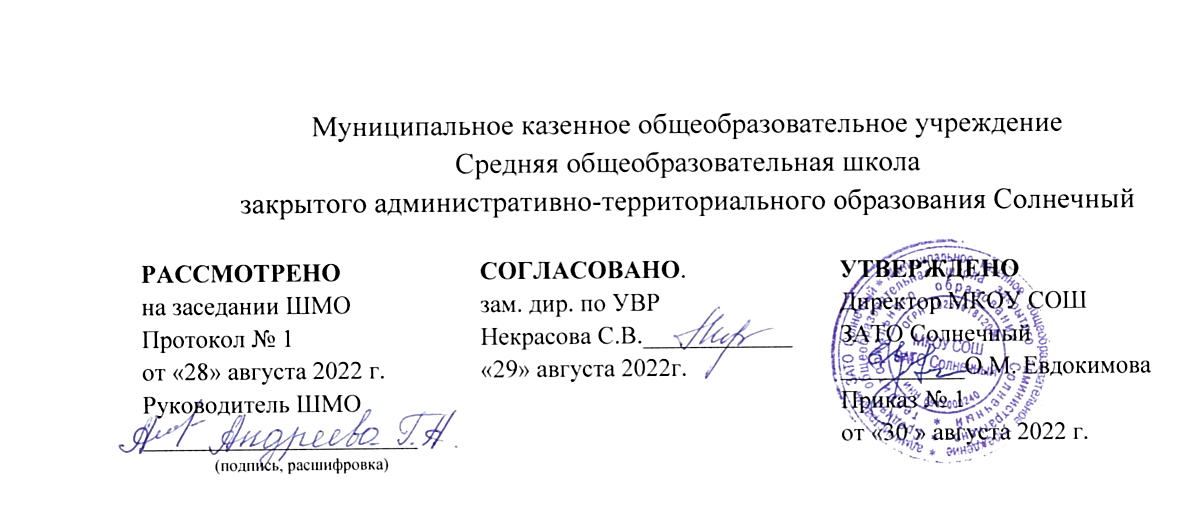 Рабочая программа                   По учебному предмету математика на 2022-2023 учебный годПрограмма разработана на основе                        программы «Школа России»базовый уровень для 3 класса Количество часов по программе 136Количество часов неделю 4Составитель:    Андреева Г. А.(Ф.И.О. учителя)                         учитель(занимаемая должность)            первой категории(квалификационная категория)п. Солнечный Тверской области2022 г.Место предмета в учебном планеУчебный план школы отводит на изучение математики в 3 классе 4 часа в неделю. Всего за учебный год - 136 часов, так как продолжительность учебного года составляет 34 недели. ПЛАНИРУЕМЫЕ РЕЗУЛЬТАТЫЛичностные результатыУ учащегося будут сформированы:навыки в проведении самоконтроля и самооценки результатов своей учебной деятельности;основы мотивации учебной деятельности и личностного смысла изучения математики, интерес, переходящий в потребность к расширению знаний, к применению поисковых и творческих подходов к выполнению заданий и пр., предложенных в учебнике или учителем;положительное отношение к урокам математики, к учебе, к школе;понимание значения математических знаний в собственной жизни;понимание значения математики в жизни и деятельности человека;восприятие критериев оценки учебной деятельности и понимание оценок учителя успешности учебной деятельности;умение самостоятельно выполнять определенные учителем виды работ (деятельности), понимая личную ответственность за результат;начальные представления об основах гражданской идентичности (через систему определенных заданий и упражнений);уважение и принятие семейных ценностей, понимания необходимости бережного отношения к природе, к своему здоровью и здоровью других людей.Учащийся получит возможность для формирования:начальные представления об универсальности математических способов познания окружающего мира;осознание значения математических знаний в жизни человека, при изучении других школьных дисциплин; осознанное проведение самоконтроля и адекватной самооценки результатов своей учебной деятельности;интерес к изучению учебного предмета математика: количественных и пространственных отношений, зависимостей между объектами, процессами и явлениями окружающего мира и способами их описания на языке математики, к освоению математических способов решения познавательных задач.Метапредметные результатыРЕГУЛЯТИВНЫЕ УУДУчащийся научится:понимать, принимать и сохранять различные учебные задачи; осуществлять поиск средств для достижения учебной задачи;находить способ решения учебной задачи и выполнять учебные действия в устной и письменной форме, использовать математические термины, символы и знаки;планировать свои действия в соответствии с поставленной учебной задачей для ее решения;проводить пошаговый контроль под руководством учителя, а в некоторых случаях – самостоятельно;выполнять самоконтроль и самооценку результатов своей учебной деятельности на уроке и по результатам изучения отдельных тем;Учащийся получит возможность научиться:самостоятельно планировать и контролировать учебные действия в соответствии с поставленной целью; находить способ решения учебной задачи;адекватно проводить самооценку результатов своей учебной деятельности, понимать причины неуспеха на том или ином этапе;самостоятельно делать несложные выводы о математических объектах и их свойствах;контролировать свои действия и соотносить их с поставленными целями и действиями других участников, работающих в паре, в группе.ПОЗНАВАТЕЛЬНЫЕ УУДУчащийся научится:устанавливать математические отношения между объектами, взаимосвязи в явлениях и процессах и представлять информацию в знаково-символической и графической форме, строить модели, отражающие различные отношения между объектами;проводить сравнение по одному или нескольким признакам и на этой основе делать выводы;устанавливать закономерность следования объектов (чисел, числовых выражений, равенств, геометрических фигур и др.) и определять недостающие в ней элементы;выполнять классификацию по нескольким предложенным или самостоятельно найденным основаниям; делать выводы по аналогии и проверять эти выводы;проводить несложные обобщения и использовать математические знания в расширенной области применения;понимать базовые межпредметные предметные понятия: число, величина, геометрическая фигура;фиксировать математические отношения между объектами и группами объектов в знаково-символической форме (на моделях); стремление полнее использовать свои творческие возможности;общее умение смыслового чтения текстов математического содержания в соответствии с поставленными целями и задачами; самостоятельно осуществлять расширенный поиск необходимой информации в учебнике, в справочнике и в других источниках;осуществлять расширенный поиск информации и представлять информацию в предложенной форме.Учащийся получит возможность научиться:умениям самостоятельно находить необходимую информацию и использовать знаково-символические средства для ее представления, для построения моделей изучаемых объектов и процессов;осуществлять поиск и выделять необходимую информацию для выполнения учебных и поисково-творческих заданий.  КОММУНИКАТИВНЫЕ УУДУчащийся научится: строить речевое высказывание в устной форме, использовать математическую терминологию;понимать различные позиции в подходе к решению учебной задачи, задавать вопросы для их уточнения, четко и аргументировано высказывать свои оценки и предложения;принимать активное участие в работе в паре и в группе, использовать умения вести диалог, речевые коммуникативные средства;принимать участие в обсуждении математических фактов, в обсуждении стратегии успешной математической игры, высказывать свою позицию;знать и применять правила общения, осваивать навыки сотрудничества в учебной деятельности;контролировать свои действия при работе в группе и осознавать важность своевременного и качественного выполнения взятого на себя обязательства для общего дела.Учащийся получит возможность научиться:умению использовать речевые средства и средства информационных и коммуникационных технологий при работе в паре, в группе в ходе решения учебно-познавательных задач, во время участия в проектной деятельности;согласовывать свою позицию с позицией участников по работе в группе, в паре, признавать возможность существования различных точек зрения, корректно отстаивать свою позицию;контролировать свои действия и соотносить их с поставленными целями и действиями других участников, работающих в паре, в группе; готовность конструктивно разрешать конфликты посредством учета интересов сторон и сотрудничества.Предметные результатыЧИСЛА И ВЕЛИЧИНЫУчащийся научится:образовывать, называть, читать, записывать числа от 0 до 1 000;сравнивать трехзначные числа и записывать результат сравнения упорядочивать заданные числа заменять трехзначное число суммой разрядных слагаемых уметь заменять мелкие единицы счета крупными и наоборот;устанавливать закономерность – правило, по которому составлена числовая последовательность (увеличение/уменьшение числа на несколько единиц, увеличение/уменьшение числа в несколько раз); продолжать ее или восстанавливать пропущенные в ней числа;группировать числа по заданному или самостоятельно установленному одному или нескольким признакам; читать, записывать и сравнивать значения величины площади, используя изученные единицы измерения этой величины (квадратный сантиметр, квадратный дециметр, квадратный метр), и соотношения между ними: 1 дм2 = 100 см2,  = 100 дм2; переводить одни единицы площади в другие;читать, записывать и сравнивать значения величины массы, используя изученные единицы измерения этой величины (килограмм, грамм) и соотношение между ними:  = ; переводить мелкие единицы массы в более крупные, сравнивать и упорядочивать объекты по массе.Учащийся получит возможность научиться:классифицировать числа по нескольким основаниям (в более сложных случаях) и объяснять свои действия; самостоятельно выбирать единицу для измерения таких величин как площадь, масса в конкретных условиях и объяснять свой выбор. АРИФМЕТИЧЕСКИЕ ДЕЙСТВИЯУчащийся научится:выполнять табличное умножение и деление чисел; выполнять умножение на 1 и на 0, выполнять деление вида: а : а, 0 : а; ​выполнять внетабличное умножение и деление, в том числе деление с остатком; выполнять проверку арифметических действий умножение и деление;выполнять письменно действия сложение, вычитание, умножение и деление на однозначное число в пределах 1 000; вычислять значение числового выражения, содержащего 2 – 3 действия (со скобками и без скобок).Учащийся получит возможность научиться:использовать свойства арифметических действий для удобства вычислений;вычислять значение буквенного выражения при заданных значениях входящих в него букв;решать уравнения на основе связи между компонентами и результатами умножения и деления.РАБОТА С ТЕКСТОВЫМИ ЗАДАЧАМИУчащийся научится:-анализировать задачу, выполнять краткую запись задачи в различных видах: в таблице, на схематическом рисунке, на схематическом чертеже;составлять план решения задачи в 2 – 3 действия, объяснять его и следовать ему при записи решения задачи; преобразовывать задачу в новую, изменяя ее условие или вопрос;составлять задачу по краткой записи, по схеме, по ее решению; решать задачи, рассматривающие взаимосвязи: цена, количество, стоимость; расход материала на 1 предмет, количество предметов, общий расход материала на все указанные предметы и др.; задачи на увеличение/уменьшение числа в несколько раз.Учащийся получит возможность научиться:сравнивать задачи по сходству и различию отношений между объектами, рассматриваемых в задачах;дополнять задачу с недостающими данными возможными числами;находить разные способы решения одной и той же задачи, сравнивать их и выбирать наиболее рациональный;решать задачи на нахождение доли числа и числа по его доле;решать задачи практического содержания, в том числе задачи-расчеты.ПРОСТРАНСТВЕННЫЕ ОТНОШЕНИЯ. ГЕОМЕТРИЧЕСКИЕ ФИГУРЫУчащийся научится:обозначать геометрические фигуры буквами; различать круг и окружность;чертить окружность заданного радиуса с использованием циркуля;Учащийся получит возможность научиться:различать треугольники по соотношению длин сторон; по видам углов;изображать геометрические фигуры (отрезок, прямоугольник) в заданном масштабе;читать план участка (комнаты, сада и др.).ГЕОМЕТРИЧЕСКИЕ ВЕЛИЧИНЫУчащийся научится:измерять длину отрезка; выражать площадь объектов в разных единицах площади (квадратный сантиметр, квадратный дециметр. квадратный метр), используя соотношения между ними;Учащийся получит возможность научиться: выбирать наиболее подходящие единицы площади для конкретной ситуации;вычислять площадь прямоугольного треугольника, достраивая его до прямоугольника.РАБОТА С ИНФОРМАЦИЕЙУчащийся научится:анализировать готовые таблицы, использовать их для выполнения заданных действий, для построения вывода;  устанавливать правило, по которому составлена таблица, заполнять таблицу по установленному правилу недостающими элементами;самостоятельно оформлять в таблице зависимости между пропорциональными величинами; выстраивать цепочку логических рассуждений, делать выводы.Учащийся получит возможность научиться:читать несложные готовые таблицы;понимать высказывания, содержащие логические связки («… и …», «если …, то …», «каждый», «все» и др.), определять «верно» или «неверно» приведенное высказывание о числах, результатах действиях, геометрических фигурах.СОДЕРЖАНИЕ ТЕМ УЧЕБНОГО КУРСАЧисла и операции над ними. Числа от 1 до 100. Сложение и вычитание. Устные и письменные приёмы  сложения и вычитания. Умножение и деление чисел в пределах 100. Операции умножения и деления над числами в пределах 100. Распределительное свойство умножения и деления относительно суммы (умножение и деление суммы на число). Сочетательное свойство умножения. Использование свойств умножения и деления для рационализации вычислений. Внетабличное умножение и деление. Деление с остатком. Проверка деления с остатком. Изменение результатов умножения и деления в зависимости от изменения компонент. Дробные числа. Доли. Сравнение долей, нахождение доли числа. Нахождение числа по доле.Числа от 1 до 1 000. Нумерация. Сотня. Счёт сотнями. Тысяча. Трёхзначные числа. Разряд сотен, десятков, единиц. Разрядные слагаемые. Чтение и запись трёхзначных чисел. Последовательность чисел. Сравнение чисел.Сложение и вычитание чисел. Операции сложения и вычитания над числами в пределах 1 000. Устное сложение и вычитание чисел в случаях, сводимых к действиям в пределах 100. Письменные приёмы сложения и вычитания трёхзначных чисел.Умножение и деление чисел в пределах 1000. Операции умножения и деления над числами в пределах 1000. Устное умножение и деление чисел в случаях, сводимых к действиям в пределах 100; умножение и деление на 100. Письменные приёмы умножения трёхзначного числа на однозначное. Запись умножения «в столбик». Письменные приёмы деления трёхзначных чисел на однозначное. Запись деления «уголком».Величины и их измерение.Время. Единицы измерения времени: секунда, минута, час, сутки, неделя, месяц, год. Соотношения между единицами измерения времени. Календарь.Длина. Единицы длины: , . Соотношения между единицами измерения длины.Масса. Единица измерения массы: центнер. Соотношения между единицами измерения массы.Скорость, расстояние. Зависимость между величинами: скорость, время, расстояние.Текстовые задачи.Решение простых и составных текстовых задач.Элементы алгебры.Решение уравнений вида: х ± а = с ± b; а – х = с ± b; х ± a = с ∙ b; а – х = с : b; х : а = с±b;а ∙ х = с±b;а : х = с ∙ b  и т.д.Занимательные и нестандартные задачи. Логические задачи. Общая характеристика организации учебного процесса:технологий, методов, форм, средств обученияФормы проведения учебных занятий:индивидуальные;индивидуально-групповые;фронтальные;работа в парах.Формы контроля:наблюдение;беседа;фронтальный опрос;опрос в парах;тестирование;контрольные работы.Методы:объяснительно-иллюстративный;частично-поисковый;исследовательский;проблемная ситуация, проблемный вопрос;активизации творческого мышления.Технологииигровые технологи: деловые игры, ролевые и сюжетные игры-путешествия, дидактические игры; коммуникативные технологии: обучение в сотрудничестве, взаимообучение, работа в парах и группах, учебный диалог;рефлексивно-деятельностные технологии;уровневая дифференциация;информационно-коммуникативные технологии;проектная деятельность. тематическое планированиеУчебный планКалендарно-тематическое планирование УЧЕБНО-МЕТОДИЧЕСКОЕ И МАТЕРИАЛЬНО-ТЕХНИЧЕСКОЕ ОБЕСПЕЧЕНИЕ ОБРАЗОВАТЕЛЬНОГО ПРОЦЕССАРесурсы Интернетаhttp://easyen.ru/ - Современный учительский порталhttps://infourok.ru/biblioteka - Библиотека методических материаловhttps://nsportal.ru/ - Социальная сеть работников образования№ Наименование раздела, блокаКол-во часовЧисла от 1 до 100. Сложение и вычитание 10Числа от 1 до 100. Табличное умножение и деление53Числа от 1 до 100. Внетабличное умножение и деление 32Числа от 1 до 1000.Нумерация 13Числа от 1 до 1000. Сложение и вычитание12Числа от 1до 100. умножение и деление.16Итого136№ п\п            Темы уроковХарактеристика деятельности учащихсяПланируемые результаты (УУД)Характеристика деятельности учащихсяПланируемые результаты (УУД)Характеристика деятельности учащихсяПланируемые результаты (УУД)Повторение. Нумерация чисел. Выполнять сложение и вычитание чисел в пределах 100.
Решать уравнения на нахождение неизвестного слагаемого, неизвестного уменьшаемого, неизвестного вычитаемого на основе знаний о взаимосвязи чисел при сложении, при вычитании.Обозначать геометрические фигуры буквами.Решать задачи логического и поискового характера.Личностные:     Принимать внутреннюю позицию школьника на уровне положительного отношения к школе.  Внимательно относиться к собственным переживаниям и переживания других людей. Выполнять правила безопасного поведения в школе. Адекватно воспринимать оценку учителя. Умение выделять нравственный аспект поведения.Регулятивные:Целеполагание; Определение последовательности промежуточных целей с учетом конечного результата, составление плана и последовательности действий;Познавательные: - поиск и выделение необходимой информации; - выбор наиболее эффективных способов решения задачи в зависимости от конкретных условий;- постановка и формулирование проблемы, самостоятельное создание алгоритмов деятельности. - анализ с целью выделения признаков; -синтез– составление целого из частей;-установление причинно-следственных связей;Коммуникативные: -постановка вопросов; -разрешение конфликтов; -управление поведением партнера, контроль, коррекция, оценка его действий; умение полно и точно выражать свои мысли в соответствие с задачами и условиями коммуникации;-владение монологической и диалогической формами речи.Выполнять сложение и вычитание чисел в пределах 100.
Решать уравнения на нахождение неизвестного слагаемого, неизвестного уменьшаемого, неизвестного вычитаемого на основе знаний о взаимосвязи чисел при сложении, при вычитании.Обозначать геометрические фигуры буквами.Решать задачи логического и поискового характера.Личностные:     Принимать внутреннюю позицию школьника на уровне положительного отношения к школе.  Внимательно относиться к собственным переживаниям и переживания других людей. Выполнять правила безопасного поведения в школе. Адекватно воспринимать оценку учителя. Умение выделять нравственный аспект поведения.Регулятивные:Целеполагание; Определение последовательности промежуточных целей с учетом конечного результата, составление плана и последовательности действий;Познавательные: - поиск и выделение необходимой информации; - выбор наиболее эффективных способов решения задачи в зависимости от конкретных условий;- постановка и формулирование проблемы, самостоятельное создание алгоритмов деятельности. - анализ с целью выделения признаков; -синтез– составление целого из частей;-установление причинно-следственных связей;Коммуникативные: -постановка вопросов; -разрешение конфликтов; -управление поведением партнера, контроль, коррекция, оценка его действий; умение полно и точно выражать свои мысли в соответствие с задачами и условиями коммуникации;-владение монологической и диалогической формами речи.Выполнять сложение и вычитание чисел в пределах 100.
Решать уравнения на нахождение неизвестного слагаемого, неизвестного уменьшаемого, неизвестного вычитаемого на основе знаний о взаимосвязи чисел при сложении, при вычитании.Обозначать геометрические фигуры буквами.Решать задачи логического и поискового характера.Личностные:     Принимать внутреннюю позицию школьника на уровне положительного отношения к школе.  Внимательно относиться к собственным переживаниям и переживания других людей. Выполнять правила безопасного поведения в школе. Адекватно воспринимать оценку учителя. Умение выделять нравственный аспект поведения.Регулятивные:Целеполагание; Определение последовательности промежуточных целей с учетом конечного результата, составление плана и последовательности действий;Познавательные: - поиск и выделение необходимой информации; - выбор наиболее эффективных способов решения задачи в зависимости от конкретных условий;- постановка и формулирование проблемы, самостоятельное создание алгоритмов деятельности. - анализ с целью выделения признаков; -синтез– составление целого из частей;-установление причинно-следственных связей;Коммуникативные: -постановка вопросов; -разрешение конфликтов; -управление поведением партнера, контроль, коррекция, оценка его действий; умение полно и точно выражать свои мысли в соответствие с задачами и условиями коммуникации;-владение монологической и диалогической формами речи.Устные и письменные приёмы сложения и вычитанияВыполнять сложение и вычитание чисел в пределах 100.
Решать уравнения на нахождение неизвестного слагаемого, неизвестного уменьшаемого, неизвестного вычитаемого на основе знаний о взаимосвязи чисел при сложении, при вычитании.Обозначать геометрические фигуры буквами.Решать задачи логического и поискового характера.Личностные:     Принимать внутреннюю позицию школьника на уровне положительного отношения к школе.  Внимательно относиться к собственным переживаниям и переживания других людей. Выполнять правила безопасного поведения в школе. Адекватно воспринимать оценку учителя. Умение выделять нравственный аспект поведения.Регулятивные:Целеполагание; Определение последовательности промежуточных целей с учетом конечного результата, составление плана и последовательности действий;Познавательные: - поиск и выделение необходимой информации; - выбор наиболее эффективных способов решения задачи в зависимости от конкретных условий;- постановка и формулирование проблемы, самостоятельное создание алгоритмов деятельности. - анализ с целью выделения признаков; -синтез– составление целого из частей;-установление причинно-следственных связей;Коммуникативные: -постановка вопросов; -разрешение конфликтов; -управление поведением партнера, контроль, коррекция, оценка его действий; умение полно и точно выражать свои мысли в соответствие с задачами и условиями коммуникации;-владение монологической и диалогической формами речи.Выполнять сложение и вычитание чисел в пределах 100.
Решать уравнения на нахождение неизвестного слагаемого, неизвестного уменьшаемого, неизвестного вычитаемого на основе знаний о взаимосвязи чисел при сложении, при вычитании.Обозначать геометрические фигуры буквами.Решать задачи логического и поискового характера.Личностные:     Принимать внутреннюю позицию школьника на уровне положительного отношения к школе.  Внимательно относиться к собственным переживаниям и переживания других людей. Выполнять правила безопасного поведения в школе. Адекватно воспринимать оценку учителя. Умение выделять нравственный аспект поведения.Регулятивные:Целеполагание; Определение последовательности промежуточных целей с учетом конечного результата, составление плана и последовательности действий;Познавательные: - поиск и выделение необходимой информации; - выбор наиболее эффективных способов решения задачи в зависимости от конкретных условий;- постановка и формулирование проблемы, самостоятельное создание алгоритмов деятельности. - анализ с целью выделения признаков; -синтез– составление целого из частей;-установление причинно-следственных связей;Коммуникативные: -постановка вопросов; -разрешение конфликтов; -управление поведением партнера, контроль, коррекция, оценка его действий; умение полно и точно выражать свои мысли в соответствие с задачами и условиями коммуникации;-владение монологической и диалогической формами речи.Выполнять сложение и вычитание чисел в пределах 100.
Решать уравнения на нахождение неизвестного слагаемого, неизвестного уменьшаемого, неизвестного вычитаемого на основе знаний о взаимосвязи чисел при сложении, при вычитании.Обозначать геометрические фигуры буквами.Решать задачи логического и поискового характера.Личностные:     Принимать внутреннюю позицию школьника на уровне положительного отношения к школе.  Внимательно относиться к собственным переживаниям и переживания других людей. Выполнять правила безопасного поведения в школе. Адекватно воспринимать оценку учителя. Умение выделять нравственный аспект поведения.Регулятивные:Целеполагание; Определение последовательности промежуточных целей с учетом конечного результата, составление плана и последовательности действий;Познавательные: - поиск и выделение необходимой информации; - выбор наиболее эффективных способов решения задачи в зависимости от конкретных условий;- постановка и формулирование проблемы, самостоятельное создание алгоритмов деятельности. - анализ с целью выделения признаков; -синтез– составление целого из частей;-установление причинно-следственных связей;Коммуникативные: -постановка вопросов; -разрешение конфликтов; -управление поведением партнера, контроль, коррекция, оценка его действий; умение полно и точно выражать свои мысли в соответствие с задачами и условиями коммуникации;-владение монологической и диалогической формами речи.Выражения с переменнойВыполнять сложение и вычитание чисел в пределах 100.
Решать уравнения на нахождение неизвестного слагаемого, неизвестного уменьшаемого, неизвестного вычитаемого на основе знаний о взаимосвязи чисел при сложении, при вычитании.Обозначать геометрические фигуры буквами.Решать задачи логического и поискового характера.Личностные:     Принимать внутреннюю позицию школьника на уровне положительного отношения к школе.  Внимательно относиться к собственным переживаниям и переживания других людей. Выполнять правила безопасного поведения в школе. Адекватно воспринимать оценку учителя. Умение выделять нравственный аспект поведения.Регулятивные:Целеполагание; Определение последовательности промежуточных целей с учетом конечного результата, составление плана и последовательности действий;Познавательные: - поиск и выделение необходимой информации; - выбор наиболее эффективных способов решения задачи в зависимости от конкретных условий;- постановка и формулирование проблемы, самостоятельное создание алгоритмов деятельности. - анализ с целью выделения признаков; -синтез– составление целого из частей;-установление причинно-следственных связей;Коммуникативные: -постановка вопросов; -разрешение конфликтов; -управление поведением партнера, контроль, коррекция, оценка его действий; умение полно и точно выражать свои мысли в соответствие с задачами и условиями коммуникации;-владение монологической и диалогической формами речи.Выполнять сложение и вычитание чисел в пределах 100.
Решать уравнения на нахождение неизвестного слагаемого, неизвестного уменьшаемого, неизвестного вычитаемого на основе знаний о взаимосвязи чисел при сложении, при вычитании.Обозначать геометрические фигуры буквами.Решать задачи логического и поискового характера.Личностные:     Принимать внутреннюю позицию школьника на уровне положительного отношения к школе.  Внимательно относиться к собственным переживаниям и переживания других людей. Выполнять правила безопасного поведения в школе. Адекватно воспринимать оценку учителя. Умение выделять нравственный аспект поведения.Регулятивные:Целеполагание; Определение последовательности промежуточных целей с учетом конечного результата, составление плана и последовательности действий;Познавательные: - поиск и выделение необходимой информации; - выбор наиболее эффективных способов решения задачи в зависимости от конкретных условий;- постановка и формулирование проблемы, самостоятельное создание алгоритмов деятельности. - анализ с целью выделения признаков; -синтез– составление целого из частей;-установление причинно-следственных связей;Коммуникативные: -постановка вопросов; -разрешение конфликтов; -управление поведением партнера, контроль, коррекция, оценка его действий; умение полно и точно выражать свои мысли в соответствие с задачами и условиями коммуникации;-владение монологической и диалогической формами речи.Выполнять сложение и вычитание чисел в пределах 100.
Решать уравнения на нахождение неизвестного слагаемого, неизвестного уменьшаемого, неизвестного вычитаемого на основе знаний о взаимосвязи чисел при сложении, при вычитании.Обозначать геометрические фигуры буквами.Решать задачи логического и поискового характера.Личностные:     Принимать внутреннюю позицию школьника на уровне положительного отношения к школе.  Внимательно относиться к собственным переживаниям и переживания других людей. Выполнять правила безопасного поведения в школе. Адекватно воспринимать оценку учителя. Умение выделять нравственный аспект поведения.Регулятивные:Целеполагание; Определение последовательности промежуточных целей с учетом конечного результата, составление плана и последовательности действий;Познавательные: - поиск и выделение необходимой информации; - выбор наиболее эффективных способов решения задачи в зависимости от конкретных условий;- постановка и формулирование проблемы, самостоятельное создание алгоритмов деятельности. - анализ с целью выделения признаков; -синтез– составление целого из частей;-установление причинно-следственных связей;Коммуникативные: -постановка вопросов; -разрешение конфликтов; -управление поведением партнера, контроль, коррекция, оценка его действий; умение полно и точно выражать свои мысли в соответствие с задачами и условиями коммуникации;-владение монологической и диалогической формами речи.Решение уравненийВыполнять сложение и вычитание чисел в пределах 100.
Решать уравнения на нахождение неизвестного слагаемого, неизвестного уменьшаемого, неизвестного вычитаемого на основе знаний о взаимосвязи чисел при сложении, при вычитании.Обозначать геометрические фигуры буквами.Решать задачи логического и поискового характера.Личностные:     Принимать внутреннюю позицию школьника на уровне положительного отношения к школе.  Внимательно относиться к собственным переживаниям и переживания других людей. Выполнять правила безопасного поведения в школе. Адекватно воспринимать оценку учителя. Умение выделять нравственный аспект поведения.Регулятивные:Целеполагание; Определение последовательности промежуточных целей с учетом конечного результата, составление плана и последовательности действий;Познавательные: - поиск и выделение необходимой информации; - выбор наиболее эффективных способов решения задачи в зависимости от конкретных условий;- постановка и формулирование проблемы, самостоятельное создание алгоритмов деятельности. - анализ с целью выделения признаков; -синтез– составление целого из частей;-установление причинно-следственных связей;Коммуникативные: -постановка вопросов; -разрешение конфликтов; -управление поведением партнера, контроль, коррекция, оценка его действий; умение полно и точно выражать свои мысли в соответствие с задачами и условиями коммуникации;-владение монологической и диалогической формами речи.Выполнять сложение и вычитание чисел в пределах 100.
Решать уравнения на нахождение неизвестного слагаемого, неизвестного уменьшаемого, неизвестного вычитаемого на основе знаний о взаимосвязи чисел при сложении, при вычитании.Обозначать геометрические фигуры буквами.Решать задачи логического и поискового характера.Личностные:     Принимать внутреннюю позицию школьника на уровне положительного отношения к школе.  Внимательно относиться к собственным переживаниям и переживания других людей. Выполнять правила безопасного поведения в школе. Адекватно воспринимать оценку учителя. Умение выделять нравственный аспект поведения.Регулятивные:Целеполагание; Определение последовательности промежуточных целей с учетом конечного результата, составление плана и последовательности действий;Познавательные: - поиск и выделение необходимой информации; - выбор наиболее эффективных способов решения задачи в зависимости от конкретных условий;- постановка и формулирование проблемы, самостоятельное создание алгоритмов деятельности. - анализ с целью выделения признаков; -синтез– составление целого из частей;-установление причинно-следственных связей;Коммуникативные: -постановка вопросов; -разрешение конфликтов; -управление поведением партнера, контроль, коррекция, оценка его действий; умение полно и точно выражать свои мысли в соответствие с задачами и условиями коммуникации;-владение монологической и диалогической формами речи.Выполнять сложение и вычитание чисел в пределах 100.
Решать уравнения на нахождение неизвестного слагаемого, неизвестного уменьшаемого, неизвестного вычитаемого на основе знаний о взаимосвязи чисел при сложении, при вычитании.Обозначать геометрические фигуры буквами.Решать задачи логического и поискового характера.Личностные:     Принимать внутреннюю позицию школьника на уровне положительного отношения к школе.  Внимательно относиться к собственным переживаниям и переживания других людей. Выполнять правила безопасного поведения в школе. Адекватно воспринимать оценку учителя. Умение выделять нравственный аспект поведения.Регулятивные:Целеполагание; Определение последовательности промежуточных целей с учетом конечного результата, составление плана и последовательности действий;Познавательные: - поиск и выделение необходимой информации; - выбор наиболее эффективных способов решения задачи в зависимости от конкретных условий;- постановка и формулирование проблемы, самостоятельное создание алгоритмов деятельности. - анализ с целью выделения признаков; -синтез– составление целого из частей;-установление причинно-следственных связей;Коммуникативные: -постановка вопросов; -разрешение конфликтов; -управление поведением партнера, контроль, коррекция, оценка его действий; умение полно и точно выражать свои мысли в соответствие с задачами и условиями коммуникации;-владение монологической и диалогической формами речи.Решение уравненийВыполнять сложение и вычитание чисел в пределах 100.
Решать уравнения на нахождение неизвестного слагаемого, неизвестного уменьшаемого, неизвестного вычитаемого на основе знаний о взаимосвязи чисел при сложении, при вычитании.Обозначать геометрические фигуры буквами.Решать задачи логического и поискового характера.Личностные:     Принимать внутреннюю позицию школьника на уровне положительного отношения к школе.  Внимательно относиться к собственным переживаниям и переживания других людей. Выполнять правила безопасного поведения в школе. Адекватно воспринимать оценку учителя. Умение выделять нравственный аспект поведения.Регулятивные:Целеполагание; Определение последовательности промежуточных целей с учетом конечного результата, составление плана и последовательности действий;Познавательные: - поиск и выделение необходимой информации; - выбор наиболее эффективных способов решения задачи в зависимости от конкретных условий;- постановка и формулирование проблемы, самостоятельное создание алгоритмов деятельности. - анализ с целью выделения признаков; -синтез– составление целого из частей;-установление причинно-следственных связей;Коммуникативные: -постановка вопросов; -разрешение конфликтов; -управление поведением партнера, контроль, коррекция, оценка его действий; умение полно и точно выражать свои мысли в соответствие с задачами и условиями коммуникации;-владение монологической и диалогической формами речи.Выполнять сложение и вычитание чисел в пределах 100.
Решать уравнения на нахождение неизвестного слагаемого, неизвестного уменьшаемого, неизвестного вычитаемого на основе знаний о взаимосвязи чисел при сложении, при вычитании.Обозначать геометрические фигуры буквами.Решать задачи логического и поискового характера.Личностные:     Принимать внутреннюю позицию школьника на уровне положительного отношения к школе.  Внимательно относиться к собственным переживаниям и переживания других людей. Выполнять правила безопасного поведения в школе. Адекватно воспринимать оценку учителя. Умение выделять нравственный аспект поведения.Регулятивные:Целеполагание; Определение последовательности промежуточных целей с учетом конечного результата, составление плана и последовательности действий;Познавательные: - поиск и выделение необходимой информации; - выбор наиболее эффективных способов решения задачи в зависимости от конкретных условий;- постановка и формулирование проблемы, самостоятельное создание алгоритмов деятельности. - анализ с целью выделения признаков; -синтез– составление целого из частей;-установление причинно-следственных связей;Коммуникативные: -постановка вопросов; -разрешение конфликтов; -управление поведением партнера, контроль, коррекция, оценка его действий; умение полно и точно выражать свои мысли в соответствие с задачами и условиями коммуникации;-владение монологической и диалогической формами речи.Выполнять сложение и вычитание чисел в пределах 100.
Решать уравнения на нахождение неизвестного слагаемого, неизвестного уменьшаемого, неизвестного вычитаемого на основе знаний о взаимосвязи чисел при сложении, при вычитании.Обозначать геометрические фигуры буквами.Решать задачи логического и поискового характера.Личностные:     Принимать внутреннюю позицию школьника на уровне положительного отношения к школе.  Внимательно относиться к собственным переживаниям и переживания других людей. Выполнять правила безопасного поведения в школе. Адекватно воспринимать оценку учителя. Умение выделять нравственный аспект поведения.Регулятивные:Целеполагание; Определение последовательности промежуточных целей с учетом конечного результата, составление плана и последовательности действий;Познавательные: - поиск и выделение необходимой информации; - выбор наиболее эффективных способов решения задачи в зависимости от конкретных условий;- постановка и формулирование проблемы, самостоятельное создание алгоритмов деятельности. - анализ с целью выделения признаков; -синтез– составление целого из частей;-установление причинно-следственных связей;Коммуникативные: -постановка вопросов; -разрешение конфликтов; -управление поведением партнера, контроль, коррекция, оценка его действий; умение полно и точно выражать свои мысли в соответствие с задачами и условиями коммуникации;-владение монологической и диалогической формами речи.Решение уравненийВыполнять сложение и вычитание чисел в пределах 100.
Решать уравнения на нахождение неизвестного слагаемого, неизвестного уменьшаемого, неизвестного вычитаемого на основе знаний о взаимосвязи чисел при сложении, при вычитании.Обозначать геометрические фигуры буквами.Решать задачи логического и поискового характера.Личностные:     Принимать внутреннюю позицию школьника на уровне положительного отношения к школе.  Внимательно относиться к собственным переживаниям и переживания других людей. Выполнять правила безопасного поведения в школе. Адекватно воспринимать оценку учителя. Умение выделять нравственный аспект поведения.Регулятивные:Целеполагание; Определение последовательности промежуточных целей с учетом конечного результата, составление плана и последовательности действий;Познавательные: - поиск и выделение необходимой информации; - выбор наиболее эффективных способов решения задачи в зависимости от конкретных условий;- постановка и формулирование проблемы, самостоятельное создание алгоритмов деятельности. - анализ с целью выделения признаков; -синтез– составление целого из частей;-установление причинно-следственных связей;Коммуникативные: -постановка вопросов; -разрешение конфликтов; -управление поведением партнера, контроль, коррекция, оценка его действий; умение полно и точно выражать свои мысли в соответствие с задачами и условиями коммуникации;-владение монологической и диалогической формами речи.Выполнять сложение и вычитание чисел в пределах 100.
Решать уравнения на нахождение неизвестного слагаемого, неизвестного уменьшаемого, неизвестного вычитаемого на основе знаний о взаимосвязи чисел при сложении, при вычитании.Обозначать геометрические фигуры буквами.Решать задачи логического и поискового характера.Личностные:     Принимать внутреннюю позицию школьника на уровне положительного отношения к школе.  Внимательно относиться к собственным переживаниям и переживания других людей. Выполнять правила безопасного поведения в школе. Адекватно воспринимать оценку учителя. Умение выделять нравственный аспект поведения.Регулятивные:Целеполагание; Определение последовательности промежуточных целей с учетом конечного результата, составление плана и последовательности действий;Познавательные: - поиск и выделение необходимой информации; - выбор наиболее эффективных способов решения задачи в зависимости от конкретных условий;- постановка и формулирование проблемы, самостоятельное создание алгоритмов деятельности. - анализ с целью выделения признаков; -синтез– составление целого из частей;-установление причинно-следственных связей;Коммуникативные: -постановка вопросов; -разрешение конфликтов; -управление поведением партнера, контроль, коррекция, оценка его действий; умение полно и точно выражать свои мысли в соответствие с задачами и условиями коммуникации;-владение монологической и диалогической формами речи.Выполнять сложение и вычитание чисел в пределах 100.
Решать уравнения на нахождение неизвестного слагаемого, неизвестного уменьшаемого, неизвестного вычитаемого на основе знаний о взаимосвязи чисел при сложении, при вычитании.Обозначать геометрические фигуры буквами.Решать задачи логического и поискового характера.Личностные:     Принимать внутреннюю позицию школьника на уровне положительного отношения к школе.  Внимательно относиться к собственным переживаниям и переживания других людей. Выполнять правила безопасного поведения в школе. Адекватно воспринимать оценку учителя. Умение выделять нравственный аспект поведения.Регулятивные:Целеполагание; Определение последовательности промежуточных целей с учетом конечного результата, составление плана и последовательности действий;Познавательные: - поиск и выделение необходимой информации; - выбор наиболее эффективных способов решения задачи в зависимости от конкретных условий;- постановка и формулирование проблемы, самостоятельное создание алгоритмов деятельности. - анализ с целью выделения признаков; -синтез– составление целого из частей;-установление причинно-следственных связей;Коммуникативные: -постановка вопросов; -разрешение конфликтов; -управление поведением партнера, контроль, коррекция, оценка его действий; умение полно и точно выражать свои мысли в соответствие с задачами и условиями коммуникации;-владение монологической и диалогической формами речи.Обозначение геометрических фигур буквамиВыполнять сложение и вычитание чисел в пределах 100.
Решать уравнения на нахождение неизвестного слагаемого, неизвестного уменьшаемого, неизвестного вычитаемого на основе знаний о взаимосвязи чисел при сложении, при вычитании.Обозначать геометрические фигуры буквами.Решать задачи логического и поискового характера.Личностные:     Принимать внутреннюю позицию школьника на уровне положительного отношения к школе.  Внимательно относиться к собственным переживаниям и переживания других людей. Выполнять правила безопасного поведения в школе. Адекватно воспринимать оценку учителя. Умение выделять нравственный аспект поведения.Регулятивные:Целеполагание; Определение последовательности промежуточных целей с учетом конечного результата, составление плана и последовательности действий;Познавательные: - поиск и выделение необходимой информации; - выбор наиболее эффективных способов решения задачи в зависимости от конкретных условий;- постановка и формулирование проблемы, самостоятельное создание алгоритмов деятельности. - анализ с целью выделения признаков; -синтез– составление целого из частей;-установление причинно-следственных связей;Коммуникативные: -постановка вопросов; -разрешение конфликтов; -управление поведением партнера, контроль, коррекция, оценка его действий; умение полно и точно выражать свои мысли в соответствие с задачами и условиями коммуникации;-владение монологической и диалогической формами речи.Выполнять сложение и вычитание чисел в пределах 100.
Решать уравнения на нахождение неизвестного слагаемого, неизвестного уменьшаемого, неизвестного вычитаемого на основе знаний о взаимосвязи чисел при сложении, при вычитании.Обозначать геометрические фигуры буквами.Решать задачи логического и поискового характера.Личностные:     Принимать внутреннюю позицию школьника на уровне положительного отношения к школе.  Внимательно относиться к собственным переживаниям и переживания других людей. Выполнять правила безопасного поведения в школе. Адекватно воспринимать оценку учителя. Умение выделять нравственный аспект поведения.Регулятивные:Целеполагание; Определение последовательности промежуточных целей с учетом конечного результата, составление плана и последовательности действий;Познавательные: - поиск и выделение необходимой информации; - выбор наиболее эффективных способов решения задачи в зависимости от конкретных условий;- постановка и формулирование проблемы, самостоятельное создание алгоритмов деятельности. - анализ с целью выделения признаков; -синтез– составление целого из частей;-установление причинно-следственных связей;Коммуникативные: -постановка вопросов; -разрешение конфликтов; -управление поведением партнера, контроль, коррекция, оценка его действий; умение полно и точно выражать свои мысли в соответствие с задачами и условиями коммуникации;-владение монологической и диалогической формами речи.Выполнять сложение и вычитание чисел в пределах 100.
Решать уравнения на нахождение неизвестного слагаемого, неизвестного уменьшаемого, неизвестного вычитаемого на основе знаний о взаимосвязи чисел при сложении, при вычитании.Обозначать геометрические фигуры буквами.Решать задачи логического и поискового характера.Личностные:     Принимать внутреннюю позицию школьника на уровне положительного отношения к школе.  Внимательно относиться к собственным переживаниям и переживания других людей. Выполнять правила безопасного поведения в школе. Адекватно воспринимать оценку учителя. Умение выделять нравственный аспект поведения.Регулятивные:Целеполагание; Определение последовательности промежуточных целей с учетом конечного результата, составление плана и последовательности действий;Познавательные: - поиск и выделение необходимой информации; - выбор наиболее эффективных способов решения задачи в зависимости от конкретных условий;- постановка и формулирование проблемы, самостоятельное создание алгоритмов деятельности. - анализ с целью выделения признаков; -синтез– составление целого из частей;-установление причинно-следственных связей;Коммуникативные: -постановка вопросов; -разрешение конфликтов; -управление поведением партнера, контроль, коррекция, оценка его действий; умение полно и точно выражать свои мысли в соответствие с задачами и условиями коммуникации;-владение монологической и диалогической формами речи.Страничка для любознательных.Выполнять сложение и вычитание чисел в пределах 100.
Решать уравнения на нахождение неизвестного слагаемого, неизвестного уменьшаемого, неизвестного вычитаемого на основе знаний о взаимосвязи чисел при сложении, при вычитании.Обозначать геометрические фигуры буквами.Решать задачи логического и поискового характера.Личностные:     Принимать внутреннюю позицию школьника на уровне положительного отношения к школе.  Внимательно относиться к собственным переживаниям и переживания других людей. Выполнять правила безопасного поведения в школе. Адекватно воспринимать оценку учителя. Умение выделять нравственный аспект поведения.Регулятивные:Целеполагание; Определение последовательности промежуточных целей с учетом конечного результата, составление плана и последовательности действий;Познавательные: - поиск и выделение необходимой информации; - выбор наиболее эффективных способов решения задачи в зависимости от конкретных условий;- постановка и формулирование проблемы, самостоятельное создание алгоритмов деятельности. - анализ с целью выделения признаков; -синтез– составление целого из частей;-установление причинно-следственных связей;Коммуникативные: -постановка вопросов; -разрешение конфликтов; -управление поведением партнера, контроль, коррекция, оценка его действий; умение полно и точно выражать свои мысли в соответствие с задачами и условиями коммуникации;-владение монологической и диалогической формами речи.Выполнять сложение и вычитание чисел в пределах 100.
Решать уравнения на нахождение неизвестного слагаемого, неизвестного уменьшаемого, неизвестного вычитаемого на основе знаний о взаимосвязи чисел при сложении, при вычитании.Обозначать геометрические фигуры буквами.Решать задачи логического и поискового характера.Личностные:     Принимать внутреннюю позицию школьника на уровне положительного отношения к школе.  Внимательно относиться к собственным переживаниям и переживания других людей. Выполнять правила безопасного поведения в школе. Адекватно воспринимать оценку учителя. Умение выделять нравственный аспект поведения.Регулятивные:Целеполагание; Определение последовательности промежуточных целей с учетом конечного результата, составление плана и последовательности действий;Познавательные: - поиск и выделение необходимой информации; - выбор наиболее эффективных способов решения задачи в зависимости от конкретных условий;- постановка и формулирование проблемы, самостоятельное создание алгоритмов деятельности. - анализ с целью выделения признаков; -синтез– составление целого из частей;-установление причинно-следственных связей;Коммуникативные: -постановка вопросов; -разрешение конфликтов; -управление поведением партнера, контроль, коррекция, оценка его действий; умение полно и точно выражать свои мысли в соответствие с задачами и условиями коммуникации;-владение монологической и диалогической формами речи.Выполнять сложение и вычитание чисел в пределах 100.
Решать уравнения на нахождение неизвестного слагаемого, неизвестного уменьшаемого, неизвестного вычитаемого на основе знаний о взаимосвязи чисел при сложении, при вычитании.Обозначать геометрические фигуры буквами.Решать задачи логического и поискового характера.Личностные:     Принимать внутреннюю позицию школьника на уровне положительного отношения к школе.  Внимательно относиться к собственным переживаниям и переживания других людей. Выполнять правила безопасного поведения в школе. Адекватно воспринимать оценку учителя. Умение выделять нравственный аспект поведения.Регулятивные:Целеполагание; Определение последовательности промежуточных целей с учетом конечного результата, составление плана и последовательности действий;Познавательные: - поиск и выделение необходимой информации; - выбор наиболее эффективных способов решения задачи в зависимости от конкретных условий;- постановка и формулирование проблемы, самостоятельное создание алгоритмов деятельности. - анализ с целью выделения признаков; -синтез– составление целого из частей;-установление причинно-следственных связей;Коммуникативные: -постановка вопросов; -разрешение конфликтов; -управление поведением партнера, контроль, коррекция, оценка его действий; умение полно и точно выражать свои мысли в соответствие с задачами и условиями коммуникации;-владение монологической и диалогической формами речи.Что узнали? Чему научились?Выполнять сложение и вычитание чисел в пределах 100.
Решать уравнения на нахождение неизвестного слагаемого, неизвестного уменьшаемого, неизвестного вычитаемого на основе знаний о взаимосвязи чисел при сложении, при вычитании.Обозначать геометрические фигуры буквами.Решать задачи логического и поискового характера.Личностные:     Принимать внутреннюю позицию школьника на уровне положительного отношения к школе.  Внимательно относиться к собственным переживаниям и переживания других людей. Выполнять правила безопасного поведения в школе. Адекватно воспринимать оценку учителя. Умение выделять нравственный аспект поведения.Регулятивные:Целеполагание; Определение последовательности промежуточных целей с учетом конечного результата, составление плана и последовательности действий;Познавательные: - поиск и выделение необходимой информации; - выбор наиболее эффективных способов решения задачи в зависимости от конкретных условий;- постановка и формулирование проблемы, самостоятельное создание алгоритмов деятельности. - анализ с целью выделения признаков; -синтез– составление целого из частей;-установление причинно-следственных связей;Коммуникативные: -постановка вопросов; -разрешение конфликтов; -управление поведением партнера, контроль, коррекция, оценка его действий; умение полно и точно выражать свои мысли в соответствие с задачами и условиями коммуникации;-владение монологической и диалогической формами речи.Выполнять сложение и вычитание чисел в пределах 100.
Решать уравнения на нахождение неизвестного слагаемого, неизвестного уменьшаемого, неизвестного вычитаемого на основе знаний о взаимосвязи чисел при сложении, при вычитании.Обозначать геометрические фигуры буквами.Решать задачи логического и поискового характера.Личностные:     Принимать внутреннюю позицию школьника на уровне положительного отношения к школе.  Внимательно относиться к собственным переживаниям и переживания других людей. Выполнять правила безопасного поведения в школе. Адекватно воспринимать оценку учителя. Умение выделять нравственный аспект поведения.Регулятивные:Целеполагание; Определение последовательности промежуточных целей с учетом конечного результата, составление плана и последовательности действий;Познавательные: - поиск и выделение необходимой информации; - выбор наиболее эффективных способов решения задачи в зависимости от конкретных условий;- постановка и формулирование проблемы, самостоятельное создание алгоритмов деятельности. - анализ с целью выделения признаков; -синтез– составление целого из частей;-установление причинно-следственных связей;Коммуникативные: -постановка вопросов; -разрешение конфликтов; -управление поведением партнера, контроль, коррекция, оценка его действий; умение полно и точно выражать свои мысли в соответствие с задачами и условиями коммуникации;-владение монологической и диалогической формами речи.Выполнять сложение и вычитание чисел в пределах 100.
Решать уравнения на нахождение неизвестного слагаемого, неизвестного уменьшаемого, неизвестного вычитаемого на основе знаний о взаимосвязи чисел при сложении, при вычитании.Обозначать геометрические фигуры буквами.Решать задачи логического и поискового характера.Личностные:     Принимать внутреннюю позицию школьника на уровне положительного отношения к школе.  Внимательно относиться к собственным переживаниям и переживания других людей. Выполнять правила безопасного поведения в школе. Адекватно воспринимать оценку учителя. Умение выделять нравственный аспект поведения.Регулятивные:Целеполагание; Определение последовательности промежуточных целей с учетом конечного результата, составление плана и последовательности действий;Познавательные: - поиск и выделение необходимой информации; - выбор наиболее эффективных способов решения задачи в зависимости от конкретных условий;- постановка и формулирование проблемы, самостоятельное создание алгоритмов деятельности. - анализ с целью выделения признаков; -синтез– составление целого из частей;-установление причинно-следственных связей;Коммуникативные: -постановка вопросов; -разрешение конфликтов; -управление поведением партнера, контроль, коррекция, оценка его действий; умение полно и точно выражать свои мысли в соответствие с задачами и условиями коммуникации;-владение монологической и диалогической формами речи.Контрольная работа №1 «Повторение:  сложение и вычитание»Выполнять сложение и вычитание чисел в пределах 100.
Решать уравнения на нахождение неизвестного слагаемого, неизвестного уменьшаемого, неизвестного вычитаемого на основе знаний о взаимосвязи чисел при сложении, при вычитании.Обозначать геометрические фигуры буквами.Решать задачи логического и поискового характера.Личностные:     Принимать внутреннюю позицию школьника на уровне положительного отношения к школе.  Внимательно относиться к собственным переживаниям и переживания других людей. Выполнять правила безопасного поведения в школе. Адекватно воспринимать оценку учителя. Умение выделять нравственный аспект поведения.Регулятивные:Целеполагание; Определение последовательности промежуточных целей с учетом конечного результата, составление плана и последовательности действий;Познавательные: - поиск и выделение необходимой информации; - выбор наиболее эффективных способов решения задачи в зависимости от конкретных условий;- постановка и формулирование проблемы, самостоятельное создание алгоритмов деятельности. - анализ с целью выделения признаков; -синтез– составление целого из частей;-установление причинно-следственных связей;Коммуникативные: -постановка вопросов; -разрешение конфликтов; -управление поведением партнера, контроль, коррекция, оценка его действий; умение полно и точно выражать свои мысли в соответствие с задачами и условиями коммуникации;-владение монологической и диалогической формами речи.Выполнять сложение и вычитание чисел в пределах 100.
Решать уравнения на нахождение неизвестного слагаемого, неизвестного уменьшаемого, неизвестного вычитаемого на основе знаний о взаимосвязи чисел при сложении, при вычитании.Обозначать геометрические фигуры буквами.Решать задачи логического и поискового характера.Личностные:     Принимать внутреннюю позицию школьника на уровне положительного отношения к школе.  Внимательно относиться к собственным переживаниям и переживания других людей. Выполнять правила безопасного поведения в школе. Адекватно воспринимать оценку учителя. Умение выделять нравственный аспект поведения.Регулятивные:Целеполагание; Определение последовательности промежуточных целей с учетом конечного результата, составление плана и последовательности действий;Познавательные: - поиск и выделение необходимой информации; - выбор наиболее эффективных способов решения задачи в зависимости от конкретных условий;- постановка и формулирование проблемы, самостоятельное создание алгоритмов деятельности. - анализ с целью выделения признаков; -синтез– составление целого из частей;-установление причинно-следственных связей;Коммуникативные: -постановка вопросов; -разрешение конфликтов; -управление поведением партнера, контроль, коррекция, оценка его действий; умение полно и точно выражать свои мысли в соответствие с задачами и условиями коммуникации;-владение монологической и диалогической формами речи.Выполнять сложение и вычитание чисел в пределах 100.
Решать уравнения на нахождение неизвестного слагаемого, неизвестного уменьшаемого, неизвестного вычитаемого на основе знаний о взаимосвязи чисел при сложении, при вычитании.Обозначать геометрические фигуры буквами.Решать задачи логического и поискового характера.Личностные:     Принимать внутреннюю позицию школьника на уровне положительного отношения к школе.  Внимательно относиться к собственным переживаниям и переживания других людей. Выполнять правила безопасного поведения в школе. Адекватно воспринимать оценку учителя. Умение выделять нравственный аспект поведения.Регулятивные:Целеполагание; Определение последовательности промежуточных целей с учетом конечного результата, составление плана и последовательности действий;Познавательные: - поиск и выделение необходимой информации; - выбор наиболее эффективных способов решения задачи в зависимости от конкретных условий;- постановка и формулирование проблемы, самостоятельное создание алгоритмов деятельности. - анализ с целью выделения признаков; -синтез– составление целого из частей;-установление причинно-следственных связей;Коммуникативные: -постановка вопросов; -разрешение конфликтов; -управление поведением партнера, контроль, коррекция, оценка его действий; умение полно и точно выражать свои мысли в соответствие с задачами и условиями коммуникации;-владение монологической и диалогической формами речи.Работа над ошибками контрольной. Связь умножения и сложенияПрименять правила о порядке выполнения действий в числовых выражениях со скобками и без скобок при вычислениях значений числовых выражений. Вычислять значения числовых выражений в два-три действия со скобками и без скобок. Использовать математическую терминологию при чтении и записи числовых выражений. Использовать различные приемы проверки правильности вычисления значения числового выражения (с опорой на свойства арифметических действий, на правила о порядке выполнения действий в числовых выражениях). Анализировать текстовую задачу и выполнять краткую запись задачи разными способами, в том числе в табличной форме. Моделировать с использованием схематических чертежей зависимости между пропорциональными величинами. Решать задачи арифметическими способами. Объяснять выбор действий для решения. Сравнивать задачи на увеличение (уменьшение) числа на несколько единиц и на увеличение (уменьшение) числа в несколько раз, приводить объяснения. Составлять план решения задачи. Действовать по предложенному или самостоятельно составленному плану. Пояснять ход решения задачи. Наблюдать и описывать изменения в решении задачи при изменении ее условия и, наоборот, вносить изменения в условие (вопрос) задачи при изменении в ее решении. Обнаруживать и устранять ошибки логического (в ходе решения) и вычислительного характера, допущенные при решении. Выполнять задания творческого и поискового характера, применять знания и способы действий в измененных условиях.Личностные:     -ценностно-смысловая ориентация учащихся;- знание моральных норм;- умение соотносить поступки и события с принятыми этическими принципами;- умение выделять нравственный аспект поведения.Регулятивные:- Целеполагание; -Определение последовательности промежуточных целей с учетом конечного результата, составление плана и последовательности действий;Познавательные: - поиск и выделение необходимой информации;- выбор наиболее эффективных способов решения задачи в зависимости от конкретных условий;- постановка и формулирование проблемы, самостоятельное создание алгоритмов деятельности.- анализ с целью выделения признаков ;-синтез– составление целого из частей;-установление причинно-следственных связей;Коммуникативные: -постановка вопросов;-разрешение конфликтов;-управление поведением партнера, контроль, коррекция, оценка его действий;- умение полно и точно выражать свои мысли в соответствие с задачами и условиями коммуникации;-владение монологической и диалогической формами речи.Применять правила о порядке выполнения действий в числовых выражениях со скобками и без скобок при вычислениях значений числовых выражений. Вычислять значения числовых выражений в два-три действия со скобками и без скобок. Использовать математическую терминологию при чтении и записи числовых выражений. Использовать различные приемы проверки правильности вычисления значения числового выражения (с опорой на свойства арифметических действий, на правила о порядке выполнения действий в числовых выражениях). Анализировать текстовую задачу и выполнять краткую запись задачи разными способами, в том числе в табличной форме. Моделировать с использованием схематических чертежей зависимости между пропорциональными величинами. Решать задачи арифметическими способами. Объяснять выбор действий для решения. Сравнивать задачи на увеличение (уменьшение) числа на несколько единиц и на увеличение (уменьшение) числа в несколько раз, приводить объяснения. Составлять план решения задачи. Действовать по предложенному или самостоятельно составленному плану. Пояснять ход решения задачи. Наблюдать и описывать изменения в решении задачи при изменении ее условия и, наоборот, вносить изменения в условие (вопрос) задачи при изменении в ее решении. Обнаруживать и устранять ошибки логического (в ходе решения) и вычислительного характера, допущенные при решении. Выполнять задания творческого и поискового характера, применять знания и способы действий в измененных условиях.Личностные:     -ценностно-смысловая ориентация учащихся;- знание моральных норм;- умение соотносить поступки и события с принятыми этическими принципами;- умение выделять нравственный аспект поведения.Регулятивные:- Целеполагание; -Определение последовательности промежуточных целей с учетом конечного результата, составление плана и последовательности действий;Познавательные: - поиск и выделение необходимой информации;- выбор наиболее эффективных способов решения задачи в зависимости от конкретных условий;- постановка и формулирование проблемы, самостоятельное создание алгоритмов деятельности.- анализ с целью выделения признаков ;-синтез– составление целого из частей;-установление причинно-следственных связей;Коммуникативные: -постановка вопросов;-разрешение конфликтов;-управление поведением партнера, контроль, коррекция, оценка его действий;- умение полно и точно выражать свои мысли в соответствие с задачами и условиями коммуникации;-владение монологической и диалогической формами речи.Применять правила о порядке выполнения действий в числовых выражениях со скобками и без скобок при вычислениях значений числовых выражений. Вычислять значения числовых выражений в два-три действия со скобками и без скобок. Использовать математическую терминологию при чтении и записи числовых выражений. Использовать различные приемы проверки правильности вычисления значения числового выражения (с опорой на свойства арифметических действий, на правила о порядке выполнения действий в числовых выражениях). Анализировать текстовую задачу и выполнять краткую запись задачи разными способами, в том числе в табличной форме. Моделировать с использованием схематических чертежей зависимости между пропорциональными величинами. Решать задачи арифметическими способами. Объяснять выбор действий для решения. Сравнивать задачи на увеличение (уменьшение) числа на несколько единиц и на увеличение (уменьшение) числа в несколько раз, приводить объяснения. Составлять план решения задачи. Действовать по предложенному или самостоятельно составленному плану. Пояснять ход решения задачи. Наблюдать и описывать изменения в решении задачи при изменении ее условия и, наоборот, вносить изменения в условие (вопрос) задачи при изменении в ее решении. Обнаруживать и устранять ошибки логического (в ходе решения) и вычислительного характера, допущенные при решении. Выполнять задания творческого и поискового характера, применять знания и способы действий в измененных условиях.Личностные:     -ценностно-смысловая ориентация учащихся;- знание моральных норм;- умение соотносить поступки и события с принятыми этическими принципами;- умение выделять нравственный аспект поведения.Регулятивные:- Целеполагание; -Определение последовательности промежуточных целей с учетом конечного результата, составление плана и последовательности действий;Познавательные: - поиск и выделение необходимой информации;- выбор наиболее эффективных способов решения задачи в зависимости от конкретных условий;- постановка и формулирование проблемы, самостоятельное создание алгоритмов деятельности.- анализ с целью выделения признаков ;-синтез– составление целого из частей;-установление причинно-следственных связей;Коммуникативные: -постановка вопросов;-разрешение конфликтов;-управление поведением партнера, контроль, коррекция, оценка его действий;- умение полно и точно выражать свои мысли в соответствие с задачами и условиями коммуникации;-владение монологической и диалогической формами речи.Связь между компонентами и результатом умножения. Чётные и нечётные числаПрименять правила о порядке выполнения действий в числовых выражениях со скобками и без скобок при вычислениях значений числовых выражений. Вычислять значения числовых выражений в два-три действия со скобками и без скобок. Использовать математическую терминологию при чтении и записи числовых выражений. Использовать различные приемы проверки правильности вычисления значения числового выражения (с опорой на свойства арифметических действий, на правила о порядке выполнения действий в числовых выражениях). Анализировать текстовую задачу и выполнять краткую запись задачи разными способами, в том числе в табличной форме. Моделировать с использованием схематических чертежей зависимости между пропорциональными величинами. Решать задачи арифметическими способами. Объяснять выбор действий для решения. Сравнивать задачи на увеличение (уменьшение) числа на несколько единиц и на увеличение (уменьшение) числа в несколько раз, приводить объяснения. Составлять план решения задачи. Действовать по предложенному или самостоятельно составленному плану. Пояснять ход решения задачи. Наблюдать и описывать изменения в решении задачи при изменении ее условия и, наоборот, вносить изменения в условие (вопрос) задачи при изменении в ее решении. Обнаруживать и устранять ошибки логического (в ходе решения) и вычислительного характера, допущенные при решении. Выполнять задания творческого и поискового характера, применять знания и способы действий в измененных условиях.Личностные:     -ценностно-смысловая ориентация учащихся;- знание моральных норм;- умение соотносить поступки и события с принятыми этическими принципами;- умение выделять нравственный аспект поведения.Регулятивные:- Целеполагание; -Определение последовательности промежуточных целей с учетом конечного результата, составление плана и последовательности действий;Познавательные: - поиск и выделение необходимой информации;- выбор наиболее эффективных способов решения задачи в зависимости от конкретных условий;- постановка и формулирование проблемы, самостоятельное создание алгоритмов деятельности.- анализ с целью выделения признаков ;-синтез– составление целого из частей;-установление причинно-следственных связей;Коммуникативные: -постановка вопросов;-разрешение конфликтов;-управление поведением партнера, контроль, коррекция, оценка его действий;- умение полно и точно выражать свои мысли в соответствие с задачами и условиями коммуникации;-владение монологической и диалогической формами речи.Применять правила о порядке выполнения действий в числовых выражениях со скобками и без скобок при вычислениях значений числовых выражений. Вычислять значения числовых выражений в два-три действия со скобками и без скобок. Использовать математическую терминологию при чтении и записи числовых выражений. Использовать различные приемы проверки правильности вычисления значения числового выражения (с опорой на свойства арифметических действий, на правила о порядке выполнения действий в числовых выражениях). Анализировать текстовую задачу и выполнять краткую запись задачи разными способами, в том числе в табличной форме. Моделировать с использованием схематических чертежей зависимости между пропорциональными величинами. Решать задачи арифметическими способами. Объяснять выбор действий для решения. Сравнивать задачи на увеличение (уменьшение) числа на несколько единиц и на увеличение (уменьшение) числа в несколько раз, приводить объяснения. Составлять план решения задачи. Действовать по предложенному или самостоятельно составленному плану. Пояснять ход решения задачи. Наблюдать и описывать изменения в решении задачи при изменении ее условия и, наоборот, вносить изменения в условие (вопрос) задачи при изменении в ее решении. Обнаруживать и устранять ошибки логического (в ходе решения) и вычислительного характера, допущенные при решении. Выполнять задания творческого и поискового характера, применять знания и способы действий в измененных условиях.Личностные:     -ценностно-смысловая ориентация учащихся;- знание моральных норм;- умение соотносить поступки и события с принятыми этическими принципами;- умение выделять нравственный аспект поведения.Регулятивные:- Целеполагание; -Определение последовательности промежуточных целей с учетом конечного результата, составление плана и последовательности действий;Познавательные: - поиск и выделение необходимой информации;- выбор наиболее эффективных способов решения задачи в зависимости от конкретных условий;- постановка и формулирование проблемы, самостоятельное создание алгоритмов деятельности.- анализ с целью выделения признаков ;-синтез– составление целого из частей;-установление причинно-следственных связей;Коммуникативные: -постановка вопросов;-разрешение конфликтов;-управление поведением партнера, контроль, коррекция, оценка его действий;- умение полно и точно выражать свои мысли в соответствие с задачами и условиями коммуникации;-владение монологической и диалогической формами речи.Применять правила о порядке выполнения действий в числовых выражениях со скобками и без скобок при вычислениях значений числовых выражений. Вычислять значения числовых выражений в два-три действия со скобками и без скобок. Использовать математическую терминологию при чтении и записи числовых выражений. Использовать различные приемы проверки правильности вычисления значения числового выражения (с опорой на свойства арифметических действий, на правила о порядке выполнения действий в числовых выражениях). Анализировать текстовую задачу и выполнять краткую запись задачи разными способами, в том числе в табличной форме. Моделировать с использованием схематических чертежей зависимости между пропорциональными величинами. Решать задачи арифметическими способами. Объяснять выбор действий для решения. Сравнивать задачи на увеличение (уменьшение) числа на несколько единиц и на увеличение (уменьшение) числа в несколько раз, приводить объяснения. Составлять план решения задачи. Действовать по предложенному или самостоятельно составленному плану. Пояснять ход решения задачи. Наблюдать и описывать изменения в решении задачи при изменении ее условия и, наоборот, вносить изменения в условие (вопрос) задачи при изменении в ее решении. Обнаруживать и устранять ошибки логического (в ходе решения) и вычислительного характера, допущенные при решении. Выполнять задания творческого и поискового характера, применять знания и способы действий в измененных условиях.Личностные:     -ценностно-смысловая ориентация учащихся;- знание моральных норм;- умение соотносить поступки и события с принятыми этическими принципами;- умение выделять нравственный аспект поведения.Регулятивные:- Целеполагание; -Определение последовательности промежуточных целей с учетом конечного результата, составление плана и последовательности действий;Познавательные: - поиск и выделение необходимой информации;- выбор наиболее эффективных способов решения задачи в зависимости от конкретных условий;- постановка и формулирование проблемы, самостоятельное создание алгоритмов деятельности.- анализ с целью выделения признаков ;-синтез– составление целого из частей;-установление причинно-следственных связей;Коммуникативные: -постановка вопросов;-разрешение конфликтов;-управление поведением партнера, контроль, коррекция, оценка его действий;- умение полно и точно выражать свои мысли в соответствие с задачами и условиями коммуникации;-владение монологической и диалогической формами речи.Таблица умножения и деления с числом 3Применять правила о порядке выполнения действий в числовых выражениях со скобками и без скобок при вычислениях значений числовых выражений. Вычислять значения числовых выражений в два-три действия со скобками и без скобок. Использовать математическую терминологию при чтении и записи числовых выражений. Использовать различные приемы проверки правильности вычисления значения числового выражения (с опорой на свойства арифметических действий, на правила о порядке выполнения действий в числовых выражениях). Анализировать текстовую задачу и выполнять краткую запись задачи разными способами, в том числе в табличной форме. Моделировать с использованием схематических чертежей зависимости между пропорциональными величинами. Решать задачи арифметическими способами. Объяснять выбор действий для решения. Сравнивать задачи на увеличение (уменьшение) числа на несколько единиц и на увеличение (уменьшение) числа в несколько раз, приводить объяснения. Составлять план решения задачи. Действовать по предложенному или самостоятельно составленному плану. Пояснять ход решения задачи. Наблюдать и описывать изменения в решении задачи при изменении ее условия и, наоборот, вносить изменения в условие (вопрос) задачи при изменении в ее решении. Обнаруживать и устранять ошибки логического (в ходе решения) и вычислительного характера, допущенные при решении. Выполнять задания творческого и поискового характера, применять знания и способы действий в измененных условиях.Личностные:     -ценностно-смысловая ориентация учащихся;- знание моральных норм;- умение соотносить поступки и события с принятыми этическими принципами;- умение выделять нравственный аспект поведения.Регулятивные:- Целеполагание; -Определение последовательности промежуточных целей с учетом конечного результата, составление плана и последовательности действий;Познавательные: - поиск и выделение необходимой информации;- выбор наиболее эффективных способов решения задачи в зависимости от конкретных условий;- постановка и формулирование проблемы, самостоятельное создание алгоритмов деятельности.- анализ с целью выделения признаков ;-синтез– составление целого из частей;-установление причинно-следственных связей;Коммуникативные: -постановка вопросов;-разрешение конфликтов;-управление поведением партнера, контроль, коррекция, оценка его действий;- умение полно и точно выражать свои мысли в соответствие с задачами и условиями коммуникации;-владение монологической и диалогической формами речи.Применять правила о порядке выполнения действий в числовых выражениях со скобками и без скобок при вычислениях значений числовых выражений. Вычислять значения числовых выражений в два-три действия со скобками и без скобок. Использовать математическую терминологию при чтении и записи числовых выражений. Использовать различные приемы проверки правильности вычисления значения числового выражения (с опорой на свойства арифметических действий, на правила о порядке выполнения действий в числовых выражениях). Анализировать текстовую задачу и выполнять краткую запись задачи разными способами, в том числе в табличной форме. Моделировать с использованием схематических чертежей зависимости между пропорциональными величинами. Решать задачи арифметическими способами. Объяснять выбор действий для решения. Сравнивать задачи на увеличение (уменьшение) числа на несколько единиц и на увеличение (уменьшение) числа в несколько раз, приводить объяснения. Составлять план решения задачи. Действовать по предложенному или самостоятельно составленному плану. Пояснять ход решения задачи. Наблюдать и описывать изменения в решении задачи при изменении ее условия и, наоборот, вносить изменения в условие (вопрос) задачи при изменении в ее решении. Обнаруживать и устранять ошибки логического (в ходе решения) и вычислительного характера, допущенные при решении. Выполнять задания творческого и поискового характера, применять знания и способы действий в измененных условиях.Личностные:     -ценностно-смысловая ориентация учащихся;- знание моральных норм;- умение соотносить поступки и события с принятыми этическими принципами;- умение выделять нравственный аспект поведения.Регулятивные:- Целеполагание; -Определение последовательности промежуточных целей с учетом конечного результата, составление плана и последовательности действий;Познавательные: - поиск и выделение необходимой информации;- выбор наиболее эффективных способов решения задачи в зависимости от конкретных условий;- постановка и формулирование проблемы, самостоятельное создание алгоритмов деятельности.- анализ с целью выделения признаков ;-синтез– составление целого из частей;-установление причинно-следственных связей;Коммуникативные: -постановка вопросов;-разрешение конфликтов;-управление поведением партнера, контроль, коррекция, оценка его действий;- умение полно и точно выражать свои мысли в соответствие с задачами и условиями коммуникации;-владение монологической и диалогической формами речи.Применять правила о порядке выполнения действий в числовых выражениях со скобками и без скобок при вычислениях значений числовых выражений. Вычислять значения числовых выражений в два-три действия со скобками и без скобок. Использовать математическую терминологию при чтении и записи числовых выражений. Использовать различные приемы проверки правильности вычисления значения числового выражения (с опорой на свойства арифметических действий, на правила о порядке выполнения действий в числовых выражениях). Анализировать текстовую задачу и выполнять краткую запись задачи разными способами, в том числе в табличной форме. Моделировать с использованием схематических чертежей зависимости между пропорциональными величинами. Решать задачи арифметическими способами. Объяснять выбор действий для решения. Сравнивать задачи на увеличение (уменьшение) числа на несколько единиц и на увеличение (уменьшение) числа в несколько раз, приводить объяснения. Составлять план решения задачи. Действовать по предложенному или самостоятельно составленному плану. Пояснять ход решения задачи. Наблюдать и описывать изменения в решении задачи при изменении ее условия и, наоборот, вносить изменения в условие (вопрос) задачи при изменении в ее решении. Обнаруживать и устранять ошибки логического (в ходе решения) и вычислительного характера, допущенные при решении. Выполнять задания творческого и поискового характера, применять знания и способы действий в измененных условиях.Личностные:     -ценностно-смысловая ориентация учащихся;- знание моральных норм;- умение соотносить поступки и события с принятыми этическими принципами;- умение выделять нравственный аспект поведения.Регулятивные:- Целеполагание; -Определение последовательности промежуточных целей с учетом конечного результата, составление плана и последовательности действий;Познавательные: - поиск и выделение необходимой информации;- выбор наиболее эффективных способов решения задачи в зависимости от конкретных условий;- постановка и формулирование проблемы, самостоятельное создание алгоритмов деятельности.- анализ с целью выделения признаков ;-синтез– составление целого из частей;-установление причинно-следственных связей;Коммуникативные: -постановка вопросов;-разрешение конфликтов;-управление поведением партнера, контроль, коррекция, оценка его действий;- умение полно и точно выражать свои мысли в соответствие с задачами и условиями коммуникации;-владение монологической и диалогической формами речи.Решение задач с величинами «цена», «количество», «стоимость»Применять правила о порядке выполнения действий в числовых выражениях со скобками и без скобок при вычислениях значений числовых выражений. Вычислять значения числовых выражений в два-три действия со скобками и без скобок. Использовать математическую терминологию при чтении и записи числовых выражений. Использовать различные приемы проверки правильности вычисления значения числового выражения (с опорой на свойства арифметических действий, на правила о порядке выполнения действий в числовых выражениях). Анализировать текстовую задачу и выполнять краткую запись задачи разными способами, в том числе в табличной форме. Моделировать с использованием схематических чертежей зависимости между пропорциональными величинами. Решать задачи арифметическими способами. Объяснять выбор действий для решения. Сравнивать задачи на увеличение (уменьшение) числа на несколько единиц и на увеличение (уменьшение) числа в несколько раз, приводить объяснения. Составлять план решения задачи. Действовать по предложенному или самостоятельно составленному плану. Пояснять ход решения задачи. Наблюдать и описывать изменения в решении задачи при изменении ее условия и, наоборот, вносить изменения в условие (вопрос) задачи при изменении в ее решении. Обнаруживать и устранять ошибки логического (в ходе решения) и вычислительного характера, допущенные при решении. Выполнять задания творческого и поискового характера, применять знания и способы действий в измененных условиях.Личностные:     -ценностно-смысловая ориентация учащихся;- знание моральных норм;- умение соотносить поступки и события с принятыми этическими принципами;- умение выделять нравственный аспект поведения.Регулятивные:- Целеполагание; -Определение последовательности промежуточных целей с учетом конечного результата, составление плана и последовательности действий;Познавательные: - поиск и выделение необходимой информации;- выбор наиболее эффективных способов решения задачи в зависимости от конкретных условий;- постановка и формулирование проблемы, самостоятельное создание алгоритмов деятельности.- анализ с целью выделения признаков ;-синтез– составление целого из частей;-установление причинно-следственных связей;Коммуникативные: -постановка вопросов;-разрешение конфликтов;-управление поведением партнера, контроль, коррекция, оценка его действий;- умение полно и точно выражать свои мысли в соответствие с задачами и условиями коммуникации;-владение монологической и диалогической формами речи.Применять правила о порядке выполнения действий в числовых выражениях со скобками и без скобок при вычислениях значений числовых выражений. Вычислять значения числовых выражений в два-три действия со скобками и без скобок. Использовать математическую терминологию при чтении и записи числовых выражений. Использовать различные приемы проверки правильности вычисления значения числового выражения (с опорой на свойства арифметических действий, на правила о порядке выполнения действий в числовых выражениях). Анализировать текстовую задачу и выполнять краткую запись задачи разными способами, в том числе в табличной форме. Моделировать с использованием схематических чертежей зависимости между пропорциональными величинами. Решать задачи арифметическими способами. Объяснять выбор действий для решения. Сравнивать задачи на увеличение (уменьшение) числа на несколько единиц и на увеличение (уменьшение) числа в несколько раз, приводить объяснения. Составлять план решения задачи. Действовать по предложенному или самостоятельно составленному плану. Пояснять ход решения задачи. Наблюдать и описывать изменения в решении задачи при изменении ее условия и, наоборот, вносить изменения в условие (вопрос) задачи при изменении в ее решении. Обнаруживать и устранять ошибки логического (в ходе решения) и вычислительного характера, допущенные при решении. Выполнять задания творческого и поискового характера, применять знания и способы действий в измененных условиях.Личностные:     -ценностно-смысловая ориентация учащихся;- знание моральных норм;- умение соотносить поступки и события с принятыми этическими принципами;- умение выделять нравственный аспект поведения.Регулятивные:- Целеполагание; -Определение последовательности промежуточных целей с учетом конечного результата, составление плана и последовательности действий;Познавательные: - поиск и выделение необходимой информации;- выбор наиболее эффективных способов решения задачи в зависимости от конкретных условий;- постановка и формулирование проблемы, самостоятельное создание алгоритмов деятельности.- анализ с целью выделения признаков ;-синтез– составление целого из частей;-установление причинно-следственных связей;Коммуникативные: -постановка вопросов;-разрешение конфликтов;-управление поведением партнера, контроль, коррекция, оценка его действий;- умение полно и точно выражать свои мысли в соответствие с задачами и условиями коммуникации;-владение монологической и диалогической формами речи.Применять правила о порядке выполнения действий в числовых выражениях со скобками и без скобок при вычислениях значений числовых выражений. Вычислять значения числовых выражений в два-три действия со скобками и без скобок. Использовать математическую терминологию при чтении и записи числовых выражений. Использовать различные приемы проверки правильности вычисления значения числового выражения (с опорой на свойства арифметических действий, на правила о порядке выполнения действий в числовых выражениях). Анализировать текстовую задачу и выполнять краткую запись задачи разными способами, в том числе в табличной форме. Моделировать с использованием схематических чертежей зависимости между пропорциональными величинами. Решать задачи арифметическими способами. Объяснять выбор действий для решения. Сравнивать задачи на увеличение (уменьшение) числа на несколько единиц и на увеличение (уменьшение) числа в несколько раз, приводить объяснения. Составлять план решения задачи. Действовать по предложенному или самостоятельно составленному плану. Пояснять ход решения задачи. Наблюдать и описывать изменения в решении задачи при изменении ее условия и, наоборот, вносить изменения в условие (вопрос) задачи при изменении в ее решении. Обнаруживать и устранять ошибки логического (в ходе решения) и вычислительного характера, допущенные при решении. Выполнять задания творческого и поискового характера, применять знания и способы действий в измененных условиях.Личностные:     -ценностно-смысловая ориентация учащихся;- знание моральных норм;- умение соотносить поступки и события с принятыми этическими принципами;- умение выделять нравственный аспект поведения.Регулятивные:- Целеполагание; -Определение последовательности промежуточных целей с учетом конечного результата, составление плана и последовательности действий;Познавательные: - поиск и выделение необходимой информации;- выбор наиболее эффективных способов решения задачи в зависимости от конкретных условий;- постановка и формулирование проблемы, самостоятельное создание алгоритмов деятельности.- анализ с целью выделения признаков ;-синтез– составление целого из частей;-установление причинно-следственных связей;Коммуникативные: -постановка вопросов;-разрешение конфликтов;-управление поведением партнера, контроль, коррекция, оценка его действий;- умение полно и точно выражать свои мысли в соответствие с задачами и условиями коммуникации;-владение монологической и диалогической формами речи.Решение задач с понятием «масса» и «количество»Применять правила о порядке выполнения действий в числовых выражениях со скобками и без скобок при вычислениях значений числовых выражений. Вычислять значения числовых выражений в два-три действия со скобками и без скобок. Использовать математическую терминологию при чтении и записи числовых выражений. Использовать различные приемы проверки правильности вычисления значения числового выражения (с опорой на свойства арифметических действий, на правила о порядке выполнения действий в числовых выражениях). Анализировать текстовую задачу и выполнять краткую запись задачи разными способами, в том числе в табличной форме. Моделировать с использованием схематических чертежей зависимости между пропорциональными величинами. Решать задачи арифметическими способами. Объяснять выбор действий для решения. Сравнивать задачи на увеличение (уменьшение) числа на несколько единиц и на увеличение (уменьшение) числа в несколько раз, приводить объяснения. Составлять план решения задачи. Действовать по предложенному или самостоятельно составленному плану. Пояснять ход решения задачи. Наблюдать и описывать изменения в решении задачи при изменении ее условия и, наоборот, вносить изменения в условие (вопрос) задачи при изменении в ее решении. Обнаруживать и устранять ошибки логического (в ходе решения) и вычислительного характера, допущенные при решении. Выполнять задания творческого и поискового характера, применять знания и способы действий в измененных условиях.Личностные:     -ценностно-смысловая ориентация учащихся;- знание моральных норм;- умение соотносить поступки и события с принятыми этическими принципами;- умение выделять нравственный аспект поведения.Регулятивные:- Целеполагание; -Определение последовательности промежуточных целей с учетом конечного результата, составление плана и последовательности действий;Познавательные: - поиск и выделение необходимой информации;- выбор наиболее эффективных способов решения задачи в зависимости от конкретных условий;- постановка и формулирование проблемы, самостоятельное создание алгоритмов деятельности.- анализ с целью выделения признаков ;-синтез– составление целого из частей;-установление причинно-следственных связей;Коммуникативные: -постановка вопросов;-разрешение конфликтов;-управление поведением партнера, контроль, коррекция, оценка его действий;- умение полно и точно выражать свои мысли в соответствие с задачами и условиями коммуникации;-владение монологической и диалогической формами речи.Применять правила о порядке выполнения действий в числовых выражениях со скобками и без скобок при вычислениях значений числовых выражений. Вычислять значения числовых выражений в два-три действия со скобками и без скобок. Использовать математическую терминологию при чтении и записи числовых выражений. Использовать различные приемы проверки правильности вычисления значения числового выражения (с опорой на свойства арифметических действий, на правила о порядке выполнения действий в числовых выражениях). Анализировать текстовую задачу и выполнять краткую запись задачи разными способами, в том числе в табличной форме. Моделировать с использованием схематических чертежей зависимости между пропорциональными величинами. Решать задачи арифметическими способами. Объяснять выбор действий для решения. Сравнивать задачи на увеличение (уменьшение) числа на несколько единиц и на увеличение (уменьшение) числа в несколько раз, приводить объяснения. Составлять план решения задачи. Действовать по предложенному или самостоятельно составленному плану. Пояснять ход решения задачи. Наблюдать и описывать изменения в решении задачи при изменении ее условия и, наоборот, вносить изменения в условие (вопрос) задачи при изменении в ее решении. Обнаруживать и устранять ошибки логического (в ходе решения) и вычислительного характера, допущенные при решении. Выполнять задания творческого и поискового характера, применять знания и способы действий в измененных условиях.Личностные:     -ценностно-смысловая ориентация учащихся;- знание моральных норм;- умение соотносить поступки и события с принятыми этическими принципами;- умение выделять нравственный аспект поведения.Регулятивные:- Целеполагание; -Определение последовательности промежуточных целей с учетом конечного результата, составление плана и последовательности действий;Познавательные: - поиск и выделение необходимой информации;- выбор наиболее эффективных способов решения задачи в зависимости от конкретных условий;- постановка и формулирование проблемы, самостоятельное создание алгоритмов деятельности.- анализ с целью выделения признаков ;-синтез– составление целого из частей;-установление причинно-следственных связей;Коммуникативные: -постановка вопросов;-разрешение конфликтов;-управление поведением партнера, контроль, коррекция, оценка его действий;- умение полно и точно выражать свои мысли в соответствие с задачами и условиями коммуникации;-владение монологической и диалогической формами речи.Применять правила о порядке выполнения действий в числовых выражениях со скобками и без скобок при вычислениях значений числовых выражений. Вычислять значения числовых выражений в два-три действия со скобками и без скобок. Использовать математическую терминологию при чтении и записи числовых выражений. Использовать различные приемы проверки правильности вычисления значения числового выражения (с опорой на свойства арифметических действий, на правила о порядке выполнения действий в числовых выражениях). Анализировать текстовую задачу и выполнять краткую запись задачи разными способами, в том числе в табличной форме. Моделировать с использованием схематических чертежей зависимости между пропорциональными величинами. Решать задачи арифметическими способами. Объяснять выбор действий для решения. Сравнивать задачи на увеличение (уменьшение) числа на несколько единиц и на увеличение (уменьшение) числа в несколько раз, приводить объяснения. Составлять план решения задачи. Действовать по предложенному или самостоятельно составленному плану. Пояснять ход решения задачи. Наблюдать и описывать изменения в решении задачи при изменении ее условия и, наоборот, вносить изменения в условие (вопрос) задачи при изменении в ее решении. Обнаруживать и устранять ошибки логического (в ходе решения) и вычислительного характера, допущенные при решении. Выполнять задания творческого и поискового характера, применять знания и способы действий в измененных условиях.Личностные:     -ценностно-смысловая ориентация учащихся;- знание моральных норм;- умение соотносить поступки и события с принятыми этическими принципами;- умение выделять нравственный аспект поведения.Регулятивные:- Целеполагание; -Определение последовательности промежуточных целей с учетом конечного результата, составление плана и последовательности действий;Познавательные: - поиск и выделение необходимой информации;- выбор наиболее эффективных способов решения задачи в зависимости от конкретных условий;- постановка и формулирование проблемы, самостоятельное создание алгоритмов деятельности.- анализ с целью выделения признаков ;-синтез– составление целого из частей;-установление причинно-следственных связей;Коммуникативные: -постановка вопросов;-разрешение конфликтов;-управление поведением партнера, контроль, коррекция, оценка его действий;- умение полно и точно выражать свои мысли в соответствие с задачами и условиями коммуникации;-владение монологической и диалогической формами речи.Решение задач с понятиями «масса», «количество»Применять правила о порядке выполнения действий в числовых выражениях со скобками и без скобок при вычислениях значений числовых выражений. Вычислять значения числовых выражений в два-три действия со скобками и без скобок. Использовать математическую терминологию при чтении и записи числовых выражений. Использовать различные приемы проверки правильности вычисления значения числового выражения (с опорой на свойства арифметических действий, на правила о порядке выполнения действий в числовых выражениях). Анализировать текстовую задачу и выполнять краткую запись задачи разными способами, в том числе в табличной форме. Моделировать с использованием схематических чертежей зависимости между пропорциональными величинами. Решать задачи арифметическими способами. Объяснять выбор действий для решения. Сравнивать задачи на увеличение (уменьшение) числа на несколько единиц и на увеличение (уменьшение) числа в несколько раз, приводить объяснения. Составлять план решения задачи. Действовать по предложенному или самостоятельно составленному плану. Пояснять ход решения задачи. Наблюдать и описывать изменения в решении задачи при изменении ее условия и, наоборот, вносить изменения в условие (вопрос) задачи при изменении в ее решении. Обнаруживать и устранять ошибки логического (в ходе решения) и вычислительного характера, допущенные при решении. Выполнять задания творческого и поискового характера, применять знания и способы действий в измененных условиях.Личностные:     -ценностно-смысловая ориентация учащихся;- знание моральных норм;- умение соотносить поступки и события с принятыми этическими принципами;- умение выделять нравственный аспект поведения.Регулятивные:- Целеполагание; -Определение последовательности промежуточных целей с учетом конечного результата, составление плана и последовательности действий;Познавательные: - поиск и выделение необходимой информации;- выбор наиболее эффективных способов решения задачи в зависимости от конкретных условий;- постановка и формулирование проблемы, самостоятельное создание алгоритмов деятельности.- анализ с целью выделения признаков ;-синтез– составление целого из частей;-установление причинно-следственных связей;Коммуникативные: -постановка вопросов;-разрешение конфликтов;-управление поведением партнера, контроль, коррекция, оценка его действий;- умение полно и точно выражать свои мысли в соответствие с задачами и условиями коммуникации;-владение монологической и диалогической формами речи.Применять правила о порядке выполнения действий в числовых выражениях со скобками и без скобок при вычислениях значений числовых выражений. Вычислять значения числовых выражений в два-три действия со скобками и без скобок. Использовать математическую терминологию при чтении и записи числовых выражений. Использовать различные приемы проверки правильности вычисления значения числового выражения (с опорой на свойства арифметических действий, на правила о порядке выполнения действий в числовых выражениях). Анализировать текстовую задачу и выполнять краткую запись задачи разными способами, в том числе в табличной форме. Моделировать с использованием схематических чертежей зависимости между пропорциональными величинами. Решать задачи арифметическими способами. Объяснять выбор действий для решения. Сравнивать задачи на увеличение (уменьшение) числа на несколько единиц и на увеличение (уменьшение) числа в несколько раз, приводить объяснения. Составлять план решения задачи. Действовать по предложенному или самостоятельно составленному плану. Пояснять ход решения задачи. Наблюдать и описывать изменения в решении задачи при изменении ее условия и, наоборот, вносить изменения в условие (вопрос) задачи при изменении в ее решении. Обнаруживать и устранять ошибки логического (в ходе решения) и вычислительного характера, допущенные при решении. Выполнять задания творческого и поискового характера, применять знания и способы действий в измененных условиях.Личностные:     -ценностно-смысловая ориентация учащихся;- знание моральных норм;- умение соотносить поступки и события с принятыми этическими принципами;- умение выделять нравственный аспект поведения.Регулятивные:- Целеполагание; -Определение последовательности промежуточных целей с учетом конечного результата, составление плана и последовательности действий;Познавательные: - поиск и выделение необходимой информации;- выбор наиболее эффективных способов решения задачи в зависимости от конкретных условий;- постановка и формулирование проблемы, самостоятельное создание алгоритмов деятельности.- анализ с целью выделения признаков ;-синтез– составление целого из частей;-установление причинно-следственных связей;Коммуникативные: -постановка вопросов;-разрешение конфликтов;-управление поведением партнера, контроль, коррекция, оценка его действий;- умение полно и точно выражать свои мысли в соответствие с задачами и условиями коммуникации;-владение монологической и диалогической формами речи.Применять правила о порядке выполнения действий в числовых выражениях со скобками и без скобок при вычислениях значений числовых выражений. Вычислять значения числовых выражений в два-три действия со скобками и без скобок. Использовать математическую терминологию при чтении и записи числовых выражений. Использовать различные приемы проверки правильности вычисления значения числового выражения (с опорой на свойства арифметических действий, на правила о порядке выполнения действий в числовых выражениях). Анализировать текстовую задачу и выполнять краткую запись задачи разными способами, в том числе в табличной форме. Моделировать с использованием схематических чертежей зависимости между пропорциональными величинами. Решать задачи арифметическими способами. Объяснять выбор действий для решения. Сравнивать задачи на увеличение (уменьшение) числа на несколько единиц и на увеличение (уменьшение) числа в несколько раз, приводить объяснения. Составлять план решения задачи. Действовать по предложенному или самостоятельно составленному плану. Пояснять ход решения задачи. Наблюдать и описывать изменения в решении задачи при изменении ее условия и, наоборот, вносить изменения в условие (вопрос) задачи при изменении в ее решении. Обнаруживать и устранять ошибки логического (в ходе решения) и вычислительного характера, допущенные при решении. Выполнять задания творческого и поискового характера, применять знания и способы действий в измененных условиях.Личностные:     -ценностно-смысловая ориентация учащихся;- знание моральных норм;- умение соотносить поступки и события с принятыми этическими принципами;- умение выделять нравственный аспект поведения.Регулятивные:- Целеполагание; -Определение последовательности промежуточных целей с учетом конечного результата, составление плана и последовательности действий;Познавательные: - поиск и выделение необходимой информации;- выбор наиболее эффективных способов решения задачи в зависимости от конкретных условий;- постановка и формулирование проблемы, самостоятельное создание алгоритмов деятельности.- анализ с целью выделения признаков ;-синтез– составление целого из частей;-установление причинно-следственных связей;Коммуникативные: -постановка вопросов;-разрешение конфликтов;-управление поведением партнера, контроль, коррекция, оценка его действий;- умение полно и точно выражать свои мысли в соответствие с задачами и условиями коммуникации;-владение монологической и диалогической формами речи.Порядок выполнения действийПрименять правила о порядке выполнения действий в числовых выражениях со скобками и без скобок при вычислениях значений числовых выражений. Вычислять значения числовых выражений в два-три действия со скобками и без скобок. Использовать математическую терминологию при чтении и записи числовых выражений. Использовать различные приемы проверки правильности вычисления значения числового выражения (с опорой на свойства арифметических действий, на правила о порядке выполнения действий в числовых выражениях). Анализировать текстовую задачу и выполнять краткую запись задачи разными способами, в том числе в табличной форме. Моделировать с использованием схематических чертежей зависимости между пропорциональными величинами. Решать задачи арифметическими способами. Объяснять выбор действий для решения. Сравнивать задачи на увеличение (уменьшение) числа на несколько единиц и на увеличение (уменьшение) числа в несколько раз, приводить объяснения. Составлять план решения задачи. Действовать по предложенному или самостоятельно составленному плану. Пояснять ход решения задачи. Наблюдать и описывать изменения в решении задачи при изменении ее условия и, наоборот, вносить изменения в условие (вопрос) задачи при изменении в ее решении. Обнаруживать и устранять ошибки логического (в ходе решения) и вычислительного характера, допущенные при решении. Выполнять задания творческого и поискового характера, применять знания и способы действий в измененных условиях.Личностные:     -ценностно-смысловая ориентация учащихся;- знание моральных норм;- умение соотносить поступки и события с принятыми этическими принципами;- умение выделять нравственный аспект поведения.Регулятивные:- Целеполагание; -Определение последовательности промежуточных целей с учетом конечного результата, составление плана и последовательности действий;Познавательные: - поиск и выделение необходимой информации;- выбор наиболее эффективных способов решения задачи в зависимости от конкретных условий;- постановка и формулирование проблемы, самостоятельное создание алгоритмов деятельности.- анализ с целью выделения признаков ;-синтез– составление целого из частей;-установление причинно-следственных связей;Коммуникативные: -постановка вопросов;-разрешение конфликтов;-управление поведением партнера, контроль, коррекция, оценка его действий;- умение полно и точно выражать свои мысли в соответствие с задачами и условиями коммуникации;-владение монологической и диалогической формами речи.Применять правила о порядке выполнения действий в числовых выражениях со скобками и без скобок при вычислениях значений числовых выражений. Вычислять значения числовых выражений в два-три действия со скобками и без скобок. Использовать математическую терминологию при чтении и записи числовых выражений. Использовать различные приемы проверки правильности вычисления значения числового выражения (с опорой на свойства арифметических действий, на правила о порядке выполнения действий в числовых выражениях). Анализировать текстовую задачу и выполнять краткую запись задачи разными способами, в том числе в табличной форме. Моделировать с использованием схематических чертежей зависимости между пропорциональными величинами. Решать задачи арифметическими способами. Объяснять выбор действий для решения. Сравнивать задачи на увеличение (уменьшение) числа на несколько единиц и на увеличение (уменьшение) числа в несколько раз, приводить объяснения. Составлять план решения задачи. Действовать по предложенному или самостоятельно составленному плану. Пояснять ход решения задачи. Наблюдать и описывать изменения в решении задачи при изменении ее условия и, наоборот, вносить изменения в условие (вопрос) задачи при изменении в ее решении. Обнаруживать и устранять ошибки логического (в ходе решения) и вычислительного характера, допущенные при решении. Выполнять задания творческого и поискового характера, применять знания и способы действий в измененных условиях.Личностные:     -ценностно-смысловая ориентация учащихся;- знание моральных норм;- умение соотносить поступки и события с принятыми этическими принципами;- умение выделять нравственный аспект поведения.Регулятивные:- Целеполагание; -Определение последовательности промежуточных целей с учетом конечного результата, составление плана и последовательности действий;Познавательные: - поиск и выделение необходимой информации;- выбор наиболее эффективных способов решения задачи в зависимости от конкретных условий;- постановка и формулирование проблемы, самостоятельное создание алгоритмов деятельности.- анализ с целью выделения признаков ;-синтез– составление целого из частей;-установление причинно-следственных связей;Коммуникативные: -постановка вопросов;-разрешение конфликтов;-управление поведением партнера, контроль, коррекция, оценка его действий;- умение полно и точно выражать свои мысли в соответствие с задачами и условиями коммуникации;-владение монологической и диалогической формами речи.Применять правила о порядке выполнения действий в числовых выражениях со скобками и без скобок при вычислениях значений числовых выражений. Вычислять значения числовых выражений в два-три действия со скобками и без скобок. Использовать математическую терминологию при чтении и записи числовых выражений. Использовать различные приемы проверки правильности вычисления значения числового выражения (с опорой на свойства арифметических действий, на правила о порядке выполнения действий в числовых выражениях). Анализировать текстовую задачу и выполнять краткую запись задачи разными способами, в том числе в табличной форме. Моделировать с использованием схематических чертежей зависимости между пропорциональными величинами. Решать задачи арифметическими способами. Объяснять выбор действий для решения. Сравнивать задачи на увеличение (уменьшение) числа на несколько единиц и на увеличение (уменьшение) числа в несколько раз, приводить объяснения. Составлять план решения задачи. Действовать по предложенному или самостоятельно составленному плану. Пояснять ход решения задачи. Наблюдать и описывать изменения в решении задачи при изменении ее условия и, наоборот, вносить изменения в условие (вопрос) задачи при изменении в ее решении. Обнаруживать и устранять ошибки логического (в ходе решения) и вычислительного характера, допущенные при решении. Выполнять задания творческого и поискового характера, применять знания и способы действий в измененных условиях.Личностные:     -ценностно-смысловая ориентация учащихся;- знание моральных норм;- умение соотносить поступки и события с принятыми этическими принципами;- умение выделять нравственный аспект поведения.Регулятивные:- Целеполагание; -Определение последовательности промежуточных целей с учетом конечного результата, составление плана и последовательности действий;Познавательные: - поиск и выделение необходимой информации;- выбор наиболее эффективных способов решения задачи в зависимости от конкретных условий;- постановка и формулирование проблемы, самостоятельное создание алгоритмов деятельности.- анализ с целью выделения признаков ;-синтез– составление целого из частей;-установление причинно-следственных связей;Коммуникативные: -постановка вопросов;-разрешение конфликтов;-управление поведением партнера, контроль, коррекция, оценка его действий;- умение полно и точно выражать свои мысли в соответствие с задачами и условиями коммуникации;-владение монологической и диалогической формами речи.Порядок выполнения действийПрименять правила о порядке выполнения действий в числовых выражениях со скобками и без скобок при вычислениях значений числовых выражений. Вычислять значения числовых выражений в два-три действия со скобками и без скобок. Использовать математическую терминологию при чтении и записи числовых выражений. Использовать различные приемы проверки правильности вычисления значения числового выражения (с опорой на свойства арифметических действий, на правила о порядке выполнения действий в числовых выражениях). Анализировать текстовую задачу и выполнять краткую запись задачи разными способами, в том числе в табличной форме. Моделировать с использованием схематических чертежей зависимости между пропорциональными величинами. Решать задачи арифметическими способами. Объяснять выбор действий для решения. Сравнивать задачи на увеличение (уменьшение) числа на несколько единиц и на увеличение (уменьшение) числа в несколько раз, приводить объяснения. Составлять план решения задачи. Действовать по предложенному или самостоятельно составленному плану. Пояснять ход решения задачи. Наблюдать и описывать изменения в решении задачи при изменении ее условия и, наоборот, вносить изменения в условие (вопрос) задачи при изменении в ее решении. Обнаруживать и устранять ошибки логического (в ходе решения) и вычислительного характера, допущенные при решении. Выполнять задания творческого и поискового характера, применять знания и способы действий в измененных условиях.Личностные:     -ценностно-смысловая ориентация учащихся;- знание моральных норм;- умение соотносить поступки и события с принятыми этическими принципами;- умение выделять нравственный аспект поведения.Регулятивные:- Целеполагание; -Определение последовательности промежуточных целей с учетом конечного результата, составление плана и последовательности действий;Познавательные: - поиск и выделение необходимой информации;- выбор наиболее эффективных способов решения задачи в зависимости от конкретных условий;- постановка и формулирование проблемы, самостоятельное создание алгоритмов деятельности.- анализ с целью выделения признаков ;-синтез– составление целого из частей;-установление причинно-следственных связей;Коммуникативные: -постановка вопросов;-разрешение конфликтов;-управление поведением партнера, контроль, коррекция, оценка его действий;- умение полно и точно выражать свои мысли в соответствие с задачами и условиями коммуникации;-владение монологической и диалогической формами речи.Применять правила о порядке выполнения действий в числовых выражениях со скобками и без скобок при вычислениях значений числовых выражений. Вычислять значения числовых выражений в два-три действия со скобками и без скобок. Использовать математическую терминологию при чтении и записи числовых выражений. Использовать различные приемы проверки правильности вычисления значения числового выражения (с опорой на свойства арифметических действий, на правила о порядке выполнения действий в числовых выражениях). Анализировать текстовую задачу и выполнять краткую запись задачи разными способами, в том числе в табличной форме. Моделировать с использованием схематических чертежей зависимости между пропорциональными величинами. Решать задачи арифметическими способами. Объяснять выбор действий для решения. Сравнивать задачи на увеличение (уменьшение) числа на несколько единиц и на увеличение (уменьшение) числа в несколько раз, приводить объяснения. Составлять план решения задачи. Действовать по предложенному или самостоятельно составленному плану. Пояснять ход решения задачи. Наблюдать и описывать изменения в решении задачи при изменении ее условия и, наоборот, вносить изменения в условие (вопрос) задачи при изменении в ее решении. Обнаруживать и устранять ошибки логического (в ходе решения) и вычислительного характера, допущенные при решении. Выполнять задания творческого и поискового характера, применять знания и способы действий в измененных условиях.Личностные:     -ценностно-смысловая ориентация учащихся;- знание моральных норм;- умение соотносить поступки и события с принятыми этическими принципами;- умение выделять нравственный аспект поведения.Регулятивные:- Целеполагание; -Определение последовательности промежуточных целей с учетом конечного результата, составление плана и последовательности действий;Познавательные: - поиск и выделение необходимой информации;- выбор наиболее эффективных способов решения задачи в зависимости от конкретных условий;- постановка и формулирование проблемы, самостоятельное создание алгоритмов деятельности.- анализ с целью выделения признаков ;-синтез– составление целого из частей;-установление причинно-следственных связей;Коммуникативные: -постановка вопросов;-разрешение конфликтов;-управление поведением партнера, контроль, коррекция, оценка его действий;- умение полно и точно выражать свои мысли в соответствие с задачами и условиями коммуникации;-владение монологической и диалогической формами речи.Применять правила о порядке выполнения действий в числовых выражениях со скобками и без скобок при вычислениях значений числовых выражений. Вычислять значения числовых выражений в два-три действия со скобками и без скобок. Использовать математическую терминологию при чтении и записи числовых выражений. Использовать различные приемы проверки правильности вычисления значения числового выражения (с опорой на свойства арифметических действий, на правила о порядке выполнения действий в числовых выражениях). Анализировать текстовую задачу и выполнять краткую запись задачи разными способами, в том числе в табличной форме. Моделировать с использованием схематических чертежей зависимости между пропорциональными величинами. Решать задачи арифметическими способами. Объяснять выбор действий для решения. Сравнивать задачи на увеличение (уменьшение) числа на несколько единиц и на увеличение (уменьшение) числа в несколько раз, приводить объяснения. Составлять план решения задачи. Действовать по предложенному или самостоятельно составленному плану. Пояснять ход решения задачи. Наблюдать и описывать изменения в решении задачи при изменении ее условия и, наоборот, вносить изменения в условие (вопрос) задачи при изменении в ее решении. Обнаруживать и устранять ошибки логического (в ходе решения) и вычислительного характера, допущенные при решении. Выполнять задания творческого и поискового характера, применять знания и способы действий в измененных условиях.Личностные:     -ценностно-смысловая ориентация учащихся;- знание моральных норм;- умение соотносить поступки и события с принятыми этическими принципами;- умение выделять нравственный аспект поведения.Регулятивные:- Целеполагание; -Определение последовательности промежуточных целей с учетом конечного результата, составление плана и последовательности действий;Познавательные: - поиск и выделение необходимой информации;- выбор наиболее эффективных способов решения задачи в зависимости от конкретных условий;- постановка и формулирование проблемы, самостоятельное создание алгоритмов деятельности.- анализ с целью выделения признаков ;-синтез– составление целого из частей;-установление причинно-следственных связей;Коммуникативные: -постановка вопросов;-разрешение конфликтов;-управление поведением партнера, контроль, коррекция, оценка его действий;- умение полно и точно выражать свои мысли в соответствие с задачами и условиями коммуникации;-владение монологической и диалогической формами речи.Страничка для любознательных. Применять правила о порядке выполнения действий в числовых выражениях со скобками и без скобок при вычислениях значений числовых выражений. Вычислять значения числовых выражений в два-три действия со скобками и без скобок. Использовать математическую терминологию при чтении и записи числовых выражений. Использовать различные приемы проверки правильности вычисления значения числового выражения (с опорой на свойства арифметических действий, на правила о порядке выполнения действий в числовых выражениях). Анализировать текстовую задачу и выполнять краткую запись задачи разными способами, в том числе в табличной форме. Моделировать с использованием схематических чертежей зависимости между пропорциональными величинами. Решать задачи арифметическими способами. Объяснять выбор действий для решения. Сравнивать задачи на увеличение (уменьшение) числа на несколько единиц и на увеличение (уменьшение) числа в несколько раз, приводить объяснения. Составлять план решения задачи. Действовать по предложенному или самостоятельно составленному плану. Пояснять ход решения задачи. Наблюдать и описывать изменения в решении задачи при изменении ее условия и, наоборот, вносить изменения в условие (вопрос) задачи при изменении в ее решении. Обнаруживать и устранять ошибки логического (в ходе решения) и вычислительного характера, допущенные при решении. Выполнять задания творческого и поискового характера, применять знания и способы действий в измененных условиях.Личностные:     -ценностно-смысловая ориентация учащихся;- знание моральных норм;- умение соотносить поступки и события с принятыми этическими принципами;- умение выделять нравственный аспект поведения.Регулятивные:- Целеполагание; -Определение последовательности промежуточных целей с учетом конечного результата, составление плана и последовательности действий;Познавательные: - поиск и выделение необходимой информации;- выбор наиболее эффективных способов решения задачи в зависимости от конкретных условий;- постановка и формулирование проблемы, самостоятельное создание алгоритмов деятельности.- анализ с целью выделения признаков ;-синтез– составление целого из частей;-установление причинно-следственных связей;Коммуникативные: -постановка вопросов;-разрешение конфликтов;-управление поведением партнера, контроль, коррекция, оценка его действий;- умение полно и точно выражать свои мысли в соответствие с задачами и условиями коммуникации;-владение монологической и диалогической формами речи.Применять правила о порядке выполнения действий в числовых выражениях со скобками и без скобок при вычислениях значений числовых выражений. Вычислять значения числовых выражений в два-три действия со скобками и без скобок. Использовать математическую терминологию при чтении и записи числовых выражений. Использовать различные приемы проверки правильности вычисления значения числового выражения (с опорой на свойства арифметических действий, на правила о порядке выполнения действий в числовых выражениях). Анализировать текстовую задачу и выполнять краткую запись задачи разными способами, в том числе в табличной форме. Моделировать с использованием схематических чертежей зависимости между пропорциональными величинами. Решать задачи арифметическими способами. Объяснять выбор действий для решения. Сравнивать задачи на увеличение (уменьшение) числа на несколько единиц и на увеличение (уменьшение) числа в несколько раз, приводить объяснения. Составлять план решения задачи. Действовать по предложенному или самостоятельно составленному плану. Пояснять ход решения задачи. Наблюдать и описывать изменения в решении задачи при изменении ее условия и, наоборот, вносить изменения в условие (вопрос) задачи при изменении в ее решении. Обнаруживать и устранять ошибки логического (в ходе решения) и вычислительного характера, допущенные при решении. Выполнять задания творческого и поискового характера, применять знания и способы действий в измененных условиях.Личностные:     -ценностно-смысловая ориентация учащихся;- знание моральных норм;- умение соотносить поступки и события с принятыми этическими принципами;- умение выделять нравственный аспект поведения.Регулятивные:- Целеполагание; -Определение последовательности промежуточных целей с учетом конечного результата, составление плана и последовательности действий;Познавательные: - поиск и выделение необходимой информации;- выбор наиболее эффективных способов решения задачи в зависимости от конкретных условий;- постановка и формулирование проблемы, самостоятельное создание алгоритмов деятельности.- анализ с целью выделения признаков ;-синтез– составление целого из частей;-установление причинно-следственных связей;Коммуникативные: -постановка вопросов;-разрешение конфликтов;-управление поведением партнера, контроль, коррекция, оценка его действий;- умение полно и точно выражать свои мысли в соответствие с задачами и условиями коммуникации;-владение монологической и диалогической формами речи.Применять правила о порядке выполнения действий в числовых выражениях со скобками и без скобок при вычислениях значений числовых выражений. Вычислять значения числовых выражений в два-три действия со скобками и без скобок. Использовать математическую терминологию при чтении и записи числовых выражений. Использовать различные приемы проверки правильности вычисления значения числового выражения (с опорой на свойства арифметических действий, на правила о порядке выполнения действий в числовых выражениях). Анализировать текстовую задачу и выполнять краткую запись задачи разными способами, в том числе в табличной форме. Моделировать с использованием схематических чертежей зависимости между пропорциональными величинами. Решать задачи арифметическими способами. Объяснять выбор действий для решения. Сравнивать задачи на увеличение (уменьшение) числа на несколько единиц и на увеличение (уменьшение) числа в несколько раз, приводить объяснения. Составлять план решения задачи. Действовать по предложенному или самостоятельно составленному плану. Пояснять ход решения задачи. Наблюдать и описывать изменения в решении задачи при изменении ее условия и, наоборот, вносить изменения в условие (вопрос) задачи при изменении в ее решении. Обнаруживать и устранять ошибки логического (в ходе решения) и вычислительного характера, допущенные при решении. Выполнять задания творческого и поискового характера, применять знания и способы действий в измененных условиях.Личностные:     -ценностно-смысловая ориентация учащихся;- знание моральных норм;- умение соотносить поступки и события с принятыми этическими принципами;- умение выделять нравственный аспект поведения.Регулятивные:- Целеполагание; -Определение последовательности промежуточных целей с учетом конечного результата, составление плана и последовательности действий;Познавательные: - поиск и выделение необходимой информации;- выбор наиболее эффективных способов решения задачи в зависимости от конкретных условий;- постановка и формулирование проблемы, самостоятельное создание алгоритмов деятельности.- анализ с целью выделения признаков ;-синтез– составление целого из частей;-установление причинно-следственных связей;Коммуникативные: -постановка вопросов;-разрешение конфликтов;-управление поведением партнера, контроль, коррекция, оценка его действий;- умение полно и точно выражать свои мысли в соответствие с задачами и условиями коммуникации;-владение монологической и диалогической формами речи.Что узнали? Чему научились? Применять правила о порядке выполнения действий в числовых выражениях со скобками и без скобок при вычислениях значений числовых выражений. Вычислять значения числовых выражений в два-три действия со скобками и без скобок. Использовать математическую терминологию при чтении и записи числовых выражений. Использовать различные приемы проверки правильности вычисления значения числового выражения (с опорой на свойства арифметических действий, на правила о порядке выполнения действий в числовых выражениях). Анализировать текстовую задачу и выполнять краткую запись задачи разными способами, в том числе в табличной форме. Моделировать с использованием схематических чертежей зависимости между пропорциональными величинами. Решать задачи арифметическими способами. Объяснять выбор действий для решения. Сравнивать задачи на увеличение (уменьшение) числа на несколько единиц и на увеличение (уменьшение) числа в несколько раз, приводить объяснения. Составлять план решения задачи. Действовать по предложенному или самостоятельно составленному плану. Пояснять ход решения задачи. Наблюдать и описывать изменения в решении задачи при изменении ее условия и, наоборот, вносить изменения в условие (вопрос) задачи при изменении в ее решении. Обнаруживать и устранять ошибки логического (в ходе решения) и вычислительного характера, допущенные при решении. Выполнять задания творческого и поискового характера, применять знания и способы действий в измененных условиях.Личностные:     -ценностно-смысловая ориентация учащихся;- знание моральных норм;- умение соотносить поступки и события с принятыми этическими принципами;- умение выделять нравственный аспект поведения.Регулятивные:- Целеполагание; -Определение последовательности промежуточных целей с учетом конечного результата, составление плана и последовательности действий;Познавательные: - поиск и выделение необходимой информации;- выбор наиболее эффективных способов решения задачи в зависимости от конкретных условий;- постановка и формулирование проблемы, самостоятельное создание алгоритмов деятельности.- анализ с целью выделения признаков ;-синтез– составление целого из частей;-установление причинно-следственных связей;Коммуникативные: -постановка вопросов;-разрешение конфликтов;-управление поведением партнера, контроль, коррекция, оценка его действий;- умение полно и точно выражать свои мысли в соответствие с задачами и условиями коммуникации;-владение монологической и диалогической формами речи.Применять правила о порядке выполнения действий в числовых выражениях со скобками и без скобок при вычислениях значений числовых выражений. Вычислять значения числовых выражений в два-три действия со скобками и без скобок. Использовать математическую терминологию при чтении и записи числовых выражений. Использовать различные приемы проверки правильности вычисления значения числового выражения (с опорой на свойства арифметических действий, на правила о порядке выполнения действий в числовых выражениях). Анализировать текстовую задачу и выполнять краткую запись задачи разными способами, в том числе в табличной форме. Моделировать с использованием схематических чертежей зависимости между пропорциональными величинами. Решать задачи арифметическими способами. Объяснять выбор действий для решения. Сравнивать задачи на увеличение (уменьшение) числа на несколько единиц и на увеличение (уменьшение) числа в несколько раз, приводить объяснения. Составлять план решения задачи. Действовать по предложенному или самостоятельно составленному плану. Пояснять ход решения задачи. Наблюдать и описывать изменения в решении задачи при изменении ее условия и, наоборот, вносить изменения в условие (вопрос) задачи при изменении в ее решении. Обнаруживать и устранять ошибки логического (в ходе решения) и вычислительного характера, допущенные при решении. Выполнять задания творческого и поискового характера, применять знания и способы действий в измененных условиях.Личностные:     -ценностно-смысловая ориентация учащихся;- знание моральных норм;- умение соотносить поступки и события с принятыми этическими принципами;- умение выделять нравственный аспект поведения.Регулятивные:- Целеполагание; -Определение последовательности промежуточных целей с учетом конечного результата, составление плана и последовательности действий;Познавательные: - поиск и выделение необходимой информации;- выбор наиболее эффективных способов решения задачи в зависимости от конкретных условий;- постановка и формулирование проблемы, самостоятельное создание алгоритмов деятельности.- анализ с целью выделения признаков ;-синтез– составление целого из частей;-установление причинно-следственных связей;Коммуникативные: -постановка вопросов;-разрешение конфликтов;-управление поведением партнера, контроль, коррекция, оценка его действий;- умение полно и точно выражать свои мысли в соответствие с задачами и условиями коммуникации;-владение монологической и диалогической формами речи.Применять правила о порядке выполнения действий в числовых выражениях со скобками и без скобок при вычислениях значений числовых выражений. Вычислять значения числовых выражений в два-три действия со скобками и без скобок. Использовать математическую терминологию при чтении и записи числовых выражений. Использовать различные приемы проверки правильности вычисления значения числового выражения (с опорой на свойства арифметических действий, на правила о порядке выполнения действий в числовых выражениях). Анализировать текстовую задачу и выполнять краткую запись задачи разными способами, в том числе в табличной форме. Моделировать с использованием схематических чертежей зависимости между пропорциональными величинами. Решать задачи арифметическими способами. Объяснять выбор действий для решения. Сравнивать задачи на увеличение (уменьшение) числа на несколько единиц и на увеличение (уменьшение) числа в несколько раз, приводить объяснения. Составлять план решения задачи. Действовать по предложенному или самостоятельно составленному плану. Пояснять ход решения задачи. Наблюдать и описывать изменения в решении задачи при изменении ее условия и, наоборот, вносить изменения в условие (вопрос) задачи при изменении в ее решении. Обнаруживать и устранять ошибки логического (в ходе решения) и вычислительного характера, допущенные при решении. Выполнять задания творческого и поискового характера, применять знания и способы действий в измененных условиях.Личностные:     -ценностно-смысловая ориентация учащихся;- знание моральных норм;- умение соотносить поступки и события с принятыми этическими принципами;- умение выделять нравственный аспект поведения.Регулятивные:- Целеполагание; -Определение последовательности промежуточных целей с учетом конечного результата, составление плана и последовательности действий;Познавательные: - поиск и выделение необходимой информации;- выбор наиболее эффективных способов решения задачи в зависимости от конкретных условий;- постановка и формулирование проблемы, самостоятельное создание алгоритмов деятельности.- анализ с целью выделения признаков ;-синтез– составление целого из частей;-установление причинно-следственных связей;Коммуникативные: -постановка вопросов;-разрешение конфликтов;-управление поведением партнера, контроль, коррекция, оценка его действий;- умение полно и точно выражать свои мысли в соответствие с задачами и условиями коммуникации;-владение монологической и диалогической формами речи.Таблица умножения и деления с числом 4Применять правила о порядке выполнения действий в числовых выражениях со скобками и без скобок при вычислениях значений числовых выражений. Вычислять значения числовых выражений в два-три действия со скобками и без скобок. Использовать математическую терминологию при чтении и записи числовых выражений. Использовать различные приемы проверки правильности вычисления значения числового выражения (с опорой на свойства арифметических действий, на правила о порядке выполнения действий в числовых выражениях). Анализировать текстовую задачу и выполнять краткую запись задачи разными способами, в том числе в табличной форме. Моделировать с использованием схематических чертежей зависимости между пропорциональными величинами. Решать задачи арифметическими способами. Объяснять выбор действий для решения. Сравнивать задачи на увеличение (уменьшение) числа на несколько единиц и на увеличение (уменьшение) числа в несколько раз, приводить объяснения. Составлять план решения задачи. Действовать по предложенному или самостоятельно составленному плану. Пояснять ход решения задачи. Наблюдать и описывать изменения в решении задачи при изменении ее условия и, наоборот, вносить изменения в условие (вопрос) задачи при изменении в ее решении. Обнаруживать и устранять ошибки логического (в ходе решения) и вычислительного характера, допущенные при решении. Выполнять задания творческого и поискового характера, применять знания и способы действий в измененных условиях.Личностные:     -ценностно-смысловая ориентация учащихся;- знание моральных норм;- умение соотносить поступки и события с принятыми этическими принципами;- умение выделять нравственный аспект поведения.Регулятивные:- Целеполагание; -Определение последовательности промежуточных целей с учетом конечного результата, составление плана и последовательности действий;Познавательные: - поиск и выделение необходимой информации;- выбор наиболее эффективных способов решения задачи в зависимости от конкретных условий;- постановка и формулирование проблемы, самостоятельное создание алгоритмов деятельности.- анализ с целью выделения признаков ;-синтез– составление целого из частей;-установление причинно-следственных связей;Коммуникативные: -постановка вопросов;-разрешение конфликтов;-управление поведением партнера, контроль, коррекция, оценка его действий;- умение полно и точно выражать свои мысли в соответствие с задачами и условиями коммуникации;-владение монологической и диалогической формами речи.Применять правила о порядке выполнения действий в числовых выражениях со скобками и без скобок при вычислениях значений числовых выражений. Вычислять значения числовых выражений в два-три действия со скобками и без скобок. Использовать математическую терминологию при чтении и записи числовых выражений. Использовать различные приемы проверки правильности вычисления значения числового выражения (с опорой на свойства арифметических действий, на правила о порядке выполнения действий в числовых выражениях). Анализировать текстовую задачу и выполнять краткую запись задачи разными способами, в том числе в табличной форме. Моделировать с использованием схематических чертежей зависимости между пропорциональными величинами. Решать задачи арифметическими способами. Объяснять выбор действий для решения. Сравнивать задачи на увеличение (уменьшение) числа на несколько единиц и на увеличение (уменьшение) числа в несколько раз, приводить объяснения. Составлять план решения задачи. Действовать по предложенному или самостоятельно составленному плану. Пояснять ход решения задачи. Наблюдать и описывать изменения в решении задачи при изменении ее условия и, наоборот, вносить изменения в условие (вопрос) задачи при изменении в ее решении. Обнаруживать и устранять ошибки логического (в ходе решения) и вычислительного характера, допущенные при решении. Выполнять задания творческого и поискового характера, применять знания и способы действий в измененных условиях.Личностные:     -ценностно-смысловая ориентация учащихся;- знание моральных норм;- умение соотносить поступки и события с принятыми этическими принципами;- умение выделять нравственный аспект поведения.Регулятивные:- Целеполагание; -Определение последовательности промежуточных целей с учетом конечного результата, составление плана и последовательности действий;Познавательные: - поиск и выделение необходимой информации;- выбор наиболее эффективных способов решения задачи в зависимости от конкретных условий;- постановка и формулирование проблемы, самостоятельное создание алгоритмов деятельности.- анализ с целью выделения признаков ;-синтез– составление целого из частей;-установление причинно-следственных связей;Коммуникативные: -постановка вопросов;-разрешение конфликтов;-управление поведением партнера, контроль, коррекция, оценка его действий;- умение полно и точно выражать свои мысли в соответствие с задачами и условиями коммуникации;-владение монологической и диалогической формами речи.Применять правила о порядке выполнения действий в числовых выражениях со скобками и без скобок при вычислениях значений числовых выражений. Вычислять значения числовых выражений в два-три действия со скобками и без скобок. Использовать математическую терминологию при чтении и записи числовых выражений. Использовать различные приемы проверки правильности вычисления значения числового выражения (с опорой на свойства арифметических действий, на правила о порядке выполнения действий в числовых выражениях). Анализировать текстовую задачу и выполнять краткую запись задачи разными способами, в том числе в табличной форме. Моделировать с использованием схематических чертежей зависимости между пропорциональными величинами. Решать задачи арифметическими способами. Объяснять выбор действий для решения. Сравнивать задачи на увеличение (уменьшение) числа на несколько единиц и на увеличение (уменьшение) числа в несколько раз, приводить объяснения. Составлять план решения задачи. Действовать по предложенному или самостоятельно составленному плану. Пояснять ход решения задачи. Наблюдать и описывать изменения в решении задачи при изменении ее условия и, наоборот, вносить изменения в условие (вопрос) задачи при изменении в ее решении. Обнаруживать и устранять ошибки логического (в ходе решения) и вычислительного характера, допущенные при решении. Выполнять задания творческого и поискового характера, применять знания и способы действий в измененных условиях.Личностные:     -ценностно-смысловая ориентация учащихся;- знание моральных норм;- умение соотносить поступки и события с принятыми этическими принципами;- умение выделять нравственный аспект поведения.Регулятивные:- Целеполагание; -Определение последовательности промежуточных целей с учетом конечного результата, составление плана и последовательности действий;Познавательные: - поиск и выделение необходимой информации;- выбор наиболее эффективных способов решения задачи в зависимости от конкретных условий;- постановка и формулирование проблемы, самостоятельное создание алгоритмов деятельности.- анализ с целью выделения признаков ;-синтез– составление целого из частей;-установление причинно-следственных связей;Коммуникативные: -постановка вопросов;-разрешение конфликтов;-управление поведением партнера, контроль, коррекция, оценка его действий;- умение полно и точно выражать свои мысли в соответствие с задачами и условиями коммуникации;-владение монологической и диалогической формами речи.Контрольная работа №2 «Умножение и деление на 2 и 3»Применять правила о порядке выполнения действий в числовых выражениях со скобками и без скобок при вычислениях значений числовых выражений. Вычислять значения числовых выражений в два-три действия со скобками и без скобок. Использовать математическую терминологию при чтении и записи числовых выражений. Использовать различные приемы проверки правильности вычисления значения числового выражения (с опорой на свойства арифметических действий, на правила о порядке выполнения действий в числовых выражениях). Анализировать текстовую задачу и выполнять краткую запись задачи разными способами, в том числе в табличной форме. Моделировать с использованием схематических чертежей зависимости между пропорциональными величинами. Решать задачи арифметическими способами. Объяснять выбор действий для решения. Сравнивать задачи на увеличение (уменьшение) числа на несколько единиц и на увеличение (уменьшение) числа в несколько раз, приводить объяснения. Составлять план решения задачи. Действовать по предложенному или самостоятельно составленному плану. Пояснять ход решения задачи. Наблюдать и описывать изменения в решении задачи при изменении ее условия и, наоборот, вносить изменения в условие (вопрос) задачи при изменении в ее решении. Обнаруживать и устранять ошибки логического (в ходе решения) и вычислительного характера, допущенные при решении. Выполнять задания творческого и поискового характера, применять знания и способы действий в измененных условиях.Личностные:     -ценностно-смысловая ориентация учащихся;- знание моральных норм;- умение соотносить поступки и события с принятыми этическими принципами;- умение выделять нравственный аспект поведения.Регулятивные:- Целеполагание; -Определение последовательности промежуточных целей с учетом конечного результата, составление плана и последовательности действий;Познавательные: - поиск и выделение необходимой информации;- выбор наиболее эффективных способов решения задачи в зависимости от конкретных условий;- постановка и формулирование проблемы, самостоятельное создание алгоритмов деятельности.- анализ с целью выделения признаков ;-синтез– составление целого из частей;-установление причинно-следственных связей;Коммуникативные: -постановка вопросов;-разрешение конфликтов;-управление поведением партнера, контроль, коррекция, оценка его действий;- умение полно и точно выражать свои мысли в соответствие с задачами и условиями коммуникации;-владение монологической и диалогической формами речи.Применять правила о порядке выполнения действий в числовых выражениях со скобками и без скобок при вычислениях значений числовых выражений. Вычислять значения числовых выражений в два-три действия со скобками и без скобок. Использовать математическую терминологию при чтении и записи числовых выражений. Использовать различные приемы проверки правильности вычисления значения числового выражения (с опорой на свойства арифметических действий, на правила о порядке выполнения действий в числовых выражениях). Анализировать текстовую задачу и выполнять краткую запись задачи разными способами, в том числе в табличной форме. Моделировать с использованием схематических чертежей зависимости между пропорциональными величинами. Решать задачи арифметическими способами. Объяснять выбор действий для решения. Сравнивать задачи на увеличение (уменьшение) числа на несколько единиц и на увеличение (уменьшение) числа в несколько раз, приводить объяснения. Составлять план решения задачи. Действовать по предложенному или самостоятельно составленному плану. Пояснять ход решения задачи. Наблюдать и описывать изменения в решении задачи при изменении ее условия и, наоборот, вносить изменения в условие (вопрос) задачи при изменении в ее решении. Обнаруживать и устранять ошибки логического (в ходе решения) и вычислительного характера, допущенные при решении. Выполнять задания творческого и поискового характера, применять знания и способы действий в измененных условиях.Личностные:     -ценностно-смысловая ориентация учащихся;- знание моральных норм;- умение соотносить поступки и события с принятыми этическими принципами;- умение выделять нравственный аспект поведения.Регулятивные:- Целеполагание; -Определение последовательности промежуточных целей с учетом конечного результата, составление плана и последовательности действий;Познавательные: - поиск и выделение необходимой информации;- выбор наиболее эффективных способов решения задачи в зависимости от конкретных условий;- постановка и формулирование проблемы, самостоятельное создание алгоритмов деятельности.- анализ с целью выделения признаков ;-синтез– составление целого из частей;-установление причинно-следственных связей;Коммуникативные: -постановка вопросов;-разрешение конфликтов;-управление поведением партнера, контроль, коррекция, оценка его действий;- умение полно и точно выражать свои мысли в соответствие с задачами и условиями коммуникации;-владение монологической и диалогической формами речи.Применять правила о порядке выполнения действий в числовых выражениях со скобками и без скобок при вычислениях значений числовых выражений. Вычислять значения числовых выражений в два-три действия со скобками и без скобок. Использовать математическую терминологию при чтении и записи числовых выражений. Использовать различные приемы проверки правильности вычисления значения числового выражения (с опорой на свойства арифметических действий, на правила о порядке выполнения действий в числовых выражениях). Анализировать текстовую задачу и выполнять краткую запись задачи разными способами, в том числе в табличной форме. Моделировать с использованием схематических чертежей зависимости между пропорциональными величинами. Решать задачи арифметическими способами. Объяснять выбор действий для решения. Сравнивать задачи на увеличение (уменьшение) числа на несколько единиц и на увеличение (уменьшение) числа в несколько раз, приводить объяснения. Составлять план решения задачи. Действовать по предложенному или самостоятельно составленному плану. Пояснять ход решения задачи. Наблюдать и описывать изменения в решении задачи при изменении ее условия и, наоборот, вносить изменения в условие (вопрос) задачи при изменении в ее решении. Обнаруживать и устранять ошибки логического (в ходе решения) и вычислительного характера, допущенные при решении. Выполнять задания творческого и поискового характера, применять знания и способы действий в измененных условиях.Личностные:     -ценностно-смысловая ориентация учащихся;- знание моральных норм;- умение соотносить поступки и события с принятыми этическими принципами;- умение выделять нравственный аспект поведения.Регулятивные:- Целеполагание; -Определение последовательности промежуточных целей с учетом конечного результата, составление плана и последовательности действий;Познавательные: - поиск и выделение необходимой информации;- выбор наиболее эффективных способов решения задачи в зависимости от конкретных условий;- постановка и формулирование проблемы, самостоятельное создание алгоритмов деятельности.- анализ с целью выделения признаков ;-синтез– составление целого из частей;-установление причинно-следственных связей;Коммуникативные: -постановка вопросов;-разрешение конфликтов;-управление поведением партнера, контроль, коррекция, оценка его действий;- умение полно и точно выражать свои мысли в соответствие с задачами и условиями коммуникации;-владение монологической и диалогической формами речи.Анализ контрольной работы и работа над ошибками. Решение уравнений.Применять правила о порядке выполнения действий в числовых выражениях со скобками и без скобок при вычислениях значений числовых выражений. Вычислять значения числовых выражений в два-три действия со скобками и без скобок. Использовать математическую терминологию при чтении и записи числовых выражений. Использовать различные приемы проверки правильности вычисления значения числового выражения (с опорой на свойства арифметических действий, на правила о порядке выполнения действий в числовых выражениях). Анализировать текстовую задачу и выполнять краткую запись задачи разными способами, в том числе в табличной форме. Моделировать с использованием схематических чертежей зависимости между пропорциональными величинами. Решать задачи арифметическими способами. Объяснять выбор действий для решения. Сравнивать задачи на увеличение (уменьшение) числа на несколько единиц и на увеличение (уменьшение) числа в несколько раз, приводить объяснения. Составлять план решения задачи. Действовать по предложенному или самостоятельно составленному плану. Пояснять ход решения задачи. Наблюдать и описывать изменения в решении задачи при изменении ее условия и, наоборот, вносить изменения в условие (вопрос) задачи при изменении в ее решении. Обнаруживать и устранять ошибки логического (в ходе решения) и вычислительного характера, допущенные при решении. Выполнять задания творческого и поискового характера, применять знания и способы действий в измененных условиях.Личностные:     -ценностно-смысловая ориентация учащихся;- знание моральных норм;- умение соотносить поступки и события с принятыми этическими принципами;- умение выделять нравственный аспект поведения.Регулятивные:- Целеполагание; -Определение последовательности промежуточных целей с учетом конечного результата, составление плана и последовательности действий;Познавательные: - поиск и выделение необходимой информации;- выбор наиболее эффективных способов решения задачи в зависимости от конкретных условий;- постановка и формулирование проблемы, самостоятельное создание алгоритмов деятельности.- анализ с целью выделения признаков ;-синтез– составление целого из частей;-установление причинно-следственных связей;Коммуникативные: -постановка вопросов;-разрешение конфликтов;-управление поведением партнера, контроль, коррекция, оценка его действий;- умение полно и точно выражать свои мысли в соответствие с задачами и условиями коммуникации;-владение монологической и диалогической формами речи.Применять правила о порядке выполнения действий в числовых выражениях со скобками и без скобок при вычислениях значений числовых выражений. Вычислять значения числовых выражений в два-три действия со скобками и без скобок. Использовать математическую терминологию при чтении и записи числовых выражений. Использовать различные приемы проверки правильности вычисления значения числового выражения (с опорой на свойства арифметических действий, на правила о порядке выполнения действий в числовых выражениях). Анализировать текстовую задачу и выполнять краткую запись задачи разными способами, в том числе в табличной форме. Моделировать с использованием схематических чертежей зависимости между пропорциональными величинами. Решать задачи арифметическими способами. Объяснять выбор действий для решения. Сравнивать задачи на увеличение (уменьшение) числа на несколько единиц и на увеличение (уменьшение) числа в несколько раз, приводить объяснения. Составлять план решения задачи. Действовать по предложенному или самостоятельно составленному плану. Пояснять ход решения задачи. Наблюдать и описывать изменения в решении задачи при изменении ее условия и, наоборот, вносить изменения в условие (вопрос) задачи при изменении в ее решении. Обнаруживать и устранять ошибки логического (в ходе решения) и вычислительного характера, допущенные при решении. Выполнять задания творческого и поискового характера, применять знания и способы действий в измененных условиях.Личностные:     -ценностно-смысловая ориентация учащихся;- знание моральных норм;- умение соотносить поступки и события с принятыми этическими принципами;- умение выделять нравственный аспект поведения.Регулятивные:- Целеполагание; -Определение последовательности промежуточных целей с учетом конечного результата, составление плана и последовательности действий;Познавательные: - поиск и выделение необходимой информации;- выбор наиболее эффективных способов решения задачи в зависимости от конкретных условий;- постановка и формулирование проблемы, самостоятельное создание алгоритмов деятельности.- анализ с целью выделения признаков ;-синтез– составление целого из частей;-установление причинно-следственных связей;Коммуникативные: -постановка вопросов;-разрешение конфликтов;-управление поведением партнера, контроль, коррекция, оценка его действий;- умение полно и точно выражать свои мысли в соответствие с задачами и условиями коммуникации;-владение монологической и диалогической формами речи.Применять правила о порядке выполнения действий в числовых выражениях со скобками и без скобок при вычислениях значений числовых выражений. Вычислять значения числовых выражений в два-три действия со скобками и без скобок. Использовать математическую терминологию при чтении и записи числовых выражений. Использовать различные приемы проверки правильности вычисления значения числового выражения (с опорой на свойства арифметических действий, на правила о порядке выполнения действий в числовых выражениях). Анализировать текстовую задачу и выполнять краткую запись задачи разными способами, в том числе в табличной форме. Моделировать с использованием схематических чертежей зависимости между пропорциональными величинами. Решать задачи арифметическими способами. Объяснять выбор действий для решения. Сравнивать задачи на увеличение (уменьшение) числа на несколько единиц и на увеличение (уменьшение) числа в несколько раз, приводить объяснения. Составлять план решения задачи. Действовать по предложенному или самостоятельно составленному плану. Пояснять ход решения задачи. Наблюдать и описывать изменения в решении задачи при изменении ее условия и, наоборот, вносить изменения в условие (вопрос) задачи при изменении в ее решении. Обнаруживать и устранять ошибки логического (в ходе решения) и вычислительного характера, допущенные при решении. Выполнять задания творческого и поискового характера, применять знания и способы действий в измененных условиях.Личностные:     -ценностно-смысловая ориентация учащихся;- знание моральных норм;- умение соотносить поступки и события с принятыми этическими принципами;- умение выделять нравственный аспект поведения.Регулятивные:- Целеполагание; -Определение последовательности промежуточных целей с учетом конечного результата, составление плана и последовательности действий;Познавательные: - поиск и выделение необходимой информации;- выбор наиболее эффективных способов решения задачи в зависимости от конкретных условий;- постановка и формулирование проблемы, самостоятельное создание алгоритмов деятельности.- анализ с целью выделения признаков ;-синтез– составление целого из частей;-установление причинно-следственных связей;Коммуникативные: -постановка вопросов;-разрешение конфликтов;-управление поведением партнера, контроль, коррекция, оценка его действий;- умение полно и точно выражать свои мысли в соответствие с задачами и условиями коммуникации;-владение монологической и диалогической формами речи.Задачи на увеличения числа в несколько раз.Применять правила о порядке выполнения действий в числовых выражениях со скобками и без скобок при вычислениях значений числовых выражений. Вычислять значения числовых выражений в два-три действия со скобками и без скобок. Использовать математическую терминологию при чтении и записи числовых выражений. Использовать различные приемы проверки правильности вычисления значения числового выражения (с опорой на свойства арифметических действий, на правила о порядке выполнения действий в числовых выражениях). Анализировать текстовую задачу и выполнять краткую запись задачи разными способами, в том числе в табличной форме. Моделировать с использованием схематических чертежей зависимости между пропорциональными величинами. Решать задачи арифметическими способами. Объяснять выбор действий для решения. Сравнивать задачи на увеличение (уменьшение) числа на несколько единиц и на увеличение (уменьшение) числа в несколько раз, приводить объяснения. Составлять план решения задачи. Действовать по предложенному или самостоятельно составленному плану. Пояснять ход решения задачи. Наблюдать и описывать изменения в решении задачи при изменении ее условия и, наоборот, вносить изменения в условие (вопрос) задачи при изменении в ее решении. Обнаруживать и устранять ошибки логического (в ходе решения) и вычислительного характера, допущенные при решении. Выполнять задания творческого и поискового характера, применять знания и способы действий в измененных условиях.Личностные:     -ценностно-смысловая ориентация учащихся;- знание моральных норм;- умение соотносить поступки и события с принятыми этическими принципами;- умение выделять нравственный аспект поведения.Регулятивные:- Целеполагание; -Определение последовательности промежуточных целей с учетом конечного результата, составление плана и последовательности действий;Познавательные: - поиск и выделение необходимой информации;- выбор наиболее эффективных способов решения задачи в зависимости от конкретных условий;- постановка и формулирование проблемы, самостоятельное создание алгоритмов деятельности.- анализ с целью выделения признаков ;-синтез– составление целого из частей;-установление причинно-следственных связей;Коммуникативные: -постановка вопросов;-разрешение конфликтов;-управление поведением партнера, контроль, коррекция, оценка его действий;- умение полно и точно выражать свои мысли в соответствие с задачами и условиями коммуникации;-владение монологической и диалогической формами речи.Применять правила о порядке выполнения действий в числовых выражениях со скобками и без скобок при вычислениях значений числовых выражений. Вычислять значения числовых выражений в два-три действия со скобками и без скобок. Использовать математическую терминологию при чтении и записи числовых выражений. Использовать различные приемы проверки правильности вычисления значения числового выражения (с опорой на свойства арифметических действий, на правила о порядке выполнения действий в числовых выражениях). Анализировать текстовую задачу и выполнять краткую запись задачи разными способами, в том числе в табличной форме. Моделировать с использованием схематических чертежей зависимости между пропорциональными величинами. Решать задачи арифметическими способами. Объяснять выбор действий для решения. Сравнивать задачи на увеличение (уменьшение) числа на несколько единиц и на увеличение (уменьшение) числа в несколько раз, приводить объяснения. Составлять план решения задачи. Действовать по предложенному или самостоятельно составленному плану. Пояснять ход решения задачи. Наблюдать и описывать изменения в решении задачи при изменении ее условия и, наоборот, вносить изменения в условие (вопрос) задачи при изменении в ее решении. Обнаруживать и устранять ошибки логического (в ходе решения) и вычислительного характера, допущенные при решении. Выполнять задания творческого и поискового характера, применять знания и способы действий в измененных условиях.Личностные:     -ценностно-смысловая ориентация учащихся;- знание моральных норм;- умение соотносить поступки и события с принятыми этическими принципами;- умение выделять нравственный аспект поведения.Регулятивные:- Целеполагание; -Определение последовательности промежуточных целей с учетом конечного результата, составление плана и последовательности действий;Познавательные: - поиск и выделение необходимой информации;- выбор наиболее эффективных способов решения задачи в зависимости от конкретных условий;- постановка и формулирование проблемы, самостоятельное создание алгоритмов деятельности.- анализ с целью выделения признаков ;-синтез– составление целого из частей;-установление причинно-следственных связей;Коммуникативные: -постановка вопросов;-разрешение конфликтов;-управление поведением партнера, контроль, коррекция, оценка его действий;- умение полно и точно выражать свои мысли в соответствие с задачами и условиями коммуникации;-владение монологической и диалогической формами речи.Применять правила о порядке выполнения действий в числовых выражениях со скобками и без скобок при вычислениях значений числовых выражений. Вычислять значения числовых выражений в два-три действия со скобками и без скобок. Использовать математическую терминологию при чтении и записи числовых выражений. Использовать различные приемы проверки правильности вычисления значения числового выражения (с опорой на свойства арифметических действий, на правила о порядке выполнения действий в числовых выражениях). Анализировать текстовую задачу и выполнять краткую запись задачи разными способами, в том числе в табличной форме. Моделировать с использованием схематических чертежей зависимости между пропорциональными величинами. Решать задачи арифметическими способами. Объяснять выбор действий для решения. Сравнивать задачи на увеличение (уменьшение) числа на несколько единиц и на увеличение (уменьшение) числа в несколько раз, приводить объяснения. Составлять план решения задачи. Действовать по предложенному или самостоятельно составленному плану. Пояснять ход решения задачи. Наблюдать и описывать изменения в решении задачи при изменении ее условия и, наоборот, вносить изменения в условие (вопрос) задачи при изменении в ее решении. Обнаруживать и устранять ошибки логического (в ходе решения) и вычислительного характера, допущенные при решении. Выполнять задания творческого и поискового характера, применять знания и способы действий в измененных условиях.Личностные:     -ценностно-смысловая ориентация учащихся;- знание моральных норм;- умение соотносить поступки и события с принятыми этическими принципами;- умение выделять нравственный аспект поведения.Регулятивные:- Целеполагание; -Определение последовательности промежуточных целей с учетом конечного результата, составление плана и последовательности действий;Познавательные: - поиск и выделение необходимой информации;- выбор наиболее эффективных способов решения задачи в зависимости от конкретных условий;- постановка и формулирование проблемы, самостоятельное создание алгоритмов деятельности.- анализ с целью выделения признаков ;-синтез– составление целого из частей;-установление причинно-следственных связей;Коммуникативные: -постановка вопросов;-разрешение конфликтов;-управление поведением партнера, контроль, коррекция, оценка его действий;- умение полно и точно выражать свои мысли в соответствие с задачами и условиями коммуникации;-владение монологической и диалогической формами речи.Задачи на увеличения числа в несколько раз.Применять правила о порядке выполнения действий в числовых выражениях со скобками и без скобок при вычислениях значений числовых выражений. Вычислять значения числовых выражений в два-три действия со скобками и без скобок. Использовать математическую терминологию при чтении и записи числовых выражений. Использовать различные приемы проверки правильности вычисления значения числового выражения (с опорой на свойства арифметических действий, на правила о порядке выполнения действий в числовых выражениях). Анализировать текстовую задачу и выполнять краткую запись задачи разными способами, в том числе в табличной форме. Моделировать с использованием схематических чертежей зависимости между пропорциональными величинами. Решать задачи арифметическими способами. Объяснять выбор действий для решения. Сравнивать задачи на увеличение (уменьшение) числа на несколько единиц и на увеличение (уменьшение) числа в несколько раз, приводить объяснения. Составлять план решения задачи. Действовать по предложенному или самостоятельно составленному плану. Пояснять ход решения задачи. Наблюдать и описывать изменения в решении задачи при изменении ее условия и, наоборот, вносить изменения в условие (вопрос) задачи при изменении в ее решении. Обнаруживать и устранять ошибки логического (в ходе решения) и вычислительного характера, допущенные при решении. Выполнять задания творческого и поискового характера, применять знания и способы действий в измененных условиях.Личностные:     -ценностно-смысловая ориентация учащихся;- знание моральных норм;- умение соотносить поступки и события с принятыми этическими принципами;- умение выделять нравственный аспект поведения.Регулятивные:- Целеполагание; -Определение последовательности промежуточных целей с учетом конечного результата, составление плана и последовательности действий;Познавательные: - поиск и выделение необходимой информации;- выбор наиболее эффективных способов решения задачи в зависимости от конкретных условий;- постановка и формулирование проблемы, самостоятельное создание алгоритмов деятельности.- анализ с целью выделения признаков ;-синтез– составление целого из частей;-установление причинно-следственных связей;Коммуникативные: -постановка вопросов;-разрешение конфликтов;-управление поведением партнера, контроль, коррекция, оценка его действий;- умение полно и точно выражать свои мысли в соответствие с задачами и условиями коммуникации;-владение монологической и диалогической формами речи.Применять правила о порядке выполнения действий в числовых выражениях со скобками и без скобок при вычислениях значений числовых выражений. Вычислять значения числовых выражений в два-три действия со скобками и без скобок. Использовать математическую терминологию при чтении и записи числовых выражений. Использовать различные приемы проверки правильности вычисления значения числового выражения (с опорой на свойства арифметических действий, на правила о порядке выполнения действий в числовых выражениях). Анализировать текстовую задачу и выполнять краткую запись задачи разными способами, в том числе в табличной форме. Моделировать с использованием схематических чертежей зависимости между пропорциональными величинами. Решать задачи арифметическими способами. Объяснять выбор действий для решения. Сравнивать задачи на увеличение (уменьшение) числа на несколько единиц и на увеличение (уменьшение) числа в несколько раз, приводить объяснения. Составлять план решения задачи. Действовать по предложенному или самостоятельно составленному плану. Пояснять ход решения задачи. Наблюдать и описывать изменения в решении задачи при изменении ее условия и, наоборот, вносить изменения в условие (вопрос) задачи при изменении в ее решении. Обнаруживать и устранять ошибки логического (в ходе решения) и вычислительного характера, допущенные при решении. Выполнять задания творческого и поискового характера, применять знания и способы действий в измененных условиях.Личностные:     -ценностно-смысловая ориентация учащихся;- знание моральных норм;- умение соотносить поступки и события с принятыми этическими принципами;- умение выделять нравственный аспект поведения.Регулятивные:- Целеполагание; -Определение последовательности промежуточных целей с учетом конечного результата, составление плана и последовательности действий;Познавательные: - поиск и выделение необходимой информации;- выбор наиболее эффективных способов решения задачи в зависимости от конкретных условий;- постановка и формулирование проблемы, самостоятельное создание алгоритмов деятельности.- анализ с целью выделения признаков ;-синтез– составление целого из частей;-установление причинно-следственных связей;Коммуникативные: -постановка вопросов;-разрешение конфликтов;-управление поведением партнера, контроль, коррекция, оценка его действий;- умение полно и точно выражать свои мысли в соответствие с задачами и условиями коммуникации;-владение монологической и диалогической формами речи.Применять правила о порядке выполнения действий в числовых выражениях со скобками и без скобок при вычислениях значений числовых выражений. Вычислять значения числовых выражений в два-три действия со скобками и без скобок. Использовать математическую терминологию при чтении и записи числовых выражений. Использовать различные приемы проверки правильности вычисления значения числового выражения (с опорой на свойства арифметических действий, на правила о порядке выполнения действий в числовых выражениях). Анализировать текстовую задачу и выполнять краткую запись задачи разными способами, в том числе в табличной форме. Моделировать с использованием схематических чертежей зависимости между пропорциональными величинами. Решать задачи арифметическими способами. Объяснять выбор действий для решения. Сравнивать задачи на увеличение (уменьшение) числа на несколько единиц и на увеличение (уменьшение) числа в несколько раз, приводить объяснения. Составлять план решения задачи. Действовать по предложенному или самостоятельно составленному плану. Пояснять ход решения задачи. Наблюдать и описывать изменения в решении задачи при изменении ее условия и, наоборот, вносить изменения в условие (вопрос) задачи при изменении в ее решении. Обнаруживать и устранять ошибки логического (в ходе решения) и вычислительного характера, допущенные при решении. Выполнять задания творческого и поискового характера, применять знания и способы действий в измененных условиях.Личностные:     -ценностно-смысловая ориентация учащихся;- знание моральных норм;- умение соотносить поступки и события с принятыми этическими принципами;- умение выделять нравственный аспект поведения.Регулятивные:- Целеполагание; -Определение последовательности промежуточных целей с учетом конечного результата, составление плана и последовательности действий;Познавательные: - поиск и выделение необходимой информации;- выбор наиболее эффективных способов решения задачи в зависимости от конкретных условий;- постановка и формулирование проблемы, самостоятельное создание алгоритмов деятельности.- анализ с целью выделения признаков ;-синтез– составление целого из частей;-установление причинно-следственных связей;Коммуникативные: -постановка вопросов;-разрешение конфликтов;-управление поведением партнера, контроль, коррекция, оценка его действий;- умение полно и точно выражать свои мысли в соответствие с задачами и условиями коммуникации;-владение монологической и диалогической формами речи.Задачи на уменьшения числа в несколько раз.Применять правила о порядке выполнения действий в числовых выражениях со скобками и без скобок при вычислениях значений числовых выражений. Вычислять значения числовых выражений в два-три действия со скобками и без скобок. Использовать математическую терминологию при чтении и записи числовых выражений. Использовать различные приемы проверки правильности вычисления значения числового выражения (с опорой на свойства арифметических действий, на правила о порядке выполнения действий в числовых выражениях). Анализировать текстовую задачу и выполнять краткую запись задачи разными способами, в том числе в табличной форме. Моделировать с использованием схематических чертежей зависимости между пропорциональными величинами. Решать задачи арифметическими способами. Объяснять выбор действий для решения. Сравнивать задачи на увеличение (уменьшение) числа на несколько единиц и на увеличение (уменьшение) числа в несколько раз, приводить объяснения. Составлять план решения задачи. Действовать по предложенному или самостоятельно составленному плану. Пояснять ход решения задачи. Наблюдать и описывать изменения в решении задачи при изменении ее условия и, наоборот, вносить изменения в условие (вопрос) задачи при изменении в ее решении. Обнаруживать и устранять ошибки логического (в ходе решения) и вычислительного характера, допущенные при решении. Выполнять задания творческого и поискового характера, применять знания и способы действий в измененных условиях.Личностные:     -ценностно-смысловая ориентация учащихся;- знание моральных норм;- умение соотносить поступки и события с принятыми этическими принципами;- умение выделять нравственный аспект поведения.Регулятивные:- Целеполагание; -Определение последовательности промежуточных целей с учетом конечного результата, составление плана и последовательности действий;Познавательные: - поиск и выделение необходимой информации;- выбор наиболее эффективных способов решения задачи в зависимости от конкретных условий;- постановка и формулирование проблемы, самостоятельное создание алгоритмов деятельности.- анализ с целью выделения признаков ;-синтез– составление целого из частей;-установление причинно-следственных связей;Коммуникативные: -постановка вопросов;-разрешение конфликтов;-управление поведением партнера, контроль, коррекция, оценка его действий;- умение полно и точно выражать свои мысли в соответствие с задачами и условиями коммуникации;-владение монологической и диалогической формами речи.Применять правила о порядке выполнения действий в числовых выражениях со скобками и без скобок при вычислениях значений числовых выражений. Вычислять значения числовых выражений в два-три действия со скобками и без скобок. Использовать математическую терминологию при чтении и записи числовых выражений. Использовать различные приемы проверки правильности вычисления значения числового выражения (с опорой на свойства арифметических действий, на правила о порядке выполнения действий в числовых выражениях). Анализировать текстовую задачу и выполнять краткую запись задачи разными способами, в том числе в табличной форме. Моделировать с использованием схематических чертежей зависимости между пропорциональными величинами. Решать задачи арифметическими способами. Объяснять выбор действий для решения. Сравнивать задачи на увеличение (уменьшение) числа на несколько единиц и на увеличение (уменьшение) числа в несколько раз, приводить объяснения. Составлять план решения задачи. Действовать по предложенному или самостоятельно составленному плану. Пояснять ход решения задачи. Наблюдать и описывать изменения в решении задачи при изменении ее условия и, наоборот, вносить изменения в условие (вопрос) задачи при изменении в ее решении. Обнаруживать и устранять ошибки логического (в ходе решения) и вычислительного характера, допущенные при решении. Выполнять задания творческого и поискового характера, применять знания и способы действий в измененных условиях.Личностные:     -ценностно-смысловая ориентация учащихся;- знание моральных норм;- умение соотносить поступки и события с принятыми этическими принципами;- умение выделять нравственный аспект поведения.Регулятивные:- Целеполагание; -Определение последовательности промежуточных целей с учетом конечного результата, составление плана и последовательности действий;Познавательные: - поиск и выделение необходимой информации;- выбор наиболее эффективных способов решения задачи в зависимости от конкретных условий;- постановка и формулирование проблемы, самостоятельное создание алгоритмов деятельности.- анализ с целью выделения признаков ;-синтез– составление целого из частей;-установление причинно-следственных связей;Коммуникативные: -постановка вопросов;-разрешение конфликтов;-управление поведением партнера, контроль, коррекция, оценка его действий;- умение полно и точно выражать свои мысли в соответствие с задачами и условиями коммуникации;-владение монологической и диалогической формами речи.Применять правила о порядке выполнения действий в числовых выражениях со скобками и без скобок при вычислениях значений числовых выражений. Вычислять значения числовых выражений в два-три действия со скобками и без скобок. Использовать математическую терминологию при чтении и записи числовых выражений. Использовать различные приемы проверки правильности вычисления значения числового выражения (с опорой на свойства арифметических действий, на правила о порядке выполнения действий в числовых выражениях). Анализировать текстовую задачу и выполнять краткую запись задачи разными способами, в том числе в табличной форме. Моделировать с использованием схематических чертежей зависимости между пропорциональными величинами. Решать задачи арифметическими способами. Объяснять выбор действий для решения. Сравнивать задачи на увеличение (уменьшение) числа на несколько единиц и на увеличение (уменьшение) числа в несколько раз, приводить объяснения. Составлять план решения задачи. Действовать по предложенному или самостоятельно составленному плану. Пояснять ход решения задачи. Наблюдать и описывать изменения в решении задачи при изменении ее условия и, наоборот, вносить изменения в условие (вопрос) задачи при изменении в ее решении. Обнаруживать и устранять ошибки логического (в ходе решения) и вычислительного характера, допущенные при решении. Выполнять задания творческого и поискового характера, применять знания и способы действий в измененных условиях.Личностные:     -ценностно-смысловая ориентация учащихся;- знание моральных норм;- умение соотносить поступки и события с принятыми этическими принципами;- умение выделять нравственный аспект поведения.Регулятивные:- Целеполагание; -Определение последовательности промежуточных целей с учетом конечного результата, составление плана и последовательности действий;Познавательные: - поиск и выделение необходимой информации;- выбор наиболее эффективных способов решения задачи в зависимости от конкретных условий;- постановка и формулирование проблемы, самостоятельное создание алгоритмов деятельности.- анализ с целью выделения признаков ;-синтез– составление целого из частей;-установление причинно-следственных связей;Коммуникативные: -постановка вопросов;-разрешение конфликтов;-управление поведением партнера, контроль, коррекция, оценка его действий;- умение полно и точно выражать свои мысли в соответствие с задачами и условиями коммуникации;-владение монологической и диалогической формами речи.Решение составных задачПрименять правила о порядке выполнения действий в числовых выражениях со скобками и без скобок при вычислениях значений числовых выражений. Вычислять значения числовых выражений в два-три действия со скобками и без скобок. Использовать математическую терминологию при чтении и записи числовых выражений. Использовать различные приемы проверки правильности вычисления значения числового выражения (с опорой на свойства арифметических действий, на правила о порядке выполнения действий в числовых выражениях). Анализировать текстовую задачу и выполнять краткую запись задачи разными способами, в том числе в табличной форме. Моделировать с использованием схематических чертежей зависимости между пропорциональными величинами. Решать задачи арифметическими способами. Объяснять выбор действий для решения. Сравнивать задачи на увеличение (уменьшение) числа на несколько единиц и на увеличение (уменьшение) числа в несколько раз, приводить объяснения. Составлять план решения задачи. Действовать по предложенному или самостоятельно составленному плану. Пояснять ход решения задачи. Наблюдать и описывать изменения в решении задачи при изменении ее условия и, наоборот, вносить изменения в условие (вопрос) задачи при изменении в ее решении. Обнаруживать и устранять ошибки логического (в ходе решения) и вычислительного характера, допущенные при решении. Выполнять задания творческого и поискового характера, применять знания и способы действий в измененных условиях.Личностные:     -ценностно-смысловая ориентация учащихся;- знание моральных норм;- умение соотносить поступки и события с принятыми этическими принципами;- умение выделять нравственный аспект поведения.Регулятивные:- Целеполагание; -Определение последовательности промежуточных целей с учетом конечного результата, составление плана и последовательности действий;Познавательные: - поиск и выделение необходимой информации;- выбор наиболее эффективных способов решения задачи в зависимости от конкретных условий;- постановка и формулирование проблемы, самостоятельное создание алгоритмов деятельности.- анализ с целью выделения признаков ;-синтез– составление целого из частей;-установление причинно-следственных связей;Коммуникативные: -постановка вопросов;-разрешение конфликтов;-управление поведением партнера, контроль, коррекция, оценка его действий;- умение полно и точно выражать свои мысли в соответствие с задачами и условиями коммуникации;-владение монологической и диалогической формами речи.Применять правила о порядке выполнения действий в числовых выражениях со скобками и без скобок при вычислениях значений числовых выражений. Вычислять значения числовых выражений в два-три действия со скобками и без скобок. Использовать математическую терминологию при чтении и записи числовых выражений. Использовать различные приемы проверки правильности вычисления значения числового выражения (с опорой на свойства арифметических действий, на правила о порядке выполнения действий в числовых выражениях). Анализировать текстовую задачу и выполнять краткую запись задачи разными способами, в том числе в табличной форме. Моделировать с использованием схематических чертежей зависимости между пропорциональными величинами. Решать задачи арифметическими способами. Объяснять выбор действий для решения. Сравнивать задачи на увеличение (уменьшение) числа на несколько единиц и на увеличение (уменьшение) числа в несколько раз, приводить объяснения. Составлять план решения задачи. Действовать по предложенному или самостоятельно составленному плану. Пояснять ход решения задачи. Наблюдать и описывать изменения в решении задачи при изменении ее условия и, наоборот, вносить изменения в условие (вопрос) задачи при изменении в ее решении. Обнаруживать и устранять ошибки логического (в ходе решения) и вычислительного характера, допущенные при решении. Выполнять задания творческого и поискового характера, применять знания и способы действий в измененных условиях.Личностные:     -ценностно-смысловая ориентация учащихся;- знание моральных норм;- умение соотносить поступки и события с принятыми этическими принципами;- умение выделять нравственный аспект поведения.Регулятивные:- Целеполагание; -Определение последовательности промежуточных целей с учетом конечного результата, составление плана и последовательности действий;Познавательные: - поиск и выделение необходимой информации;- выбор наиболее эффективных способов решения задачи в зависимости от конкретных условий;- постановка и формулирование проблемы, самостоятельное создание алгоритмов деятельности.- анализ с целью выделения признаков ;-синтез– составление целого из частей;-установление причинно-следственных связей;Коммуникативные: -постановка вопросов;-разрешение конфликтов;-управление поведением партнера, контроль, коррекция, оценка его действий;- умение полно и точно выражать свои мысли в соответствие с задачами и условиями коммуникации;-владение монологической и диалогической формами речи.Применять правила о порядке выполнения действий в числовых выражениях со скобками и без скобок при вычислениях значений числовых выражений. Вычислять значения числовых выражений в два-три действия со скобками и без скобок. Использовать математическую терминологию при чтении и записи числовых выражений. Использовать различные приемы проверки правильности вычисления значения числового выражения (с опорой на свойства арифметических действий, на правила о порядке выполнения действий в числовых выражениях). Анализировать текстовую задачу и выполнять краткую запись задачи разными способами, в том числе в табличной форме. Моделировать с использованием схематических чертежей зависимости между пропорциональными величинами. Решать задачи арифметическими способами. Объяснять выбор действий для решения. Сравнивать задачи на увеличение (уменьшение) числа на несколько единиц и на увеличение (уменьшение) числа в несколько раз, приводить объяснения. Составлять план решения задачи. Действовать по предложенному или самостоятельно составленному плану. Пояснять ход решения задачи. Наблюдать и описывать изменения в решении задачи при изменении ее условия и, наоборот, вносить изменения в условие (вопрос) задачи при изменении в ее решении. Обнаруживать и устранять ошибки логического (в ходе решения) и вычислительного характера, допущенные при решении. Выполнять задания творческого и поискового характера, применять знания и способы действий в измененных условиях.Личностные:     -ценностно-смысловая ориентация учащихся;- знание моральных норм;- умение соотносить поступки и события с принятыми этическими принципами;- умение выделять нравственный аспект поведения.Регулятивные:- Целеполагание; -Определение последовательности промежуточных целей с учетом конечного результата, составление плана и последовательности действий;Познавательные: - поиск и выделение необходимой информации;- выбор наиболее эффективных способов решения задачи в зависимости от конкретных условий;- постановка и формулирование проблемы, самостоятельное создание алгоритмов деятельности.- анализ с целью выделения признаков ;-синтез– составление целого из частей;-установление причинно-следственных связей;Коммуникативные: -постановка вопросов;-разрешение конфликтов;-управление поведением партнера, контроль, коррекция, оценка его действий;- умение полно и точно выражать свои мысли в соответствие с задачами и условиями коммуникации;-владение монологической и диалогической формами речи.Таблица умножения и деления с числом 5Применять правила о порядке выполнения действий в числовых выражениях со скобками и без скобок при вычислениях значений числовых выражений. Вычислять значения числовых выражений в два-три действия со скобками и без скобок. Использовать математическую терминологию при чтении и записи числовых выражений. Использовать различные приемы проверки правильности вычисления значения числового выражения (с опорой на свойства арифметических действий, на правила о порядке выполнения действий в числовых выражениях). Анализировать текстовую задачу и выполнять краткую запись задачи разными способами, в том числе в табличной форме. Моделировать с использованием схематических чертежей зависимости между пропорциональными величинами. Решать задачи арифметическими способами. Объяснять выбор действий для решения. Сравнивать задачи на увеличение (уменьшение) числа на несколько единиц и на увеличение (уменьшение) числа в несколько раз, приводить объяснения. Составлять план решения задачи. Действовать по предложенному или самостоятельно составленному плану. Пояснять ход решения задачи. Наблюдать и описывать изменения в решении задачи при изменении ее условия и, наоборот, вносить изменения в условие (вопрос) задачи при изменении в ее решении. Обнаруживать и устранять ошибки логического (в ходе решения) и вычислительного характера, допущенные при решении. Выполнять задания творческого и поискового характера, применять знания и способы действий в измененных условиях.Личностные:     -ценностно-смысловая ориентация учащихся;- знание моральных норм;- умение соотносить поступки и события с принятыми этическими принципами;- умение выделять нравственный аспект поведения.Регулятивные:- Целеполагание; -Определение последовательности промежуточных целей с учетом конечного результата, составление плана и последовательности действий;Познавательные: - поиск и выделение необходимой информации;- выбор наиболее эффективных способов решения задачи в зависимости от конкретных условий;- постановка и формулирование проблемы, самостоятельное создание алгоритмов деятельности.- анализ с целью выделения признаков ;-синтез– составление целого из частей;-установление причинно-следственных связей;Коммуникативные: -постановка вопросов;-разрешение конфликтов;-управление поведением партнера, контроль, коррекция, оценка его действий;- умение полно и точно выражать свои мысли в соответствие с задачами и условиями коммуникации;-владение монологической и диалогической формами речи.Применять правила о порядке выполнения действий в числовых выражениях со скобками и без скобок при вычислениях значений числовых выражений. Вычислять значения числовых выражений в два-три действия со скобками и без скобок. Использовать математическую терминологию при чтении и записи числовых выражений. Использовать различные приемы проверки правильности вычисления значения числового выражения (с опорой на свойства арифметических действий, на правила о порядке выполнения действий в числовых выражениях). Анализировать текстовую задачу и выполнять краткую запись задачи разными способами, в том числе в табличной форме. Моделировать с использованием схематических чертежей зависимости между пропорциональными величинами. Решать задачи арифметическими способами. Объяснять выбор действий для решения. Сравнивать задачи на увеличение (уменьшение) числа на несколько единиц и на увеличение (уменьшение) числа в несколько раз, приводить объяснения. Составлять план решения задачи. Действовать по предложенному или самостоятельно составленному плану. Пояснять ход решения задачи. Наблюдать и описывать изменения в решении задачи при изменении ее условия и, наоборот, вносить изменения в условие (вопрос) задачи при изменении в ее решении. Обнаруживать и устранять ошибки логического (в ходе решения) и вычислительного характера, допущенные при решении. Выполнять задания творческого и поискового характера, применять знания и способы действий в измененных условиях.Личностные:     -ценностно-смысловая ориентация учащихся;- знание моральных норм;- умение соотносить поступки и события с принятыми этическими принципами;- умение выделять нравственный аспект поведения.Регулятивные:- Целеполагание; -Определение последовательности промежуточных целей с учетом конечного результата, составление плана и последовательности действий;Познавательные: - поиск и выделение необходимой информации;- выбор наиболее эффективных способов решения задачи в зависимости от конкретных условий;- постановка и формулирование проблемы, самостоятельное создание алгоритмов деятельности.- анализ с целью выделения признаков ;-синтез– составление целого из частей;-установление причинно-следственных связей;Коммуникативные: -постановка вопросов;-разрешение конфликтов;-управление поведением партнера, контроль, коррекция, оценка его действий;- умение полно и точно выражать свои мысли в соответствие с задачами и условиями коммуникации;-владение монологической и диалогической формами речи.Применять правила о порядке выполнения действий в числовых выражениях со скобками и без скобок при вычислениях значений числовых выражений. Вычислять значения числовых выражений в два-три действия со скобками и без скобок. Использовать математическую терминологию при чтении и записи числовых выражений. Использовать различные приемы проверки правильности вычисления значения числового выражения (с опорой на свойства арифметических действий, на правила о порядке выполнения действий в числовых выражениях). Анализировать текстовую задачу и выполнять краткую запись задачи разными способами, в том числе в табличной форме. Моделировать с использованием схематических чертежей зависимости между пропорциональными величинами. Решать задачи арифметическими способами. Объяснять выбор действий для решения. Сравнивать задачи на увеличение (уменьшение) числа на несколько единиц и на увеличение (уменьшение) числа в несколько раз, приводить объяснения. Составлять план решения задачи. Действовать по предложенному или самостоятельно составленному плану. Пояснять ход решения задачи. Наблюдать и описывать изменения в решении задачи при изменении ее условия и, наоборот, вносить изменения в условие (вопрос) задачи при изменении в ее решении. Обнаруживать и устранять ошибки логического (в ходе решения) и вычислительного характера, допущенные при решении. Выполнять задания творческого и поискового характера, применять знания и способы действий в измененных условиях.Личностные:     -ценностно-смысловая ориентация учащихся;- знание моральных норм;- умение соотносить поступки и события с принятыми этическими принципами;- умение выделять нравственный аспект поведения.Регулятивные:- Целеполагание; -Определение последовательности промежуточных целей с учетом конечного результата, составление плана и последовательности действий;Познавательные: - поиск и выделение необходимой информации;- выбор наиболее эффективных способов решения задачи в зависимости от конкретных условий;- постановка и формулирование проблемы, самостоятельное создание алгоритмов деятельности.- анализ с целью выделения признаков ;-синтез– составление целого из частей;-установление причинно-следственных связей;Коммуникативные: -постановка вопросов;-разрешение конфликтов;-управление поведением партнера, контроль, коррекция, оценка его действий;- умение полно и точно выражать свои мысли в соответствие с задачами и условиями коммуникации;-владение монологической и диалогической формами речи.Задачи на кратное сравнениеПрименять правила о порядке выполнения действий в числовых выражениях со скобками и без скобок при вычислениях значений числовых выражений. Вычислять значения числовых выражений в два-три действия со скобками и без скобок. Использовать математическую терминологию при чтении и записи числовых выражений. Использовать различные приемы проверки правильности вычисления значения числового выражения (с опорой на свойства арифметических действий, на правила о порядке выполнения действий в числовых выражениях). Анализировать текстовую задачу и выполнять краткую запись задачи разными способами, в том числе в табличной форме. Моделировать с использованием схематических чертежей зависимости между пропорциональными величинами. Решать задачи арифметическими способами. Объяснять выбор действий для решения. Сравнивать задачи на увеличение (уменьшение) числа на несколько единиц и на увеличение (уменьшение) числа в несколько раз, приводить объяснения. Составлять план решения задачи. Действовать по предложенному или самостоятельно составленному плану. Пояснять ход решения задачи. Наблюдать и описывать изменения в решении задачи при изменении ее условия и, наоборот, вносить изменения в условие (вопрос) задачи при изменении в ее решении. Обнаруживать и устранять ошибки логического (в ходе решения) и вычислительного характера, допущенные при решении. Выполнять задания творческого и поискового характера, применять знания и способы действий в измененных условиях.Личностные:     -ценностно-смысловая ориентация учащихся;- знание моральных норм;- умение соотносить поступки и события с принятыми этическими принципами;- умение выделять нравственный аспект поведения.Регулятивные:- Целеполагание; -Определение последовательности промежуточных целей с учетом конечного результата, составление плана и последовательности действий;Познавательные: - поиск и выделение необходимой информации;- выбор наиболее эффективных способов решения задачи в зависимости от конкретных условий;- постановка и формулирование проблемы, самостоятельное создание алгоритмов деятельности.- анализ с целью выделения признаков ;-синтез– составление целого из частей;-установление причинно-следственных связей;Коммуникативные: -постановка вопросов;-разрешение конфликтов;-управление поведением партнера, контроль, коррекция, оценка его действий;- умение полно и точно выражать свои мысли в соответствие с задачами и условиями коммуникации;-владение монологической и диалогической формами речи.Применять правила о порядке выполнения действий в числовых выражениях со скобками и без скобок при вычислениях значений числовых выражений. Вычислять значения числовых выражений в два-три действия со скобками и без скобок. Использовать математическую терминологию при чтении и записи числовых выражений. Использовать различные приемы проверки правильности вычисления значения числового выражения (с опорой на свойства арифметических действий, на правила о порядке выполнения действий в числовых выражениях). Анализировать текстовую задачу и выполнять краткую запись задачи разными способами, в том числе в табличной форме. Моделировать с использованием схематических чертежей зависимости между пропорциональными величинами. Решать задачи арифметическими способами. Объяснять выбор действий для решения. Сравнивать задачи на увеличение (уменьшение) числа на несколько единиц и на увеличение (уменьшение) числа в несколько раз, приводить объяснения. Составлять план решения задачи. Действовать по предложенному или самостоятельно составленному плану. Пояснять ход решения задачи. Наблюдать и описывать изменения в решении задачи при изменении ее условия и, наоборот, вносить изменения в условие (вопрос) задачи при изменении в ее решении. Обнаруживать и устранять ошибки логического (в ходе решения) и вычислительного характера, допущенные при решении. Выполнять задания творческого и поискового характера, применять знания и способы действий в измененных условиях.Личностные:     -ценностно-смысловая ориентация учащихся;- знание моральных норм;- умение соотносить поступки и события с принятыми этическими принципами;- умение выделять нравственный аспект поведения.Регулятивные:- Целеполагание; -Определение последовательности промежуточных целей с учетом конечного результата, составление плана и последовательности действий;Познавательные: - поиск и выделение необходимой информации;- выбор наиболее эффективных способов решения задачи в зависимости от конкретных условий;- постановка и формулирование проблемы, самостоятельное создание алгоритмов деятельности.- анализ с целью выделения признаков ;-синтез– составление целого из частей;-установление причинно-следственных связей;Коммуникативные: -постановка вопросов;-разрешение конфликтов;-управление поведением партнера, контроль, коррекция, оценка его действий;- умение полно и точно выражать свои мысли в соответствие с задачами и условиями коммуникации;-владение монологической и диалогической формами речи.Применять правила о порядке выполнения действий в числовых выражениях со скобками и без скобок при вычислениях значений числовых выражений. Вычислять значения числовых выражений в два-три действия со скобками и без скобок. Использовать математическую терминологию при чтении и записи числовых выражений. Использовать различные приемы проверки правильности вычисления значения числового выражения (с опорой на свойства арифметических действий, на правила о порядке выполнения действий в числовых выражениях). Анализировать текстовую задачу и выполнять краткую запись задачи разными способами, в том числе в табличной форме. Моделировать с использованием схематических чертежей зависимости между пропорциональными величинами. Решать задачи арифметическими способами. Объяснять выбор действий для решения. Сравнивать задачи на увеличение (уменьшение) числа на несколько единиц и на увеличение (уменьшение) числа в несколько раз, приводить объяснения. Составлять план решения задачи. Действовать по предложенному или самостоятельно составленному плану. Пояснять ход решения задачи. Наблюдать и описывать изменения в решении задачи при изменении ее условия и, наоборот, вносить изменения в условие (вопрос) задачи при изменении в ее решении. Обнаруживать и устранять ошибки логического (в ходе решения) и вычислительного характера, допущенные при решении. Выполнять задания творческого и поискового характера, применять знания и способы действий в измененных условиях.Личностные:     -ценностно-смысловая ориентация учащихся;- знание моральных норм;- умение соотносить поступки и события с принятыми этическими принципами;- умение выделять нравственный аспект поведения.Регулятивные:- Целеполагание; -Определение последовательности промежуточных целей с учетом конечного результата, составление плана и последовательности действий;Познавательные: - поиск и выделение необходимой информации;- выбор наиболее эффективных способов решения задачи в зависимости от конкретных условий;- постановка и формулирование проблемы, самостоятельное создание алгоритмов деятельности.- анализ с целью выделения признаков ;-синтез– составление целого из частей;-установление причинно-следственных связей;Коммуникативные: -постановка вопросов;-разрешение конфликтов;-управление поведением партнера, контроль, коррекция, оценка его действий;- умение полно и точно выражать свои мысли в соответствие с задачами и условиями коммуникации;-владение монологической и диалогической формами речи.Задачи на кратное сравнениеПрименять правила о порядке выполнения действий в числовых выражениях со скобками и без скобок при вычислениях значений числовых выражений. Вычислять значения числовых выражений в два-три действия со скобками и без скобок. Использовать математическую терминологию при чтении и записи числовых выражений. Использовать различные приемы проверки правильности вычисления значения числового выражения (с опорой на свойства арифметических действий, на правила о порядке выполнения действий в числовых выражениях). Анализировать текстовую задачу и выполнять краткую запись задачи разными способами, в том числе в табличной форме. Моделировать с использованием схематических чертежей зависимости между пропорциональными величинами. Решать задачи арифметическими способами. Объяснять выбор действий для решения. Сравнивать задачи на увеличение (уменьшение) числа на несколько единиц и на увеличение (уменьшение) числа в несколько раз, приводить объяснения. Составлять план решения задачи. Действовать по предложенному или самостоятельно составленному плану. Пояснять ход решения задачи. Наблюдать и описывать изменения в решении задачи при изменении ее условия и, наоборот, вносить изменения в условие (вопрос) задачи при изменении в ее решении. Обнаруживать и устранять ошибки логического (в ходе решения) и вычислительного характера, допущенные при решении. Выполнять задания творческого и поискового характера, применять знания и способы действий в измененных условиях.Личностные:     -ценностно-смысловая ориентация учащихся;- знание моральных норм;- умение соотносить поступки и события с принятыми этическими принципами;- умение выделять нравственный аспект поведения.Регулятивные:- Целеполагание; -Определение последовательности промежуточных целей с учетом конечного результата, составление плана и последовательности действий;Познавательные: - поиск и выделение необходимой информации;- выбор наиболее эффективных способов решения задачи в зависимости от конкретных условий;- постановка и формулирование проблемы, самостоятельное создание алгоритмов деятельности.- анализ с целью выделения признаков ;-синтез– составление целого из частей;-установление причинно-следственных связей;Коммуникативные: -постановка вопросов;-разрешение конфликтов;-управление поведением партнера, контроль, коррекция, оценка его действий;- умение полно и точно выражать свои мысли в соответствие с задачами и условиями коммуникации;-владение монологической и диалогической формами речи.Применять правила о порядке выполнения действий в числовых выражениях со скобками и без скобок при вычислениях значений числовых выражений. Вычислять значения числовых выражений в два-три действия со скобками и без скобок. Использовать математическую терминологию при чтении и записи числовых выражений. Использовать различные приемы проверки правильности вычисления значения числового выражения (с опорой на свойства арифметических действий, на правила о порядке выполнения действий в числовых выражениях). Анализировать текстовую задачу и выполнять краткую запись задачи разными способами, в том числе в табличной форме. Моделировать с использованием схематических чертежей зависимости между пропорциональными величинами. Решать задачи арифметическими способами. Объяснять выбор действий для решения. Сравнивать задачи на увеличение (уменьшение) числа на несколько единиц и на увеличение (уменьшение) числа в несколько раз, приводить объяснения. Составлять план решения задачи. Действовать по предложенному или самостоятельно составленному плану. Пояснять ход решения задачи. Наблюдать и описывать изменения в решении задачи при изменении ее условия и, наоборот, вносить изменения в условие (вопрос) задачи при изменении в ее решении. Обнаруживать и устранять ошибки логического (в ходе решения) и вычислительного характера, допущенные при решении. Выполнять задания творческого и поискового характера, применять знания и способы действий в измененных условиях.Личностные:     -ценностно-смысловая ориентация учащихся;- знание моральных норм;- умение соотносить поступки и события с принятыми этическими принципами;- умение выделять нравственный аспект поведения.Регулятивные:- Целеполагание; -Определение последовательности промежуточных целей с учетом конечного результата, составление плана и последовательности действий;Познавательные: - поиск и выделение необходимой информации;- выбор наиболее эффективных способов решения задачи в зависимости от конкретных условий;- постановка и формулирование проблемы, самостоятельное создание алгоритмов деятельности.- анализ с целью выделения признаков ;-синтез– составление целого из частей;-установление причинно-следственных связей;Коммуникативные: -постановка вопросов;-разрешение конфликтов;-управление поведением партнера, контроль, коррекция, оценка его действий;- умение полно и точно выражать свои мысли в соответствие с задачами и условиями коммуникации;-владение монологической и диалогической формами речи.Применять правила о порядке выполнения действий в числовых выражениях со скобками и без скобок при вычислениях значений числовых выражений. Вычислять значения числовых выражений в два-три действия со скобками и без скобок. Использовать математическую терминологию при чтении и записи числовых выражений. Использовать различные приемы проверки правильности вычисления значения числового выражения (с опорой на свойства арифметических действий, на правила о порядке выполнения действий в числовых выражениях). Анализировать текстовую задачу и выполнять краткую запись задачи разными способами, в том числе в табличной форме. Моделировать с использованием схематических чертежей зависимости между пропорциональными величинами. Решать задачи арифметическими способами. Объяснять выбор действий для решения. Сравнивать задачи на увеличение (уменьшение) числа на несколько единиц и на увеличение (уменьшение) числа в несколько раз, приводить объяснения. Составлять план решения задачи. Действовать по предложенному или самостоятельно составленному плану. Пояснять ход решения задачи. Наблюдать и описывать изменения в решении задачи при изменении ее условия и, наоборот, вносить изменения в условие (вопрос) задачи при изменении в ее решении. Обнаруживать и устранять ошибки логического (в ходе решения) и вычислительного характера, допущенные при решении. Выполнять задания творческого и поискового характера, применять знания и способы действий в измененных условиях.Личностные:     -ценностно-смысловая ориентация учащихся;- знание моральных норм;- умение соотносить поступки и события с принятыми этическими принципами;- умение выделять нравственный аспект поведения.Регулятивные:- Целеполагание; -Определение последовательности промежуточных целей с учетом конечного результата, составление плана и последовательности действий;Познавательные: - поиск и выделение необходимой информации;- выбор наиболее эффективных способов решения задачи в зависимости от конкретных условий;- постановка и формулирование проблемы, самостоятельное создание алгоритмов деятельности.- анализ с целью выделения признаков ;-синтез– составление целого из частей;-установление причинно-следственных связей;Коммуникативные: -постановка вопросов;-разрешение конфликтов;-управление поведением партнера, контроль, коррекция, оценка его действий;- умение полно и точно выражать свои мысли в соответствие с задачами и условиями коммуникации;-владение монологической и диалогической формами речи.Решение составных задач. Проверочная работа.Применять правила о порядке выполнения действий в числовых выражениях со скобками и без скобок при вычислениях значений числовых выражений. Вычислять значения числовых выражений в два-три действия со скобками и без скобок. Использовать математическую терминологию при чтении и записи числовых выражений. Использовать различные приемы проверки правильности вычисления значения числового выражения (с опорой на свойства арифметических действий, на правила о порядке выполнения действий в числовых выражениях). Анализировать текстовую задачу и выполнять краткую запись задачи разными способами, в том числе в табличной форме. Моделировать с использованием схематических чертежей зависимости между пропорциональными величинами. Решать задачи арифметическими способами. Объяснять выбор действий для решения. Сравнивать задачи на увеличение (уменьшение) числа на несколько единиц и на увеличение (уменьшение) числа в несколько раз, приводить объяснения. Составлять план решения задачи. Действовать по предложенному или самостоятельно составленному плану. Пояснять ход решения задачи. Наблюдать и описывать изменения в решении задачи при изменении ее условия и, наоборот, вносить изменения в условие (вопрос) задачи при изменении в ее решении. Обнаруживать и устранять ошибки логического (в ходе решения) и вычислительного характера, допущенные при решении. Выполнять задания творческого и поискового характера, применять знания и способы действий в измененных условиях.Личностные:     -ценностно-смысловая ориентация учащихся;- знание моральных норм;- умение соотносить поступки и события с принятыми этическими принципами;- умение выделять нравственный аспект поведения.Регулятивные:- Целеполагание; -Определение последовательности промежуточных целей с учетом конечного результата, составление плана и последовательности действий;Познавательные: - поиск и выделение необходимой информации;- выбор наиболее эффективных способов решения задачи в зависимости от конкретных условий;- постановка и формулирование проблемы, самостоятельное создание алгоритмов деятельности.- анализ с целью выделения признаков ;-синтез– составление целого из частей;-установление причинно-следственных связей;Коммуникативные: -постановка вопросов;-разрешение конфликтов;-управление поведением партнера, контроль, коррекция, оценка его действий;- умение полно и точно выражать свои мысли в соответствие с задачами и условиями коммуникации;-владение монологической и диалогической формами речи.Применять правила о порядке выполнения действий в числовых выражениях со скобками и без скобок при вычислениях значений числовых выражений. Вычислять значения числовых выражений в два-три действия со скобками и без скобок. Использовать математическую терминологию при чтении и записи числовых выражений. Использовать различные приемы проверки правильности вычисления значения числового выражения (с опорой на свойства арифметических действий, на правила о порядке выполнения действий в числовых выражениях). Анализировать текстовую задачу и выполнять краткую запись задачи разными способами, в том числе в табличной форме. Моделировать с использованием схематических чертежей зависимости между пропорциональными величинами. Решать задачи арифметическими способами. Объяснять выбор действий для решения. Сравнивать задачи на увеличение (уменьшение) числа на несколько единиц и на увеличение (уменьшение) числа в несколько раз, приводить объяснения. Составлять план решения задачи. Действовать по предложенному или самостоятельно составленному плану. Пояснять ход решения задачи. Наблюдать и описывать изменения в решении задачи при изменении ее условия и, наоборот, вносить изменения в условие (вопрос) задачи при изменении в ее решении. Обнаруживать и устранять ошибки логического (в ходе решения) и вычислительного характера, допущенные при решении. Выполнять задания творческого и поискового характера, применять знания и способы действий в измененных условиях.Личностные:     -ценностно-смысловая ориентация учащихся;- знание моральных норм;- умение соотносить поступки и события с принятыми этическими принципами;- умение выделять нравственный аспект поведения.Регулятивные:- Целеполагание; -Определение последовательности промежуточных целей с учетом конечного результата, составление плана и последовательности действий;Познавательные: - поиск и выделение необходимой информации;- выбор наиболее эффективных способов решения задачи в зависимости от конкретных условий;- постановка и формулирование проблемы, самостоятельное создание алгоритмов деятельности.- анализ с целью выделения признаков ;-синтез– составление целого из частей;-установление причинно-следственных связей;Коммуникативные: -постановка вопросов;-разрешение конфликтов;-управление поведением партнера, контроль, коррекция, оценка его действий;- умение полно и точно выражать свои мысли в соответствие с задачами и условиями коммуникации;-владение монологической и диалогической формами речи.Применять правила о порядке выполнения действий в числовых выражениях со скобками и без скобок при вычислениях значений числовых выражений. Вычислять значения числовых выражений в два-три действия со скобками и без скобок. Использовать математическую терминологию при чтении и записи числовых выражений. Использовать различные приемы проверки правильности вычисления значения числового выражения (с опорой на свойства арифметических действий, на правила о порядке выполнения действий в числовых выражениях). Анализировать текстовую задачу и выполнять краткую запись задачи разными способами, в том числе в табличной форме. Моделировать с использованием схематических чертежей зависимости между пропорциональными величинами. Решать задачи арифметическими способами. Объяснять выбор действий для решения. Сравнивать задачи на увеличение (уменьшение) числа на несколько единиц и на увеличение (уменьшение) числа в несколько раз, приводить объяснения. Составлять план решения задачи. Действовать по предложенному или самостоятельно составленному плану. Пояснять ход решения задачи. Наблюдать и описывать изменения в решении задачи при изменении ее условия и, наоборот, вносить изменения в условие (вопрос) задачи при изменении в ее решении. Обнаруживать и устранять ошибки логического (в ходе решения) и вычислительного характера, допущенные при решении. Выполнять задания творческого и поискового характера, применять знания и способы действий в измененных условиях.Личностные:     -ценностно-смысловая ориентация учащихся;- знание моральных норм;- умение соотносить поступки и события с принятыми этическими принципами;- умение выделять нравственный аспект поведения.Регулятивные:- Целеполагание; -Определение последовательности промежуточных целей с учетом конечного результата, составление плана и последовательности действий;Познавательные: - поиск и выделение необходимой информации;- выбор наиболее эффективных способов решения задачи в зависимости от конкретных условий;- постановка и формулирование проблемы, самостоятельное создание алгоритмов деятельности.- анализ с целью выделения признаков ;-синтез– составление целого из частей;-установление причинно-следственных связей;Коммуникативные: -постановка вопросов;-разрешение конфликтов;-управление поведением партнера, контроль, коррекция, оценка его действий;- умение полно и точно выражать свои мысли в соответствие с задачами и условиями коммуникации;-владение монологической и диалогической формами речи.Таблица умножения и деления с числом 6Применять правила о порядке выполнения действий в числовых выражениях со скобками и без скобок при вычислениях значений числовых выражений. Вычислять значения числовых выражений в два-три действия со скобками и без скобок. Использовать математическую терминологию при чтении и записи числовых выражений. Использовать различные приемы проверки правильности вычисления значения числового выражения (с опорой на свойства арифметических действий, на правила о порядке выполнения действий в числовых выражениях). Анализировать текстовую задачу и выполнять краткую запись задачи разными способами, в том числе в табличной форме. Моделировать с использованием схематических чертежей зависимости между пропорциональными величинами. Решать задачи арифметическими способами. Объяснять выбор действий для решения. Сравнивать задачи на увеличение (уменьшение) числа на несколько единиц и на увеличение (уменьшение) числа в несколько раз, приводить объяснения. Составлять план решения задачи. Действовать по предложенному или самостоятельно составленному плану. Пояснять ход решения задачи. Наблюдать и описывать изменения в решении задачи при изменении ее условия и, наоборот, вносить изменения в условие (вопрос) задачи при изменении в ее решении. Обнаруживать и устранять ошибки логического (в ходе решения) и вычислительного характера, допущенные при решении. Выполнять задания творческого и поискового характера, применять знания и способы действий в измененных условиях.Личностные:     -ценностно-смысловая ориентация учащихся;- знание моральных норм;- умение соотносить поступки и события с принятыми этическими принципами;- умение выделять нравственный аспект поведения.Регулятивные:- Целеполагание; -Определение последовательности промежуточных целей с учетом конечного результата, составление плана и последовательности действий;Познавательные: - поиск и выделение необходимой информации;- выбор наиболее эффективных способов решения задачи в зависимости от конкретных условий;- постановка и формулирование проблемы, самостоятельное создание алгоритмов деятельности.- анализ с целью выделения признаков ;-синтез– составление целого из частей;-установление причинно-следственных связей;Коммуникативные: -постановка вопросов;-разрешение конфликтов;-управление поведением партнера, контроль, коррекция, оценка его действий;- умение полно и точно выражать свои мысли в соответствие с задачами и условиями коммуникации;-владение монологической и диалогической формами речи.Применять правила о порядке выполнения действий в числовых выражениях со скобками и без скобок при вычислениях значений числовых выражений. Вычислять значения числовых выражений в два-три действия со скобками и без скобок. Использовать математическую терминологию при чтении и записи числовых выражений. Использовать различные приемы проверки правильности вычисления значения числового выражения (с опорой на свойства арифметических действий, на правила о порядке выполнения действий в числовых выражениях). Анализировать текстовую задачу и выполнять краткую запись задачи разными способами, в том числе в табличной форме. Моделировать с использованием схематических чертежей зависимости между пропорциональными величинами. Решать задачи арифметическими способами. Объяснять выбор действий для решения. Сравнивать задачи на увеличение (уменьшение) числа на несколько единиц и на увеличение (уменьшение) числа в несколько раз, приводить объяснения. Составлять план решения задачи. Действовать по предложенному или самостоятельно составленному плану. Пояснять ход решения задачи. Наблюдать и описывать изменения в решении задачи при изменении ее условия и, наоборот, вносить изменения в условие (вопрос) задачи при изменении в ее решении. Обнаруживать и устранять ошибки логического (в ходе решения) и вычислительного характера, допущенные при решении. Выполнять задания творческого и поискового характера, применять знания и способы действий в измененных условиях.Личностные:     -ценностно-смысловая ориентация учащихся;- знание моральных норм;- умение соотносить поступки и события с принятыми этическими принципами;- умение выделять нравственный аспект поведения.Регулятивные:- Целеполагание; -Определение последовательности промежуточных целей с учетом конечного результата, составление плана и последовательности действий;Познавательные: - поиск и выделение необходимой информации;- выбор наиболее эффективных способов решения задачи в зависимости от конкретных условий;- постановка и формулирование проблемы, самостоятельное создание алгоритмов деятельности.- анализ с целью выделения признаков ;-синтез– составление целого из частей;-установление причинно-следственных связей;Коммуникативные: -постановка вопросов;-разрешение конфликтов;-управление поведением партнера, контроль, коррекция, оценка его действий;- умение полно и точно выражать свои мысли в соответствие с задачами и условиями коммуникации;-владение монологической и диалогической формами речи.Применять правила о порядке выполнения действий в числовых выражениях со скобками и без скобок при вычислениях значений числовых выражений. Вычислять значения числовых выражений в два-три действия со скобками и без скобок. Использовать математическую терминологию при чтении и записи числовых выражений. Использовать различные приемы проверки правильности вычисления значения числового выражения (с опорой на свойства арифметических действий, на правила о порядке выполнения действий в числовых выражениях). Анализировать текстовую задачу и выполнять краткую запись задачи разными способами, в том числе в табличной форме. Моделировать с использованием схематических чертежей зависимости между пропорциональными величинами. Решать задачи арифметическими способами. Объяснять выбор действий для решения. Сравнивать задачи на увеличение (уменьшение) числа на несколько единиц и на увеличение (уменьшение) числа в несколько раз, приводить объяснения. Составлять план решения задачи. Действовать по предложенному или самостоятельно составленному плану. Пояснять ход решения задачи. Наблюдать и описывать изменения в решении задачи при изменении ее условия и, наоборот, вносить изменения в условие (вопрос) задачи при изменении в ее решении. Обнаруживать и устранять ошибки логического (в ходе решения) и вычислительного характера, допущенные при решении. Выполнять задания творческого и поискового характера, применять знания и способы действий в измененных условиях.Личностные:     -ценностно-смысловая ориентация учащихся;- знание моральных норм;- умение соотносить поступки и события с принятыми этическими принципами;- умение выделять нравственный аспект поведения.Регулятивные:- Целеполагание; -Определение последовательности промежуточных целей с учетом конечного результата, составление плана и последовательности действий;Познавательные: - поиск и выделение необходимой информации;- выбор наиболее эффективных способов решения задачи в зависимости от конкретных условий;- постановка и формулирование проблемы, самостоятельное создание алгоритмов деятельности.- анализ с целью выделения признаков ;-синтез– составление целого из частей;-установление причинно-следственных связей;Коммуникативные: -постановка вопросов;-разрешение конфликтов;-управление поведением партнера, контроль, коррекция, оценка его действий;- умение полно и точно выражать свои мысли в соответствие с задачами и условиями коммуникации;-владение монологической и диалогической формами речи.Решение задач на приведение к единице.Применять правила о порядке выполнения действий в числовых выражениях со скобками и без скобок при вычислениях значений числовых выражений. Вычислять значения числовых выражений в два-три действия со скобками и без скобок. Использовать математическую терминологию при чтении и записи числовых выражений. Использовать различные приемы проверки правильности вычисления значения числового выражения (с опорой на свойства арифметических действий, на правила о порядке выполнения действий в числовых выражениях). Анализировать текстовую задачу и выполнять краткую запись задачи разными способами, в том числе в табличной форме. Моделировать с использованием схематических чертежей зависимости между пропорциональными величинами. Решать задачи арифметическими способами. Объяснять выбор действий для решения. Сравнивать задачи на увеличение (уменьшение) числа на несколько единиц и на увеличение (уменьшение) числа в несколько раз, приводить объяснения. Составлять план решения задачи. Действовать по предложенному или самостоятельно составленному плану. Пояснять ход решения задачи. Наблюдать и описывать изменения в решении задачи при изменении ее условия и, наоборот, вносить изменения в условие (вопрос) задачи при изменении в ее решении. Обнаруживать и устранять ошибки логического (в ходе решения) и вычислительного характера, допущенные при решении. Выполнять задания творческого и поискового характера, применять знания и способы действий в измененных условиях.Личностные:     -ценностно-смысловая ориентация учащихся;- знание моральных норм;- умение соотносить поступки и события с принятыми этическими принципами;- умение выделять нравственный аспект поведения.Регулятивные:- Целеполагание; -Определение последовательности промежуточных целей с учетом конечного результата, составление плана и последовательности действий;Познавательные: - поиск и выделение необходимой информации;- выбор наиболее эффективных способов решения задачи в зависимости от конкретных условий;- постановка и формулирование проблемы, самостоятельное создание алгоритмов деятельности.- анализ с целью выделения признаков ;-синтез– составление целого из частей;-установление причинно-следственных связей;Коммуникативные: -постановка вопросов;-разрешение конфликтов;-управление поведением партнера, контроль, коррекция, оценка его действий;- умение полно и точно выражать свои мысли в соответствие с задачами и условиями коммуникации;-владение монологической и диалогической формами речи.Применять правила о порядке выполнения действий в числовых выражениях со скобками и без скобок при вычислениях значений числовых выражений. Вычислять значения числовых выражений в два-три действия со скобками и без скобок. Использовать математическую терминологию при чтении и записи числовых выражений. Использовать различные приемы проверки правильности вычисления значения числового выражения (с опорой на свойства арифметических действий, на правила о порядке выполнения действий в числовых выражениях). Анализировать текстовую задачу и выполнять краткую запись задачи разными способами, в том числе в табличной форме. Моделировать с использованием схематических чертежей зависимости между пропорциональными величинами. Решать задачи арифметическими способами. Объяснять выбор действий для решения. Сравнивать задачи на увеличение (уменьшение) числа на несколько единиц и на увеличение (уменьшение) числа в несколько раз, приводить объяснения. Составлять план решения задачи. Действовать по предложенному или самостоятельно составленному плану. Пояснять ход решения задачи. Наблюдать и описывать изменения в решении задачи при изменении ее условия и, наоборот, вносить изменения в условие (вопрос) задачи при изменении в ее решении. Обнаруживать и устранять ошибки логического (в ходе решения) и вычислительного характера, допущенные при решении. Выполнять задания творческого и поискового характера, применять знания и способы действий в измененных условиях.Личностные:     -ценностно-смысловая ориентация учащихся;- знание моральных норм;- умение соотносить поступки и события с принятыми этическими принципами;- умение выделять нравственный аспект поведения.Регулятивные:- Целеполагание; -Определение последовательности промежуточных целей с учетом конечного результата, составление плана и последовательности действий;Познавательные: - поиск и выделение необходимой информации;- выбор наиболее эффективных способов решения задачи в зависимости от конкретных условий;- постановка и формулирование проблемы, самостоятельное создание алгоритмов деятельности.- анализ с целью выделения признаков ;-синтез– составление целого из частей;-установление причинно-следственных связей;Коммуникативные: -постановка вопросов;-разрешение конфликтов;-управление поведением партнера, контроль, коррекция, оценка его действий;- умение полно и точно выражать свои мысли в соответствие с задачами и условиями коммуникации;-владение монологической и диалогической формами речи.Применять правила о порядке выполнения действий в числовых выражениях со скобками и без скобок при вычислениях значений числовых выражений. Вычислять значения числовых выражений в два-три действия со скобками и без скобок. Использовать математическую терминологию при чтении и записи числовых выражений. Использовать различные приемы проверки правильности вычисления значения числового выражения (с опорой на свойства арифметических действий, на правила о порядке выполнения действий в числовых выражениях). Анализировать текстовую задачу и выполнять краткую запись задачи разными способами, в том числе в табличной форме. Моделировать с использованием схематических чертежей зависимости между пропорциональными величинами. Решать задачи арифметическими способами. Объяснять выбор действий для решения. Сравнивать задачи на увеличение (уменьшение) числа на несколько единиц и на увеличение (уменьшение) числа в несколько раз, приводить объяснения. Составлять план решения задачи. Действовать по предложенному или самостоятельно составленному плану. Пояснять ход решения задачи. Наблюдать и описывать изменения в решении задачи при изменении ее условия и, наоборот, вносить изменения в условие (вопрос) задачи при изменении в ее решении. Обнаруживать и устранять ошибки логического (в ходе решения) и вычислительного характера, допущенные при решении. Выполнять задания творческого и поискового характера, применять знания и способы действий в измененных условиях.Личностные:     -ценностно-смысловая ориентация учащихся;- знание моральных норм;- умение соотносить поступки и события с принятыми этическими принципами;- умение выделять нравственный аспект поведения.Регулятивные:- Целеполагание; -Определение последовательности промежуточных целей с учетом конечного результата, составление плана и последовательности действий;Познавательные: - поиск и выделение необходимой информации;- выбор наиболее эффективных способов решения задачи в зависимости от конкретных условий;- постановка и формулирование проблемы, самостоятельное создание алгоритмов деятельности.- анализ с целью выделения признаков ;-синтез– составление целого из частей;-установление причинно-следственных связей;Коммуникативные: -постановка вопросов;-разрешение конфликтов;-управление поведением партнера, контроль, коррекция, оценка его действий;- умение полно и точно выражать свои мысли в соответствие с задачами и условиями коммуникации;-владение монологической и диалогической формами речи.Таблица умножения и деления с числом 7Применять правила о порядке выполнения действий в числовых выражениях со скобками и без скобок при вычислениях значений числовых выражений. Вычислять значения числовых выражений в два-три действия со скобками и без скобок. Использовать математическую терминологию при чтении и записи числовых выражений. Использовать различные приемы проверки правильности вычисления значения числового выражения (с опорой на свойства арифметических действий, на правила о порядке выполнения действий в числовых выражениях). Анализировать текстовую задачу и выполнять краткую запись задачи разными способами, в том числе в табличной форме. Моделировать с использованием схематических чертежей зависимости между пропорциональными величинами. Решать задачи арифметическими способами. Объяснять выбор действий для решения. Сравнивать задачи на увеличение (уменьшение) числа на несколько единиц и на увеличение (уменьшение) числа в несколько раз, приводить объяснения. Составлять план решения задачи. Действовать по предложенному или самостоятельно составленному плану. Пояснять ход решения задачи. Наблюдать и описывать изменения в решении задачи при изменении ее условия и, наоборот, вносить изменения в условие (вопрос) задачи при изменении в ее решении. Обнаруживать и устранять ошибки логического (в ходе решения) и вычислительного характера, допущенные при решении. Выполнять задания творческого и поискового характера, применять знания и способы действий в измененных условиях.Личностные:     -ценностно-смысловая ориентация учащихся;- знание моральных норм;- умение соотносить поступки и события с принятыми этическими принципами;- умение выделять нравственный аспект поведения.Регулятивные:- Целеполагание; -Определение последовательности промежуточных целей с учетом конечного результата, составление плана и последовательности действий;Познавательные: - поиск и выделение необходимой информации;- выбор наиболее эффективных способов решения задачи в зависимости от конкретных условий;- постановка и формулирование проблемы, самостоятельное создание алгоритмов деятельности.- анализ с целью выделения признаков ;-синтез– составление целого из частей;-установление причинно-следственных связей;Коммуникативные: -постановка вопросов;-разрешение конфликтов;-управление поведением партнера, контроль, коррекция, оценка его действий;- умение полно и точно выражать свои мысли в соответствие с задачами и условиями коммуникации;-владение монологической и диалогической формами речи.Применять правила о порядке выполнения действий в числовых выражениях со скобками и без скобок при вычислениях значений числовых выражений. Вычислять значения числовых выражений в два-три действия со скобками и без скобок. Использовать математическую терминологию при чтении и записи числовых выражений. Использовать различные приемы проверки правильности вычисления значения числового выражения (с опорой на свойства арифметических действий, на правила о порядке выполнения действий в числовых выражениях). Анализировать текстовую задачу и выполнять краткую запись задачи разными способами, в том числе в табличной форме. Моделировать с использованием схематических чертежей зависимости между пропорциональными величинами. Решать задачи арифметическими способами. Объяснять выбор действий для решения. Сравнивать задачи на увеличение (уменьшение) числа на несколько единиц и на увеличение (уменьшение) числа в несколько раз, приводить объяснения. Составлять план решения задачи. Действовать по предложенному или самостоятельно составленному плану. Пояснять ход решения задачи. Наблюдать и описывать изменения в решении задачи при изменении ее условия и, наоборот, вносить изменения в условие (вопрос) задачи при изменении в ее решении. Обнаруживать и устранять ошибки логического (в ходе решения) и вычислительного характера, допущенные при решении. Выполнять задания творческого и поискового характера, применять знания и способы действий в измененных условиях.Личностные:     -ценностно-смысловая ориентация учащихся;- знание моральных норм;- умение соотносить поступки и события с принятыми этическими принципами;- умение выделять нравственный аспект поведения.Регулятивные:- Целеполагание; -Определение последовательности промежуточных целей с учетом конечного результата, составление плана и последовательности действий;Познавательные: - поиск и выделение необходимой информации;- выбор наиболее эффективных способов решения задачи в зависимости от конкретных условий;- постановка и формулирование проблемы, самостоятельное создание алгоритмов деятельности.- анализ с целью выделения признаков ;-синтез– составление целого из частей;-установление причинно-следственных связей;Коммуникативные: -постановка вопросов;-разрешение конфликтов;-управление поведением партнера, контроль, коррекция, оценка его действий;- умение полно и точно выражать свои мысли в соответствие с задачами и условиями коммуникации;-владение монологической и диалогической формами речи.Применять правила о порядке выполнения действий в числовых выражениях со скобками и без скобок при вычислениях значений числовых выражений. Вычислять значения числовых выражений в два-три действия со скобками и без скобок. Использовать математическую терминологию при чтении и записи числовых выражений. Использовать различные приемы проверки правильности вычисления значения числового выражения (с опорой на свойства арифметических действий, на правила о порядке выполнения действий в числовых выражениях). Анализировать текстовую задачу и выполнять краткую запись задачи разными способами, в том числе в табличной форме. Моделировать с использованием схематических чертежей зависимости между пропорциональными величинами. Решать задачи арифметическими способами. Объяснять выбор действий для решения. Сравнивать задачи на увеличение (уменьшение) числа на несколько единиц и на увеличение (уменьшение) числа в несколько раз, приводить объяснения. Составлять план решения задачи. Действовать по предложенному или самостоятельно составленному плану. Пояснять ход решения задачи. Наблюдать и описывать изменения в решении задачи при изменении ее условия и, наоборот, вносить изменения в условие (вопрос) задачи при изменении в ее решении. Обнаруживать и устранять ошибки логического (в ходе решения) и вычислительного характера, допущенные при решении. Выполнять задания творческого и поискового характера, применять знания и способы действий в измененных условиях.Личностные:     -ценностно-смысловая ориентация учащихся;- знание моральных норм;- умение соотносить поступки и события с принятыми этическими принципами;- умение выделять нравственный аспект поведения.Регулятивные:- Целеполагание; -Определение последовательности промежуточных целей с учетом конечного результата, составление плана и последовательности действий;Познавательные: - поиск и выделение необходимой информации;- выбор наиболее эффективных способов решения задачи в зависимости от конкретных условий;- постановка и формулирование проблемы, самостоятельное создание алгоритмов деятельности.- анализ с целью выделения признаков ;-синтез– составление целого из частей;-установление причинно-следственных связей;Коммуникативные: -постановка вопросов;-разрешение конфликтов;-управление поведением партнера, контроль, коррекция, оценка его действий;- умение полно и точно выражать свои мысли в соответствие с задачами и условиями коммуникации;-владение монологической и диалогической формами речи.Страничка для любознательных. Применять правила о порядке выполнения действий в числовых выражениях со скобками и без скобок при вычислениях значений числовых выражений. Вычислять значения числовых выражений в два-три действия со скобками и без скобок. Использовать математическую терминологию при чтении и записи числовых выражений. Использовать различные приемы проверки правильности вычисления значения числового выражения (с опорой на свойства арифметических действий, на правила о порядке выполнения действий в числовых выражениях). Анализировать текстовую задачу и выполнять краткую запись задачи разными способами, в том числе в табличной форме. Моделировать с использованием схематических чертежей зависимости между пропорциональными величинами. Решать задачи арифметическими способами. Объяснять выбор действий для решения. Сравнивать задачи на увеличение (уменьшение) числа на несколько единиц и на увеличение (уменьшение) числа в несколько раз, приводить объяснения. Составлять план решения задачи. Действовать по предложенному или самостоятельно составленному плану. Пояснять ход решения задачи. Наблюдать и описывать изменения в решении задачи при изменении ее условия и, наоборот, вносить изменения в условие (вопрос) задачи при изменении в ее решении. Обнаруживать и устранять ошибки логического (в ходе решения) и вычислительного характера, допущенные при решении. Выполнять задания творческого и поискового характера, применять знания и способы действий в измененных условиях.Личностные:     -ценностно-смысловая ориентация учащихся;- знание моральных норм;- умение соотносить поступки и события с принятыми этическими принципами;- умение выделять нравственный аспект поведения.Регулятивные:- Целеполагание; -Определение последовательности промежуточных целей с учетом конечного результата, составление плана и последовательности действий;Познавательные: - поиск и выделение необходимой информации;- выбор наиболее эффективных способов решения задачи в зависимости от конкретных условий;- постановка и формулирование проблемы, самостоятельное создание алгоритмов деятельности.- анализ с целью выделения признаков ;-синтез– составление целого из частей;-установление причинно-следственных связей;Коммуникативные: -постановка вопросов;-разрешение конфликтов;-управление поведением партнера, контроль, коррекция, оценка его действий;- умение полно и точно выражать свои мысли в соответствие с задачами и условиями коммуникации;-владение монологической и диалогической формами речи.Применять правила о порядке выполнения действий в числовых выражениях со скобками и без скобок при вычислениях значений числовых выражений. Вычислять значения числовых выражений в два-три действия со скобками и без скобок. Использовать математическую терминологию при чтении и записи числовых выражений. Использовать различные приемы проверки правильности вычисления значения числового выражения (с опорой на свойства арифметических действий, на правила о порядке выполнения действий в числовых выражениях). Анализировать текстовую задачу и выполнять краткую запись задачи разными способами, в том числе в табличной форме. Моделировать с использованием схематических чертежей зависимости между пропорциональными величинами. Решать задачи арифметическими способами. Объяснять выбор действий для решения. Сравнивать задачи на увеличение (уменьшение) числа на несколько единиц и на увеличение (уменьшение) числа в несколько раз, приводить объяснения. Составлять план решения задачи. Действовать по предложенному или самостоятельно составленному плану. Пояснять ход решения задачи. Наблюдать и описывать изменения в решении задачи при изменении ее условия и, наоборот, вносить изменения в условие (вопрос) задачи при изменении в ее решении. Обнаруживать и устранять ошибки логического (в ходе решения) и вычислительного характера, допущенные при решении. Выполнять задания творческого и поискового характера, применять знания и способы действий в измененных условиях.Личностные:     -ценностно-смысловая ориентация учащихся;- знание моральных норм;- умение соотносить поступки и события с принятыми этическими принципами;- умение выделять нравственный аспект поведения.Регулятивные:- Целеполагание; -Определение последовательности промежуточных целей с учетом конечного результата, составление плана и последовательности действий;Познавательные: - поиск и выделение необходимой информации;- выбор наиболее эффективных способов решения задачи в зависимости от конкретных условий;- постановка и формулирование проблемы, самостоятельное создание алгоритмов деятельности.- анализ с целью выделения признаков ;-синтез– составление целого из частей;-установление причинно-следственных связей;Коммуникативные: -постановка вопросов;-разрешение конфликтов;-управление поведением партнера, контроль, коррекция, оценка его действий;- умение полно и точно выражать свои мысли в соответствие с задачами и условиями коммуникации;-владение монологической и диалогической формами речи.Применять правила о порядке выполнения действий в числовых выражениях со скобками и без скобок при вычислениях значений числовых выражений. Вычислять значения числовых выражений в два-три действия со скобками и без скобок. Использовать математическую терминологию при чтении и записи числовых выражений. Использовать различные приемы проверки правильности вычисления значения числового выражения (с опорой на свойства арифметических действий, на правила о порядке выполнения действий в числовых выражениях). Анализировать текстовую задачу и выполнять краткую запись задачи разными способами, в том числе в табличной форме. Моделировать с использованием схематических чертежей зависимости между пропорциональными величинами. Решать задачи арифметическими способами. Объяснять выбор действий для решения. Сравнивать задачи на увеличение (уменьшение) числа на несколько единиц и на увеличение (уменьшение) числа в несколько раз, приводить объяснения. Составлять план решения задачи. Действовать по предложенному или самостоятельно составленному плану. Пояснять ход решения задачи. Наблюдать и описывать изменения в решении задачи при изменении ее условия и, наоборот, вносить изменения в условие (вопрос) задачи при изменении в ее решении. Обнаруживать и устранять ошибки логического (в ходе решения) и вычислительного характера, допущенные при решении. Выполнять задания творческого и поискового характера, применять знания и способы действий в измененных условиях.Личностные:     -ценностно-смысловая ориентация учащихся;- знание моральных норм;- умение соотносить поступки и события с принятыми этическими принципами;- умение выделять нравственный аспект поведения.Регулятивные:- Целеполагание; -Определение последовательности промежуточных целей с учетом конечного результата, составление плана и последовательности действий;Познавательные: - поиск и выделение необходимой информации;- выбор наиболее эффективных способов решения задачи в зависимости от конкретных условий;- постановка и формулирование проблемы, самостоятельное создание алгоритмов деятельности.- анализ с целью выделения признаков ;-синтез– составление целого из частей;-установление причинно-следственных связей;Коммуникативные: -постановка вопросов;-разрешение конфликтов;-управление поведением партнера, контроль, коррекция, оценка его действий;- умение полно и точно выражать свои мысли в соответствие с задачами и условиями коммуникации;-владение монологической и диалогической формами речи.Наши проекты: «Математические сказки»Применять правила о порядке выполнения действий в числовых выражениях со скобками и без скобок при вычислениях значений числовых выражений. Вычислять значения числовых выражений в два-три действия со скобками и без скобок. Использовать математическую терминологию при чтении и записи числовых выражений. Использовать различные приемы проверки правильности вычисления значения числового выражения (с опорой на свойства арифметических действий, на правила о порядке выполнения действий в числовых выражениях). Анализировать текстовую задачу и выполнять краткую запись задачи разными способами, в том числе в табличной форме. Моделировать с использованием схематических чертежей зависимости между пропорциональными величинами. Решать задачи арифметическими способами. Объяснять выбор действий для решения. Сравнивать задачи на увеличение (уменьшение) числа на несколько единиц и на увеличение (уменьшение) числа в несколько раз, приводить объяснения. Составлять план решения задачи. Действовать по предложенному или самостоятельно составленному плану. Пояснять ход решения задачи. Наблюдать и описывать изменения в решении задачи при изменении ее условия и, наоборот, вносить изменения в условие (вопрос) задачи при изменении в ее решении. Обнаруживать и устранять ошибки логического (в ходе решения) и вычислительного характера, допущенные при решении. Выполнять задания творческого и поискового характера, применять знания и способы действий в измененных условиях.Личностные:     -ценностно-смысловая ориентация учащихся;- знание моральных норм;- умение соотносить поступки и события с принятыми этическими принципами;- умение выделять нравственный аспект поведения.Регулятивные:- Целеполагание; -Определение последовательности промежуточных целей с учетом конечного результата, составление плана и последовательности действий;Познавательные: - поиск и выделение необходимой информации;- выбор наиболее эффективных способов решения задачи в зависимости от конкретных условий;- постановка и формулирование проблемы, самостоятельное создание алгоритмов деятельности.- анализ с целью выделения признаков ;-синтез– составление целого из частей;-установление причинно-следственных связей;Коммуникативные: -постановка вопросов;-разрешение конфликтов;-управление поведением партнера, контроль, коррекция, оценка его действий;- умение полно и точно выражать свои мысли в соответствие с задачами и условиями коммуникации;-владение монологической и диалогической формами речи.Применять правила о порядке выполнения действий в числовых выражениях со скобками и без скобок при вычислениях значений числовых выражений. Вычислять значения числовых выражений в два-три действия со скобками и без скобок. Использовать математическую терминологию при чтении и записи числовых выражений. Использовать различные приемы проверки правильности вычисления значения числового выражения (с опорой на свойства арифметических действий, на правила о порядке выполнения действий в числовых выражениях). Анализировать текстовую задачу и выполнять краткую запись задачи разными способами, в том числе в табличной форме. Моделировать с использованием схематических чертежей зависимости между пропорциональными величинами. Решать задачи арифметическими способами. Объяснять выбор действий для решения. Сравнивать задачи на увеличение (уменьшение) числа на несколько единиц и на увеличение (уменьшение) числа в несколько раз, приводить объяснения. Составлять план решения задачи. Действовать по предложенному или самостоятельно составленному плану. Пояснять ход решения задачи. Наблюдать и описывать изменения в решении задачи при изменении ее условия и, наоборот, вносить изменения в условие (вопрос) задачи при изменении в ее решении. Обнаруживать и устранять ошибки логического (в ходе решения) и вычислительного характера, допущенные при решении. Выполнять задания творческого и поискового характера, применять знания и способы действий в измененных условиях.Личностные:     -ценностно-смысловая ориентация учащихся;- знание моральных норм;- умение соотносить поступки и события с принятыми этическими принципами;- умение выделять нравственный аспект поведения.Регулятивные:- Целеполагание; -Определение последовательности промежуточных целей с учетом конечного результата, составление плана и последовательности действий;Познавательные: - поиск и выделение необходимой информации;- выбор наиболее эффективных способов решения задачи в зависимости от конкретных условий;- постановка и формулирование проблемы, самостоятельное создание алгоритмов деятельности.- анализ с целью выделения признаков ;-синтез– составление целого из частей;-установление причинно-следственных связей;Коммуникативные: -постановка вопросов;-разрешение конфликтов;-управление поведением партнера, контроль, коррекция, оценка его действий;- умение полно и точно выражать свои мысли в соответствие с задачами и условиями коммуникации;-владение монологической и диалогической формами речи.Применять правила о порядке выполнения действий в числовых выражениях со скобками и без скобок при вычислениях значений числовых выражений. Вычислять значения числовых выражений в два-три действия со скобками и без скобок. Использовать математическую терминологию при чтении и записи числовых выражений. Использовать различные приемы проверки правильности вычисления значения числового выражения (с опорой на свойства арифметических действий, на правила о порядке выполнения действий в числовых выражениях). Анализировать текстовую задачу и выполнять краткую запись задачи разными способами, в том числе в табличной форме. Моделировать с использованием схематических чертежей зависимости между пропорциональными величинами. Решать задачи арифметическими способами. Объяснять выбор действий для решения. Сравнивать задачи на увеличение (уменьшение) числа на несколько единиц и на увеличение (уменьшение) числа в несколько раз, приводить объяснения. Составлять план решения задачи. Действовать по предложенному или самостоятельно составленному плану. Пояснять ход решения задачи. Наблюдать и описывать изменения в решении задачи при изменении ее условия и, наоборот, вносить изменения в условие (вопрос) задачи при изменении в ее решении. Обнаруживать и устранять ошибки логического (в ходе решения) и вычислительного характера, допущенные при решении. Выполнять задания творческого и поискового характера, применять знания и способы действий в измененных условиях.Личностные:     -ценностно-смысловая ориентация учащихся;- знание моральных норм;- умение соотносить поступки и события с принятыми этическими принципами;- умение выделять нравственный аспект поведения.Регулятивные:- Целеполагание; -Определение последовательности промежуточных целей с учетом конечного результата, составление плана и последовательности действий;Познавательные: - поиск и выделение необходимой информации;- выбор наиболее эффективных способов решения задачи в зависимости от конкретных условий;- постановка и формулирование проблемы, самостоятельное создание алгоритмов деятельности.- анализ с целью выделения признаков ;-синтез– составление целого из частей;-установление причинно-следственных связей;Коммуникативные: -постановка вопросов;-разрешение конфликтов;-управление поведением партнера, контроль, коррекция, оценка его действий;- умение полно и точно выражать свои мысли в соответствие с задачами и условиями коммуникации;-владение монологической и диалогической формами речи.Что узнали. Чему научилисьПрименять правила о порядке выполнения действий в числовых выражениях со скобками и без скобок при вычислениях значений числовых выражений. Вычислять значения числовых выражений в два-три действия со скобками и без скобок. Использовать математическую терминологию при чтении и записи числовых выражений. Использовать различные приемы проверки правильности вычисления значения числового выражения (с опорой на свойства арифметических действий, на правила о порядке выполнения действий в числовых выражениях). Анализировать текстовую задачу и выполнять краткую запись задачи разными способами, в том числе в табличной форме. Моделировать с использованием схематических чертежей зависимости между пропорциональными величинами. Решать задачи арифметическими способами. Объяснять выбор действий для решения. Сравнивать задачи на увеличение (уменьшение) числа на несколько единиц и на увеличение (уменьшение) числа в несколько раз, приводить объяснения. Составлять план решения задачи. Действовать по предложенному или самостоятельно составленному плану. Пояснять ход решения задачи. Наблюдать и описывать изменения в решении задачи при изменении ее условия и, наоборот, вносить изменения в условие (вопрос) задачи при изменении в ее решении. Обнаруживать и устранять ошибки логического (в ходе решения) и вычислительного характера, допущенные при решении. Выполнять задания творческого и поискового характера, применять знания и способы действий в измененных условиях.Личностные:     -ценностно-смысловая ориентация учащихся;- знание моральных норм;- умение соотносить поступки и события с принятыми этическими принципами;- умение выделять нравственный аспект поведения.Регулятивные:- Целеполагание; -Определение последовательности промежуточных целей с учетом конечного результата, составление плана и последовательности действий;Познавательные: - поиск и выделение необходимой информации;- выбор наиболее эффективных способов решения задачи в зависимости от конкретных условий;- постановка и формулирование проблемы, самостоятельное создание алгоритмов деятельности.- анализ с целью выделения признаков ;-синтез– составление целого из частей;-установление причинно-следственных связей;Коммуникативные: -постановка вопросов;-разрешение конфликтов;-управление поведением партнера, контроль, коррекция, оценка его действий;- умение полно и точно выражать свои мысли в соответствие с задачами и условиями коммуникации;-владение монологической и диалогической формами речи.Применять правила о порядке выполнения действий в числовых выражениях со скобками и без скобок при вычислениях значений числовых выражений. Вычислять значения числовых выражений в два-три действия со скобками и без скобок. Использовать математическую терминологию при чтении и записи числовых выражений. Использовать различные приемы проверки правильности вычисления значения числового выражения (с опорой на свойства арифметических действий, на правила о порядке выполнения действий в числовых выражениях). Анализировать текстовую задачу и выполнять краткую запись задачи разными способами, в том числе в табличной форме. Моделировать с использованием схематических чертежей зависимости между пропорциональными величинами. Решать задачи арифметическими способами. Объяснять выбор действий для решения. Сравнивать задачи на увеличение (уменьшение) числа на несколько единиц и на увеличение (уменьшение) числа в несколько раз, приводить объяснения. Составлять план решения задачи. Действовать по предложенному или самостоятельно составленному плану. Пояснять ход решения задачи. Наблюдать и описывать изменения в решении задачи при изменении ее условия и, наоборот, вносить изменения в условие (вопрос) задачи при изменении в ее решении. Обнаруживать и устранять ошибки логического (в ходе решения) и вычислительного характера, допущенные при решении. Выполнять задания творческого и поискового характера, применять знания и способы действий в измененных условиях.Личностные:     -ценностно-смысловая ориентация учащихся;- знание моральных норм;- умение соотносить поступки и события с принятыми этическими принципами;- умение выделять нравственный аспект поведения.Регулятивные:- Целеполагание; -Определение последовательности промежуточных целей с учетом конечного результата, составление плана и последовательности действий;Познавательные: - поиск и выделение необходимой информации;- выбор наиболее эффективных способов решения задачи в зависимости от конкретных условий;- постановка и формулирование проблемы, самостоятельное создание алгоритмов деятельности.- анализ с целью выделения признаков ;-синтез– составление целого из частей;-установление причинно-следственных связей;Коммуникативные: -постановка вопросов;-разрешение конфликтов;-управление поведением партнера, контроль, коррекция, оценка его действий;- умение полно и точно выражать свои мысли в соответствие с задачами и условиями коммуникации;-владение монологической и диалогической формами речи.Применять правила о порядке выполнения действий в числовых выражениях со скобками и без скобок при вычислениях значений числовых выражений. Вычислять значения числовых выражений в два-три действия со скобками и без скобок. Использовать математическую терминологию при чтении и записи числовых выражений. Использовать различные приемы проверки правильности вычисления значения числового выражения (с опорой на свойства арифметических действий, на правила о порядке выполнения действий в числовых выражениях). Анализировать текстовую задачу и выполнять краткую запись задачи разными способами, в том числе в табличной форме. Моделировать с использованием схематических чертежей зависимости между пропорциональными величинами. Решать задачи арифметическими способами. Объяснять выбор действий для решения. Сравнивать задачи на увеличение (уменьшение) числа на несколько единиц и на увеличение (уменьшение) числа в несколько раз, приводить объяснения. Составлять план решения задачи. Действовать по предложенному или самостоятельно составленному плану. Пояснять ход решения задачи. Наблюдать и описывать изменения в решении задачи при изменении ее условия и, наоборот, вносить изменения в условие (вопрос) задачи при изменении в ее решении. Обнаруживать и устранять ошибки логического (в ходе решения) и вычислительного характера, допущенные при решении. Выполнять задания творческого и поискового характера, применять знания и способы действий в измененных условиях.Личностные:     -ценностно-смысловая ориентация учащихся;- знание моральных норм;- умение соотносить поступки и события с принятыми этическими принципами;- умение выделять нравственный аспект поведения.Регулятивные:- Целеполагание; -Определение последовательности промежуточных целей с учетом конечного результата, составление плана и последовательности действий;Познавательные: - поиск и выделение необходимой информации;- выбор наиболее эффективных способов решения задачи в зависимости от конкретных условий;- постановка и формулирование проблемы, самостоятельное создание алгоритмов деятельности.- анализ с целью выделения признаков ;-синтез– составление целого из частей;-установление причинно-следственных связей;Коммуникативные: -постановка вопросов;-разрешение конфликтов;-управление поведением партнера, контроль, коррекция, оценка его действий;- умение полно и точно выражать свои мысли в соответствие с задачами и условиями коммуникации;-владение монологической и диалогической формами речи.Контрольная работа №3 «Табличное умножение и деление»Применять правила о порядке выполнения действий в числовых выражениях со скобками и без скобок при вычислениях значений числовых выражений. Вычислять значения числовых выражений в два-три действия со скобками и без скобок. Использовать математическую терминологию при чтении и записи числовых выражений. Использовать различные приемы проверки правильности вычисления значения числового выражения (с опорой на свойства арифметических действий, на правила о порядке выполнения действий в числовых выражениях). Анализировать текстовую задачу и выполнять краткую запись задачи разными способами, в том числе в табличной форме. Моделировать с использованием схематических чертежей зависимости между пропорциональными величинами. Решать задачи арифметическими способами. Объяснять выбор действий для решения. Сравнивать задачи на увеличение (уменьшение) числа на несколько единиц и на увеличение (уменьшение) числа в несколько раз, приводить объяснения. Составлять план решения задачи. Действовать по предложенному или самостоятельно составленному плану. Пояснять ход решения задачи. Наблюдать и описывать изменения в решении задачи при изменении ее условия и, наоборот, вносить изменения в условие (вопрос) задачи при изменении в ее решении. Обнаруживать и устранять ошибки логического (в ходе решения) и вычислительного характера, допущенные при решении. Выполнять задания творческого и поискового характера, применять знания и способы действий в измененных условиях.Личностные:     -ценностно-смысловая ориентация учащихся;- знание моральных норм;- умение соотносить поступки и события с принятыми этическими принципами;- умение выделять нравственный аспект поведения.Регулятивные:- Целеполагание; -Определение последовательности промежуточных целей с учетом конечного результата, составление плана и последовательности действий;Познавательные: - поиск и выделение необходимой информации;- выбор наиболее эффективных способов решения задачи в зависимости от конкретных условий;- постановка и формулирование проблемы, самостоятельное создание алгоритмов деятельности.- анализ с целью выделения признаков ;-синтез– составление целого из частей;-установление причинно-следственных связей;Коммуникативные: -постановка вопросов;-разрешение конфликтов;-управление поведением партнера, контроль, коррекция, оценка его действий;- умение полно и точно выражать свои мысли в соответствие с задачами и условиями коммуникации;-владение монологической и диалогической формами речи.Применять правила о порядке выполнения действий в числовых выражениях со скобками и без скобок при вычислениях значений числовых выражений. Вычислять значения числовых выражений в два-три действия со скобками и без скобок. Использовать математическую терминологию при чтении и записи числовых выражений. Использовать различные приемы проверки правильности вычисления значения числового выражения (с опорой на свойства арифметических действий, на правила о порядке выполнения действий в числовых выражениях). Анализировать текстовую задачу и выполнять краткую запись задачи разными способами, в том числе в табличной форме. Моделировать с использованием схематических чертежей зависимости между пропорциональными величинами. Решать задачи арифметическими способами. Объяснять выбор действий для решения. Сравнивать задачи на увеличение (уменьшение) числа на несколько единиц и на увеличение (уменьшение) числа в несколько раз, приводить объяснения. Составлять план решения задачи. Действовать по предложенному или самостоятельно составленному плану. Пояснять ход решения задачи. Наблюдать и описывать изменения в решении задачи при изменении ее условия и, наоборот, вносить изменения в условие (вопрос) задачи при изменении в ее решении. Обнаруживать и устранять ошибки логического (в ходе решения) и вычислительного характера, допущенные при решении. Выполнять задания творческого и поискового характера, применять знания и способы действий в измененных условиях.Личностные:     -ценностно-смысловая ориентация учащихся;- знание моральных норм;- умение соотносить поступки и события с принятыми этическими принципами;- умение выделять нравственный аспект поведения.Регулятивные:- Целеполагание; -Определение последовательности промежуточных целей с учетом конечного результата, составление плана и последовательности действий;Познавательные: - поиск и выделение необходимой информации;- выбор наиболее эффективных способов решения задачи в зависимости от конкретных условий;- постановка и формулирование проблемы, самостоятельное создание алгоритмов деятельности.- анализ с целью выделения признаков ;-синтез– составление целого из частей;-установление причинно-следственных связей;Коммуникативные: -постановка вопросов;-разрешение конфликтов;-управление поведением партнера, контроль, коррекция, оценка его действий;- умение полно и точно выражать свои мысли в соответствие с задачами и условиями коммуникации;-владение монологической и диалогической формами речи.Применять правила о порядке выполнения действий в числовых выражениях со скобками и без скобок при вычислениях значений числовых выражений. Вычислять значения числовых выражений в два-три действия со скобками и без скобок. Использовать математическую терминологию при чтении и записи числовых выражений. Использовать различные приемы проверки правильности вычисления значения числового выражения (с опорой на свойства арифметических действий, на правила о порядке выполнения действий в числовых выражениях). Анализировать текстовую задачу и выполнять краткую запись задачи разными способами, в том числе в табличной форме. Моделировать с использованием схематических чертежей зависимости между пропорциональными величинами. Решать задачи арифметическими способами. Объяснять выбор действий для решения. Сравнивать задачи на увеличение (уменьшение) числа на несколько единиц и на увеличение (уменьшение) числа в несколько раз, приводить объяснения. Составлять план решения задачи. Действовать по предложенному или самостоятельно составленному плану. Пояснять ход решения задачи. Наблюдать и описывать изменения в решении задачи при изменении ее условия и, наоборот, вносить изменения в условие (вопрос) задачи при изменении в ее решении. Обнаруживать и устранять ошибки логического (в ходе решения) и вычислительного характера, допущенные при решении. Выполнять задания творческого и поискового характера, применять знания и способы действий в измененных условиях.Личностные:     -ценностно-смысловая ориентация учащихся;- знание моральных норм;- умение соотносить поступки и события с принятыми этическими принципами;- умение выделять нравственный аспект поведения.Регулятивные:- Целеполагание; -Определение последовательности промежуточных целей с учетом конечного результата, составление плана и последовательности действий;Познавательные: - поиск и выделение необходимой информации;- выбор наиболее эффективных способов решения задачи в зависимости от конкретных условий;- постановка и формулирование проблемы, самостоятельное создание алгоритмов деятельности.- анализ с целью выделения признаков ;-синтез– составление целого из частей;-установление причинно-следственных связей;Коммуникативные: -постановка вопросов;-разрешение конфликтов;-управление поведением партнера, контроль, коррекция, оценка его действий;- умение полно и точно выражать свои мысли в соответствие с задачами и условиями коммуникации;-владение монологической и диалогической формами речи.Анализ контрольных работ и работа над ошибками.Применять правила о порядке выполнения действий в числовых выражениях со скобками и без скобок при вычислениях значений числовых выражений. Вычислять значения числовых выражений в два-три действия со скобками и без скобок. Использовать математическую терминологию при чтении и записи числовых выражений. Использовать различные приемы проверки правильности вычисления значения числового выражения (с опорой на свойства арифметических действий, на правила о порядке выполнения действий в числовых выражениях). Анализировать текстовую задачу и выполнять краткую запись задачи разными способами, в том числе в табличной форме. Моделировать с использованием схематических чертежей зависимости между пропорциональными величинами. Решать задачи арифметическими способами. Объяснять выбор действий для решения. Сравнивать задачи на увеличение (уменьшение) числа на несколько единиц и на увеличение (уменьшение) числа в несколько раз, приводить объяснения. Составлять план решения задачи. Действовать по предложенному или самостоятельно составленному плану. Пояснять ход решения задачи. Наблюдать и описывать изменения в решении задачи при изменении ее условия и, наоборот, вносить изменения в условие (вопрос) задачи при изменении в ее решении. Обнаруживать и устранять ошибки логического (в ходе решения) и вычислительного характера, допущенные при решении. Выполнять задания творческого и поискового характера, применять знания и способы действий в измененных условиях.Личностные:     -ценностно-смысловая ориентация учащихся;- знание моральных норм;- умение соотносить поступки и события с принятыми этическими принципами;- умение выделять нравственный аспект поведения.Регулятивные:- Целеполагание; -Определение последовательности промежуточных целей с учетом конечного результата, составление плана и последовательности действий;Познавательные: - поиск и выделение необходимой информации;- выбор наиболее эффективных способов решения задачи в зависимости от конкретных условий;- постановка и формулирование проблемы, самостоятельное создание алгоритмов деятельности.- анализ с целью выделения признаков ;-синтез– составление целого из частей;-установление причинно-следственных связей;Коммуникативные: -постановка вопросов;-разрешение конфликтов;-управление поведением партнера, контроль, коррекция, оценка его действий;- умение полно и точно выражать свои мысли в соответствие с задачами и условиями коммуникации;-владение монологической и диалогической формами речи.Применять правила о порядке выполнения действий в числовых выражениях со скобками и без скобок при вычислениях значений числовых выражений. Вычислять значения числовых выражений в два-три действия со скобками и без скобок. Использовать математическую терминологию при чтении и записи числовых выражений. Использовать различные приемы проверки правильности вычисления значения числового выражения (с опорой на свойства арифметических действий, на правила о порядке выполнения действий в числовых выражениях). Анализировать текстовую задачу и выполнять краткую запись задачи разными способами, в том числе в табличной форме. Моделировать с использованием схематических чертежей зависимости между пропорциональными величинами. Решать задачи арифметическими способами. Объяснять выбор действий для решения. Сравнивать задачи на увеличение (уменьшение) числа на несколько единиц и на увеличение (уменьшение) числа в несколько раз, приводить объяснения. Составлять план решения задачи. Действовать по предложенному или самостоятельно составленному плану. Пояснять ход решения задачи. Наблюдать и описывать изменения в решении задачи при изменении ее условия и, наоборот, вносить изменения в условие (вопрос) задачи при изменении в ее решении. Обнаруживать и устранять ошибки логического (в ходе решения) и вычислительного характера, допущенные при решении. Выполнять задания творческого и поискового характера, применять знания и способы действий в измененных условиях.Личностные:     -ценностно-смысловая ориентация учащихся;- знание моральных норм;- умение соотносить поступки и события с принятыми этическими принципами;- умение выделять нравственный аспект поведения.Регулятивные:- Целеполагание; -Определение последовательности промежуточных целей с учетом конечного результата, составление плана и последовательности действий;Познавательные: - поиск и выделение необходимой информации;- выбор наиболее эффективных способов решения задачи в зависимости от конкретных условий;- постановка и формулирование проблемы, самостоятельное создание алгоритмов деятельности.- анализ с целью выделения признаков ;-синтез– составление целого из частей;-установление причинно-следственных связей;Коммуникативные: -постановка вопросов;-разрешение конфликтов;-управление поведением партнера, контроль, коррекция, оценка его действий;- умение полно и точно выражать свои мысли в соответствие с задачами и условиями коммуникации;-владение монологической и диалогической формами речи.Применять правила о порядке выполнения действий в числовых выражениях со скобками и без скобок при вычислениях значений числовых выражений. Вычислять значения числовых выражений в два-три действия со скобками и без скобок. Использовать математическую терминологию при чтении и записи числовых выражений. Использовать различные приемы проверки правильности вычисления значения числового выражения (с опорой на свойства арифметических действий, на правила о порядке выполнения действий в числовых выражениях). Анализировать текстовую задачу и выполнять краткую запись задачи разными способами, в том числе в табличной форме. Моделировать с использованием схематических чертежей зависимости между пропорциональными величинами. Решать задачи арифметическими способами. Объяснять выбор действий для решения. Сравнивать задачи на увеличение (уменьшение) числа на несколько единиц и на увеличение (уменьшение) числа в несколько раз, приводить объяснения. Составлять план решения задачи. Действовать по предложенному или самостоятельно составленному плану. Пояснять ход решения задачи. Наблюдать и описывать изменения в решении задачи при изменении ее условия и, наоборот, вносить изменения в условие (вопрос) задачи при изменении в ее решении. Обнаруживать и устранять ошибки логического (в ходе решения) и вычислительного характера, допущенные при решении. Выполнять задания творческого и поискового характера, применять знания и способы действий в измененных условиях.Личностные:     -ценностно-смысловая ориентация учащихся;- знание моральных норм;- умение соотносить поступки и события с принятыми этическими принципами;- умение выделять нравственный аспект поведения.Регулятивные:- Целеполагание; -Определение последовательности промежуточных целей с учетом конечного результата, составление плана и последовательности действий;Познавательные: - поиск и выделение необходимой информации;- выбор наиболее эффективных способов решения задачи в зависимости от конкретных условий;- постановка и формулирование проблемы, самостоятельное создание алгоритмов деятельности.- анализ с целью выделения признаков ;-синтез– составление целого из частей;-установление причинно-следственных связей;Коммуникативные: -постановка вопросов;-разрешение конфликтов;-управление поведением партнера, контроль, коррекция, оценка его действий;- умение полно и точно выражать свои мысли в соответствие с задачами и условиями коммуникации;-владение монологической и диалогической формами речи.Площадь. Сравнение площадей фигур.Применять правила о порядке выполнения действий в числовых выражениях со скобками и без скобок при вычислениях значений числовых выражений. Вычислять значения числовых выражений в два-три действия со скобками и без скобок. Использовать математическую терминологию при чтении и записи числовых выражений. Использовать различные приемы проверки правильности вычисления значения числового выражения (с опорой на свойства арифметических действий, на правила о порядке выполнения действий в числовых выражениях). Анализировать текстовую задачу и выполнять краткую запись задачи разными способами, в том числе в табличной форме. Моделировать с использованием схематических чертежей зависимости между пропорциональными величинами. Решать задачи арифметическими способами. Объяснять выбор действий для решения. Сравнивать задачи на увеличение (уменьшение) числа на несколько единиц и на увеличение (уменьшение) числа в несколько раз, приводить объяснения. Составлять план решения задачи. Действовать по предложенному или самостоятельно составленному плану. Пояснять ход решения задачи. Наблюдать и описывать изменения в решении задачи при изменении ее условия и, наоборот, вносить изменения в условие (вопрос) задачи при изменении в ее решении. Обнаруживать и устранять ошибки логического (в ходе решения) и вычислительного характера, допущенные при решении. Выполнять задания творческого и поискового характера, применять знания и способы действий в измененных условиях.Личностные:     -ценностно-смысловая ориентация учащихся;- знание моральных норм;- умение соотносить поступки и события с принятыми этическими принципами;- умение выделять нравственный аспект поведения.Регулятивные:- Целеполагание; -Определение последовательности промежуточных целей с учетом конечного результата, составление плана и последовательности действий;Познавательные: - поиск и выделение необходимой информации;- выбор наиболее эффективных способов решения задачи в зависимости от конкретных условий;- постановка и формулирование проблемы, самостоятельное создание алгоритмов деятельности.- анализ с целью выделения признаков ;-синтез– составление целого из частей;-установление причинно-следственных связей;Коммуникативные: -постановка вопросов;-разрешение конфликтов;-управление поведением партнера, контроль, коррекция, оценка его действий;- умение полно и точно выражать свои мысли в соответствие с задачами и условиями коммуникации;-владение монологической и диалогической формами речи.Применять правила о порядке выполнения действий в числовых выражениях со скобками и без скобок при вычислениях значений числовых выражений. Вычислять значения числовых выражений в два-три действия со скобками и без скобок. Использовать математическую терминологию при чтении и записи числовых выражений. Использовать различные приемы проверки правильности вычисления значения числового выражения (с опорой на свойства арифметических действий, на правила о порядке выполнения действий в числовых выражениях). Анализировать текстовую задачу и выполнять краткую запись задачи разными способами, в том числе в табличной форме. Моделировать с использованием схематических чертежей зависимости между пропорциональными величинами. Решать задачи арифметическими способами. Объяснять выбор действий для решения. Сравнивать задачи на увеличение (уменьшение) числа на несколько единиц и на увеличение (уменьшение) числа в несколько раз, приводить объяснения. Составлять план решения задачи. Действовать по предложенному или самостоятельно составленному плану. Пояснять ход решения задачи. Наблюдать и описывать изменения в решении задачи при изменении ее условия и, наоборот, вносить изменения в условие (вопрос) задачи при изменении в ее решении. Обнаруживать и устранять ошибки логического (в ходе решения) и вычислительного характера, допущенные при решении. Выполнять задания творческого и поискового характера, применять знания и способы действий в измененных условиях.Личностные:     -ценностно-смысловая ориентация учащихся;- знание моральных норм;- умение соотносить поступки и события с принятыми этическими принципами;- умение выделять нравственный аспект поведения.Регулятивные:- Целеполагание; -Определение последовательности промежуточных целей с учетом конечного результата, составление плана и последовательности действий;Познавательные: - поиск и выделение необходимой информации;- выбор наиболее эффективных способов решения задачи в зависимости от конкретных условий;- постановка и формулирование проблемы, самостоятельное создание алгоритмов деятельности.- анализ с целью выделения признаков ;-синтез– составление целого из частей;-установление причинно-следственных связей;Коммуникативные: -постановка вопросов;-разрешение конфликтов;-управление поведением партнера, контроль, коррекция, оценка его действий;- умение полно и точно выражать свои мысли в соответствие с задачами и условиями коммуникации;-владение монологической и диалогической формами речи.Применять правила о порядке выполнения действий в числовых выражениях со скобками и без скобок при вычислениях значений числовых выражений. Вычислять значения числовых выражений в два-три действия со скобками и без скобок. Использовать математическую терминологию при чтении и записи числовых выражений. Использовать различные приемы проверки правильности вычисления значения числового выражения (с опорой на свойства арифметических действий, на правила о порядке выполнения действий в числовых выражениях). Анализировать текстовую задачу и выполнять краткую запись задачи разными способами, в том числе в табличной форме. Моделировать с использованием схематических чертежей зависимости между пропорциональными величинами. Решать задачи арифметическими способами. Объяснять выбор действий для решения. Сравнивать задачи на увеличение (уменьшение) числа на несколько единиц и на увеличение (уменьшение) числа в несколько раз, приводить объяснения. Составлять план решения задачи. Действовать по предложенному или самостоятельно составленному плану. Пояснять ход решения задачи. Наблюдать и описывать изменения в решении задачи при изменении ее условия и, наоборот, вносить изменения в условие (вопрос) задачи при изменении в ее решении. Обнаруживать и устранять ошибки логического (в ходе решения) и вычислительного характера, допущенные при решении. Выполнять задания творческого и поискового характера, применять знания и способы действий в измененных условиях.Личностные:     -ценностно-смысловая ориентация учащихся;- знание моральных норм;- умение соотносить поступки и события с принятыми этическими принципами;- умение выделять нравственный аспект поведения.Регулятивные:- Целеполагание; -Определение последовательности промежуточных целей с учетом конечного результата, составление плана и последовательности действий;Познавательные: - поиск и выделение необходимой информации;- выбор наиболее эффективных способов решения задачи в зависимости от конкретных условий;- постановка и формулирование проблемы, самостоятельное создание алгоритмов деятельности.- анализ с целью выделения признаков ;-синтез– составление целого из частей;-установление причинно-следственных связей;Коммуникативные: -постановка вопросов;-разрешение конфликтов;-управление поведением партнера, контроль, коррекция, оценка его действий;- умение полно и точно выражать свои мысли в соответствие с задачами и условиями коммуникации;-владение монологической и диалогической формами речи.Площадь. Сравнение площадей фигур.Применять правила о порядке выполнения действий в числовых выражениях со скобками и без скобок при вычислениях значений числовых выражений. Вычислять значения числовых выражений в два-три действия со скобками и без скобок. Использовать математическую терминологию при чтении и записи числовых выражений. Использовать различные приемы проверки правильности вычисления значения числового выражения (с опорой на свойства арифметических действий, на правила о порядке выполнения действий в числовых выражениях). Анализировать текстовую задачу и выполнять краткую запись задачи разными способами, в том числе в табличной форме. Моделировать с использованием схематических чертежей зависимости между пропорциональными величинами. Решать задачи арифметическими способами. Объяснять выбор действий для решения. Сравнивать задачи на увеличение (уменьшение) числа на несколько единиц и на увеличение (уменьшение) числа в несколько раз, приводить объяснения. Составлять план решения задачи. Действовать по предложенному или самостоятельно составленному плану. Пояснять ход решения задачи. Наблюдать и описывать изменения в решении задачи при изменении ее условия и, наоборот, вносить изменения в условие (вопрос) задачи при изменении в ее решении. Обнаруживать и устранять ошибки логического (в ходе решения) и вычислительного характера, допущенные при решении. Выполнять задания творческого и поискового характера, применять знания и способы действий в измененных условиях.Личностные:     -ценностно-смысловая ориентация учащихся;- знание моральных норм;- умение соотносить поступки и события с принятыми этическими принципами;- умение выделять нравственный аспект поведения.Регулятивные:- Целеполагание; -Определение последовательности промежуточных целей с учетом конечного результата, составление плана и последовательности действий;Познавательные: - поиск и выделение необходимой информации;- выбор наиболее эффективных способов решения задачи в зависимости от конкретных условий;- постановка и формулирование проблемы, самостоятельное создание алгоритмов деятельности.- анализ с целью выделения признаков ;-синтез– составление целого из частей;-установление причинно-следственных связей;Коммуникативные: -постановка вопросов;-разрешение конфликтов;-управление поведением партнера, контроль, коррекция, оценка его действий;- умение полно и точно выражать свои мысли в соответствие с задачами и условиями коммуникации;-владение монологической и диалогической формами речи.Применять правила о порядке выполнения действий в числовых выражениях со скобками и без скобок при вычислениях значений числовых выражений. Вычислять значения числовых выражений в два-три действия со скобками и без скобок. Использовать математическую терминологию при чтении и записи числовых выражений. Использовать различные приемы проверки правильности вычисления значения числового выражения (с опорой на свойства арифметических действий, на правила о порядке выполнения действий в числовых выражениях). Анализировать текстовую задачу и выполнять краткую запись задачи разными способами, в том числе в табличной форме. Моделировать с использованием схематических чертежей зависимости между пропорциональными величинами. Решать задачи арифметическими способами. Объяснять выбор действий для решения. Сравнивать задачи на увеличение (уменьшение) числа на несколько единиц и на увеличение (уменьшение) числа в несколько раз, приводить объяснения. Составлять план решения задачи. Действовать по предложенному или самостоятельно составленному плану. Пояснять ход решения задачи. Наблюдать и описывать изменения в решении задачи при изменении ее условия и, наоборот, вносить изменения в условие (вопрос) задачи при изменении в ее решении. Обнаруживать и устранять ошибки логического (в ходе решения) и вычислительного характера, допущенные при решении. Выполнять задания творческого и поискового характера, применять знания и способы действий в измененных условиях.Личностные:     -ценностно-смысловая ориентация учащихся;- знание моральных норм;- умение соотносить поступки и события с принятыми этическими принципами;- умение выделять нравственный аспект поведения.Регулятивные:- Целеполагание; -Определение последовательности промежуточных целей с учетом конечного результата, составление плана и последовательности действий;Познавательные: - поиск и выделение необходимой информации;- выбор наиболее эффективных способов решения задачи в зависимости от конкретных условий;- постановка и формулирование проблемы, самостоятельное создание алгоритмов деятельности.- анализ с целью выделения признаков ;-синтез– составление целого из частей;-установление причинно-следственных связей;Коммуникативные: -постановка вопросов;-разрешение конфликтов;-управление поведением партнера, контроль, коррекция, оценка его действий;- умение полно и точно выражать свои мысли в соответствие с задачами и условиями коммуникации;-владение монологической и диалогической формами речи.Применять правила о порядке выполнения действий в числовых выражениях со скобками и без скобок при вычислениях значений числовых выражений. Вычислять значения числовых выражений в два-три действия со скобками и без скобок. Использовать математическую терминологию при чтении и записи числовых выражений. Использовать различные приемы проверки правильности вычисления значения числового выражения (с опорой на свойства арифметических действий, на правила о порядке выполнения действий в числовых выражениях). Анализировать текстовую задачу и выполнять краткую запись задачи разными способами, в том числе в табличной форме. Моделировать с использованием схематических чертежей зависимости между пропорциональными величинами. Решать задачи арифметическими способами. Объяснять выбор действий для решения. Сравнивать задачи на увеличение (уменьшение) числа на несколько единиц и на увеличение (уменьшение) числа в несколько раз, приводить объяснения. Составлять план решения задачи. Действовать по предложенному или самостоятельно составленному плану. Пояснять ход решения задачи. Наблюдать и описывать изменения в решении задачи при изменении ее условия и, наоборот, вносить изменения в условие (вопрос) задачи при изменении в ее решении. Обнаруживать и устранять ошибки логического (в ходе решения) и вычислительного характера, допущенные при решении. Выполнять задания творческого и поискового характера, применять знания и способы действий в измененных условиях.Личностные:     -ценностно-смысловая ориентация учащихся;- знание моральных норм;- умение соотносить поступки и события с принятыми этическими принципами;- умение выделять нравственный аспект поведения.Регулятивные:- Целеполагание; -Определение последовательности промежуточных целей с учетом конечного результата, составление плана и последовательности действий;Познавательные: - поиск и выделение необходимой информации;- выбор наиболее эффективных способов решения задачи в зависимости от конкретных условий;- постановка и формулирование проблемы, самостоятельное создание алгоритмов деятельности.- анализ с целью выделения признаков ;-синтез– составление целого из частей;-установление причинно-следственных связей;Коммуникативные: -постановка вопросов;-разрешение конфликтов;-управление поведением партнера, контроль, коррекция, оценка его действий;- умение полно и точно выражать свои мысли в соответствие с задачами и условиями коммуникации;-владение монологической и диалогической формами речи.Квадратный сантиметр.Применять правила о порядке выполнения действий в числовых выражениях со скобками и без скобок при вычислениях значений числовых выражений. Вычислять значения числовых выражений в два-три действия со скобками и без скобок. Использовать математическую терминологию при чтении и записи числовых выражений. Использовать различные приемы проверки правильности вычисления значения числового выражения (с опорой на свойства арифметических действий, на правила о порядке выполнения действий в числовых выражениях). Анализировать текстовую задачу и выполнять краткую запись задачи разными способами, в том числе в табличной форме. Моделировать с использованием схематических чертежей зависимости между пропорциональными величинами. Решать задачи арифметическими способами. Объяснять выбор действий для решения. Сравнивать задачи на увеличение (уменьшение) числа на несколько единиц и на увеличение (уменьшение) числа в несколько раз, приводить объяснения. Составлять план решения задачи. Действовать по предложенному или самостоятельно составленному плану. Пояснять ход решения задачи. Наблюдать и описывать изменения в решении задачи при изменении ее условия и, наоборот, вносить изменения в условие (вопрос) задачи при изменении в ее решении. Обнаруживать и устранять ошибки логического (в ходе решения) и вычислительного характера, допущенные при решении. Выполнять задания творческого и поискового характера, применять знания и способы действий в измененных условиях.Личностные:     -ценностно-смысловая ориентация учащихся;- знание моральных норм;- умение соотносить поступки и события с принятыми этическими принципами;- умение выделять нравственный аспект поведения.Регулятивные:- Целеполагание; -Определение последовательности промежуточных целей с учетом конечного результата, составление плана и последовательности действий;Познавательные: - поиск и выделение необходимой информации;- выбор наиболее эффективных способов решения задачи в зависимости от конкретных условий;- постановка и формулирование проблемы, самостоятельное создание алгоритмов деятельности.- анализ с целью выделения признаков ;-синтез– составление целого из частей;-установление причинно-следственных связей;Коммуникативные: -постановка вопросов;-разрешение конфликтов;-управление поведением партнера, контроль, коррекция, оценка его действий;- умение полно и точно выражать свои мысли в соответствие с задачами и условиями коммуникации;-владение монологической и диалогической формами речи.Применять правила о порядке выполнения действий в числовых выражениях со скобками и без скобок при вычислениях значений числовых выражений. Вычислять значения числовых выражений в два-три действия со скобками и без скобок. Использовать математическую терминологию при чтении и записи числовых выражений. Использовать различные приемы проверки правильности вычисления значения числового выражения (с опорой на свойства арифметических действий, на правила о порядке выполнения действий в числовых выражениях). Анализировать текстовую задачу и выполнять краткую запись задачи разными способами, в том числе в табличной форме. Моделировать с использованием схематических чертежей зависимости между пропорциональными величинами. Решать задачи арифметическими способами. Объяснять выбор действий для решения. Сравнивать задачи на увеличение (уменьшение) числа на несколько единиц и на увеличение (уменьшение) числа в несколько раз, приводить объяснения. Составлять план решения задачи. Действовать по предложенному или самостоятельно составленному плану. Пояснять ход решения задачи. Наблюдать и описывать изменения в решении задачи при изменении ее условия и, наоборот, вносить изменения в условие (вопрос) задачи при изменении в ее решении. Обнаруживать и устранять ошибки логического (в ходе решения) и вычислительного характера, допущенные при решении. Выполнять задания творческого и поискового характера, применять знания и способы действий в измененных условиях.Личностные:     -ценностно-смысловая ориентация учащихся;- знание моральных норм;- умение соотносить поступки и события с принятыми этическими принципами;- умение выделять нравственный аспект поведения.Регулятивные:- Целеполагание; -Определение последовательности промежуточных целей с учетом конечного результата, составление плана и последовательности действий;Познавательные: - поиск и выделение необходимой информации;- выбор наиболее эффективных способов решения задачи в зависимости от конкретных условий;- постановка и формулирование проблемы, самостоятельное создание алгоритмов деятельности.- анализ с целью выделения признаков ;-синтез– составление целого из частей;-установление причинно-следственных связей;Коммуникативные: -постановка вопросов;-разрешение конфликтов;-управление поведением партнера, контроль, коррекция, оценка его действий;- умение полно и точно выражать свои мысли в соответствие с задачами и условиями коммуникации;-владение монологической и диалогической формами речи.Применять правила о порядке выполнения действий в числовых выражениях со скобками и без скобок при вычислениях значений числовых выражений. Вычислять значения числовых выражений в два-три действия со скобками и без скобок. Использовать математическую терминологию при чтении и записи числовых выражений. Использовать различные приемы проверки правильности вычисления значения числового выражения (с опорой на свойства арифметических действий, на правила о порядке выполнения действий в числовых выражениях). Анализировать текстовую задачу и выполнять краткую запись задачи разными способами, в том числе в табличной форме. Моделировать с использованием схематических чертежей зависимости между пропорциональными величинами. Решать задачи арифметическими способами. Объяснять выбор действий для решения. Сравнивать задачи на увеличение (уменьшение) числа на несколько единиц и на увеличение (уменьшение) числа в несколько раз, приводить объяснения. Составлять план решения задачи. Действовать по предложенному или самостоятельно составленному плану. Пояснять ход решения задачи. Наблюдать и описывать изменения в решении задачи при изменении ее условия и, наоборот, вносить изменения в условие (вопрос) задачи при изменении в ее решении. Обнаруживать и устранять ошибки логического (в ходе решения) и вычислительного характера, допущенные при решении. Выполнять задания творческого и поискового характера, применять знания и способы действий в измененных условиях.Личностные:     -ценностно-смысловая ориентация учащихся;- знание моральных норм;- умение соотносить поступки и события с принятыми этическими принципами;- умение выделять нравственный аспект поведения.Регулятивные:- Целеполагание; -Определение последовательности промежуточных целей с учетом конечного результата, составление плана и последовательности действий;Познавательные: - поиск и выделение необходимой информации;- выбор наиболее эффективных способов решения задачи в зависимости от конкретных условий;- постановка и формулирование проблемы, самостоятельное создание алгоритмов деятельности.- анализ с целью выделения признаков ;-синтез– составление целого из частей;-установление причинно-следственных связей;Коммуникативные: -постановка вопросов;-разрешение конфликтов;-управление поведением партнера, контроль, коррекция, оценка его действий;- умение полно и точно выражать свои мысли в соответствие с задачами и условиями коммуникации;-владение монологической и диалогической формами речи.Площадь прямоугольникаПрименять правила о порядке выполнения действий в числовых выражениях со скобками и без скобок при вычислениях значений числовых выражений. Вычислять значения числовых выражений в два-три действия со скобками и без скобок. Использовать математическую терминологию при чтении и записи числовых выражений. Использовать различные приемы проверки правильности вычисления значения числового выражения (с опорой на свойства арифметических действий, на правила о порядке выполнения действий в числовых выражениях). Анализировать текстовую задачу и выполнять краткую запись задачи разными способами, в том числе в табличной форме. Моделировать с использованием схематических чертежей зависимости между пропорциональными величинами. Решать задачи арифметическими способами. Объяснять выбор действий для решения. Сравнивать задачи на увеличение (уменьшение) числа на несколько единиц и на увеличение (уменьшение) числа в несколько раз, приводить объяснения. Составлять план решения задачи. Действовать по предложенному или самостоятельно составленному плану. Пояснять ход решения задачи. Наблюдать и описывать изменения в решении задачи при изменении ее условия и, наоборот, вносить изменения в условие (вопрос) задачи при изменении в ее решении. Обнаруживать и устранять ошибки логического (в ходе решения) и вычислительного характера, допущенные при решении. Выполнять задания творческого и поискового характера, применять знания и способы действий в измененных условиях.Личностные:     -ценностно-смысловая ориентация учащихся;- знание моральных норм;- умение соотносить поступки и события с принятыми этическими принципами;- умение выделять нравственный аспект поведения.Регулятивные:- Целеполагание; -Определение последовательности промежуточных целей с учетом конечного результата, составление плана и последовательности действий;Познавательные: - поиск и выделение необходимой информации;- выбор наиболее эффективных способов решения задачи в зависимости от конкретных условий;- постановка и формулирование проблемы, самостоятельное создание алгоритмов деятельности.- анализ с целью выделения признаков ;-синтез– составление целого из частей;-установление причинно-следственных связей;Коммуникативные: -постановка вопросов;-разрешение конфликтов;-управление поведением партнера, контроль, коррекция, оценка его действий;- умение полно и точно выражать свои мысли в соответствие с задачами и условиями коммуникации;-владение монологической и диалогической формами речи.Применять правила о порядке выполнения действий в числовых выражениях со скобками и без скобок при вычислениях значений числовых выражений. Вычислять значения числовых выражений в два-три действия со скобками и без скобок. Использовать математическую терминологию при чтении и записи числовых выражений. Использовать различные приемы проверки правильности вычисления значения числового выражения (с опорой на свойства арифметических действий, на правила о порядке выполнения действий в числовых выражениях). Анализировать текстовую задачу и выполнять краткую запись задачи разными способами, в том числе в табличной форме. Моделировать с использованием схематических чертежей зависимости между пропорциональными величинами. Решать задачи арифметическими способами. Объяснять выбор действий для решения. Сравнивать задачи на увеличение (уменьшение) числа на несколько единиц и на увеличение (уменьшение) числа в несколько раз, приводить объяснения. Составлять план решения задачи. Действовать по предложенному или самостоятельно составленному плану. Пояснять ход решения задачи. Наблюдать и описывать изменения в решении задачи при изменении ее условия и, наоборот, вносить изменения в условие (вопрос) задачи при изменении в ее решении. Обнаруживать и устранять ошибки логического (в ходе решения) и вычислительного характера, допущенные при решении. Выполнять задания творческого и поискового характера, применять знания и способы действий в измененных условиях.Личностные:     -ценностно-смысловая ориентация учащихся;- знание моральных норм;- умение соотносить поступки и события с принятыми этическими принципами;- умение выделять нравственный аспект поведения.Регулятивные:- Целеполагание; -Определение последовательности промежуточных целей с учетом конечного результата, составление плана и последовательности действий;Познавательные: - поиск и выделение необходимой информации;- выбор наиболее эффективных способов решения задачи в зависимости от конкретных условий;- постановка и формулирование проблемы, самостоятельное создание алгоритмов деятельности.- анализ с целью выделения признаков ;-синтез– составление целого из частей;-установление причинно-следственных связей;Коммуникативные: -постановка вопросов;-разрешение конфликтов;-управление поведением партнера, контроль, коррекция, оценка его действий;- умение полно и точно выражать свои мысли в соответствие с задачами и условиями коммуникации;-владение монологической и диалогической формами речи.Применять правила о порядке выполнения действий в числовых выражениях со скобками и без скобок при вычислениях значений числовых выражений. Вычислять значения числовых выражений в два-три действия со скобками и без скобок. Использовать математическую терминологию при чтении и записи числовых выражений. Использовать различные приемы проверки правильности вычисления значения числового выражения (с опорой на свойства арифметических действий, на правила о порядке выполнения действий в числовых выражениях). Анализировать текстовую задачу и выполнять краткую запись задачи разными способами, в том числе в табличной форме. Моделировать с использованием схематических чертежей зависимости между пропорциональными величинами. Решать задачи арифметическими способами. Объяснять выбор действий для решения. Сравнивать задачи на увеличение (уменьшение) числа на несколько единиц и на увеличение (уменьшение) числа в несколько раз, приводить объяснения. Составлять план решения задачи. Действовать по предложенному или самостоятельно составленному плану. Пояснять ход решения задачи. Наблюдать и описывать изменения в решении задачи при изменении ее условия и, наоборот, вносить изменения в условие (вопрос) задачи при изменении в ее решении. Обнаруживать и устранять ошибки логического (в ходе решения) и вычислительного характера, допущенные при решении. Выполнять задания творческого и поискового характера, применять знания и способы действий в измененных условиях.Личностные:     -ценностно-смысловая ориентация учащихся;- знание моральных норм;- умение соотносить поступки и события с принятыми этическими принципами;- умение выделять нравственный аспект поведения.Регулятивные:- Целеполагание; -Определение последовательности промежуточных целей с учетом конечного результата, составление плана и последовательности действий;Познавательные: - поиск и выделение необходимой информации;- выбор наиболее эффективных способов решения задачи в зависимости от конкретных условий;- постановка и формулирование проблемы, самостоятельное создание алгоритмов деятельности.- анализ с целью выделения признаков ;-синтез– составление целого из частей;-установление причинно-следственных связей;Коммуникативные: -постановка вопросов;-разрешение конфликтов;-управление поведением партнера, контроль, коррекция, оценка его действий;- умение полно и точно выражать свои мысли в соответствие с задачами и условиями коммуникации;-владение монологической и диалогической формами речи.Таблица умножения и деления с числом 8Решение задачТаблица умножения и деления с числом 9.Квадратный дециметрТаблица умножения. Закрепление.Квадратный метрЗакрепление умений решать составные задачи.Страничка для любознательных. Проверочная работаЧто узнали? Чему научились?Умножение на 1Умножение на 0Умножение и деление с числами 1 и 0. Деление нуля на числоЗакрепление изученного.Доли.Окружность. Круг.Диаметр круга. Решение задачЕдиницы времениКонтрольная работа № 4 за 1 полугодиеАнализ контрольных работ и работа над ошибками.Что узнали? Чему научились?Умножение и деление круглых чиселВыполнять внетабличное умножение и деление в пределах 100 разными способами. Использовать правила умножения суммы на число при выполнении внетабличного умножения и правила деления суммы на число при выполнении деления. Сравнивать разные способы вычислений, выбирать наиболее удобный. Использовать разные способы для проверки выполненных действий умножения и деления. Вычислять значения выражений с двумя переменными при заданных значениях входящих в них букв, используя правила о порядке выполнения действий в числовых выражениях, свойства сложения, прикидку результат. Решать уравнения на нахождение неизвестного множителя, неизвестного делимого, неизвестного делителя. Разъяснять текстовые задачи арифметическим способом. Выполнять задания творческого и поискового характера: задания, требующие соотношения рисунка с высказываниями, содержащими логические связки: «если не…, то», «если не…, то не..»; выполнять преобразование геометрических фигур по заданным условиям. Составлять и решать практические задачи с жизненными сюжетами. Проводить сбор информации, чтобы дополнять условия задач с недостающими данными, и решать их. Составлять план решения задачи. Работать в парах, анализировать и  оценивать результат работы. Оценивать результаты освоения темы, проявлять заинтересованность в приобретении и расширении знаний и способов действий. Анализировать свои действия и управлять ими.Личностные:     -ценностно-смысловая ориентация учащихся;- знание моральных норм;- умение соотносить поступки и события с принятыми этическими принципами;- умение выделять нравственный аспект поведения.Регулятивные:- Целеполагание; - Определение последовательности промежуточных целей с учетом конечного результата, составление плана и последовательности действий;Познавательные: - поиск и выделение необходимой информации;- выбор наиболее эффективных способов решения задачи в зависимости от конкретных условий;- постановка и формулирование проблемы, самостоятельное создание алгоритмов деятельности.- анализ с целью выделения признаков;-синтез– составление целого из частей;-установление причинно-следственных связей;Коммуникативные: -постановка вопросов;-разрешение конфликтов;-управление поведением партнера, контроль, коррекция, оценка его действий;умение полно и точно выражать свои мысли в соответствие с задачами и условиями коммуникации;-владение монологической и диалогической формами речи.Выполнять внетабличное умножение и деление в пределах 100 разными способами. Использовать правила умножения суммы на число при выполнении внетабличного умножения и правила деления суммы на число при выполнении деления. Сравнивать разные способы вычислений, выбирать наиболее удобный. Использовать разные способы для проверки выполненных действий умножения и деления. Вычислять значения выражений с двумя переменными при заданных значениях входящих в них букв, используя правила о порядке выполнения действий в числовых выражениях, свойства сложения, прикидку результат. Решать уравнения на нахождение неизвестного множителя, неизвестного делимого, неизвестного делителя. Разъяснять текстовые задачи арифметическим способом. Выполнять задания творческого и поискового характера: задания, требующие соотношения рисунка с высказываниями, содержащими логические связки: «если не…, то», «если не…, то не..»; выполнять преобразование геометрических фигур по заданным условиям. Составлять и решать практические задачи с жизненными сюжетами. Проводить сбор информации, чтобы дополнять условия задач с недостающими данными, и решать их. Составлять план решения задачи. Работать в парах, анализировать и  оценивать результат работы. Оценивать результаты освоения темы, проявлять заинтересованность в приобретении и расширении знаний и способов действий. Анализировать свои действия и управлять ими.Личностные:     -ценностно-смысловая ориентация учащихся;- знание моральных норм;- умение соотносить поступки и события с принятыми этическими принципами;- умение выделять нравственный аспект поведения.Регулятивные:- Целеполагание; - Определение последовательности промежуточных целей с учетом конечного результата, составление плана и последовательности действий;Познавательные: - поиск и выделение необходимой информации;- выбор наиболее эффективных способов решения задачи в зависимости от конкретных условий;- постановка и формулирование проблемы, самостоятельное создание алгоритмов деятельности.- анализ с целью выделения признаков;-синтез– составление целого из частей;-установление причинно-следственных связей;Коммуникативные: -постановка вопросов;-разрешение конфликтов;-управление поведением партнера, контроль, коррекция, оценка его действий;умение полно и точно выражать свои мысли в соответствие с задачами и условиями коммуникации;-владение монологической и диалогической формами речи.Выполнять внетабличное умножение и деление в пределах 100 разными способами. Использовать правила умножения суммы на число при выполнении внетабличного умножения и правила деления суммы на число при выполнении деления. Сравнивать разные способы вычислений, выбирать наиболее удобный. Использовать разные способы для проверки выполненных действий умножения и деления. Вычислять значения выражений с двумя переменными при заданных значениях входящих в них букв, используя правила о порядке выполнения действий в числовых выражениях, свойства сложения, прикидку результат. Решать уравнения на нахождение неизвестного множителя, неизвестного делимого, неизвестного делителя. Разъяснять текстовые задачи арифметическим способом. Выполнять задания творческого и поискового характера: задания, требующие соотношения рисунка с высказываниями, содержащими логические связки: «если не…, то», «если не…, то не..»; выполнять преобразование геометрических фигур по заданным условиям. Составлять и решать практические задачи с жизненными сюжетами. Проводить сбор информации, чтобы дополнять условия задач с недостающими данными, и решать их. Составлять план решения задачи. Работать в парах, анализировать и  оценивать результат работы. Оценивать результаты освоения темы, проявлять заинтересованность в приобретении и расширении знаний и способов действий. Анализировать свои действия и управлять ими.Личностные:     -ценностно-смысловая ориентация учащихся;- знание моральных норм;- умение соотносить поступки и события с принятыми этическими принципами;- умение выделять нравственный аспект поведения.Регулятивные:- Целеполагание; - Определение последовательности промежуточных целей с учетом конечного результата, составление плана и последовательности действий;Познавательные: - поиск и выделение необходимой информации;- выбор наиболее эффективных способов решения задачи в зависимости от конкретных условий;- постановка и формулирование проблемы, самостоятельное создание алгоритмов деятельности.- анализ с целью выделения признаков;-синтез– составление целого из частей;-установление причинно-следственных связей;Коммуникативные: -постановка вопросов;-разрешение конфликтов;-управление поведением партнера, контроль, коррекция, оценка его действий;умение полно и точно выражать свои мысли в соответствие с задачами и условиями коммуникации;-владение монологической и диалогической формами речи.Деление вида 80:20Выполнять внетабличное умножение и деление в пределах 100 разными способами. Использовать правила умножения суммы на число при выполнении внетабличного умножения и правила деления суммы на число при выполнении деления. Сравнивать разные способы вычислений, выбирать наиболее удобный. Использовать разные способы для проверки выполненных действий умножения и деления. Вычислять значения выражений с двумя переменными при заданных значениях входящих в них букв, используя правила о порядке выполнения действий в числовых выражениях, свойства сложения, прикидку результат. Решать уравнения на нахождение неизвестного множителя, неизвестного делимого, неизвестного делителя. Разъяснять текстовые задачи арифметическим способом. Выполнять задания творческого и поискового характера: задания, требующие соотношения рисунка с высказываниями, содержащими логические связки: «если не…, то», «если не…, то не..»; выполнять преобразование геометрических фигур по заданным условиям. Составлять и решать практические задачи с жизненными сюжетами. Проводить сбор информации, чтобы дополнять условия задач с недостающими данными, и решать их. Составлять план решения задачи. Работать в парах, анализировать и  оценивать результат работы. Оценивать результаты освоения темы, проявлять заинтересованность в приобретении и расширении знаний и способов действий. Анализировать свои действия и управлять ими.Личностные:     -ценностно-смысловая ориентация учащихся;- знание моральных норм;- умение соотносить поступки и события с принятыми этическими принципами;- умение выделять нравственный аспект поведения.Регулятивные:- Целеполагание; - Определение последовательности промежуточных целей с учетом конечного результата, составление плана и последовательности действий;Познавательные: - поиск и выделение необходимой информации;- выбор наиболее эффективных способов решения задачи в зависимости от конкретных условий;- постановка и формулирование проблемы, самостоятельное создание алгоритмов деятельности.- анализ с целью выделения признаков;-синтез– составление целого из частей;-установление причинно-следственных связей;Коммуникативные: -постановка вопросов;-разрешение конфликтов;-управление поведением партнера, контроль, коррекция, оценка его действий;умение полно и точно выражать свои мысли в соответствие с задачами и условиями коммуникации;-владение монологической и диалогической формами речи.Выполнять внетабличное умножение и деление в пределах 100 разными способами. Использовать правила умножения суммы на число при выполнении внетабличного умножения и правила деления суммы на число при выполнении деления. Сравнивать разные способы вычислений, выбирать наиболее удобный. Использовать разные способы для проверки выполненных действий умножения и деления. Вычислять значения выражений с двумя переменными при заданных значениях входящих в них букв, используя правила о порядке выполнения действий в числовых выражениях, свойства сложения, прикидку результат. Решать уравнения на нахождение неизвестного множителя, неизвестного делимого, неизвестного делителя. Разъяснять текстовые задачи арифметическим способом. Выполнять задания творческого и поискового характера: задания, требующие соотношения рисунка с высказываниями, содержащими логические связки: «если не…, то», «если не…, то не..»; выполнять преобразование геометрических фигур по заданным условиям. Составлять и решать практические задачи с жизненными сюжетами. Проводить сбор информации, чтобы дополнять условия задач с недостающими данными, и решать их. Составлять план решения задачи. Работать в парах, анализировать и  оценивать результат работы. Оценивать результаты освоения темы, проявлять заинтересованность в приобретении и расширении знаний и способов действий. Анализировать свои действия и управлять ими.Личностные:     -ценностно-смысловая ориентация учащихся;- знание моральных норм;- умение соотносить поступки и события с принятыми этическими принципами;- умение выделять нравственный аспект поведения.Регулятивные:- Целеполагание; - Определение последовательности промежуточных целей с учетом конечного результата, составление плана и последовательности действий;Познавательные: - поиск и выделение необходимой информации;- выбор наиболее эффективных способов решения задачи в зависимости от конкретных условий;- постановка и формулирование проблемы, самостоятельное создание алгоритмов деятельности.- анализ с целью выделения признаков;-синтез– составление целого из частей;-установление причинно-следственных связей;Коммуникативные: -постановка вопросов;-разрешение конфликтов;-управление поведением партнера, контроль, коррекция, оценка его действий;умение полно и точно выражать свои мысли в соответствие с задачами и условиями коммуникации;-владение монологической и диалогической формами речи.Выполнять внетабличное умножение и деление в пределах 100 разными способами. Использовать правила умножения суммы на число при выполнении внетабличного умножения и правила деления суммы на число при выполнении деления. Сравнивать разные способы вычислений, выбирать наиболее удобный. Использовать разные способы для проверки выполненных действий умножения и деления. Вычислять значения выражений с двумя переменными при заданных значениях входящих в них букв, используя правила о порядке выполнения действий в числовых выражениях, свойства сложения, прикидку результат. Решать уравнения на нахождение неизвестного множителя, неизвестного делимого, неизвестного делителя. Разъяснять текстовые задачи арифметическим способом. Выполнять задания творческого и поискового характера: задания, требующие соотношения рисунка с высказываниями, содержащими логические связки: «если не…, то», «если не…, то не..»; выполнять преобразование геометрических фигур по заданным условиям. Составлять и решать практические задачи с жизненными сюжетами. Проводить сбор информации, чтобы дополнять условия задач с недостающими данными, и решать их. Составлять план решения задачи. Работать в парах, анализировать и  оценивать результат работы. Оценивать результаты освоения темы, проявлять заинтересованность в приобретении и расширении знаний и способов действий. Анализировать свои действия и управлять ими.Личностные:     -ценностно-смысловая ориентация учащихся;- знание моральных норм;- умение соотносить поступки и события с принятыми этическими принципами;- умение выделять нравственный аспект поведения.Регулятивные:- Целеполагание; - Определение последовательности промежуточных целей с учетом конечного результата, составление плана и последовательности действий;Познавательные: - поиск и выделение необходимой информации;- выбор наиболее эффективных способов решения задачи в зависимости от конкретных условий;- постановка и формулирование проблемы, самостоятельное создание алгоритмов деятельности.- анализ с целью выделения признаков;-синтез– составление целого из частей;-установление причинно-следственных связей;Коммуникативные: -постановка вопросов;-разрешение конфликтов;-управление поведением партнера, контроль, коррекция, оценка его действий;умение полно и точно выражать свои мысли в соответствие с задачами и условиями коммуникации;-владение монологической и диалогической формами речи.Умножение суммы на числоВыполнять внетабличное умножение и деление в пределах 100 разными способами. Использовать правила умножения суммы на число при выполнении внетабличного умножения и правила деления суммы на число при выполнении деления. Сравнивать разные способы вычислений, выбирать наиболее удобный. Использовать разные способы для проверки выполненных действий умножения и деления. Вычислять значения выражений с двумя переменными при заданных значениях входящих в них букв, используя правила о порядке выполнения действий в числовых выражениях, свойства сложения, прикидку результат. Решать уравнения на нахождение неизвестного множителя, неизвестного делимого, неизвестного делителя. Разъяснять текстовые задачи арифметическим способом. Выполнять задания творческого и поискового характера: задания, требующие соотношения рисунка с высказываниями, содержащими логические связки: «если не…, то», «если не…, то не..»; выполнять преобразование геометрических фигур по заданным условиям. Составлять и решать практические задачи с жизненными сюжетами. Проводить сбор информации, чтобы дополнять условия задач с недостающими данными, и решать их. Составлять план решения задачи. Работать в парах, анализировать и  оценивать результат работы. Оценивать результаты освоения темы, проявлять заинтересованность в приобретении и расширении знаний и способов действий. Анализировать свои действия и управлять ими.Личностные:     -ценностно-смысловая ориентация учащихся;- знание моральных норм;- умение соотносить поступки и события с принятыми этическими принципами;- умение выделять нравственный аспект поведения.Регулятивные:- Целеполагание; - Определение последовательности промежуточных целей с учетом конечного результата, составление плана и последовательности действий;Познавательные: - поиск и выделение необходимой информации;- выбор наиболее эффективных способов решения задачи в зависимости от конкретных условий;- постановка и формулирование проблемы, самостоятельное создание алгоритмов деятельности.- анализ с целью выделения признаков;-синтез– составление целого из частей;-установление причинно-следственных связей;Коммуникативные: -постановка вопросов;-разрешение конфликтов;-управление поведением партнера, контроль, коррекция, оценка его действий;умение полно и точно выражать свои мысли в соответствие с задачами и условиями коммуникации;-владение монологической и диалогической формами речи.Выполнять внетабличное умножение и деление в пределах 100 разными способами. Использовать правила умножения суммы на число при выполнении внетабличного умножения и правила деления суммы на число при выполнении деления. Сравнивать разные способы вычислений, выбирать наиболее удобный. Использовать разные способы для проверки выполненных действий умножения и деления. Вычислять значения выражений с двумя переменными при заданных значениях входящих в них букв, используя правила о порядке выполнения действий в числовых выражениях, свойства сложения, прикидку результат. Решать уравнения на нахождение неизвестного множителя, неизвестного делимого, неизвестного делителя. Разъяснять текстовые задачи арифметическим способом. Выполнять задания творческого и поискового характера: задания, требующие соотношения рисунка с высказываниями, содержащими логические связки: «если не…, то», «если не…, то не..»; выполнять преобразование геометрических фигур по заданным условиям. Составлять и решать практические задачи с жизненными сюжетами. Проводить сбор информации, чтобы дополнять условия задач с недостающими данными, и решать их. Составлять план решения задачи. Работать в парах, анализировать и  оценивать результат работы. Оценивать результаты освоения темы, проявлять заинтересованность в приобретении и расширении знаний и способов действий. Анализировать свои действия и управлять ими.Личностные:     -ценностно-смысловая ориентация учащихся;- знание моральных норм;- умение соотносить поступки и события с принятыми этическими принципами;- умение выделять нравственный аспект поведения.Регулятивные:- Целеполагание; - Определение последовательности промежуточных целей с учетом конечного результата, составление плана и последовательности действий;Познавательные: - поиск и выделение необходимой информации;- выбор наиболее эффективных способов решения задачи в зависимости от конкретных условий;- постановка и формулирование проблемы, самостоятельное создание алгоритмов деятельности.- анализ с целью выделения признаков;-синтез– составление целого из частей;-установление причинно-следственных связей;Коммуникативные: -постановка вопросов;-разрешение конфликтов;-управление поведением партнера, контроль, коррекция, оценка его действий;умение полно и точно выражать свои мысли в соответствие с задачами и условиями коммуникации;-владение монологической и диалогической формами речи.Выполнять внетабличное умножение и деление в пределах 100 разными способами. Использовать правила умножения суммы на число при выполнении внетабличного умножения и правила деления суммы на число при выполнении деления. Сравнивать разные способы вычислений, выбирать наиболее удобный. Использовать разные способы для проверки выполненных действий умножения и деления. Вычислять значения выражений с двумя переменными при заданных значениях входящих в них букв, используя правила о порядке выполнения действий в числовых выражениях, свойства сложения, прикидку результат. Решать уравнения на нахождение неизвестного множителя, неизвестного делимого, неизвестного делителя. Разъяснять текстовые задачи арифметическим способом. Выполнять задания творческого и поискового характера: задания, требующие соотношения рисунка с высказываниями, содержащими логические связки: «если не…, то», «если не…, то не..»; выполнять преобразование геометрических фигур по заданным условиям. Составлять и решать практические задачи с жизненными сюжетами. Проводить сбор информации, чтобы дополнять условия задач с недостающими данными, и решать их. Составлять план решения задачи. Работать в парах, анализировать и  оценивать результат работы. Оценивать результаты освоения темы, проявлять заинтересованность в приобретении и расширении знаний и способов действий. Анализировать свои действия и управлять ими.Личностные:     -ценностно-смысловая ориентация учащихся;- знание моральных норм;- умение соотносить поступки и события с принятыми этическими принципами;- умение выделять нравственный аспект поведения.Регулятивные:- Целеполагание; - Определение последовательности промежуточных целей с учетом конечного результата, составление плана и последовательности действий;Познавательные: - поиск и выделение необходимой информации;- выбор наиболее эффективных способов решения задачи в зависимости от конкретных условий;- постановка и формулирование проблемы, самостоятельное создание алгоритмов деятельности.- анализ с целью выделения признаков;-синтез– составление целого из частей;-установление причинно-следственных связей;Коммуникативные: -постановка вопросов;-разрешение конфликтов;-управление поведением партнера, контроль, коррекция, оценка его действий;умение полно и точно выражать свои мысли в соответствие с задачами и условиями коммуникации;-владение монологической и диалогической формами речи.Умножение суммы на числоВыполнять внетабличное умножение и деление в пределах 100 разными способами. Использовать правила умножения суммы на число при выполнении внетабличного умножения и правила деления суммы на число при выполнении деления. Сравнивать разные способы вычислений, выбирать наиболее удобный. Использовать разные способы для проверки выполненных действий умножения и деления. Вычислять значения выражений с двумя переменными при заданных значениях входящих в них букв, используя правила о порядке выполнения действий в числовых выражениях, свойства сложения, прикидку результат. Решать уравнения на нахождение неизвестного множителя, неизвестного делимого, неизвестного делителя. Разъяснять текстовые задачи арифметическим способом. Выполнять задания творческого и поискового характера: задания, требующие соотношения рисунка с высказываниями, содержащими логические связки: «если не…, то», «если не…, то не..»; выполнять преобразование геометрических фигур по заданным условиям. Составлять и решать практические задачи с жизненными сюжетами. Проводить сбор информации, чтобы дополнять условия задач с недостающими данными, и решать их. Составлять план решения задачи. Работать в парах, анализировать и  оценивать результат работы. Оценивать результаты освоения темы, проявлять заинтересованность в приобретении и расширении знаний и способов действий. Анализировать свои действия и управлять ими.Личностные:     -ценностно-смысловая ориентация учащихся;- знание моральных норм;- умение соотносить поступки и события с принятыми этическими принципами;- умение выделять нравственный аспект поведения.Регулятивные:- Целеполагание; - Определение последовательности промежуточных целей с учетом конечного результата, составление плана и последовательности действий;Познавательные: - поиск и выделение необходимой информации;- выбор наиболее эффективных способов решения задачи в зависимости от конкретных условий;- постановка и формулирование проблемы, самостоятельное создание алгоритмов деятельности.- анализ с целью выделения признаков;-синтез– составление целого из частей;-установление причинно-следственных связей;Коммуникативные: -постановка вопросов;-разрешение конфликтов;-управление поведением партнера, контроль, коррекция, оценка его действий;умение полно и точно выражать свои мысли в соответствие с задачами и условиями коммуникации;-владение монологической и диалогической формами речи.Выполнять внетабличное умножение и деление в пределах 100 разными способами. Использовать правила умножения суммы на число при выполнении внетабличного умножения и правила деления суммы на число при выполнении деления. Сравнивать разные способы вычислений, выбирать наиболее удобный. Использовать разные способы для проверки выполненных действий умножения и деления. Вычислять значения выражений с двумя переменными при заданных значениях входящих в них букв, используя правила о порядке выполнения действий в числовых выражениях, свойства сложения, прикидку результат. Решать уравнения на нахождение неизвестного множителя, неизвестного делимого, неизвестного делителя. Разъяснять текстовые задачи арифметическим способом. Выполнять задания творческого и поискового характера: задания, требующие соотношения рисунка с высказываниями, содержащими логические связки: «если не…, то», «если не…, то не..»; выполнять преобразование геометрических фигур по заданным условиям. Составлять и решать практические задачи с жизненными сюжетами. Проводить сбор информации, чтобы дополнять условия задач с недостающими данными, и решать их. Составлять план решения задачи. Работать в парах, анализировать и  оценивать результат работы. Оценивать результаты освоения темы, проявлять заинтересованность в приобретении и расширении знаний и способов действий. Анализировать свои действия и управлять ими.Личностные:     -ценностно-смысловая ориентация учащихся;- знание моральных норм;- умение соотносить поступки и события с принятыми этическими принципами;- умение выделять нравственный аспект поведения.Регулятивные:- Целеполагание; - Определение последовательности промежуточных целей с учетом конечного результата, составление плана и последовательности действий;Познавательные: - поиск и выделение необходимой информации;- выбор наиболее эффективных способов решения задачи в зависимости от конкретных условий;- постановка и формулирование проблемы, самостоятельное создание алгоритмов деятельности.- анализ с целью выделения признаков;-синтез– составление целого из частей;-установление причинно-следственных связей;Коммуникативные: -постановка вопросов;-разрешение конфликтов;-управление поведением партнера, контроль, коррекция, оценка его действий;умение полно и точно выражать свои мысли в соответствие с задачами и условиями коммуникации;-владение монологической и диалогической формами речи.Выполнять внетабличное умножение и деление в пределах 100 разными способами. Использовать правила умножения суммы на число при выполнении внетабличного умножения и правила деления суммы на число при выполнении деления. Сравнивать разные способы вычислений, выбирать наиболее удобный. Использовать разные способы для проверки выполненных действий умножения и деления. Вычислять значения выражений с двумя переменными при заданных значениях входящих в них букв, используя правила о порядке выполнения действий в числовых выражениях, свойства сложения, прикидку результат. Решать уравнения на нахождение неизвестного множителя, неизвестного делимого, неизвестного делителя. Разъяснять текстовые задачи арифметическим способом. Выполнять задания творческого и поискового характера: задания, требующие соотношения рисунка с высказываниями, содержащими логические связки: «если не…, то», «если не…, то не..»; выполнять преобразование геометрических фигур по заданным условиям. Составлять и решать практические задачи с жизненными сюжетами. Проводить сбор информации, чтобы дополнять условия задач с недостающими данными, и решать их. Составлять план решения задачи. Работать в парах, анализировать и  оценивать результат работы. Оценивать результаты освоения темы, проявлять заинтересованность в приобретении и расширении знаний и способов действий. Анализировать свои действия и управлять ими.Личностные:     -ценностно-смысловая ориентация учащихся;- знание моральных норм;- умение соотносить поступки и события с принятыми этическими принципами;- умение выделять нравственный аспект поведения.Регулятивные:- Целеполагание; - Определение последовательности промежуточных целей с учетом конечного результата, составление плана и последовательности действий;Познавательные: - поиск и выделение необходимой информации;- выбор наиболее эффективных способов решения задачи в зависимости от конкретных условий;- постановка и формулирование проблемы, самостоятельное создание алгоритмов деятельности.- анализ с целью выделения признаков;-синтез– составление целого из частей;-установление причинно-следственных связей;Коммуникативные: -постановка вопросов;-разрешение конфликтов;-управление поведением партнера, контроль, коррекция, оценка его действий;умение полно и точно выражать свои мысли в соответствие с задачами и условиями коммуникации;-владение монологической и диалогической формами речи.Умножение двузначного числа на однозначноеВыполнять внетабличное умножение и деление в пределах 100 разными способами. Использовать правила умножения суммы на число при выполнении внетабличного умножения и правила деления суммы на число при выполнении деления. Сравнивать разные способы вычислений, выбирать наиболее удобный. Использовать разные способы для проверки выполненных действий умножения и деления. Вычислять значения выражений с двумя переменными при заданных значениях входящих в них букв, используя правила о порядке выполнения действий в числовых выражениях, свойства сложения, прикидку результат. Решать уравнения на нахождение неизвестного множителя, неизвестного делимого, неизвестного делителя. Разъяснять текстовые задачи арифметическим способом. Выполнять задания творческого и поискового характера: задания, требующие соотношения рисунка с высказываниями, содержащими логические связки: «если не…, то», «если не…, то не..»; выполнять преобразование геометрических фигур по заданным условиям. Составлять и решать практические задачи с жизненными сюжетами. Проводить сбор информации, чтобы дополнять условия задач с недостающими данными, и решать их. Составлять план решения задачи. Работать в парах, анализировать и  оценивать результат работы. Оценивать результаты освоения темы, проявлять заинтересованность в приобретении и расширении знаний и способов действий. Анализировать свои действия и управлять ими.Личностные:     -ценностно-смысловая ориентация учащихся;- знание моральных норм;- умение соотносить поступки и события с принятыми этическими принципами;- умение выделять нравственный аспект поведения.Регулятивные:- Целеполагание; - Определение последовательности промежуточных целей с учетом конечного результата, составление плана и последовательности действий;Познавательные: - поиск и выделение необходимой информации;- выбор наиболее эффективных способов решения задачи в зависимости от конкретных условий;- постановка и формулирование проблемы, самостоятельное создание алгоритмов деятельности.- анализ с целью выделения признаков;-синтез– составление целого из частей;-установление причинно-следственных связей;Коммуникативные: -постановка вопросов;-разрешение конфликтов;-управление поведением партнера, контроль, коррекция, оценка его действий;умение полно и точно выражать свои мысли в соответствие с задачами и условиями коммуникации;-владение монологической и диалогической формами речи.Выполнять внетабличное умножение и деление в пределах 100 разными способами. Использовать правила умножения суммы на число при выполнении внетабличного умножения и правила деления суммы на число при выполнении деления. Сравнивать разные способы вычислений, выбирать наиболее удобный. Использовать разные способы для проверки выполненных действий умножения и деления. Вычислять значения выражений с двумя переменными при заданных значениях входящих в них букв, используя правила о порядке выполнения действий в числовых выражениях, свойства сложения, прикидку результат. Решать уравнения на нахождение неизвестного множителя, неизвестного делимого, неизвестного делителя. Разъяснять текстовые задачи арифметическим способом. Выполнять задания творческого и поискового характера: задания, требующие соотношения рисунка с высказываниями, содержащими логические связки: «если не…, то», «если не…, то не..»; выполнять преобразование геометрических фигур по заданным условиям. Составлять и решать практические задачи с жизненными сюжетами. Проводить сбор информации, чтобы дополнять условия задач с недостающими данными, и решать их. Составлять план решения задачи. Работать в парах, анализировать и  оценивать результат работы. Оценивать результаты освоения темы, проявлять заинтересованность в приобретении и расширении знаний и способов действий. Анализировать свои действия и управлять ими.Личностные:     -ценностно-смысловая ориентация учащихся;- знание моральных норм;- умение соотносить поступки и события с принятыми этическими принципами;- умение выделять нравственный аспект поведения.Регулятивные:- Целеполагание; - Определение последовательности промежуточных целей с учетом конечного результата, составление плана и последовательности действий;Познавательные: - поиск и выделение необходимой информации;- выбор наиболее эффективных способов решения задачи в зависимости от конкретных условий;- постановка и формулирование проблемы, самостоятельное создание алгоритмов деятельности.- анализ с целью выделения признаков;-синтез– составление целого из частей;-установление причинно-следственных связей;Коммуникативные: -постановка вопросов;-разрешение конфликтов;-управление поведением партнера, контроль, коррекция, оценка его действий;умение полно и точно выражать свои мысли в соответствие с задачами и условиями коммуникации;-владение монологической и диалогической формами речи.Выполнять внетабличное умножение и деление в пределах 100 разными способами. Использовать правила умножения суммы на число при выполнении внетабличного умножения и правила деления суммы на число при выполнении деления. Сравнивать разные способы вычислений, выбирать наиболее удобный. Использовать разные способы для проверки выполненных действий умножения и деления. Вычислять значения выражений с двумя переменными при заданных значениях входящих в них букв, используя правила о порядке выполнения действий в числовых выражениях, свойства сложения, прикидку результат. Решать уравнения на нахождение неизвестного множителя, неизвестного делимого, неизвестного делителя. Разъяснять текстовые задачи арифметическим способом. Выполнять задания творческого и поискового характера: задания, требующие соотношения рисунка с высказываниями, содержащими логические связки: «если не…, то», «если не…, то не..»; выполнять преобразование геометрических фигур по заданным условиям. Составлять и решать практические задачи с жизненными сюжетами. Проводить сбор информации, чтобы дополнять условия задач с недостающими данными, и решать их. Составлять план решения задачи. Работать в парах, анализировать и  оценивать результат работы. Оценивать результаты освоения темы, проявлять заинтересованность в приобретении и расширении знаний и способов действий. Анализировать свои действия и управлять ими.Личностные:     -ценностно-смысловая ориентация учащихся;- знание моральных норм;- умение соотносить поступки и события с принятыми этическими принципами;- умение выделять нравственный аспект поведения.Регулятивные:- Целеполагание; - Определение последовательности промежуточных целей с учетом конечного результата, составление плана и последовательности действий;Познавательные: - поиск и выделение необходимой информации;- выбор наиболее эффективных способов решения задачи в зависимости от конкретных условий;- постановка и формулирование проблемы, самостоятельное создание алгоритмов деятельности.- анализ с целью выделения признаков;-синтез– составление целого из частей;-установление причинно-следственных связей;Коммуникативные: -постановка вопросов;-разрешение конфликтов;-управление поведением партнера, контроль, коррекция, оценка его действий;умение полно и точно выражать свои мысли в соответствие с задачами и условиями коммуникации;-владение монологической и диалогической формами речи.Умножение двузначного числа на однозначноеВыполнять внетабличное умножение и деление в пределах 100 разными способами. Использовать правила умножения суммы на число при выполнении внетабличного умножения и правила деления суммы на число при выполнении деления. Сравнивать разные способы вычислений, выбирать наиболее удобный. Использовать разные способы для проверки выполненных действий умножения и деления. Вычислять значения выражений с двумя переменными при заданных значениях входящих в них букв, используя правила о порядке выполнения действий в числовых выражениях, свойства сложения, прикидку результат. Решать уравнения на нахождение неизвестного множителя, неизвестного делимого, неизвестного делителя. Разъяснять текстовые задачи арифметическим способом. Выполнять задания творческого и поискового характера: задания, требующие соотношения рисунка с высказываниями, содержащими логические связки: «если не…, то», «если не…, то не..»; выполнять преобразование геометрических фигур по заданным условиям. Составлять и решать практические задачи с жизненными сюжетами. Проводить сбор информации, чтобы дополнять условия задач с недостающими данными, и решать их. Составлять план решения задачи. Работать в парах, анализировать и  оценивать результат работы. Оценивать результаты освоения темы, проявлять заинтересованность в приобретении и расширении знаний и способов действий. Анализировать свои действия и управлять ими.Личностные:     -ценностно-смысловая ориентация учащихся;- знание моральных норм;- умение соотносить поступки и события с принятыми этическими принципами;- умение выделять нравственный аспект поведения.Регулятивные:- Целеполагание; - Определение последовательности промежуточных целей с учетом конечного результата, составление плана и последовательности действий;Познавательные: - поиск и выделение необходимой информации;- выбор наиболее эффективных способов решения задачи в зависимости от конкретных условий;- постановка и формулирование проблемы, самостоятельное создание алгоритмов деятельности.- анализ с целью выделения признаков;-синтез– составление целого из частей;-установление причинно-следственных связей;Коммуникативные: -постановка вопросов;-разрешение конфликтов;-управление поведением партнера, контроль, коррекция, оценка его действий;умение полно и точно выражать свои мысли в соответствие с задачами и условиями коммуникации;-владение монологической и диалогической формами речи.Выполнять внетабличное умножение и деление в пределах 100 разными способами. Использовать правила умножения суммы на число при выполнении внетабличного умножения и правила деления суммы на число при выполнении деления. Сравнивать разные способы вычислений, выбирать наиболее удобный. Использовать разные способы для проверки выполненных действий умножения и деления. Вычислять значения выражений с двумя переменными при заданных значениях входящих в них букв, используя правила о порядке выполнения действий в числовых выражениях, свойства сложения, прикидку результат. Решать уравнения на нахождение неизвестного множителя, неизвестного делимого, неизвестного делителя. Разъяснять текстовые задачи арифметическим способом. Выполнять задания творческого и поискового характера: задания, требующие соотношения рисунка с высказываниями, содержащими логические связки: «если не…, то», «если не…, то не..»; выполнять преобразование геометрических фигур по заданным условиям. Составлять и решать практические задачи с жизненными сюжетами. Проводить сбор информации, чтобы дополнять условия задач с недостающими данными, и решать их. Составлять план решения задачи. Работать в парах, анализировать и  оценивать результат работы. Оценивать результаты освоения темы, проявлять заинтересованность в приобретении и расширении знаний и способов действий. Анализировать свои действия и управлять ими.Личностные:     -ценностно-смысловая ориентация учащихся;- знание моральных норм;- умение соотносить поступки и события с принятыми этическими принципами;- умение выделять нравственный аспект поведения.Регулятивные:- Целеполагание; - Определение последовательности промежуточных целей с учетом конечного результата, составление плана и последовательности действий;Познавательные: - поиск и выделение необходимой информации;- выбор наиболее эффективных способов решения задачи в зависимости от конкретных условий;- постановка и формулирование проблемы, самостоятельное создание алгоритмов деятельности.- анализ с целью выделения признаков;-синтез– составление целого из частей;-установление причинно-следственных связей;Коммуникативные: -постановка вопросов;-разрешение конфликтов;-управление поведением партнера, контроль, коррекция, оценка его действий;умение полно и точно выражать свои мысли в соответствие с задачами и условиями коммуникации;-владение монологической и диалогической формами речи.Выполнять внетабличное умножение и деление в пределах 100 разными способами. Использовать правила умножения суммы на число при выполнении внетабличного умножения и правила деления суммы на число при выполнении деления. Сравнивать разные способы вычислений, выбирать наиболее удобный. Использовать разные способы для проверки выполненных действий умножения и деления. Вычислять значения выражений с двумя переменными при заданных значениях входящих в них букв, используя правила о порядке выполнения действий в числовых выражениях, свойства сложения, прикидку результат. Решать уравнения на нахождение неизвестного множителя, неизвестного делимого, неизвестного делителя. Разъяснять текстовые задачи арифметическим способом. Выполнять задания творческого и поискового характера: задания, требующие соотношения рисунка с высказываниями, содержащими логические связки: «если не…, то», «если не…, то не..»; выполнять преобразование геометрических фигур по заданным условиям. Составлять и решать практические задачи с жизненными сюжетами. Проводить сбор информации, чтобы дополнять условия задач с недостающими данными, и решать их. Составлять план решения задачи. Работать в парах, анализировать и  оценивать результат работы. Оценивать результаты освоения темы, проявлять заинтересованность в приобретении и расширении знаний и способов действий. Анализировать свои действия и управлять ими.Личностные:     -ценностно-смысловая ориентация учащихся;- знание моральных норм;- умение соотносить поступки и события с принятыми этическими принципами;- умение выделять нравственный аспект поведения.Регулятивные:- Целеполагание; - Определение последовательности промежуточных целей с учетом конечного результата, составление плана и последовательности действий;Познавательные: - поиск и выделение необходимой информации;- выбор наиболее эффективных способов решения задачи в зависимости от конкретных условий;- постановка и формулирование проблемы, самостоятельное создание алгоритмов деятельности.- анализ с целью выделения признаков;-синтез– составление целого из частей;-установление причинно-следственных связей;Коммуникативные: -постановка вопросов;-разрешение конфликтов;-управление поведением партнера, контроль, коррекция, оценка его действий;умение полно и точно выражать свои мысли в соответствие с задачами и условиями коммуникации;-владение монологической и диалогической формами речи.Закрепление изученногоВыполнять внетабличное умножение и деление в пределах 100 разными способами. Использовать правила умножения суммы на число при выполнении внетабличного умножения и правила деления суммы на число при выполнении деления. Сравнивать разные способы вычислений, выбирать наиболее удобный. Использовать разные способы для проверки выполненных действий умножения и деления. Вычислять значения выражений с двумя переменными при заданных значениях входящих в них букв, используя правила о порядке выполнения действий в числовых выражениях, свойства сложения, прикидку результат. Решать уравнения на нахождение неизвестного множителя, неизвестного делимого, неизвестного делителя. Разъяснять текстовые задачи арифметическим способом. Выполнять задания творческого и поискового характера: задания, требующие соотношения рисунка с высказываниями, содержащими логические связки: «если не…, то», «если не…, то не..»; выполнять преобразование геометрических фигур по заданным условиям. Составлять и решать практические задачи с жизненными сюжетами. Проводить сбор информации, чтобы дополнять условия задач с недостающими данными, и решать их. Составлять план решения задачи. Работать в парах, анализировать и  оценивать результат работы. Оценивать результаты освоения темы, проявлять заинтересованность в приобретении и расширении знаний и способов действий. Анализировать свои действия и управлять ими.Личностные:     -ценностно-смысловая ориентация учащихся;- знание моральных норм;- умение соотносить поступки и события с принятыми этическими принципами;- умение выделять нравственный аспект поведения.Регулятивные:- Целеполагание; - Определение последовательности промежуточных целей с учетом конечного результата, составление плана и последовательности действий;Познавательные: - поиск и выделение необходимой информации;- выбор наиболее эффективных способов решения задачи в зависимости от конкретных условий;- постановка и формулирование проблемы, самостоятельное создание алгоритмов деятельности.- анализ с целью выделения признаков;-синтез– составление целого из частей;-установление причинно-следственных связей;Коммуникативные: -постановка вопросов;-разрешение конфликтов;-управление поведением партнера, контроль, коррекция, оценка его действий;умение полно и точно выражать свои мысли в соответствие с задачами и условиями коммуникации;-владение монологической и диалогической формами речи.Выполнять внетабличное умножение и деление в пределах 100 разными способами. Использовать правила умножения суммы на число при выполнении внетабличного умножения и правила деления суммы на число при выполнении деления. Сравнивать разные способы вычислений, выбирать наиболее удобный. Использовать разные способы для проверки выполненных действий умножения и деления. Вычислять значения выражений с двумя переменными при заданных значениях входящих в них букв, используя правила о порядке выполнения действий в числовых выражениях, свойства сложения, прикидку результат. Решать уравнения на нахождение неизвестного множителя, неизвестного делимого, неизвестного делителя. Разъяснять текстовые задачи арифметическим способом. Выполнять задания творческого и поискового характера: задания, требующие соотношения рисунка с высказываниями, содержащими логические связки: «если не…, то», «если не…, то не..»; выполнять преобразование геометрических фигур по заданным условиям. Составлять и решать практические задачи с жизненными сюжетами. Проводить сбор информации, чтобы дополнять условия задач с недостающими данными, и решать их. Составлять план решения задачи. Работать в парах, анализировать и  оценивать результат работы. Оценивать результаты освоения темы, проявлять заинтересованность в приобретении и расширении знаний и способов действий. Анализировать свои действия и управлять ими.Личностные:     -ценностно-смысловая ориентация учащихся;- знание моральных норм;- умение соотносить поступки и события с принятыми этическими принципами;- умение выделять нравственный аспект поведения.Регулятивные:- Целеполагание; - Определение последовательности промежуточных целей с учетом конечного результата, составление плана и последовательности действий;Познавательные: - поиск и выделение необходимой информации;- выбор наиболее эффективных способов решения задачи в зависимости от конкретных условий;- постановка и формулирование проблемы, самостоятельное создание алгоритмов деятельности.- анализ с целью выделения признаков;-синтез– составление целого из частей;-установление причинно-следственных связей;Коммуникативные: -постановка вопросов;-разрешение конфликтов;-управление поведением партнера, контроль, коррекция, оценка его действий;умение полно и точно выражать свои мысли в соответствие с задачами и условиями коммуникации;-владение монологической и диалогической формами речи.Выполнять внетабличное умножение и деление в пределах 100 разными способами. Использовать правила умножения суммы на число при выполнении внетабличного умножения и правила деления суммы на число при выполнении деления. Сравнивать разные способы вычислений, выбирать наиболее удобный. Использовать разные способы для проверки выполненных действий умножения и деления. Вычислять значения выражений с двумя переменными при заданных значениях входящих в них букв, используя правила о порядке выполнения действий в числовых выражениях, свойства сложения, прикидку результат. Решать уравнения на нахождение неизвестного множителя, неизвестного делимого, неизвестного делителя. Разъяснять текстовые задачи арифметическим способом. Выполнять задания творческого и поискового характера: задания, требующие соотношения рисунка с высказываниями, содержащими логические связки: «если не…, то», «если не…, то не..»; выполнять преобразование геометрических фигур по заданным условиям. Составлять и решать практические задачи с жизненными сюжетами. Проводить сбор информации, чтобы дополнять условия задач с недостающими данными, и решать их. Составлять план решения задачи. Работать в парах, анализировать и  оценивать результат работы. Оценивать результаты освоения темы, проявлять заинтересованность в приобретении и расширении знаний и способов действий. Анализировать свои действия и управлять ими.Личностные:     -ценностно-смысловая ориентация учащихся;- знание моральных норм;- умение соотносить поступки и события с принятыми этическими принципами;- умение выделять нравственный аспект поведения.Регулятивные:- Целеполагание; - Определение последовательности промежуточных целей с учетом конечного результата, составление плана и последовательности действий;Познавательные: - поиск и выделение необходимой информации;- выбор наиболее эффективных способов решения задачи в зависимости от конкретных условий;- постановка и формулирование проблемы, самостоятельное создание алгоритмов деятельности.- анализ с целью выделения признаков;-синтез– составление целого из частей;-установление причинно-следственных связей;Коммуникативные: -постановка вопросов;-разрешение конфликтов;-управление поведением партнера, контроль, коррекция, оценка его действий;умение полно и точно выражать свои мысли в соответствие с задачами и условиями коммуникации;-владение монологической и диалогической формами речи.Деление суммы на числоВыполнять внетабличное умножение и деление в пределах 100 разными способами. Использовать правила умножения суммы на число при выполнении внетабличного умножения и правила деления суммы на число при выполнении деления. Сравнивать разные способы вычислений, выбирать наиболее удобный. Использовать разные способы для проверки выполненных действий умножения и деления. Вычислять значения выражений с двумя переменными при заданных значениях входящих в них букв, используя правила о порядке выполнения действий в числовых выражениях, свойства сложения, прикидку результат. Решать уравнения на нахождение неизвестного множителя, неизвестного делимого, неизвестного делителя. Разъяснять текстовые задачи арифметическим способом. Выполнять задания творческого и поискового характера: задания, требующие соотношения рисунка с высказываниями, содержащими логические связки: «если не…, то», «если не…, то не..»; выполнять преобразование геометрических фигур по заданным условиям. Составлять и решать практические задачи с жизненными сюжетами. Проводить сбор информации, чтобы дополнять условия задач с недостающими данными, и решать их. Составлять план решения задачи. Работать в парах, анализировать и  оценивать результат работы. Оценивать результаты освоения темы, проявлять заинтересованность в приобретении и расширении знаний и способов действий. Анализировать свои действия и управлять ими.Личностные:     -ценностно-смысловая ориентация учащихся;- знание моральных норм;- умение соотносить поступки и события с принятыми этическими принципами;- умение выделять нравственный аспект поведения.Регулятивные:- Целеполагание; - Определение последовательности промежуточных целей с учетом конечного результата, составление плана и последовательности действий;Познавательные: - поиск и выделение необходимой информации;- выбор наиболее эффективных способов решения задачи в зависимости от конкретных условий;- постановка и формулирование проблемы, самостоятельное создание алгоритмов деятельности.- анализ с целью выделения признаков;-синтез– составление целого из частей;-установление причинно-следственных связей;Коммуникативные: -постановка вопросов;-разрешение конфликтов;-управление поведением партнера, контроль, коррекция, оценка его действий;умение полно и точно выражать свои мысли в соответствие с задачами и условиями коммуникации;-владение монологической и диалогической формами речи.Выполнять внетабличное умножение и деление в пределах 100 разными способами. Использовать правила умножения суммы на число при выполнении внетабличного умножения и правила деления суммы на число при выполнении деления. Сравнивать разные способы вычислений, выбирать наиболее удобный. Использовать разные способы для проверки выполненных действий умножения и деления. Вычислять значения выражений с двумя переменными при заданных значениях входящих в них букв, используя правила о порядке выполнения действий в числовых выражениях, свойства сложения, прикидку результат. Решать уравнения на нахождение неизвестного множителя, неизвестного делимого, неизвестного делителя. Разъяснять текстовые задачи арифметическим способом. Выполнять задания творческого и поискового характера: задания, требующие соотношения рисунка с высказываниями, содержащими логические связки: «если не…, то», «если не…, то не..»; выполнять преобразование геометрических фигур по заданным условиям. Составлять и решать практические задачи с жизненными сюжетами. Проводить сбор информации, чтобы дополнять условия задач с недостающими данными, и решать их. Составлять план решения задачи. Работать в парах, анализировать и  оценивать результат работы. Оценивать результаты освоения темы, проявлять заинтересованность в приобретении и расширении знаний и способов действий. Анализировать свои действия и управлять ими.Личностные:     -ценностно-смысловая ориентация учащихся;- знание моральных норм;- умение соотносить поступки и события с принятыми этическими принципами;- умение выделять нравственный аспект поведения.Регулятивные:- Целеполагание; - Определение последовательности промежуточных целей с учетом конечного результата, составление плана и последовательности действий;Познавательные: - поиск и выделение необходимой информации;- выбор наиболее эффективных способов решения задачи в зависимости от конкретных условий;- постановка и формулирование проблемы, самостоятельное создание алгоритмов деятельности.- анализ с целью выделения признаков;-синтез– составление целого из частей;-установление причинно-следственных связей;Коммуникативные: -постановка вопросов;-разрешение конфликтов;-управление поведением партнера, контроль, коррекция, оценка его действий;умение полно и точно выражать свои мысли в соответствие с задачами и условиями коммуникации;-владение монологической и диалогической формами речи.Выполнять внетабличное умножение и деление в пределах 100 разными способами. Использовать правила умножения суммы на число при выполнении внетабличного умножения и правила деления суммы на число при выполнении деления. Сравнивать разные способы вычислений, выбирать наиболее удобный. Использовать разные способы для проверки выполненных действий умножения и деления. Вычислять значения выражений с двумя переменными при заданных значениях входящих в них букв, используя правила о порядке выполнения действий в числовых выражениях, свойства сложения, прикидку результат. Решать уравнения на нахождение неизвестного множителя, неизвестного делимого, неизвестного делителя. Разъяснять текстовые задачи арифметическим способом. Выполнять задания творческого и поискового характера: задания, требующие соотношения рисунка с высказываниями, содержащими логические связки: «если не…, то», «если не…, то не..»; выполнять преобразование геометрических фигур по заданным условиям. Составлять и решать практические задачи с жизненными сюжетами. Проводить сбор информации, чтобы дополнять условия задач с недостающими данными, и решать их. Составлять план решения задачи. Работать в парах, анализировать и  оценивать результат работы. Оценивать результаты освоения темы, проявлять заинтересованность в приобретении и расширении знаний и способов действий. Анализировать свои действия и управлять ими.Личностные:     -ценностно-смысловая ориентация учащихся;- знание моральных норм;- умение соотносить поступки и события с принятыми этическими принципами;- умение выделять нравственный аспект поведения.Регулятивные:- Целеполагание; - Определение последовательности промежуточных целей с учетом конечного результата, составление плана и последовательности действий;Познавательные: - поиск и выделение необходимой информации;- выбор наиболее эффективных способов решения задачи в зависимости от конкретных условий;- постановка и формулирование проблемы, самостоятельное создание алгоритмов деятельности.- анализ с целью выделения признаков;-синтез– составление целого из частей;-установление причинно-следственных связей;Коммуникативные: -постановка вопросов;-разрешение конфликтов;-управление поведением партнера, контроль, коррекция, оценка его действий;умение полно и точно выражать свои мысли в соответствие с задачами и условиями коммуникации;-владение монологической и диалогической формами речи.Деление суммы на числоВыполнять внетабличное умножение и деление в пределах 100 разными способами. Использовать правила умножения суммы на число при выполнении внетабличного умножения и правила деления суммы на число при выполнении деления. Сравнивать разные способы вычислений, выбирать наиболее удобный. Использовать разные способы для проверки выполненных действий умножения и деления. Вычислять значения выражений с двумя переменными при заданных значениях входящих в них букв, используя правила о порядке выполнения действий в числовых выражениях, свойства сложения, прикидку результат. Решать уравнения на нахождение неизвестного множителя, неизвестного делимого, неизвестного делителя. Разъяснять текстовые задачи арифметическим способом. Выполнять задания творческого и поискового характера: задания, требующие соотношения рисунка с высказываниями, содержащими логические связки: «если не…, то», «если не…, то не..»; выполнять преобразование геометрических фигур по заданным условиям. Составлять и решать практические задачи с жизненными сюжетами. Проводить сбор информации, чтобы дополнять условия задач с недостающими данными, и решать их. Составлять план решения задачи. Работать в парах, анализировать и  оценивать результат работы. Оценивать результаты освоения темы, проявлять заинтересованность в приобретении и расширении знаний и способов действий. Анализировать свои действия и управлять ими.Личностные:     -ценностно-смысловая ориентация учащихся;- знание моральных норм;- умение соотносить поступки и события с принятыми этическими принципами;- умение выделять нравственный аспект поведения.Регулятивные:- Целеполагание; - Определение последовательности промежуточных целей с учетом конечного результата, составление плана и последовательности действий;Познавательные: - поиск и выделение необходимой информации;- выбор наиболее эффективных способов решения задачи в зависимости от конкретных условий;- постановка и формулирование проблемы, самостоятельное создание алгоритмов деятельности.- анализ с целью выделения признаков;-синтез– составление целого из частей;-установление причинно-следственных связей;Коммуникативные: -постановка вопросов;-разрешение конфликтов;-управление поведением партнера, контроль, коррекция, оценка его действий;умение полно и точно выражать свои мысли в соответствие с задачами и условиями коммуникации;-владение монологической и диалогической формами речи.Выполнять внетабличное умножение и деление в пределах 100 разными способами. Использовать правила умножения суммы на число при выполнении внетабличного умножения и правила деления суммы на число при выполнении деления. Сравнивать разные способы вычислений, выбирать наиболее удобный. Использовать разные способы для проверки выполненных действий умножения и деления. Вычислять значения выражений с двумя переменными при заданных значениях входящих в них букв, используя правила о порядке выполнения действий в числовых выражениях, свойства сложения, прикидку результат. Решать уравнения на нахождение неизвестного множителя, неизвестного делимого, неизвестного делителя. Разъяснять текстовые задачи арифметическим способом. Выполнять задания творческого и поискового характера: задания, требующие соотношения рисунка с высказываниями, содержащими логические связки: «если не…, то», «если не…, то не..»; выполнять преобразование геометрических фигур по заданным условиям. Составлять и решать практические задачи с жизненными сюжетами. Проводить сбор информации, чтобы дополнять условия задач с недостающими данными, и решать их. Составлять план решения задачи. Работать в парах, анализировать и  оценивать результат работы. Оценивать результаты освоения темы, проявлять заинтересованность в приобретении и расширении знаний и способов действий. Анализировать свои действия и управлять ими.Личностные:     -ценностно-смысловая ориентация учащихся;- знание моральных норм;- умение соотносить поступки и события с принятыми этическими принципами;- умение выделять нравственный аспект поведения.Регулятивные:- Целеполагание; - Определение последовательности промежуточных целей с учетом конечного результата, составление плана и последовательности действий;Познавательные: - поиск и выделение необходимой информации;- выбор наиболее эффективных способов решения задачи в зависимости от конкретных условий;- постановка и формулирование проблемы, самостоятельное создание алгоритмов деятельности.- анализ с целью выделения признаков;-синтез– составление целого из частей;-установление причинно-следственных связей;Коммуникативные: -постановка вопросов;-разрешение конфликтов;-управление поведением партнера, контроль, коррекция, оценка его действий;умение полно и точно выражать свои мысли в соответствие с задачами и условиями коммуникации;-владение монологической и диалогической формами речи.Выполнять внетабличное умножение и деление в пределах 100 разными способами. Использовать правила умножения суммы на число при выполнении внетабличного умножения и правила деления суммы на число при выполнении деления. Сравнивать разные способы вычислений, выбирать наиболее удобный. Использовать разные способы для проверки выполненных действий умножения и деления. Вычислять значения выражений с двумя переменными при заданных значениях входящих в них букв, используя правила о порядке выполнения действий в числовых выражениях, свойства сложения, прикидку результат. Решать уравнения на нахождение неизвестного множителя, неизвестного делимого, неизвестного делителя. Разъяснять текстовые задачи арифметическим способом. Выполнять задания творческого и поискового характера: задания, требующие соотношения рисунка с высказываниями, содержащими логические связки: «если не…, то», «если не…, то не..»; выполнять преобразование геометрических фигур по заданным условиям. Составлять и решать практические задачи с жизненными сюжетами. Проводить сбор информации, чтобы дополнять условия задач с недостающими данными, и решать их. Составлять план решения задачи. Работать в парах, анализировать и  оценивать результат работы. Оценивать результаты освоения темы, проявлять заинтересованность в приобретении и расширении знаний и способов действий. Анализировать свои действия и управлять ими.Личностные:     -ценностно-смысловая ориентация учащихся;- знание моральных норм;- умение соотносить поступки и события с принятыми этическими принципами;- умение выделять нравственный аспект поведения.Регулятивные:- Целеполагание; - Определение последовательности промежуточных целей с учетом конечного результата, составление плана и последовательности действий;Познавательные: - поиск и выделение необходимой информации;- выбор наиболее эффективных способов решения задачи в зависимости от конкретных условий;- постановка и формулирование проблемы, самостоятельное создание алгоритмов деятельности.- анализ с целью выделения признаков;-синтез– составление целого из частей;-установление причинно-следственных связей;Коммуникативные: -постановка вопросов;-разрешение конфликтов;-управление поведением партнера, контроль, коррекция, оценка его действий;умение полно и точно выражать свои мысли в соответствие с задачами и условиями коммуникации;-владение монологической и диалогической формами речи.Деление двузначного числа на однозначноеВыполнять внетабличное умножение и деление в пределах 100 разными способами. Использовать правила умножения суммы на число при выполнении внетабличного умножения и правила деления суммы на число при выполнении деления. Сравнивать разные способы вычислений, выбирать наиболее удобный. Использовать разные способы для проверки выполненных действий умножения и деления. Вычислять значения выражений с двумя переменными при заданных значениях входящих в них букв, используя правила о порядке выполнения действий в числовых выражениях, свойства сложения, прикидку результат. Решать уравнения на нахождение неизвестного множителя, неизвестного делимого, неизвестного делителя. Разъяснять текстовые задачи арифметическим способом. Выполнять задания творческого и поискового характера: задания, требующие соотношения рисунка с высказываниями, содержащими логические связки: «если не…, то», «если не…, то не..»; выполнять преобразование геометрических фигур по заданным условиям. Составлять и решать практические задачи с жизненными сюжетами. Проводить сбор информации, чтобы дополнять условия задач с недостающими данными, и решать их. Составлять план решения задачи. Работать в парах, анализировать и  оценивать результат работы. Оценивать результаты освоения темы, проявлять заинтересованность в приобретении и расширении знаний и способов действий. Анализировать свои действия и управлять ими.Личностные:     -ценностно-смысловая ориентация учащихся;- знание моральных норм;- умение соотносить поступки и события с принятыми этическими принципами;- умение выделять нравственный аспект поведения.Регулятивные:- Целеполагание; - Определение последовательности промежуточных целей с учетом конечного результата, составление плана и последовательности действий;Познавательные: - поиск и выделение необходимой информации;- выбор наиболее эффективных способов решения задачи в зависимости от конкретных условий;- постановка и формулирование проблемы, самостоятельное создание алгоритмов деятельности.- анализ с целью выделения признаков;-синтез– составление целого из частей;-установление причинно-следственных связей;Коммуникативные: -постановка вопросов;-разрешение конфликтов;-управление поведением партнера, контроль, коррекция, оценка его действий;умение полно и точно выражать свои мысли в соответствие с задачами и условиями коммуникации;-владение монологической и диалогической формами речи.Выполнять внетабличное умножение и деление в пределах 100 разными способами. Использовать правила умножения суммы на число при выполнении внетабличного умножения и правила деления суммы на число при выполнении деления. Сравнивать разные способы вычислений, выбирать наиболее удобный. Использовать разные способы для проверки выполненных действий умножения и деления. Вычислять значения выражений с двумя переменными при заданных значениях входящих в них букв, используя правила о порядке выполнения действий в числовых выражениях, свойства сложения, прикидку результат. Решать уравнения на нахождение неизвестного множителя, неизвестного делимого, неизвестного делителя. Разъяснять текстовые задачи арифметическим способом. Выполнять задания творческого и поискового характера: задания, требующие соотношения рисунка с высказываниями, содержащими логические связки: «если не…, то», «если не…, то не..»; выполнять преобразование геометрических фигур по заданным условиям. Составлять и решать практические задачи с жизненными сюжетами. Проводить сбор информации, чтобы дополнять условия задач с недостающими данными, и решать их. Составлять план решения задачи. Работать в парах, анализировать и  оценивать результат работы. Оценивать результаты освоения темы, проявлять заинтересованность в приобретении и расширении знаний и способов действий. Анализировать свои действия и управлять ими.Личностные:     -ценностно-смысловая ориентация учащихся;- знание моральных норм;- умение соотносить поступки и события с принятыми этическими принципами;- умение выделять нравственный аспект поведения.Регулятивные:- Целеполагание; - Определение последовательности промежуточных целей с учетом конечного результата, составление плана и последовательности действий;Познавательные: - поиск и выделение необходимой информации;- выбор наиболее эффективных способов решения задачи в зависимости от конкретных условий;- постановка и формулирование проблемы, самостоятельное создание алгоритмов деятельности.- анализ с целью выделения признаков;-синтез– составление целого из частей;-установление причинно-следственных связей;Коммуникативные: -постановка вопросов;-разрешение конфликтов;-управление поведением партнера, контроль, коррекция, оценка его действий;умение полно и точно выражать свои мысли в соответствие с задачами и условиями коммуникации;-владение монологической и диалогической формами речи.Выполнять внетабличное умножение и деление в пределах 100 разными способами. Использовать правила умножения суммы на число при выполнении внетабличного умножения и правила деления суммы на число при выполнении деления. Сравнивать разные способы вычислений, выбирать наиболее удобный. Использовать разные способы для проверки выполненных действий умножения и деления. Вычислять значения выражений с двумя переменными при заданных значениях входящих в них букв, используя правила о порядке выполнения действий в числовых выражениях, свойства сложения, прикидку результат. Решать уравнения на нахождение неизвестного множителя, неизвестного делимого, неизвестного делителя. Разъяснять текстовые задачи арифметическим способом. Выполнять задания творческого и поискового характера: задания, требующие соотношения рисунка с высказываниями, содержащими логические связки: «если не…, то», «если не…, то не..»; выполнять преобразование геометрических фигур по заданным условиям. Составлять и решать практические задачи с жизненными сюжетами. Проводить сбор информации, чтобы дополнять условия задач с недостающими данными, и решать их. Составлять план решения задачи. Работать в парах, анализировать и  оценивать результат работы. Оценивать результаты освоения темы, проявлять заинтересованность в приобретении и расширении знаний и способов действий. Анализировать свои действия и управлять ими.Личностные:     -ценностно-смысловая ориентация учащихся;- знание моральных норм;- умение соотносить поступки и события с принятыми этическими принципами;- умение выделять нравственный аспект поведения.Регулятивные:- Целеполагание; - Определение последовательности промежуточных целей с учетом конечного результата, составление плана и последовательности действий;Познавательные: - поиск и выделение необходимой информации;- выбор наиболее эффективных способов решения задачи в зависимости от конкретных условий;- постановка и формулирование проблемы, самостоятельное создание алгоритмов деятельности.- анализ с целью выделения признаков;-синтез– составление целого из частей;-установление причинно-следственных связей;Коммуникативные: -постановка вопросов;-разрешение конфликтов;-управление поведением партнера, контроль, коррекция, оценка его действий;умение полно и точно выражать свои мысли в соответствие с задачами и условиями коммуникации;-владение монологической и диалогической формами речи.Делимое. ДелительВыполнять внетабличное умножение и деление в пределах 100 разными способами. Использовать правила умножения суммы на число при выполнении внетабличного умножения и правила деления суммы на число при выполнении деления. Сравнивать разные способы вычислений, выбирать наиболее удобный. Использовать разные способы для проверки выполненных действий умножения и деления. Вычислять значения выражений с двумя переменными при заданных значениях входящих в них букв, используя правила о порядке выполнения действий в числовых выражениях, свойства сложения, прикидку результат. Решать уравнения на нахождение неизвестного множителя, неизвестного делимого, неизвестного делителя. Разъяснять текстовые задачи арифметическим способом. Выполнять задания творческого и поискового характера: задания, требующие соотношения рисунка с высказываниями, содержащими логические связки: «если не…, то», «если не…, то не..»; выполнять преобразование геометрических фигур по заданным условиям. Составлять и решать практические задачи с жизненными сюжетами. Проводить сбор информации, чтобы дополнять условия задач с недостающими данными, и решать их. Составлять план решения задачи. Работать в парах, анализировать и  оценивать результат работы. Оценивать результаты освоения темы, проявлять заинтересованность в приобретении и расширении знаний и способов действий. Анализировать свои действия и управлять ими.Личностные:     -ценностно-смысловая ориентация учащихся;- знание моральных норм;- умение соотносить поступки и события с принятыми этическими принципами;- умение выделять нравственный аспект поведения.Регулятивные:- Целеполагание; - Определение последовательности промежуточных целей с учетом конечного результата, составление плана и последовательности действий;Познавательные: - поиск и выделение необходимой информации;- выбор наиболее эффективных способов решения задачи в зависимости от конкретных условий;- постановка и формулирование проблемы, самостоятельное создание алгоритмов деятельности.- анализ с целью выделения признаков;-синтез– составление целого из частей;-установление причинно-следственных связей;Коммуникативные: -постановка вопросов;-разрешение конфликтов;-управление поведением партнера, контроль, коррекция, оценка его действий;умение полно и точно выражать свои мысли в соответствие с задачами и условиями коммуникации;-владение монологической и диалогической формами речи.Выполнять внетабличное умножение и деление в пределах 100 разными способами. Использовать правила умножения суммы на число при выполнении внетабличного умножения и правила деления суммы на число при выполнении деления. Сравнивать разные способы вычислений, выбирать наиболее удобный. Использовать разные способы для проверки выполненных действий умножения и деления. Вычислять значения выражений с двумя переменными при заданных значениях входящих в них букв, используя правила о порядке выполнения действий в числовых выражениях, свойства сложения, прикидку результат. Решать уравнения на нахождение неизвестного множителя, неизвестного делимого, неизвестного делителя. Разъяснять текстовые задачи арифметическим способом. Выполнять задания творческого и поискового характера: задания, требующие соотношения рисунка с высказываниями, содержащими логические связки: «если не…, то», «если не…, то не..»; выполнять преобразование геометрических фигур по заданным условиям. Составлять и решать практические задачи с жизненными сюжетами. Проводить сбор информации, чтобы дополнять условия задач с недостающими данными, и решать их. Составлять план решения задачи. Работать в парах, анализировать и  оценивать результат работы. Оценивать результаты освоения темы, проявлять заинтересованность в приобретении и расширении знаний и способов действий. Анализировать свои действия и управлять ими.Личностные:     -ценностно-смысловая ориентация учащихся;- знание моральных норм;- умение соотносить поступки и события с принятыми этическими принципами;- умение выделять нравственный аспект поведения.Регулятивные:- Целеполагание; - Определение последовательности промежуточных целей с учетом конечного результата, составление плана и последовательности действий;Познавательные: - поиск и выделение необходимой информации;- выбор наиболее эффективных способов решения задачи в зависимости от конкретных условий;- постановка и формулирование проблемы, самостоятельное создание алгоритмов деятельности.- анализ с целью выделения признаков;-синтез– составление целого из частей;-установление причинно-следственных связей;Коммуникативные: -постановка вопросов;-разрешение конфликтов;-управление поведением партнера, контроль, коррекция, оценка его действий;умение полно и точно выражать свои мысли в соответствие с задачами и условиями коммуникации;-владение монологической и диалогической формами речи.Выполнять внетабличное умножение и деление в пределах 100 разными способами. Использовать правила умножения суммы на число при выполнении внетабличного умножения и правила деления суммы на число при выполнении деления. Сравнивать разные способы вычислений, выбирать наиболее удобный. Использовать разные способы для проверки выполненных действий умножения и деления. Вычислять значения выражений с двумя переменными при заданных значениях входящих в них букв, используя правила о порядке выполнения действий в числовых выражениях, свойства сложения, прикидку результат. Решать уравнения на нахождение неизвестного множителя, неизвестного делимого, неизвестного делителя. Разъяснять текстовые задачи арифметическим способом. Выполнять задания творческого и поискового характера: задания, требующие соотношения рисунка с высказываниями, содержащими логические связки: «если не…, то», «если не…, то не..»; выполнять преобразование геометрических фигур по заданным условиям. Составлять и решать практические задачи с жизненными сюжетами. Проводить сбор информации, чтобы дополнять условия задач с недостающими данными, и решать их. Составлять план решения задачи. Работать в парах, анализировать и  оценивать результат работы. Оценивать результаты освоения темы, проявлять заинтересованность в приобретении и расширении знаний и способов действий. Анализировать свои действия и управлять ими.Личностные:     -ценностно-смысловая ориентация учащихся;- знание моральных норм;- умение соотносить поступки и события с принятыми этическими принципами;- умение выделять нравственный аспект поведения.Регулятивные:- Целеполагание; - Определение последовательности промежуточных целей с учетом конечного результата, составление плана и последовательности действий;Познавательные: - поиск и выделение необходимой информации;- выбор наиболее эффективных способов решения задачи в зависимости от конкретных условий;- постановка и формулирование проблемы, самостоятельное создание алгоритмов деятельности.- анализ с целью выделения признаков;-синтез– составление целого из частей;-установление причинно-следственных связей;Коммуникативные: -постановка вопросов;-разрешение конфликтов;-управление поведением партнера, контроль, коррекция, оценка его действий;умение полно и точно выражать свои мысли в соответствие с задачами и условиями коммуникации;-владение монологической и диалогической формами речи.Проверка деленияВыполнять внетабличное умножение и деление в пределах 100 разными способами. Использовать правила умножения суммы на число при выполнении внетабличного умножения и правила деления суммы на число при выполнении деления. Сравнивать разные способы вычислений, выбирать наиболее удобный. Использовать разные способы для проверки выполненных действий умножения и деления. Вычислять значения выражений с двумя переменными при заданных значениях входящих в них букв, используя правила о порядке выполнения действий в числовых выражениях, свойства сложения, прикидку результат. Решать уравнения на нахождение неизвестного множителя, неизвестного делимого, неизвестного делителя. Разъяснять текстовые задачи арифметическим способом. Выполнять задания творческого и поискового характера: задания, требующие соотношения рисунка с высказываниями, содержащими логические связки: «если не…, то», «если не…, то не..»; выполнять преобразование геометрических фигур по заданным условиям. Составлять и решать практические задачи с жизненными сюжетами. Проводить сбор информации, чтобы дополнять условия задач с недостающими данными, и решать их. Составлять план решения задачи. Работать в парах, анализировать и  оценивать результат работы. Оценивать результаты освоения темы, проявлять заинтересованность в приобретении и расширении знаний и способов действий. Анализировать свои действия и управлять ими.Личностные:     -ценностно-смысловая ориентация учащихся;- знание моральных норм;- умение соотносить поступки и события с принятыми этическими принципами;- умение выделять нравственный аспект поведения.Регулятивные:- Целеполагание; - Определение последовательности промежуточных целей с учетом конечного результата, составление плана и последовательности действий;Познавательные: - поиск и выделение необходимой информации;- выбор наиболее эффективных способов решения задачи в зависимости от конкретных условий;- постановка и формулирование проблемы, самостоятельное создание алгоритмов деятельности.- анализ с целью выделения признаков;-синтез– составление целого из частей;-установление причинно-следственных связей;Коммуникативные: -постановка вопросов;-разрешение конфликтов;-управление поведением партнера, контроль, коррекция, оценка его действий;умение полно и точно выражать свои мысли в соответствие с задачами и условиями коммуникации;-владение монологической и диалогической формами речи.Выполнять внетабличное умножение и деление в пределах 100 разными способами. Использовать правила умножения суммы на число при выполнении внетабличного умножения и правила деления суммы на число при выполнении деления. Сравнивать разные способы вычислений, выбирать наиболее удобный. Использовать разные способы для проверки выполненных действий умножения и деления. Вычислять значения выражений с двумя переменными при заданных значениях входящих в них букв, используя правила о порядке выполнения действий в числовых выражениях, свойства сложения, прикидку результат. Решать уравнения на нахождение неизвестного множителя, неизвестного делимого, неизвестного делителя. Разъяснять текстовые задачи арифметическим способом. Выполнять задания творческого и поискового характера: задания, требующие соотношения рисунка с высказываниями, содержащими логические связки: «если не…, то», «если не…, то не..»; выполнять преобразование геометрических фигур по заданным условиям. Составлять и решать практические задачи с жизненными сюжетами. Проводить сбор информации, чтобы дополнять условия задач с недостающими данными, и решать их. Составлять план решения задачи. Работать в парах, анализировать и  оценивать результат работы. Оценивать результаты освоения темы, проявлять заинтересованность в приобретении и расширении знаний и способов действий. Анализировать свои действия и управлять ими.Личностные:     -ценностно-смысловая ориентация учащихся;- знание моральных норм;- умение соотносить поступки и события с принятыми этическими принципами;- умение выделять нравственный аспект поведения.Регулятивные:- Целеполагание; - Определение последовательности промежуточных целей с учетом конечного результата, составление плана и последовательности действий;Познавательные: - поиск и выделение необходимой информации;- выбор наиболее эффективных способов решения задачи в зависимости от конкретных условий;- постановка и формулирование проблемы, самостоятельное создание алгоритмов деятельности.- анализ с целью выделения признаков;-синтез– составление целого из частей;-установление причинно-следственных связей;Коммуникативные: -постановка вопросов;-разрешение конфликтов;-управление поведением партнера, контроль, коррекция, оценка его действий;умение полно и точно выражать свои мысли в соответствие с задачами и условиями коммуникации;-владение монологической и диалогической формами речи.Выполнять внетабличное умножение и деление в пределах 100 разными способами. Использовать правила умножения суммы на число при выполнении внетабличного умножения и правила деления суммы на число при выполнении деления. Сравнивать разные способы вычислений, выбирать наиболее удобный. Использовать разные способы для проверки выполненных действий умножения и деления. Вычислять значения выражений с двумя переменными при заданных значениях входящих в них букв, используя правила о порядке выполнения действий в числовых выражениях, свойства сложения, прикидку результат. Решать уравнения на нахождение неизвестного множителя, неизвестного делимого, неизвестного делителя. Разъяснять текстовые задачи арифметическим способом. Выполнять задания творческого и поискового характера: задания, требующие соотношения рисунка с высказываниями, содержащими логические связки: «если не…, то», «если не…, то не..»; выполнять преобразование геометрических фигур по заданным условиям. Составлять и решать практические задачи с жизненными сюжетами. Проводить сбор информации, чтобы дополнять условия задач с недостающими данными, и решать их. Составлять план решения задачи. Работать в парах, анализировать и  оценивать результат работы. Оценивать результаты освоения темы, проявлять заинтересованность в приобретении и расширении знаний и способов действий. Анализировать свои действия и управлять ими.Личностные:     -ценностно-смысловая ориентация учащихся;- знание моральных норм;- умение соотносить поступки и события с принятыми этическими принципами;- умение выделять нравственный аспект поведения.Регулятивные:- Целеполагание; - Определение последовательности промежуточных целей с учетом конечного результата, составление плана и последовательности действий;Познавательные: - поиск и выделение необходимой информации;- выбор наиболее эффективных способов решения задачи в зависимости от конкретных условий;- постановка и формулирование проблемы, самостоятельное создание алгоритмов деятельности.- анализ с целью выделения признаков;-синтез– составление целого из частей;-установление причинно-следственных связей;Коммуникативные: -постановка вопросов;-разрешение конфликтов;-управление поведением партнера, контроль, коррекция, оценка его действий;умение полно и точно выражать свои мысли в соответствие с задачами и условиями коммуникации;-владение монологической и диалогической формами речи.Случаи деления вида 87:29Выполнять внетабличное умножение и деление в пределах 100 разными способами. Использовать правила умножения суммы на число при выполнении внетабличного умножения и правила деления суммы на число при выполнении деления. Сравнивать разные способы вычислений, выбирать наиболее удобный. Использовать разные способы для проверки выполненных действий умножения и деления. Вычислять значения выражений с двумя переменными при заданных значениях входящих в них букв, используя правила о порядке выполнения действий в числовых выражениях, свойства сложения, прикидку результат. Решать уравнения на нахождение неизвестного множителя, неизвестного делимого, неизвестного делителя. Разъяснять текстовые задачи арифметическим способом. Выполнять задания творческого и поискового характера: задания, требующие соотношения рисунка с высказываниями, содержащими логические связки: «если не…, то», «если не…, то не..»; выполнять преобразование геометрических фигур по заданным условиям. Составлять и решать практические задачи с жизненными сюжетами. Проводить сбор информации, чтобы дополнять условия задач с недостающими данными, и решать их. Составлять план решения задачи. Работать в парах, анализировать и  оценивать результат работы. Оценивать результаты освоения темы, проявлять заинтересованность в приобретении и расширении знаний и способов действий. Анализировать свои действия и управлять ими.Личностные:     -ценностно-смысловая ориентация учащихся;- знание моральных норм;- умение соотносить поступки и события с принятыми этическими принципами;- умение выделять нравственный аспект поведения.Регулятивные:- Целеполагание; - Определение последовательности промежуточных целей с учетом конечного результата, составление плана и последовательности действий;Познавательные: - поиск и выделение необходимой информации;- выбор наиболее эффективных способов решения задачи в зависимости от конкретных условий;- постановка и формулирование проблемы, самостоятельное создание алгоритмов деятельности.- анализ с целью выделения признаков;-синтез– составление целого из частей;-установление причинно-следственных связей;Коммуникативные: -постановка вопросов;-разрешение конфликтов;-управление поведением партнера, контроль, коррекция, оценка его действий;умение полно и точно выражать свои мысли в соответствие с задачами и условиями коммуникации;-владение монологической и диалогической формами речи.Выполнять внетабличное умножение и деление в пределах 100 разными способами. Использовать правила умножения суммы на число при выполнении внетабличного умножения и правила деления суммы на число при выполнении деления. Сравнивать разные способы вычислений, выбирать наиболее удобный. Использовать разные способы для проверки выполненных действий умножения и деления. Вычислять значения выражений с двумя переменными при заданных значениях входящих в них букв, используя правила о порядке выполнения действий в числовых выражениях, свойства сложения, прикидку результат. Решать уравнения на нахождение неизвестного множителя, неизвестного делимого, неизвестного делителя. Разъяснять текстовые задачи арифметическим способом. Выполнять задания творческого и поискового характера: задания, требующие соотношения рисунка с высказываниями, содержащими логические связки: «если не…, то», «если не…, то не..»; выполнять преобразование геометрических фигур по заданным условиям. Составлять и решать практические задачи с жизненными сюжетами. Проводить сбор информации, чтобы дополнять условия задач с недостающими данными, и решать их. Составлять план решения задачи. Работать в парах, анализировать и  оценивать результат работы. Оценивать результаты освоения темы, проявлять заинтересованность в приобретении и расширении знаний и способов действий. Анализировать свои действия и управлять ими.Личностные:     -ценностно-смысловая ориентация учащихся;- знание моральных норм;- умение соотносить поступки и события с принятыми этическими принципами;- умение выделять нравственный аспект поведения.Регулятивные:- Целеполагание; - Определение последовательности промежуточных целей с учетом конечного результата, составление плана и последовательности действий;Познавательные: - поиск и выделение необходимой информации;- выбор наиболее эффективных способов решения задачи в зависимости от конкретных условий;- постановка и формулирование проблемы, самостоятельное создание алгоритмов деятельности.- анализ с целью выделения признаков;-синтез– составление целого из частей;-установление причинно-следственных связей;Коммуникативные: -постановка вопросов;-разрешение конфликтов;-управление поведением партнера, контроль, коррекция, оценка его действий;умение полно и точно выражать свои мысли в соответствие с задачами и условиями коммуникации;-владение монологической и диалогической формами речи.Выполнять внетабличное умножение и деление в пределах 100 разными способами. Использовать правила умножения суммы на число при выполнении внетабличного умножения и правила деления суммы на число при выполнении деления. Сравнивать разные способы вычислений, выбирать наиболее удобный. Использовать разные способы для проверки выполненных действий умножения и деления. Вычислять значения выражений с двумя переменными при заданных значениях входящих в них букв, используя правила о порядке выполнения действий в числовых выражениях, свойства сложения, прикидку результат. Решать уравнения на нахождение неизвестного множителя, неизвестного делимого, неизвестного делителя. Разъяснять текстовые задачи арифметическим способом. Выполнять задания творческого и поискового характера: задания, требующие соотношения рисунка с высказываниями, содержащими логические связки: «если не…, то», «если не…, то не..»; выполнять преобразование геометрических фигур по заданным условиям. Составлять и решать практические задачи с жизненными сюжетами. Проводить сбор информации, чтобы дополнять условия задач с недостающими данными, и решать их. Составлять план решения задачи. Работать в парах, анализировать и  оценивать результат работы. Оценивать результаты освоения темы, проявлять заинтересованность в приобретении и расширении знаний и способов действий. Анализировать свои действия и управлять ими.Личностные:     -ценностно-смысловая ориентация учащихся;- знание моральных норм;- умение соотносить поступки и события с принятыми этическими принципами;- умение выделять нравственный аспект поведения.Регулятивные:- Целеполагание; - Определение последовательности промежуточных целей с учетом конечного результата, составление плана и последовательности действий;Познавательные: - поиск и выделение необходимой информации;- выбор наиболее эффективных способов решения задачи в зависимости от конкретных условий;- постановка и формулирование проблемы, самостоятельное создание алгоритмов деятельности.- анализ с целью выделения признаков;-синтез– составление целого из частей;-установление причинно-следственных связей;Коммуникативные: -постановка вопросов;-разрешение конфликтов;-управление поведением партнера, контроль, коррекция, оценка его действий;умение полно и точно выражать свои мысли в соответствие с задачами и условиями коммуникации;-владение монологической и диалогической формами речи.Проверка умноженияВыполнять внетабличное умножение и деление в пределах 100 разными способами. Использовать правила умножения суммы на число при выполнении внетабличного умножения и правила деления суммы на число при выполнении деления. Сравнивать разные способы вычислений, выбирать наиболее удобный. Использовать разные способы для проверки выполненных действий умножения и деления. Вычислять значения выражений с двумя переменными при заданных значениях входящих в них букв, используя правила о порядке выполнения действий в числовых выражениях, свойства сложения, прикидку результат. Решать уравнения на нахождение неизвестного множителя, неизвестного делимого, неизвестного делителя. Разъяснять текстовые задачи арифметическим способом. Выполнять задания творческого и поискового характера: задания, требующие соотношения рисунка с высказываниями, содержащими логические связки: «если не…, то», «если не…, то не..»; выполнять преобразование геометрических фигур по заданным условиям. Составлять и решать практические задачи с жизненными сюжетами. Проводить сбор информации, чтобы дополнять условия задач с недостающими данными, и решать их. Составлять план решения задачи. Работать в парах, анализировать и  оценивать результат работы. Оценивать результаты освоения темы, проявлять заинтересованность в приобретении и расширении знаний и способов действий. Анализировать свои действия и управлять ими.Личностные:     -ценностно-смысловая ориентация учащихся;- знание моральных норм;- умение соотносить поступки и события с принятыми этическими принципами;- умение выделять нравственный аспект поведения.Регулятивные:- Целеполагание; - Определение последовательности промежуточных целей с учетом конечного результата, составление плана и последовательности действий;Познавательные: - поиск и выделение необходимой информации;- выбор наиболее эффективных способов решения задачи в зависимости от конкретных условий;- постановка и формулирование проблемы, самостоятельное создание алгоритмов деятельности.- анализ с целью выделения признаков;-синтез– составление целого из частей;-установление причинно-следственных связей;Коммуникативные: -постановка вопросов;-разрешение конфликтов;-управление поведением партнера, контроль, коррекция, оценка его действий;умение полно и точно выражать свои мысли в соответствие с задачами и условиями коммуникации;-владение монологической и диалогической формами речи.Выполнять внетабличное умножение и деление в пределах 100 разными способами. Использовать правила умножения суммы на число при выполнении внетабличного умножения и правила деления суммы на число при выполнении деления. Сравнивать разные способы вычислений, выбирать наиболее удобный. Использовать разные способы для проверки выполненных действий умножения и деления. Вычислять значения выражений с двумя переменными при заданных значениях входящих в них букв, используя правила о порядке выполнения действий в числовых выражениях, свойства сложения, прикидку результат. Решать уравнения на нахождение неизвестного множителя, неизвестного делимого, неизвестного делителя. Разъяснять текстовые задачи арифметическим способом. Выполнять задания творческого и поискового характера: задания, требующие соотношения рисунка с высказываниями, содержащими логические связки: «если не…, то», «если не…, то не..»; выполнять преобразование геометрических фигур по заданным условиям. Составлять и решать практические задачи с жизненными сюжетами. Проводить сбор информации, чтобы дополнять условия задач с недостающими данными, и решать их. Составлять план решения задачи. Работать в парах, анализировать и  оценивать результат работы. Оценивать результаты освоения темы, проявлять заинтересованность в приобретении и расширении знаний и способов действий. Анализировать свои действия и управлять ими.Личностные:     -ценностно-смысловая ориентация учащихся;- знание моральных норм;- умение соотносить поступки и события с принятыми этическими принципами;- умение выделять нравственный аспект поведения.Регулятивные:- Целеполагание; - Определение последовательности промежуточных целей с учетом конечного результата, составление плана и последовательности действий;Познавательные: - поиск и выделение необходимой информации;- выбор наиболее эффективных способов решения задачи в зависимости от конкретных условий;- постановка и формулирование проблемы, самостоятельное создание алгоритмов деятельности.- анализ с целью выделения признаков;-синтез– составление целого из частей;-установление причинно-следственных связей;Коммуникативные: -постановка вопросов;-разрешение конфликтов;-управление поведением партнера, контроль, коррекция, оценка его действий;умение полно и точно выражать свои мысли в соответствие с задачами и условиями коммуникации;-владение монологической и диалогической формами речи.Выполнять внетабличное умножение и деление в пределах 100 разными способами. Использовать правила умножения суммы на число при выполнении внетабличного умножения и правила деления суммы на число при выполнении деления. Сравнивать разные способы вычислений, выбирать наиболее удобный. Использовать разные способы для проверки выполненных действий умножения и деления. Вычислять значения выражений с двумя переменными при заданных значениях входящих в них букв, используя правила о порядке выполнения действий в числовых выражениях, свойства сложения, прикидку результат. Решать уравнения на нахождение неизвестного множителя, неизвестного делимого, неизвестного делителя. Разъяснять текстовые задачи арифметическим способом. Выполнять задания творческого и поискового характера: задания, требующие соотношения рисунка с высказываниями, содержащими логические связки: «если не…, то», «если не…, то не..»; выполнять преобразование геометрических фигур по заданным условиям. Составлять и решать практические задачи с жизненными сюжетами. Проводить сбор информации, чтобы дополнять условия задач с недостающими данными, и решать их. Составлять план решения задачи. Работать в парах, анализировать и  оценивать результат работы. Оценивать результаты освоения темы, проявлять заинтересованность в приобретении и расширении знаний и способов действий. Анализировать свои действия и управлять ими.Личностные:     -ценностно-смысловая ориентация учащихся;- знание моральных норм;- умение соотносить поступки и события с принятыми этическими принципами;- умение выделять нравственный аспект поведения.Регулятивные:- Целеполагание; - Определение последовательности промежуточных целей с учетом конечного результата, составление плана и последовательности действий;Познавательные: - поиск и выделение необходимой информации;- выбор наиболее эффективных способов решения задачи в зависимости от конкретных условий;- постановка и формулирование проблемы, самостоятельное создание алгоритмов деятельности.- анализ с целью выделения признаков;-синтез– составление целого из частей;-установление причинно-следственных связей;Коммуникативные: -постановка вопросов;-разрешение конфликтов;-управление поведением партнера, контроль, коррекция, оценка его действий;умение полно и точно выражать свои мысли в соответствие с задачами и условиями коммуникации;-владение монологической и диалогической формами речи.Решение уравненийВыполнять внетабличное умножение и деление в пределах 100 разными способами. Использовать правила умножения суммы на число при выполнении внетабличного умножения и правила деления суммы на число при выполнении деления. Сравнивать разные способы вычислений, выбирать наиболее удобный. Использовать разные способы для проверки выполненных действий умножения и деления. Вычислять значения выражений с двумя переменными при заданных значениях входящих в них букв, используя правила о порядке выполнения действий в числовых выражениях, свойства сложения, прикидку результат. Решать уравнения на нахождение неизвестного множителя, неизвестного делимого, неизвестного делителя. Разъяснять текстовые задачи арифметическим способом. Выполнять задания творческого и поискового характера: задания, требующие соотношения рисунка с высказываниями, содержащими логические связки: «если не…, то», «если не…, то не..»; выполнять преобразование геометрических фигур по заданным условиям. Составлять и решать практические задачи с жизненными сюжетами. Проводить сбор информации, чтобы дополнять условия задач с недостающими данными, и решать их. Составлять план решения задачи. Работать в парах, анализировать и  оценивать результат работы. Оценивать результаты освоения темы, проявлять заинтересованность в приобретении и расширении знаний и способов действий. Анализировать свои действия и управлять ими.Личностные:     -ценностно-смысловая ориентация учащихся;- знание моральных норм;- умение соотносить поступки и события с принятыми этическими принципами;- умение выделять нравственный аспект поведения.Регулятивные:- Целеполагание; - Определение последовательности промежуточных целей с учетом конечного результата, составление плана и последовательности действий;Познавательные: - поиск и выделение необходимой информации;- выбор наиболее эффективных способов решения задачи в зависимости от конкретных условий;- постановка и формулирование проблемы, самостоятельное создание алгоритмов деятельности.- анализ с целью выделения признаков;-синтез– составление целого из частей;-установление причинно-следственных связей;Коммуникативные: -постановка вопросов;-разрешение конфликтов;-управление поведением партнера, контроль, коррекция, оценка его действий;умение полно и точно выражать свои мысли в соответствие с задачами и условиями коммуникации;-владение монологической и диалогической формами речи.Выполнять внетабличное умножение и деление в пределах 100 разными способами. Использовать правила умножения суммы на число при выполнении внетабличного умножения и правила деления суммы на число при выполнении деления. Сравнивать разные способы вычислений, выбирать наиболее удобный. Использовать разные способы для проверки выполненных действий умножения и деления. Вычислять значения выражений с двумя переменными при заданных значениях входящих в них букв, используя правила о порядке выполнения действий в числовых выражениях, свойства сложения, прикидку результат. Решать уравнения на нахождение неизвестного множителя, неизвестного делимого, неизвестного делителя. Разъяснять текстовые задачи арифметическим способом. Выполнять задания творческого и поискового характера: задания, требующие соотношения рисунка с высказываниями, содержащими логические связки: «если не…, то», «если не…, то не..»; выполнять преобразование геометрических фигур по заданным условиям. Составлять и решать практические задачи с жизненными сюжетами. Проводить сбор информации, чтобы дополнять условия задач с недостающими данными, и решать их. Составлять план решения задачи. Работать в парах, анализировать и  оценивать результат работы. Оценивать результаты освоения темы, проявлять заинтересованность в приобретении и расширении знаний и способов действий. Анализировать свои действия и управлять ими.Личностные:     -ценностно-смысловая ориентация учащихся;- знание моральных норм;- умение соотносить поступки и события с принятыми этическими принципами;- умение выделять нравственный аспект поведения.Регулятивные:- Целеполагание; - Определение последовательности промежуточных целей с учетом конечного результата, составление плана и последовательности действий;Познавательные: - поиск и выделение необходимой информации;- выбор наиболее эффективных способов решения задачи в зависимости от конкретных условий;- постановка и формулирование проблемы, самостоятельное создание алгоритмов деятельности.- анализ с целью выделения признаков;-синтез– составление целого из частей;-установление причинно-следственных связей;Коммуникативные: -постановка вопросов;-разрешение конфликтов;-управление поведением партнера, контроль, коррекция, оценка его действий;умение полно и точно выражать свои мысли в соответствие с задачами и условиями коммуникации;-владение монологической и диалогической формами речи.Выполнять внетабличное умножение и деление в пределах 100 разными способами. Использовать правила умножения суммы на число при выполнении внетабличного умножения и правила деления суммы на число при выполнении деления. Сравнивать разные способы вычислений, выбирать наиболее удобный. Использовать разные способы для проверки выполненных действий умножения и деления. Вычислять значения выражений с двумя переменными при заданных значениях входящих в них букв, используя правила о порядке выполнения действий в числовых выражениях, свойства сложения, прикидку результат. Решать уравнения на нахождение неизвестного множителя, неизвестного делимого, неизвестного делителя. Разъяснять текстовые задачи арифметическим способом. Выполнять задания творческого и поискового характера: задания, требующие соотношения рисунка с высказываниями, содержащими логические связки: «если не…, то», «если не…, то не..»; выполнять преобразование геометрических фигур по заданным условиям. Составлять и решать практические задачи с жизненными сюжетами. Проводить сбор информации, чтобы дополнять условия задач с недостающими данными, и решать их. Составлять план решения задачи. Работать в парах, анализировать и  оценивать результат работы. Оценивать результаты освоения темы, проявлять заинтересованность в приобретении и расширении знаний и способов действий. Анализировать свои действия и управлять ими.Личностные:     -ценностно-смысловая ориентация учащихся;- знание моральных норм;- умение соотносить поступки и события с принятыми этическими принципами;- умение выделять нравственный аспект поведения.Регулятивные:- Целеполагание; - Определение последовательности промежуточных целей с учетом конечного результата, составление плана и последовательности действий;Познавательные: - поиск и выделение необходимой информации;- выбор наиболее эффективных способов решения задачи в зависимости от конкретных условий;- постановка и формулирование проблемы, самостоятельное создание алгоритмов деятельности.- анализ с целью выделения признаков;-синтез– составление целого из частей;-установление причинно-следственных связей;Коммуникативные: -постановка вопросов;-разрешение конфликтов;-управление поведением партнера, контроль, коррекция, оценка его действий;умение полно и точно выражать свои мысли в соответствие с задачами и условиями коммуникации;-владение монологической и диалогической формами речи.Решение уравнений. Проверочная работаВыполнять внетабличное умножение и деление в пределах 100 разными способами. Использовать правила умножения суммы на число при выполнении внетабличного умножения и правила деления суммы на число при выполнении деления. Сравнивать разные способы вычислений, выбирать наиболее удобный. Использовать разные способы для проверки выполненных действий умножения и деления. Вычислять значения выражений с двумя переменными при заданных значениях входящих в них букв, используя правила о порядке выполнения действий в числовых выражениях, свойства сложения, прикидку результат. Решать уравнения на нахождение неизвестного множителя, неизвестного делимого, неизвестного делителя. Разъяснять текстовые задачи арифметическим способом. Выполнять задания творческого и поискового характера: задания, требующие соотношения рисунка с высказываниями, содержащими логические связки: «если не…, то», «если не…, то не..»; выполнять преобразование геометрических фигур по заданным условиям. Составлять и решать практические задачи с жизненными сюжетами. Проводить сбор информации, чтобы дополнять условия задач с недостающими данными, и решать их. Составлять план решения задачи. Работать в парах, анализировать и  оценивать результат работы. Оценивать результаты освоения темы, проявлять заинтересованность в приобретении и расширении знаний и способов действий. Анализировать свои действия и управлять ими.Личностные:     -ценностно-смысловая ориентация учащихся;- знание моральных норм;- умение соотносить поступки и события с принятыми этическими принципами;- умение выделять нравственный аспект поведения.Регулятивные:- Целеполагание; - Определение последовательности промежуточных целей с учетом конечного результата, составление плана и последовательности действий;Познавательные: - поиск и выделение необходимой информации;- выбор наиболее эффективных способов решения задачи в зависимости от конкретных условий;- постановка и формулирование проблемы, самостоятельное создание алгоритмов деятельности.- анализ с целью выделения признаков;-синтез– составление целого из частей;-установление причинно-следственных связей;Коммуникативные: -постановка вопросов;-разрешение конфликтов;-управление поведением партнера, контроль, коррекция, оценка его действий;умение полно и точно выражать свои мысли в соответствие с задачами и условиями коммуникации;-владение монологической и диалогической формами речи.Выполнять внетабличное умножение и деление в пределах 100 разными способами. Использовать правила умножения суммы на число при выполнении внетабличного умножения и правила деления суммы на число при выполнении деления. Сравнивать разные способы вычислений, выбирать наиболее удобный. Использовать разные способы для проверки выполненных действий умножения и деления. Вычислять значения выражений с двумя переменными при заданных значениях входящих в них букв, используя правила о порядке выполнения действий в числовых выражениях, свойства сложения, прикидку результат. Решать уравнения на нахождение неизвестного множителя, неизвестного делимого, неизвестного делителя. Разъяснять текстовые задачи арифметическим способом. Выполнять задания творческого и поискового характера: задания, требующие соотношения рисунка с высказываниями, содержащими логические связки: «если не…, то», «если не…, то не..»; выполнять преобразование геометрических фигур по заданным условиям. Составлять и решать практические задачи с жизненными сюжетами. Проводить сбор информации, чтобы дополнять условия задач с недостающими данными, и решать их. Составлять план решения задачи. Работать в парах, анализировать и  оценивать результат работы. Оценивать результаты освоения темы, проявлять заинтересованность в приобретении и расширении знаний и способов действий. Анализировать свои действия и управлять ими.Личностные:     -ценностно-смысловая ориентация учащихся;- знание моральных норм;- умение соотносить поступки и события с принятыми этическими принципами;- умение выделять нравственный аспект поведения.Регулятивные:- Целеполагание; - Определение последовательности промежуточных целей с учетом конечного результата, составление плана и последовательности действий;Познавательные: - поиск и выделение необходимой информации;- выбор наиболее эффективных способов решения задачи в зависимости от конкретных условий;- постановка и формулирование проблемы, самостоятельное создание алгоритмов деятельности.- анализ с целью выделения признаков;-синтез– составление целого из частей;-установление причинно-следственных связей;Коммуникативные: -постановка вопросов;-разрешение конфликтов;-управление поведением партнера, контроль, коррекция, оценка его действий;умение полно и точно выражать свои мысли в соответствие с задачами и условиями коммуникации;-владение монологической и диалогической формами речи.Выполнять внетабличное умножение и деление в пределах 100 разными способами. Использовать правила умножения суммы на число при выполнении внетабличного умножения и правила деления суммы на число при выполнении деления. Сравнивать разные способы вычислений, выбирать наиболее удобный. Использовать разные способы для проверки выполненных действий умножения и деления. Вычислять значения выражений с двумя переменными при заданных значениях входящих в них букв, используя правила о порядке выполнения действий в числовых выражениях, свойства сложения, прикидку результат. Решать уравнения на нахождение неизвестного множителя, неизвестного делимого, неизвестного делителя. Разъяснять текстовые задачи арифметическим способом. Выполнять задания творческого и поискового характера: задания, требующие соотношения рисунка с высказываниями, содержащими логические связки: «если не…, то», «если не…, то не..»; выполнять преобразование геометрических фигур по заданным условиям. Составлять и решать практические задачи с жизненными сюжетами. Проводить сбор информации, чтобы дополнять условия задач с недостающими данными, и решать их. Составлять план решения задачи. Работать в парах, анализировать и  оценивать результат работы. Оценивать результаты освоения темы, проявлять заинтересованность в приобретении и расширении знаний и способов действий. Анализировать свои действия и управлять ими.Личностные:     -ценностно-смысловая ориентация учащихся;- знание моральных норм;- умение соотносить поступки и события с принятыми этическими принципами;- умение выделять нравственный аспект поведения.Регулятивные:- Целеполагание; - Определение последовательности промежуточных целей с учетом конечного результата, составление плана и последовательности действий;Познавательные: - поиск и выделение необходимой информации;- выбор наиболее эффективных способов решения задачи в зависимости от конкретных условий;- постановка и формулирование проблемы, самостоятельное создание алгоритмов деятельности.- анализ с целью выделения признаков;-синтез– составление целого из частей;-установление причинно-следственных связей;Коммуникативные: -постановка вопросов;-разрешение конфликтов;-управление поведением партнера, контроль, коррекция, оценка его действий;умение полно и точно выражать свои мысли в соответствие с задачами и условиями коммуникации;-владение монологической и диалогической формами речи.Закрепление изученногоВыполнять внетабличное умножение и деление в пределах 100 разными способами. Использовать правила умножения суммы на число при выполнении внетабличного умножения и правила деления суммы на число при выполнении деления. Сравнивать разные способы вычислений, выбирать наиболее удобный. Использовать разные способы для проверки выполненных действий умножения и деления. Вычислять значения выражений с двумя переменными при заданных значениях входящих в них букв, используя правила о порядке выполнения действий в числовых выражениях, свойства сложения, прикидку результат. Решать уравнения на нахождение неизвестного множителя, неизвестного делимого, неизвестного делителя. Разъяснять текстовые задачи арифметическим способом. Выполнять задания творческого и поискового характера: задания, требующие соотношения рисунка с высказываниями, содержащими логические связки: «если не…, то», «если не…, то не..»; выполнять преобразование геометрических фигур по заданным условиям. Составлять и решать практические задачи с жизненными сюжетами. Проводить сбор информации, чтобы дополнять условия задач с недостающими данными, и решать их. Составлять план решения задачи. Работать в парах, анализировать и  оценивать результат работы. Оценивать результаты освоения темы, проявлять заинтересованность в приобретении и расширении знаний и способов действий. Анализировать свои действия и управлять ими.Личностные:     -ценностно-смысловая ориентация учащихся;- знание моральных норм;- умение соотносить поступки и события с принятыми этическими принципами;- умение выделять нравственный аспект поведения.Регулятивные:- Целеполагание; - Определение последовательности промежуточных целей с учетом конечного результата, составление плана и последовательности действий;Познавательные: - поиск и выделение необходимой информации;- выбор наиболее эффективных способов решения задачи в зависимости от конкретных условий;- постановка и формулирование проблемы, самостоятельное создание алгоритмов деятельности.- анализ с целью выделения признаков;-синтез– составление целого из частей;-установление причинно-следственных связей;Коммуникативные: -постановка вопросов;-разрешение конфликтов;-управление поведением партнера, контроль, коррекция, оценка его действий;умение полно и точно выражать свои мысли в соответствие с задачами и условиями коммуникации;-владение монологической и диалогической формами речи.Выполнять внетабличное умножение и деление в пределах 100 разными способами. Использовать правила умножения суммы на число при выполнении внетабличного умножения и правила деления суммы на число при выполнении деления. Сравнивать разные способы вычислений, выбирать наиболее удобный. Использовать разные способы для проверки выполненных действий умножения и деления. Вычислять значения выражений с двумя переменными при заданных значениях входящих в них букв, используя правила о порядке выполнения действий в числовых выражениях, свойства сложения, прикидку результат. Решать уравнения на нахождение неизвестного множителя, неизвестного делимого, неизвестного делителя. Разъяснять текстовые задачи арифметическим способом. Выполнять задания творческого и поискового характера: задания, требующие соотношения рисунка с высказываниями, содержащими логические связки: «если не…, то», «если не…, то не..»; выполнять преобразование геометрических фигур по заданным условиям. Составлять и решать практические задачи с жизненными сюжетами. Проводить сбор информации, чтобы дополнять условия задач с недостающими данными, и решать их. Составлять план решения задачи. Работать в парах, анализировать и  оценивать результат работы. Оценивать результаты освоения темы, проявлять заинтересованность в приобретении и расширении знаний и способов действий. Анализировать свои действия и управлять ими.Личностные:     -ценностно-смысловая ориентация учащихся;- знание моральных норм;- умение соотносить поступки и события с принятыми этическими принципами;- умение выделять нравственный аспект поведения.Регулятивные:- Целеполагание; - Определение последовательности промежуточных целей с учетом конечного результата, составление плана и последовательности действий;Познавательные: - поиск и выделение необходимой информации;- выбор наиболее эффективных способов решения задачи в зависимости от конкретных условий;- постановка и формулирование проблемы, самостоятельное создание алгоритмов деятельности.- анализ с целью выделения признаков;-синтез– составление целого из частей;-установление причинно-следственных связей;Коммуникативные: -постановка вопросов;-разрешение конфликтов;-управление поведением партнера, контроль, коррекция, оценка его действий;умение полно и точно выражать свои мысли в соответствие с задачами и условиями коммуникации;-владение монологической и диалогической формами речи.Выполнять внетабличное умножение и деление в пределах 100 разными способами. Использовать правила умножения суммы на число при выполнении внетабличного умножения и правила деления суммы на число при выполнении деления. Сравнивать разные способы вычислений, выбирать наиболее удобный. Использовать разные способы для проверки выполненных действий умножения и деления. Вычислять значения выражений с двумя переменными при заданных значениях входящих в них букв, используя правила о порядке выполнения действий в числовых выражениях, свойства сложения, прикидку результат. Решать уравнения на нахождение неизвестного множителя, неизвестного делимого, неизвестного делителя. Разъяснять текстовые задачи арифметическим способом. Выполнять задания творческого и поискового характера: задания, требующие соотношения рисунка с высказываниями, содержащими логические связки: «если не…, то», «если не…, то не..»; выполнять преобразование геометрических фигур по заданным условиям. Составлять и решать практические задачи с жизненными сюжетами. Проводить сбор информации, чтобы дополнять условия задач с недостающими данными, и решать их. Составлять план решения задачи. Работать в парах, анализировать и  оценивать результат работы. Оценивать результаты освоения темы, проявлять заинтересованность в приобретении и расширении знаний и способов действий. Анализировать свои действия и управлять ими.Личностные:     -ценностно-смысловая ориентация учащихся;- знание моральных норм;- умение соотносить поступки и события с принятыми этическими принципами;- умение выделять нравственный аспект поведения.Регулятивные:- Целеполагание; - Определение последовательности промежуточных целей с учетом конечного результата, составление плана и последовательности действий;Познавательные: - поиск и выделение необходимой информации;- выбор наиболее эффективных способов решения задачи в зависимости от конкретных условий;- постановка и формулирование проблемы, самостоятельное создание алгоритмов деятельности.- анализ с целью выделения признаков;-синтез– составление целого из частей;-установление причинно-следственных связей;Коммуникативные: -постановка вопросов;-разрешение конфликтов;-управление поведением партнера, контроль, коррекция, оценка его действий;умение полно и точно выражать свои мысли в соответствие с задачами и условиями коммуникации;-владение монологической и диалогической формами речи.Решение задач разными способами.Выполнять внетабличное умножение и деление в пределах 100 разными способами. Использовать правила умножения суммы на число при выполнении внетабличного умножения и правила деления суммы на число при выполнении деления. Сравнивать разные способы вычислений, выбирать наиболее удобный. Использовать разные способы для проверки выполненных действий умножения и деления. Вычислять значения выражений с двумя переменными при заданных значениях входящих в них букв, используя правила о порядке выполнения действий в числовых выражениях, свойства сложения, прикидку результат. Решать уравнения на нахождение неизвестного множителя, неизвестного делимого, неизвестного делителя. Разъяснять текстовые задачи арифметическим способом. Выполнять задания творческого и поискового характера: задания, требующие соотношения рисунка с высказываниями, содержащими логические связки: «если не…, то», «если не…, то не..»; выполнять преобразование геометрических фигур по заданным условиям. Составлять и решать практические задачи с жизненными сюжетами. Проводить сбор информации, чтобы дополнять условия задач с недостающими данными, и решать их. Составлять план решения задачи. Работать в парах, анализировать и  оценивать результат работы. Оценивать результаты освоения темы, проявлять заинтересованность в приобретении и расширении знаний и способов действий. Анализировать свои действия и управлять ими.Личностные:     -ценностно-смысловая ориентация учащихся;- знание моральных норм;- умение соотносить поступки и события с принятыми этическими принципами;- умение выделять нравственный аспект поведения.Регулятивные:- Целеполагание; - Определение последовательности промежуточных целей с учетом конечного результата, составление плана и последовательности действий;Познавательные: - поиск и выделение необходимой информации;- выбор наиболее эффективных способов решения задачи в зависимости от конкретных условий;- постановка и формулирование проблемы, самостоятельное создание алгоритмов деятельности.- анализ с целью выделения признаков;-синтез– составление целого из частей;-установление причинно-следственных связей;Коммуникативные: -постановка вопросов;-разрешение конфликтов;-управление поведением партнера, контроль, коррекция, оценка его действий;умение полно и точно выражать свои мысли в соответствие с задачами и условиями коммуникации;-владение монологической и диалогической формами речи.Выполнять внетабличное умножение и деление в пределах 100 разными способами. Использовать правила умножения суммы на число при выполнении внетабличного умножения и правила деления суммы на число при выполнении деления. Сравнивать разные способы вычислений, выбирать наиболее удобный. Использовать разные способы для проверки выполненных действий умножения и деления. Вычислять значения выражений с двумя переменными при заданных значениях входящих в них букв, используя правила о порядке выполнения действий в числовых выражениях, свойства сложения, прикидку результат. Решать уравнения на нахождение неизвестного множителя, неизвестного делимого, неизвестного делителя. Разъяснять текстовые задачи арифметическим способом. Выполнять задания творческого и поискового характера: задания, требующие соотношения рисунка с высказываниями, содержащими логические связки: «если не…, то», «если не…, то не..»; выполнять преобразование геометрических фигур по заданным условиям. Составлять и решать практические задачи с жизненными сюжетами. Проводить сбор информации, чтобы дополнять условия задач с недостающими данными, и решать их. Составлять план решения задачи. Работать в парах, анализировать и  оценивать результат работы. Оценивать результаты освоения темы, проявлять заинтересованность в приобретении и расширении знаний и способов действий. Анализировать свои действия и управлять ими.Личностные:     -ценностно-смысловая ориентация учащихся;- знание моральных норм;- умение соотносить поступки и события с принятыми этическими принципами;- умение выделять нравственный аспект поведения.Регулятивные:- Целеполагание; - Определение последовательности промежуточных целей с учетом конечного результата, составление плана и последовательности действий;Познавательные: - поиск и выделение необходимой информации;- выбор наиболее эффективных способов решения задачи в зависимости от конкретных условий;- постановка и формулирование проблемы, самостоятельное создание алгоритмов деятельности.- анализ с целью выделения признаков;-синтез– составление целого из частей;-установление причинно-следственных связей;Коммуникативные: -постановка вопросов;-разрешение конфликтов;-управление поведением партнера, контроль, коррекция, оценка его действий;умение полно и точно выражать свои мысли в соответствие с задачами и условиями коммуникации;-владение монологической и диалогической формами речи.Выполнять внетабличное умножение и деление в пределах 100 разными способами. Использовать правила умножения суммы на число при выполнении внетабличного умножения и правила деления суммы на число при выполнении деления. Сравнивать разные способы вычислений, выбирать наиболее удобный. Использовать разные способы для проверки выполненных действий умножения и деления. Вычислять значения выражений с двумя переменными при заданных значениях входящих в них букв, используя правила о порядке выполнения действий в числовых выражениях, свойства сложения, прикидку результат. Решать уравнения на нахождение неизвестного множителя, неизвестного делимого, неизвестного делителя. Разъяснять текстовые задачи арифметическим способом. Выполнять задания творческого и поискового характера: задания, требующие соотношения рисунка с высказываниями, содержащими логические связки: «если не…, то», «если не…, то не..»; выполнять преобразование геометрических фигур по заданным условиям. Составлять и решать практические задачи с жизненными сюжетами. Проводить сбор информации, чтобы дополнять условия задач с недостающими данными, и решать их. Составлять план решения задачи. Работать в парах, анализировать и  оценивать результат работы. Оценивать результаты освоения темы, проявлять заинтересованность в приобретении и расширении знаний и способов действий. Анализировать свои действия и управлять ими.Личностные:     -ценностно-смысловая ориентация учащихся;- знание моральных норм;- умение соотносить поступки и события с принятыми этическими принципами;- умение выделять нравственный аспект поведения.Регулятивные:- Целеполагание; - Определение последовательности промежуточных целей с учетом конечного результата, составление плана и последовательности действий;Познавательные: - поиск и выделение необходимой информации;- выбор наиболее эффективных способов решения задачи в зависимости от конкретных условий;- постановка и формулирование проблемы, самостоятельное создание алгоритмов деятельности.- анализ с целью выделения признаков;-синтез– составление целого из частей;-установление причинно-следственных связей;Коммуникативные: -постановка вопросов;-разрешение конфликтов;-управление поведением партнера, контроль, коррекция, оценка его действий;умение полно и точно выражать свои мысли в соответствие с задачами и условиями коммуникации;-владение монологической и диалогической формами речи.Контрольная работа № 5 «Решение уравнений»Выполнять внетабличное умножение и деление в пределах 100 разными способами. Использовать правила умножения суммы на число при выполнении внетабличного умножения и правила деления суммы на число при выполнении деления. Сравнивать разные способы вычислений, выбирать наиболее удобный. Использовать разные способы для проверки выполненных действий умножения и деления. Вычислять значения выражений с двумя переменными при заданных значениях входящих в них букв, используя правила о порядке выполнения действий в числовых выражениях, свойства сложения, прикидку результат. Решать уравнения на нахождение неизвестного множителя, неизвестного делимого, неизвестного делителя. Разъяснять текстовые задачи арифметическим способом. Выполнять задания творческого и поискового характера: задания, требующие соотношения рисунка с высказываниями, содержащими логические связки: «если не…, то», «если не…, то не..»; выполнять преобразование геометрических фигур по заданным условиям. Составлять и решать практические задачи с жизненными сюжетами. Проводить сбор информации, чтобы дополнять условия задач с недостающими данными, и решать их. Составлять план решения задачи. Работать в парах, анализировать и  оценивать результат работы. Оценивать результаты освоения темы, проявлять заинтересованность в приобретении и расширении знаний и способов действий. Анализировать свои действия и управлять ими.Личностные:     -ценностно-смысловая ориентация учащихся;- знание моральных норм;- умение соотносить поступки и события с принятыми этическими принципами;- умение выделять нравственный аспект поведения.Регулятивные:- Целеполагание; - Определение последовательности промежуточных целей с учетом конечного результата, составление плана и последовательности действий;Познавательные: - поиск и выделение необходимой информации;- выбор наиболее эффективных способов решения задачи в зависимости от конкретных условий;- постановка и формулирование проблемы, самостоятельное создание алгоритмов деятельности.- анализ с целью выделения признаков;-синтез– составление целого из частей;-установление причинно-следственных связей;Коммуникативные: -постановка вопросов;-разрешение конфликтов;-управление поведением партнера, контроль, коррекция, оценка его действий;умение полно и точно выражать свои мысли в соответствие с задачами и условиями коммуникации;-владение монологической и диалогической формами речи.Выполнять внетабличное умножение и деление в пределах 100 разными способами. Использовать правила умножения суммы на число при выполнении внетабличного умножения и правила деления суммы на число при выполнении деления. Сравнивать разные способы вычислений, выбирать наиболее удобный. Использовать разные способы для проверки выполненных действий умножения и деления. Вычислять значения выражений с двумя переменными при заданных значениях входящих в них букв, используя правила о порядке выполнения действий в числовых выражениях, свойства сложения, прикидку результат. Решать уравнения на нахождение неизвестного множителя, неизвестного делимого, неизвестного делителя. Разъяснять текстовые задачи арифметическим способом. Выполнять задания творческого и поискового характера: задания, требующие соотношения рисунка с высказываниями, содержащими логические связки: «если не…, то», «если не…, то не..»; выполнять преобразование геометрических фигур по заданным условиям. Составлять и решать практические задачи с жизненными сюжетами. Проводить сбор информации, чтобы дополнять условия задач с недостающими данными, и решать их. Составлять план решения задачи. Работать в парах, анализировать и  оценивать результат работы. Оценивать результаты освоения темы, проявлять заинтересованность в приобретении и расширении знаний и способов действий. Анализировать свои действия и управлять ими.Личностные:     -ценностно-смысловая ориентация учащихся;- знание моральных норм;- умение соотносить поступки и события с принятыми этическими принципами;- умение выделять нравственный аспект поведения.Регулятивные:- Целеполагание; - Определение последовательности промежуточных целей с учетом конечного результата, составление плана и последовательности действий;Познавательные: - поиск и выделение необходимой информации;- выбор наиболее эффективных способов решения задачи в зависимости от конкретных условий;- постановка и формулирование проблемы, самостоятельное создание алгоритмов деятельности.- анализ с целью выделения признаков;-синтез– составление целого из частей;-установление причинно-следственных связей;Коммуникативные: -постановка вопросов;-разрешение конфликтов;-управление поведением партнера, контроль, коррекция, оценка его действий;умение полно и точно выражать свои мысли в соответствие с задачами и условиями коммуникации;-владение монологической и диалогической формами речи.Выполнять внетабличное умножение и деление в пределах 100 разными способами. Использовать правила умножения суммы на число при выполнении внетабличного умножения и правила деления суммы на число при выполнении деления. Сравнивать разные способы вычислений, выбирать наиболее удобный. Использовать разные способы для проверки выполненных действий умножения и деления. Вычислять значения выражений с двумя переменными при заданных значениях входящих в них букв, используя правила о порядке выполнения действий в числовых выражениях, свойства сложения, прикидку результат. Решать уравнения на нахождение неизвестного множителя, неизвестного делимого, неизвестного делителя. Разъяснять текстовые задачи арифметическим способом. Выполнять задания творческого и поискового характера: задания, требующие соотношения рисунка с высказываниями, содержащими логические связки: «если не…, то», «если не…, то не..»; выполнять преобразование геометрических фигур по заданным условиям. Составлять и решать практические задачи с жизненными сюжетами. Проводить сбор информации, чтобы дополнять условия задач с недостающими данными, и решать их. Составлять план решения задачи. Работать в парах, анализировать и  оценивать результат работы. Оценивать результаты освоения темы, проявлять заинтересованность в приобретении и расширении знаний и способов действий. Анализировать свои действия и управлять ими.Личностные:     -ценностно-смысловая ориентация учащихся;- знание моральных норм;- умение соотносить поступки и события с принятыми этическими принципами;- умение выделять нравственный аспект поведения.Регулятивные:- Целеполагание; - Определение последовательности промежуточных целей с учетом конечного результата, составление плана и последовательности действий;Познавательные: - поиск и выделение необходимой информации;- выбор наиболее эффективных способов решения задачи в зависимости от конкретных условий;- постановка и формулирование проблемы, самостоятельное создание алгоритмов деятельности.- анализ с целью выделения признаков;-синтез– составление целого из частей;-установление причинно-следственных связей;Коммуникативные: -постановка вопросов;-разрешение конфликтов;-управление поведением партнера, контроль, коррекция, оценка его действий;умение полно и точно выражать свои мысли в соответствие с задачами и условиями коммуникации;-владение монологической и диалогической формами речи.Анализ контрольных работ и работа над ошибками.Выполнять внетабличное умножение и деление в пределах 100 разными способами. Использовать правила умножения суммы на число при выполнении внетабличного умножения и правила деления суммы на число при выполнении деления. Сравнивать разные способы вычислений, выбирать наиболее удобный. Использовать разные способы для проверки выполненных действий умножения и деления. Вычислять значения выражений с двумя переменными при заданных значениях входящих в них букв, используя правила о порядке выполнения действий в числовых выражениях, свойства сложения, прикидку результат. Решать уравнения на нахождение неизвестного множителя, неизвестного делимого, неизвестного делителя. Разъяснять текстовые задачи арифметическим способом. Выполнять задания творческого и поискового характера: задания, требующие соотношения рисунка с высказываниями, содержащими логические связки: «если не…, то», «если не…, то не..»; выполнять преобразование геометрических фигур по заданным условиям. Составлять и решать практические задачи с жизненными сюжетами. Проводить сбор информации, чтобы дополнять условия задач с недостающими данными, и решать их. Составлять план решения задачи. Работать в парах, анализировать и  оценивать результат работы. Оценивать результаты освоения темы, проявлять заинтересованность в приобретении и расширении знаний и способов действий. Анализировать свои действия и управлять ими.Личностные:     -ценностно-смысловая ориентация учащихся;- знание моральных норм;- умение соотносить поступки и события с принятыми этическими принципами;- умение выделять нравственный аспект поведения.Регулятивные:- Целеполагание; - Определение последовательности промежуточных целей с учетом конечного результата, составление плана и последовательности действий;Познавательные: - поиск и выделение необходимой информации;- выбор наиболее эффективных способов решения задачи в зависимости от конкретных условий;- постановка и формулирование проблемы, самостоятельное создание алгоритмов деятельности.- анализ с целью выделения признаков;-синтез– составление целого из частей;-установление причинно-следственных связей;Коммуникативные: -постановка вопросов;-разрешение конфликтов;-управление поведением партнера, контроль, коррекция, оценка его действий;умение полно и точно выражать свои мысли в соответствие с задачами и условиями коммуникации;-владение монологической и диалогической формами речи.Выполнять внетабличное умножение и деление в пределах 100 разными способами. Использовать правила умножения суммы на число при выполнении внетабличного умножения и правила деления суммы на число при выполнении деления. Сравнивать разные способы вычислений, выбирать наиболее удобный. Использовать разные способы для проверки выполненных действий умножения и деления. Вычислять значения выражений с двумя переменными при заданных значениях входящих в них букв, используя правила о порядке выполнения действий в числовых выражениях, свойства сложения, прикидку результат. Решать уравнения на нахождение неизвестного множителя, неизвестного делимого, неизвестного делителя. Разъяснять текстовые задачи арифметическим способом. Выполнять задания творческого и поискового характера: задания, требующие соотношения рисунка с высказываниями, содержащими логические связки: «если не…, то», «если не…, то не..»; выполнять преобразование геометрических фигур по заданным условиям. Составлять и решать практические задачи с жизненными сюжетами. Проводить сбор информации, чтобы дополнять условия задач с недостающими данными, и решать их. Составлять план решения задачи. Работать в парах, анализировать и  оценивать результат работы. Оценивать результаты освоения темы, проявлять заинтересованность в приобретении и расширении знаний и способов действий. Анализировать свои действия и управлять ими.Личностные:     -ценностно-смысловая ориентация учащихся;- знание моральных норм;- умение соотносить поступки и события с принятыми этическими принципами;- умение выделять нравственный аспект поведения.Регулятивные:- Целеполагание; - Определение последовательности промежуточных целей с учетом конечного результата, составление плана и последовательности действий;Познавательные: - поиск и выделение необходимой информации;- выбор наиболее эффективных способов решения задачи в зависимости от конкретных условий;- постановка и формулирование проблемы, самостоятельное создание алгоритмов деятельности.- анализ с целью выделения признаков;-синтез– составление целого из частей;-установление причинно-следственных связей;Коммуникативные: -постановка вопросов;-разрешение конфликтов;-управление поведением партнера, контроль, коррекция, оценка его действий;умение полно и точно выражать свои мысли в соответствие с задачами и условиями коммуникации;-владение монологической и диалогической формами речи.Выполнять внетабличное умножение и деление в пределах 100 разными способами. Использовать правила умножения суммы на число при выполнении внетабличного умножения и правила деления суммы на число при выполнении деления. Сравнивать разные способы вычислений, выбирать наиболее удобный. Использовать разные способы для проверки выполненных действий умножения и деления. Вычислять значения выражений с двумя переменными при заданных значениях входящих в них букв, используя правила о порядке выполнения действий в числовых выражениях, свойства сложения, прикидку результат. Решать уравнения на нахождение неизвестного множителя, неизвестного делимого, неизвестного делителя. Разъяснять текстовые задачи арифметическим способом. Выполнять задания творческого и поискового характера: задания, требующие соотношения рисунка с высказываниями, содержащими логические связки: «если не…, то», «если не…, то не..»; выполнять преобразование геометрических фигур по заданным условиям. Составлять и решать практические задачи с жизненными сюжетами. Проводить сбор информации, чтобы дополнять условия задач с недостающими данными, и решать их. Составлять план решения задачи. Работать в парах, анализировать и  оценивать результат работы. Оценивать результаты освоения темы, проявлять заинтересованность в приобретении и расширении знаний и способов действий. Анализировать свои действия и управлять ими.Личностные:     -ценностно-смысловая ориентация учащихся;- знание моральных норм;- умение соотносить поступки и события с принятыми этическими принципами;- умение выделять нравственный аспект поведения.Регулятивные:- Целеполагание; - Определение последовательности промежуточных целей с учетом конечного результата, составление плана и последовательности действий;Познавательные: - поиск и выделение необходимой информации;- выбор наиболее эффективных способов решения задачи в зависимости от конкретных условий;- постановка и формулирование проблемы, самостоятельное создание алгоритмов деятельности.- анализ с целью выделения признаков;-синтез– составление целого из частей;-установление причинно-следственных связей;Коммуникативные: -постановка вопросов;-разрешение конфликтов;-управление поведением партнера, контроль, коррекция, оценка его действий;умение полно и точно выражать свои мысли в соответствие с задачами и условиями коммуникации;-владение монологической и диалогической формами речи.Деление с остаткомВыполнять внетабличное умножение и деление в пределах 100 разными способами. Использовать правила умножения суммы на число при выполнении внетабличного умножения и правила деления суммы на число при выполнении деления. Сравнивать разные способы вычислений, выбирать наиболее удобный. Использовать разные способы для проверки выполненных действий умножения и деления. Вычислять значения выражений с двумя переменными при заданных значениях входящих в них букв, используя правила о порядке выполнения действий в числовых выражениях, свойства сложения, прикидку результат. Решать уравнения на нахождение неизвестного множителя, неизвестного делимого, неизвестного делителя. Разъяснять текстовые задачи арифметическим способом. Выполнять задания творческого и поискового характера: задания, требующие соотношения рисунка с высказываниями, содержащими логические связки: «если не…, то», «если не…, то не..»; выполнять преобразование геометрических фигур по заданным условиям. Составлять и решать практические задачи с жизненными сюжетами. Проводить сбор информации, чтобы дополнять условия задач с недостающими данными, и решать их. Составлять план решения задачи. Работать в парах, анализировать и  оценивать результат работы. Оценивать результаты освоения темы, проявлять заинтересованность в приобретении и расширении знаний и способов действий. Анализировать свои действия и управлять ими.Личностные:     -ценностно-смысловая ориентация учащихся;- знание моральных норм;- умение соотносить поступки и события с принятыми этическими принципами;- умение выделять нравственный аспект поведения.Регулятивные:- Целеполагание; - Определение последовательности промежуточных целей с учетом конечного результата, составление плана и последовательности действий;Познавательные: - поиск и выделение необходимой информации;- выбор наиболее эффективных способов решения задачи в зависимости от конкретных условий;- постановка и формулирование проблемы, самостоятельное создание алгоритмов деятельности.- анализ с целью выделения признаков;-синтез– составление целого из частей;-установление причинно-следственных связей;Коммуникативные: -постановка вопросов;-разрешение конфликтов;-управление поведением партнера, контроль, коррекция, оценка его действий;умение полно и точно выражать свои мысли в соответствие с задачами и условиями коммуникации;-владение монологической и диалогической формами речи.Выполнять внетабличное умножение и деление в пределах 100 разными способами. Использовать правила умножения суммы на число при выполнении внетабличного умножения и правила деления суммы на число при выполнении деления. Сравнивать разные способы вычислений, выбирать наиболее удобный. Использовать разные способы для проверки выполненных действий умножения и деления. Вычислять значения выражений с двумя переменными при заданных значениях входящих в них букв, используя правила о порядке выполнения действий в числовых выражениях, свойства сложения, прикидку результат. Решать уравнения на нахождение неизвестного множителя, неизвестного делимого, неизвестного делителя. Разъяснять текстовые задачи арифметическим способом. Выполнять задания творческого и поискового характера: задания, требующие соотношения рисунка с высказываниями, содержащими логические связки: «если не…, то», «если не…, то не..»; выполнять преобразование геометрических фигур по заданным условиям. Составлять и решать практические задачи с жизненными сюжетами. Проводить сбор информации, чтобы дополнять условия задач с недостающими данными, и решать их. Составлять план решения задачи. Работать в парах, анализировать и  оценивать результат работы. Оценивать результаты освоения темы, проявлять заинтересованность в приобретении и расширении знаний и способов действий. Анализировать свои действия и управлять ими.Личностные:     -ценностно-смысловая ориентация учащихся;- знание моральных норм;- умение соотносить поступки и события с принятыми этическими принципами;- умение выделять нравственный аспект поведения.Регулятивные:- Целеполагание; - Определение последовательности промежуточных целей с учетом конечного результата, составление плана и последовательности действий;Познавательные: - поиск и выделение необходимой информации;- выбор наиболее эффективных способов решения задачи в зависимости от конкретных условий;- постановка и формулирование проблемы, самостоятельное создание алгоритмов деятельности.- анализ с целью выделения признаков;-синтез– составление целого из частей;-установление причинно-следственных связей;Коммуникативные: -постановка вопросов;-разрешение конфликтов;-управление поведением партнера, контроль, коррекция, оценка его действий;умение полно и точно выражать свои мысли в соответствие с задачами и условиями коммуникации;-владение монологической и диалогической формами речи.Выполнять внетабличное умножение и деление в пределах 100 разными способами. Использовать правила умножения суммы на число при выполнении внетабличного умножения и правила деления суммы на число при выполнении деления. Сравнивать разные способы вычислений, выбирать наиболее удобный. Использовать разные способы для проверки выполненных действий умножения и деления. Вычислять значения выражений с двумя переменными при заданных значениях входящих в них букв, используя правила о порядке выполнения действий в числовых выражениях, свойства сложения, прикидку результат. Решать уравнения на нахождение неизвестного множителя, неизвестного делимого, неизвестного делителя. Разъяснять текстовые задачи арифметическим способом. Выполнять задания творческого и поискового характера: задания, требующие соотношения рисунка с высказываниями, содержащими логические связки: «если не…, то», «если не…, то не..»; выполнять преобразование геометрических фигур по заданным условиям. Составлять и решать практические задачи с жизненными сюжетами. Проводить сбор информации, чтобы дополнять условия задач с недостающими данными, и решать их. Составлять план решения задачи. Работать в парах, анализировать и  оценивать результат работы. Оценивать результаты освоения темы, проявлять заинтересованность в приобретении и расширении знаний и способов действий. Анализировать свои действия и управлять ими.Личностные:     -ценностно-смысловая ориентация учащихся;- знание моральных норм;- умение соотносить поступки и события с принятыми этическими принципами;- умение выделять нравственный аспект поведения.Регулятивные:- Целеполагание; - Определение последовательности промежуточных целей с учетом конечного результата, составление плана и последовательности действий;Познавательные: - поиск и выделение необходимой информации;- выбор наиболее эффективных способов решения задачи в зависимости от конкретных условий;- постановка и формулирование проблемы, самостоятельное создание алгоритмов деятельности.- анализ с целью выделения признаков;-синтез– составление целого из частей;-установление причинно-следственных связей;Коммуникативные: -постановка вопросов;-разрешение конфликтов;-управление поведением партнера, контроль, коррекция, оценка его действий;умение полно и точно выражать свои мысли в соответствие с задачами и условиями коммуникации;-владение монологической и диалогической формами речи.Деление с остаткомВыполнять внетабличное умножение и деление в пределах 100 разными способами. Использовать правила умножения суммы на число при выполнении внетабличного умножения и правила деления суммы на число при выполнении деления. Сравнивать разные способы вычислений, выбирать наиболее удобный. Использовать разные способы для проверки выполненных действий умножения и деления. Вычислять значения выражений с двумя переменными при заданных значениях входящих в них букв, используя правила о порядке выполнения действий в числовых выражениях, свойства сложения, прикидку результат. Решать уравнения на нахождение неизвестного множителя, неизвестного делимого, неизвестного делителя. Разъяснять текстовые задачи арифметическим способом. Выполнять задания творческого и поискового характера: задания, требующие соотношения рисунка с высказываниями, содержащими логические связки: «если не…, то», «если не…, то не..»; выполнять преобразование геометрических фигур по заданным условиям. Составлять и решать практические задачи с жизненными сюжетами. Проводить сбор информации, чтобы дополнять условия задач с недостающими данными, и решать их. Составлять план решения задачи. Работать в парах, анализировать и  оценивать результат работы. Оценивать результаты освоения темы, проявлять заинтересованность в приобретении и расширении знаний и способов действий. Анализировать свои действия и управлять ими.Личностные:     -ценностно-смысловая ориентация учащихся;- знание моральных норм;- умение соотносить поступки и события с принятыми этическими принципами;- умение выделять нравственный аспект поведения.Регулятивные:- Целеполагание; - Определение последовательности промежуточных целей с учетом конечного результата, составление плана и последовательности действий;Познавательные: - поиск и выделение необходимой информации;- выбор наиболее эффективных способов решения задачи в зависимости от конкретных условий;- постановка и формулирование проблемы, самостоятельное создание алгоритмов деятельности.- анализ с целью выделения признаков;-синтез– составление целого из частей;-установление причинно-следственных связей;Коммуникативные: -постановка вопросов;-разрешение конфликтов;-управление поведением партнера, контроль, коррекция, оценка его действий;умение полно и точно выражать свои мысли в соответствие с задачами и условиями коммуникации;-владение монологической и диалогической формами речи.Выполнять внетабличное умножение и деление в пределах 100 разными способами. Использовать правила умножения суммы на число при выполнении внетабличного умножения и правила деления суммы на число при выполнении деления. Сравнивать разные способы вычислений, выбирать наиболее удобный. Использовать разные способы для проверки выполненных действий умножения и деления. Вычислять значения выражений с двумя переменными при заданных значениях входящих в них букв, используя правила о порядке выполнения действий в числовых выражениях, свойства сложения, прикидку результат. Решать уравнения на нахождение неизвестного множителя, неизвестного делимого, неизвестного делителя. Разъяснять текстовые задачи арифметическим способом. Выполнять задания творческого и поискового характера: задания, требующие соотношения рисунка с высказываниями, содержащими логические связки: «если не…, то», «если не…, то не..»; выполнять преобразование геометрических фигур по заданным условиям. Составлять и решать практические задачи с жизненными сюжетами. Проводить сбор информации, чтобы дополнять условия задач с недостающими данными, и решать их. Составлять план решения задачи. Работать в парах, анализировать и  оценивать результат работы. Оценивать результаты освоения темы, проявлять заинтересованность в приобретении и расширении знаний и способов действий. Анализировать свои действия и управлять ими.Личностные:     -ценностно-смысловая ориентация учащихся;- знание моральных норм;- умение соотносить поступки и события с принятыми этическими принципами;- умение выделять нравственный аспект поведения.Регулятивные:- Целеполагание; - Определение последовательности промежуточных целей с учетом конечного результата, составление плана и последовательности действий;Познавательные: - поиск и выделение необходимой информации;- выбор наиболее эффективных способов решения задачи в зависимости от конкретных условий;- постановка и формулирование проблемы, самостоятельное создание алгоритмов деятельности.- анализ с целью выделения признаков;-синтез– составление целого из частей;-установление причинно-следственных связей;Коммуникативные: -постановка вопросов;-разрешение конфликтов;-управление поведением партнера, контроль, коррекция, оценка его действий;умение полно и точно выражать свои мысли в соответствие с задачами и условиями коммуникации;-владение монологической и диалогической формами речи.Выполнять внетабличное умножение и деление в пределах 100 разными способами. Использовать правила умножения суммы на число при выполнении внетабличного умножения и правила деления суммы на число при выполнении деления. Сравнивать разные способы вычислений, выбирать наиболее удобный. Использовать разные способы для проверки выполненных действий умножения и деления. Вычислять значения выражений с двумя переменными при заданных значениях входящих в них букв, используя правила о порядке выполнения действий в числовых выражениях, свойства сложения, прикидку результат. Решать уравнения на нахождение неизвестного множителя, неизвестного делимого, неизвестного делителя. Разъяснять текстовые задачи арифметическим способом. Выполнять задания творческого и поискового характера: задания, требующие соотношения рисунка с высказываниями, содержащими логические связки: «если не…, то», «если не…, то не..»; выполнять преобразование геометрических фигур по заданным условиям. Составлять и решать практические задачи с жизненными сюжетами. Проводить сбор информации, чтобы дополнять условия задач с недостающими данными, и решать их. Составлять план решения задачи. Работать в парах, анализировать и  оценивать результат работы. Оценивать результаты освоения темы, проявлять заинтересованность в приобретении и расширении знаний и способов действий. Анализировать свои действия и управлять ими.Личностные:     -ценностно-смысловая ориентация учащихся;- знание моральных норм;- умение соотносить поступки и события с принятыми этическими принципами;- умение выделять нравственный аспект поведения.Регулятивные:- Целеполагание; - Определение последовательности промежуточных целей с учетом конечного результата, составление плана и последовательности действий;Познавательные: - поиск и выделение необходимой информации;- выбор наиболее эффективных способов решения задачи в зависимости от конкретных условий;- постановка и формулирование проблемы, самостоятельное создание алгоритмов деятельности.- анализ с целью выделения признаков;-синтез– составление целого из частей;-установление причинно-следственных связей;Коммуникативные: -постановка вопросов;-разрешение конфликтов;-управление поведением партнера, контроль, коррекция, оценка его действий;умение полно и точно выражать свои мысли в соответствие с задачами и условиями коммуникации;-владение монологической и диалогической формами речи.Решение задач на деление с остаткомВыполнять внетабличное умножение и деление в пределах 100 разными способами. Использовать правила умножения суммы на число при выполнении внетабличного умножения и правила деления суммы на число при выполнении деления. Сравнивать разные способы вычислений, выбирать наиболее удобный. Использовать разные способы для проверки выполненных действий умножения и деления. Вычислять значения выражений с двумя переменными при заданных значениях входящих в них букв, используя правила о порядке выполнения действий в числовых выражениях, свойства сложения, прикидку результат. Решать уравнения на нахождение неизвестного множителя, неизвестного делимого, неизвестного делителя. Разъяснять текстовые задачи арифметическим способом. Выполнять задания творческого и поискового характера: задания, требующие соотношения рисунка с высказываниями, содержащими логические связки: «если не…, то», «если не…, то не..»; выполнять преобразование геометрических фигур по заданным условиям. Составлять и решать практические задачи с жизненными сюжетами. Проводить сбор информации, чтобы дополнять условия задач с недостающими данными, и решать их. Составлять план решения задачи. Работать в парах, анализировать и  оценивать результат работы. Оценивать результаты освоения темы, проявлять заинтересованность в приобретении и расширении знаний и способов действий. Анализировать свои действия и управлять ими.Личностные:     -ценностно-смысловая ориентация учащихся;- знание моральных норм;- умение соотносить поступки и события с принятыми этическими принципами;- умение выделять нравственный аспект поведения.Регулятивные:- Целеполагание; - Определение последовательности промежуточных целей с учетом конечного результата, составление плана и последовательности действий;Познавательные: - поиск и выделение необходимой информации;- выбор наиболее эффективных способов решения задачи в зависимости от конкретных условий;- постановка и формулирование проблемы, самостоятельное создание алгоритмов деятельности.- анализ с целью выделения признаков;-синтез– составление целого из частей;-установление причинно-следственных связей;Коммуникативные: -постановка вопросов;-разрешение конфликтов;-управление поведением партнера, контроль, коррекция, оценка его действий;умение полно и точно выражать свои мысли в соответствие с задачами и условиями коммуникации;-владение монологической и диалогической формами речи.Выполнять внетабличное умножение и деление в пределах 100 разными способами. Использовать правила умножения суммы на число при выполнении внетабличного умножения и правила деления суммы на число при выполнении деления. Сравнивать разные способы вычислений, выбирать наиболее удобный. Использовать разные способы для проверки выполненных действий умножения и деления. Вычислять значения выражений с двумя переменными при заданных значениях входящих в них букв, используя правила о порядке выполнения действий в числовых выражениях, свойства сложения, прикидку результат. Решать уравнения на нахождение неизвестного множителя, неизвестного делимого, неизвестного делителя. Разъяснять текстовые задачи арифметическим способом. Выполнять задания творческого и поискового характера: задания, требующие соотношения рисунка с высказываниями, содержащими логические связки: «если не…, то», «если не…, то не..»; выполнять преобразование геометрических фигур по заданным условиям. Составлять и решать практические задачи с жизненными сюжетами. Проводить сбор информации, чтобы дополнять условия задач с недостающими данными, и решать их. Составлять план решения задачи. Работать в парах, анализировать и  оценивать результат работы. Оценивать результаты освоения темы, проявлять заинтересованность в приобретении и расширении знаний и способов действий. Анализировать свои действия и управлять ими.Личностные:     -ценностно-смысловая ориентация учащихся;- знание моральных норм;- умение соотносить поступки и события с принятыми этическими принципами;- умение выделять нравственный аспект поведения.Регулятивные:- Целеполагание; - Определение последовательности промежуточных целей с учетом конечного результата, составление плана и последовательности действий;Познавательные: - поиск и выделение необходимой информации;- выбор наиболее эффективных способов решения задачи в зависимости от конкретных условий;- постановка и формулирование проблемы, самостоятельное создание алгоритмов деятельности.- анализ с целью выделения признаков;-синтез– составление целого из частей;-установление причинно-следственных связей;Коммуникативные: -постановка вопросов;-разрешение конфликтов;-управление поведением партнера, контроль, коррекция, оценка его действий;умение полно и точно выражать свои мысли в соответствие с задачами и условиями коммуникации;-владение монологической и диалогической формами речи.Выполнять внетабличное умножение и деление в пределах 100 разными способами. Использовать правила умножения суммы на число при выполнении внетабличного умножения и правила деления суммы на число при выполнении деления. Сравнивать разные способы вычислений, выбирать наиболее удобный. Использовать разные способы для проверки выполненных действий умножения и деления. Вычислять значения выражений с двумя переменными при заданных значениях входящих в них букв, используя правила о порядке выполнения действий в числовых выражениях, свойства сложения, прикидку результат. Решать уравнения на нахождение неизвестного множителя, неизвестного делимого, неизвестного делителя. Разъяснять текстовые задачи арифметическим способом. Выполнять задания творческого и поискового характера: задания, требующие соотношения рисунка с высказываниями, содержащими логические связки: «если не…, то», «если не…, то не..»; выполнять преобразование геометрических фигур по заданным условиям. Составлять и решать практические задачи с жизненными сюжетами. Проводить сбор информации, чтобы дополнять условия задач с недостающими данными, и решать их. Составлять план решения задачи. Работать в парах, анализировать и  оценивать результат работы. Оценивать результаты освоения темы, проявлять заинтересованность в приобретении и расширении знаний и способов действий. Анализировать свои действия и управлять ими.Личностные:     -ценностно-смысловая ориентация учащихся;- знание моральных норм;- умение соотносить поступки и события с принятыми этическими принципами;- умение выделять нравственный аспект поведения.Регулятивные:- Целеполагание; - Определение последовательности промежуточных целей с учетом конечного результата, составление плана и последовательности действий;Познавательные: - поиск и выделение необходимой информации;- выбор наиболее эффективных способов решения задачи в зависимости от конкретных условий;- постановка и формулирование проблемы, самостоятельное создание алгоритмов деятельности.- анализ с целью выделения признаков;-синтез– составление целого из частей;-установление причинно-следственных связей;Коммуникативные: -постановка вопросов;-разрешение конфликтов;-управление поведением партнера, контроль, коррекция, оценка его действий;умение полно и точно выражать свои мысли в соответствие с задачами и условиями коммуникации;-владение монологической и диалогической формами речи.Решение задач на деление с остаткомВыполнять внетабличное умножение и деление в пределах 100 разными способами. Использовать правила умножения суммы на число при выполнении внетабличного умножения и правила деления суммы на число при выполнении деления. Сравнивать разные способы вычислений, выбирать наиболее удобный. Использовать разные способы для проверки выполненных действий умножения и деления. Вычислять значения выражений с двумя переменными при заданных значениях входящих в них букв, используя правила о порядке выполнения действий в числовых выражениях, свойства сложения, прикидку результат. Решать уравнения на нахождение неизвестного множителя, неизвестного делимого, неизвестного делителя. Разъяснять текстовые задачи арифметическим способом. Выполнять задания творческого и поискового характера: задания, требующие соотношения рисунка с высказываниями, содержащими логические связки: «если не…, то», «если не…, то не..»; выполнять преобразование геометрических фигур по заданным условиям. Составлять и решать практические задачи с жизненными сюжетами. Проводить сбор информации, чтобы дополнять условия задач с недостающими данными, и решать их. Составлять план решения задачи. Работать в парах, анализировать и  оценивать результат работы. Оценивать результаты освоения темы, проявлять заинтересованность в приобретении и расширении знаний и способов действий. Анализировать свои действия и управлять ими.Личностные:     -ценностно-смысловая ориентация учащихся;- знание моральных норм;- умение соотносить поступки и события с принятыми этическими принципами;- умение выделять нравственный аспект поведения.Регулятивные:- Целеполагание; - Определение последовательности промежуточных целей с учетом конечного результата, составление плана и последовательности действий;Познавательные: - поиск и выделение необходимой информации;- выбор наиболее эффективных способов решения задачи в зависимости от конкретных условий;- постановка и формулирование проблемы, самостоятельное создание алгоритмов деятельности.- анализ с целью выделения признаков;-синтез– составление целого из частей;-установление причинно-следственных связей;Коммуникативные: -постановка вопросов;-разрешение конфликтов;-управление поведением партнера, контроль, коррекция, оценка его действий;умение полно и точно выражать свои мысли в соответствие с задачами и условиями коммуникации;-владение монологической и диалогической формами речи.Выполнять внетабличное умножение и деление в пределах 100 разными способами. Использовать правила умножения суммы на число при выполнении внетабличного умножения и правила деления суммы на число при выполнении деления. Сравнивать разные способы вычислений, выбирать наиболее удобный. Использовать разные способы для проверки выполненных действий умножения и деления. Вычислять значения выражений с двумя переменными при заданных значениях входящих в них букв, используя правила о порядке выполнения действий в числовых выражениях, свойства сложения, прикидку результат. Решать уравнения на нахождение неизвестного множителя, неизвестного делимого, неизвестного делителя. Разъяснять текстовые задачи арифметическим способом. Выполнять задания творческого и поискового характера: задания, требующие соотношения рисунка с высказываниями, содержащими логические связки: «если не…, то», «если не…, то не..»; выполнять преобразование геометрических фигур по заданным условиям. Составлять и решать практические задачи с жизненными сюжетами. Проводить сбор информации, чтобы дополнять условия задач с недостающими данными, и решать их. Составлять план решения задачи. Работать в парах, анализировать и  оценивать результат работы. Оценивать результаты освоения темы, проявлять заинтересованность в приобретении и расширении знаний и способов действий. Анализировать свои действия и управлять ими.Личностные:     -ценностно-смысловая ориентация учащихся;- знание моральных норм;- умение соотносить поступки и события с принятыми этическими принципами;- умение выделять нравственный аспект поведения.Регулятивные:- Целеполагание; - Определение последовательности промежуточных целей с учетом конечного результата, составление плана и последовательности действий;Познавательные: - поиск и выделение необходимой информации;- выбор наиболее эффективных способов решения задачи в зависимости от конкретных условий;- постановка и формулирование проблемы, самостоятельное создание алгоритмов деятельности.- анализ с целью выделения признаков;-синтез– составление целого из частей;-установление причинно-следственных связей;Коммуникативные: -постановка вопросов;-разрешение конфликтов;-управление поведением партнера, контроль, коррекция, оценка его действий;умение полно и точно выражать свои мысли в соответствие с задачами и условиями коммуникации;-владение монологической и диалогической формами речи.Выполнять внетабличное умножение и деление в пределах 100 разными способами. Использовать правила умножения суммы на число при выполнении внетабличного умножения и правила деления суммы на число при выполнении деления. Сравнивать разные способы вычислений, выбирать наиболее удобный. Использовать разные способы для проверки выполненных действий умножения и деления. Вычислять значения выражений с двумя переменными при заданных значениях входящих в них букв, используя правила о порядке выполнения действий в числовых выражениях, свойства сложения, прикидку результат. Решать уравнения на нахождение неизвестного множителя, неизвестного делимого, неизвестного делителя. Разъяснять текстовые задачи арифметическим способом. Выполнять задания творческого и поискового характера: задания, требующие соотношения рисунка с высказываниями, содержащими логические связки: «если не…, то», «если не…, то не..»; выполнять преобразование геометрических фигур по заданным условиям. Составлять и решать практические задачи с жизненными сюжетами. Проводить сбор информации, чтобы дополнять условия задач с недостающими данными, и решать их. Составлять план решения задачи. Работать в парах, анализировать и  оценивать результат работы. Оценивать результаты освоения темы, проявлять заинтересованность в приобретении и расширении знаний и способов действий. Анализировать свои действия и управлять ими.Личностные:     -ценностно-смысловая ориентация учащихся;- знание моральных норм;- умение соотносить поступки и события с принятыми этическими принципами;- умение выделять нравственный аспект поведения.Регулятивные:- Целеполагание; - Определение последовательности промежуточных целей с учетом конечного результата, составление плана и последовательности действий;Познавательные: - поиск и выделение необходимой информации;- выбор наиболее эффективных способов решения задачи в зависимости от конкретных условий;- постановка и формулирование проблемы, самостоятельное создание алгоритмов деятельности.- анализ с целью выделения признаков;-синтез– составление целого из частей;-установление причинно-следственных связей;Коммуникативные: -постановка вопросов;-разрешение конфликтов;-управление поведением партнера, контроль, коррекция, оценка его действий;умение полно и точно выражать свои мысли в соответствие с задачами и условиями коммуникации;-владение монологической и диалогической формами речи.Случаи деления, когда делитель больше делимогоВыполнять внетабличное умножение и деление в пределах 100 разными способами. Использовать правила умножения суммы на число при выполнении внетабличного умножения и правила деления суммы на число при выполнении деления. Сравнивать разные способы вычислений, выбирать наиболее удобный. Использовать разные способы для проверки выполненных действий умножения и деления. Вычислять значения выражений с двумя переменными при заданных значениях входящих в них букв, используя правила о порядке выполнения действий в числовых выражениях, свойства сложения, прикидку результат. Решать уравнения на нахождение неизвестного множителя, неизвестного делимого, неизвестного делителя. Разъяснять текстовые задачи арифметическим способом. Выполнять задания творческого и поискового характера: задания, требующие соотношения рисунка с высказываниями, содержащими логические связки: «если не…, то», «если не…, то не..»; выполнять преобразование геометрических фигур по заданным условиям. Составлять и решать практические задачи с жизненными сюжетами. Проводить сбор информации, чтобы дополнять условия задач с недостающими данными, и решать их. Составлять план решения задачи. Работать в парах, анализировать и  оценивать результат работы. Оценивать результаты освоения темы, проявлять заинтересованность в приобретении и расширении знаний и способов действий. Анализировать свои действия и управлять ими.Личностные:     -ценностно-смысловая ориентация учащихся;- знание моральных норм;- умение соотносить поступки и события с принятыми этическими принципами;- умение выделять нравственный аспект поведения.Регулятивные:- Целеполагание; - Определение последовательности промежуточных целей с учетом конечного результата, составление плана и последовательности действий;Познавательные: - поиск и выделение необходимой информации;- выбор наиболее эффективных способов решения задачи в зависимости от конкретных условий;- постановка и формулирование проблемы, самостоятельное создание алгоритмов деятельности.- анализ с целью выделения признаков;-синтез– составление целого из частей;-установление причинно-следственных связей;Коммуникативные: -постановка вопросов;-разрешение конфликтов;-управление поведением партнера, контроль, коррекция, оценка его действий;умение полно и точно выражать свои мысли в соответствие с задачами и условиями коммуникации;-владение монологической и диалогической формами речи.Выполнять внетабличное умножение и деление в пределах 100 разными способами. Использовать правила умножения суммы на число при выполнении внетабличного умножения и правила деления суммы на число при выполнении деления. Сравнивать разные способы вычислений, выбирать наиболее удобный. Использовать разные способы для проверки выполненных действий умножения и деления. Вычислять значения выражений с двумя переменными при заданных значениях входящих в них букв, используя правила о порядке выполнения действий в числовых выражениях, свойства сложения, прикидку результат. Решать уравнения на нахождение неизвестного множителя, неизвестного делимого, неизвестного делителя. Разъяснять текстовые задачи арифметическим способом. Выполнять задания творческого и поискового характера: задания, требующие соотношения рисунка с высказываниями, содержащими логические связки: «если не…, то», «если не…, то не..»; выполнять преобразование геометрических фигур по заданным условиям. Составлять и решать практические задачи с жизненными сюжетами. Проводить сбор информации, чтобы дополнять условия задач с недостающими данными, и решать их. Составлять план решения задачи. Работать в парах, анализировать и  оценивать результат работы. Оценивать результаты освоения темы, проявлять заинтересованность в приобретении и расширении знаний и способов действий. Анализировать свои действия и управлять ими.Личностные:     -ценностно-смысловая ориентация учащихся;- знание моральных норм;- умение соотносить поступки и события с принятыми этическими принципами;- умение выделять нравственный аспект поведения.Регулятивные:- Целеполагание; - Определение последовательности промежуточных целей с учетом конечного результата, составление плана и последовательности действий;Познавательные: - поиск и выделение необходимой информации;- выбор наиболее эффективных способов решения задачи в зависимости от конкретных условий;- постановка и формулирование проблемы, самостоятельное создание алгоритмов деятельности.- анализ с целью выделения признаков;-синтез– составление целого из частей;-установление причинно-следственных связей;Коммуникативные: -постановка вопросов;-разрешение конфликтов;-управление поведением партнера, контроль, коррекция, оценка его действий;умение полно и точно выражать свои мысли в соответствие с задачами и условиями коммуникации;-владение монологической и диалогической формами речи.Выполнять внетабличное умножение и деление в пределах 100 разными способами. Использовать правила умножения суммы на число при выполнении внетабличного умножения и правила деления суммы на число при выполнении деления. Сравнивать разные способы вычислений, выбирать наиболее удобный. Использовать разные способы для проверки выполненных действий умножения и деления. Вычислять значения выражений с двумя переменными при заданных значениях входящих в них букв, используя правила о порядке выполнения действий в числовых выражениях, свойства сложения, прикидку результат. Решать уравнения на нахождение неизвестного множителя, неизвестного делимого, неизвестного делителя. Разъяснять текстовые задачи арифметическим способом. Выполнять задания творческого и поискового характера: задания, требующие соотношения рисунка с высказываниями, содержащими логические связки: «если не…, то», «если не…, то не..»; выполнять преобразование геометрических фигур по заданным условиям. Составлять и решать практические задачи с жизненными сюжетами. Проводить сбор информации, чтобы дополнять условия задач с недостающими данными, и решать их. Составлять план решения задачи. Работать в парах, анализировать и  оценивать результат работы. Оценивать результаты освоения темы, проявлять заинтересованность в приобретении и расширении знаний и способов действий. Анализировать свои действия и управлять ими.Личностные:     -ценностно-смысловая ориентация учащихся;- знание моральных норм;- умение соотносить поступки и события с принятыми этическими принципами;- умение выделять нравственный аспект поведения.Регулятивные:- Целеполагание; - Определение последовательности промежуточных целей с учетом конечного результата, составление плана и последовательности действий;Познавательные: - поиск и выделение необходимой информации;- выбор наиболее эффективных способов решения задачи в зависимости от конкретных условий;- постановка и формулирование проблемы, самостоятельное создание алгоритмов деятельности.- анализ с целью выделения признаков;-синтез– составление целого из частей;-установление причинно-следственных связей;Коммуникативные: -постановка вопросов;-разрешение конфликтов;-управление поведением партнера, контроль, коррекция, оценка его действий;умение полно и точно выражать свои мысли в соответствие с задачами и условиями коммуникации;-владение монологической и диалогической формами речи.Проверка деления с остаткомВыполнять внетабличное умножение и деление в пределах 100 разными способами. Использовать правила умножения суммы на число при выполнении внетабличного умножения и правила деления суммы на число при выполнении деления. Сравнивать разные способы вычислений, выбирать наиболее удобный. Использовать разные способы для проверки выполненных действий умножения и деления. Вычислять значения выражений с двумя переменными при заданных значениях входящих в них букв, используя правила о порядке выполнения действий в числовых выражениях, свойства сложения, прикидку результат. Решать уравнения на нахождение неизвестного множителя, неизвестного делимого, неизвестного делителя. Разъяснять текстовые задачи арифметическим способом. Выполнять задания творческого и поискового характера: задания, требующие соотношения рисунка с высказываниями, содержащими логические связки: «если не…, то», «если не…, то не..»; выполнять преобразование геометрических фигур по заданным условиям. Составлять и решать практические задачи с жизненными сюжетами. Проводить сбор информации, чтобы дополнять условия задач с недостающими данными, и решать их. Составлять план решения задачи. Работать в парах, анализировать и  оценивать результат работы. Оценивать результаты освоения темы, проявлять заинтересованность в приобретении и расширении знаний и способов действий. Анализировать свои действия и управлять ими.Личностные:     -ценностно-смысловая ориентация учащихся;- знание моральных норм;- умение соотносить поступки и события с принятыми этическими принципами;- умение выделять нравственный аспект поведения.Регулятивные:- Целеполагание; - Определение последовательности промежуточных целей с учетом конечного результата, составление плана и последовательности действий;Познавательные: - поиск и выделение необходимой информации;- выбор наиболее эффективных способов решения задачи в зависимости от конкретных условий;- постановка и формулирование проблемы, самостоятельное создание алгоритмов деятельности.- анализ с целью выделения признаков;-синтез– составление целого из частей;-установление причинно-следственных связей;Коммуникативные: -постановка вопросов;-разрешение конфликтов;-управление поведением партнера, контроль, коррекция, оценка его действий;умение полно и точно выражать свои мысли в соответствие с задачами и условиями коммуникации;-владение монологической и диалогической формами речи.Выполнять внетабличное умножение и деление в пределах 100 разными способами. Использовать правила умножения суммы на число при выполнении внетабличного умножения и правила деления суммы на число при выполнении деления. Сравнивать разные способы вычислений, выбирать наиболее удобный. Использовать разные способы для проверки выполненных действий умножения и деления. Вычислять значения выражений с двумя переменными при заданных значениях входящих в них букв, используя правила о порядке выполнения действий в числовых выражениях, свойства сложения, прикидку результат. Решать уравнения на нахождение неизвестного множителя, неизвестного делимого, неизвестного делителя. Разъяснять текстовые задачи арифметическим способом. Выполнять задания творческого и поискового характера: задания, требующие соотношения рисунка с высказываниями, содержащими логические связки: «если не…, то», «если не…, то не..»; выполнять преобразование геометрических фигур по заданным условиям. Составлять и решать практические задачи с жизненными сюжетами. Проводить сбор информации, чтобы дополнять условия задач с недостающими данными, и решать их. Составлять план решения задачи. Работать в парах, анализировать и  оценивать результат работы. Оценивать результаты освоения темы, проявлять заинтересованность в приобретении и расширении знаний и способов действий. Анализировать свои действия и управлять ими.Личностные:     -ценностно-смысловая ориентация учащихся;- знание моральных норм;- умение соотносить поступки и события с принятыми этическими принципами;- умение выделять нравственный аспект поведения.Регулятивные:- Целеполагание; - Определение последовательности промежуточных целей с учетом конечного результата, составление плана и последовательности действий;Познавательные: - поиск и выделение необходимой информации;- выбор наиболее эффективных способов решения задачи в зависимости от конкретных условий;- постановка и формулирование проблемы, самостоятельное создание алгоритмов деятельности.- анализ с целью выделения признаков;-синтез– составление целого из частей;-установление причинно-следственных связей;Коммуникативные: -постановка вопросов;-разрешение конфликтов;-управление поведением партнера, контроль, коррекция, оценка его действий;умение полно и точно выражать свои мысли в соответствие с задачами и условиями коммуникации;-владение монологической и диалогической формами речи.Выполнять внетабличное умножение и деление в пределах 100 разными способами. Использовать правила умножения суммы на число при выполнении внетабличного умножения и правила деления суммы на число при выполнении деления. Сравнивать разные способы вычислений, выбирать наиболее удобный. Использовать разные способы для проверки выполненных действий умножения и деления. Вычислять значения выражений с двумя переменными при заданных значениях входящих в них букв, используя правила о порядке выполнения действий в числовых выражениях, свойства сложения, прикидку результат. Решать уравнения на нахождение неизвестного множителя, неизвестного делимого, неизвестного делителя. Разъяснять текстовые задачи арифметическим способом. Выполнять задания творческого и поискового характера: задания, требующие соотношения рисунка с высказываниями, содержащими логические связки: «если не…, то», «если не…, то не..»; выполнять преобразование геометрических фигур по заданным условиям. Составлять и решать практические задачи с жизненными сюжетами. Проводить сбор информации, чтобы дополнять условия задач с недостающими данными, и решать их. Составлять план решения задачи. Работать в парах, анализировать и  оценивать результат работы. Оценивать результаты освоения темы, проявлять заинтересованность в приобретении и расширении знаний и способов действий. Анализировать свои действия и управлять ими.Личностные:     -ценностно-смысловая ориентация учащихся;- знание моральных норм;- умение соотносить поступки и события с принятыми этическими принципами;- умение выделять нравственный аспект поведения.Регулятивные:- Целеполагание; - Определение последовательности промежуточных целей с учетом конечного результата, составление плана и последовательности действий;Познавательные: - поиск и выделение необходимой информации;- выбор наиболее эффективных способов решения задачи в зависимости от конкретных условий;- постановка и формулирование проблемы, самостоятельное создание алгоритмов деятельности.- анализ с целью выделения признаков;-синтез– составление целого из частей;-установление причинно-следственных связей;Коммуникативные: -постановка вопросов;-разрешение конфликтов;-управление поведением партнера, контроль, коррекция, оценка его действий;умение полно и точно выражать свои мысли в соответствие с задачами и условиями коммуникации;-владение монологической и диалогической формами речи.Проверка деления с остатком. Проверочная работа.Выполнять внетабличное умножение и деление в пределах 100 разными способами. Использовать правила умножения суммы на число при выполнении внетабличного умножения и правила деления суммы на число при выполнении деления. Сравнивать разные способы вычислений, выбирать наиболее удобный. Использовать разные способы для проверки выполненных действий умножения и деления. Вычислять значения выражений с двумя переменными при заданных значениях входящих в них букв, используя правила о порядке выполнения действий в числовых выражениях, свойства сложения, прикидку результат. Решать уравнения на нахождение неизвестного множителя, неизвестного делимого, неизвестного делителя. Разъяснять текстовые задачи арифметическим способом. Выполнять задания творческого и поискового характера: задания, требующие соотношения рисунка с высказываниями, содержащими логические связки: «если не…, то», «если не…, то не..»; выполнять преобразование геометрических фигур по заданным условиям. Составлять и решать практические задачи с жизненными сюжетами. Проводить сбор информации, чтобы дополнять условия задач с недостающими данными, и решать их. Составлять план решения задачи. Работать в парах, анализировать и  оценивать результат работы. Оценивать результаты освоения темы, проявлять заинтересованность в приобретении и расширении знаний и способов действий. Анализировать свои действия и управлять ими.Личностные:     -ценностно-смысловая ориентация учащихся;- знание моральных норм;- умение соотносить поступки и события с принятыми этическими принципами;- умение выделять нравственный аспект поведения.Регулятивные:- Целеполагание; - Определение последовательности промежуточных целей с учетом конечного результата, составление плана и последовательности действий;Познавательные: - поиск и выделение необходимой информации;- выбор наиболее эффективных способов решения задачи в зависимости от конкретных условий;- постановка и формулирование проблемы, самостоятельное создание алгоритмов деятельности.- анализ с целью выделения признаков;-синтез– составление целого из частей;-установление причинно-следственных связей;Коммуникативные: -постановка вопросов;-разрешение конфликтов;-управление поведением партнера, контроль, коррекция, оценка его действий;умение полно и точно выражать свои мысли в соответствие с задачами и условиями коммуникации;-владение монологической и диалогической формами речи.Выполнять внетабличное умножение и деление в пределах 100 разными способами. Использовать правила умножения суммы на число при выполнении внетабличного умножения и правила деления суммы на число при выполнении деления. Сравнивать разные способы вычислений, выбирать наиболее удобный. Использовать разные способы для проверки выполненных действий умножения и деления. Вычислять значения выражений с двумя переменными при заданных значениях входящих в них букв, используя правила о порядке выполнения действий в числовых выражениях, свойства сложения, прикидку результат. Решать уравнения на нахождение неизвестного множителя, неизвестного делимого, неизвестного делителя. Разъяснять текстовые задачи арифметическим способом. Выполнять задания творческого и поискового характера: задания, требующие соотношения рисунка с высказываниями, содержащими логические связки: «если не…, то», «если не…, то не..»; выполнять преобразование геометрических фигур по заданным условиям. Составлять и решать практические задачи с жизненными сюжетами. Проводить сбор информации, чтобы дополнять условия задач с недостающими данными, и решать их. Составлять план решения задачи. Работать в парах, анализировать и  оценивать результат работы. Оценивать результаты освоения темы, проявлять заинтересованность в приобретении и расширении знаний и способов действий. Анализировать свои действия и управлять ими.Личностные:     -ценностно-смысловая ориентация учащихся;- знание моральных норм;- умение соотносить поступки и события с принятыми этическими принципами;- умение выделять нравственный аспект поведения.Регулятивные:- Целеполагание; - Определение последовательности промежуточных целей с учетом конечного результата, составление плана и последовательности действий;Познавательные: - поиск и выделение необходимой информации;- выбор наиболее эффективных способов решения задачи в зависимости от конкретных условий;- постановка и формулирование проблемы, самостоятельное создание алгоритмов деятельности.- анализ с целью выделения признаков;-синтез– составление целого из частей;-установление причинно-следственных связей;Коммуникативные: -постановка вопросов;-разрешение конфликтов;-управление поведением партнера, контроль, коррекция, оценка его действий;умение полно и точно выражать свои мысли в соответствие с задачами и условиями коммуникации;-владение монологической и диалогической формами речи.Выполнять внетабличное умножение и деление в пределах 100 разными способами. Использовать правила умножения суммы на число при выполнении внетабличного умножения и правила деления суммы на число при выполнении деления. Сравнивать разные способы вычислений, выбирать наиболее удобный. Использовать разные способы для проверки выполненных действий умножения и деления. Вычислять значения выражений с двумя переменными при заданных значениях входящих в них букв, используя правила о порядке выполнения действий в числовых выражениях, свойства сложения, прикидку результат. Решать уравнения на нахождение неизвестного множителя, неизвестного делимого, неизвестного делителя. Разъяснять текстовые задачи арифметическим способом. Выполнять задания творческого и поискового характера: задания, требующие соотношения рисунка с высказываниями, содержащими логические связки: «если не…, то», «если не…, то не..»; выполнять преобразование геометрических фигур по заданным условиям. Составлять и решать практические задачи с жизненными сюжетами. Проводить сбор информации, чтобы дополнять условия задач с недостающими данными, и решать их. Составлять план решения задачи. Работать в парах, анализировать и  оценивать результат работы. Оценивать результаты освоения темы, проявлять заинтересованность в приобретении и расширении знаний и способов действий. Анализировать свои действия и управлять ими.Личностные:     -ценностно-смысловая ориентация учащихся;- знание моральных норм;- умение соотносить поступки и события с принятыми этическими принципами;- умение выделять нравственный аспект поведения.Регулятивные:- Целеполагание; - Определение последовательности промежуточных целей с учетом конечного результата, составление плана и последовательности действий;Познавательные: - поиск и выделение необходимой информации;- выбор наиболее эффективных способов решения задачи в зависимости от конкретных условий;- постановка и формулирование проблемы, самостоятельное создание алгоритмов деятельности.- анализ с целью выделения признаков;-синтез– составление целого из частей;-установление причинно-следственных связей;Коммуникативные: -постановка вопросов;-разрешение конфликтов;-управление поведением партнера, контроль, коррекция, оценка его действий;умение полно и точно выражать свои мысли в соответствие с задачами и условиями коммуникации;-владение монологической и диалогической формами речи.Что узнали. Чему научилисьВыполнять внетабличное умножение и деление в пределах 100 разными способами. Использовать правила умножения суммы на число при выполнении внетабличного умножения и правила деления суммы на число при выполнении деления. Сравнивать разные способы вычислений, выбирать наиболее удобный. Использовать разные способы для проверки выполненных действий умножения и деления. Вычислять значения выражений с двумя переменными при заданных значениях входящих в них букв, используя правила о порядке выполнения действий в числовых выражениях, свойства сложения, прикидку результат. Решать уравнения на нахождение неизвестного множителя, неизвестного делимого, неизвестного делителя. Разъяснять текстовые задачи арифметическим способом. Выполнять задания творческого и поискового характера: задания, требующие соотношения рисунка с высказываниями, содержащими логические связки: «если не…, то», «если не…, то не..»; выполнять преобразование геометрических фигур по заданным условиям. Составлять и решать практические задачи с жизненными сюжетами. Проводить сбор информации, чтобы дополнять условия задач с недостающими данными, и решать их. Составлять план решения задачи. Работать в парах, анализировать и  оценивать результат работы. Оценивать результаты освоения темы, проявлять заинтересованность в приобретении и расширении знаний и способов действий. Анализировать свои действия и управлять ими.Личностные:     -ценностно-смысловая ориентация учащихся;- знание моральных норм;- умение соотносить поступки и события с принятыми этическими принципами;- умение выделять нравственный аспект поведения.Регулятивные:- Целеполагание; - Определение последовательности промежуточных целей с учетом конечного результата, составление плана и последовательности действий;Познавательные: - поиск и выделение необходимой информации;- выбор наиболее эффективных способов решения задачи в зависимости от конкретных условий;- постановка и формулирование проблемы, самостоятельное создание алгоритмов деятельности.- анализ с целью выделения признаков;-синтез– составление целого из частей;-установление причинно-следственных связей;Коммуникативные: -постановка вопросов;-разрешение конфликтов;-управление поведением партнера, контроль, коррекция, оценка его действий;умение полно и точно выражать свои мысли в соответствие с задачами и условиями коммуникации;-владение монологической и диалогической формами речи.Выполнять внетабличное умножение и деление в пределах 100 разными способами. Использовать правила умножения суммы на число при выполнении внетабличного умножения и правила деления суммы на число при выполнении деления. Сравнивать разные способы вычислений, выбирать наиболее удобный. Использовать разные способы для проверки выполненных действий умножения и деления. Вычислять значения выражений с двумя переменными при заданных значениях входящих в них букв, используя правила о порядке выполнения действий в числовых выражениях, свойства сложения, прикидку результат. Решать уравнения на нахождение неизвестного множителя, неизвестного делимого, неизвестного делителя. Разъяснять текстовые задачи арифметическим способом. Выполнять задания творческого и поискового характера: задания, требующие соотношения рисунка с высказываниями, содержащими логические связки: «если не…, то», «если не…, то не..»; выполнять преобразование геометрических фигур по заданным условиям. Составлять и решать практические задачи с жизненными сюжетами. Проводить сбор информации, чтобы дополнять условия задач с недостающими данными, и решать их. Составлять план решения задачи. Работать в парах, анализировать и  оценивать результат работы. Оценивать результаты освоения темы, проявлять заинтересованность в приобретении и расширении знаний и способов действий. Анализировать свои действия и управлять ими.Личностные:     -ценностно-смысловая ориентация учащихся;- знание моральных норм;- умение соотносить поступки и события с принятыми этическими принципами;- умение выделять нравственный аспект поведения.Регулятивные:- Целеполагание; - Определение последовательности промежуточных целей с учетом конечного результата, составление плана и последовательности действий;Познавательные: - поиск и выделение необходимой информации;- выбор наиболее эффективных способов решения задачи в зависимости от конкретных условий;- постановка и формулирование проблемы, самостоятельное создание алгоритмов деятельности.- анализ с целью выделения признаков;-синтез– составление целого из частей;-установление причинно-следственных связей;Коммуникативные: -постановка вопросов;-разрешение конфликтов;-управление поведением партнера, контроль, коррекция, оценка его действий;умение полно и точно выражать свои мысли в соответствие с задачами и условиями коммуникации;-владение монологической и диалогической формами речи.Выполнять внетабличное умножение и деление в пределах 100 разными способами. Использовать правила умножения суммы на число при выполнении внетабличного умножения и правила деления суммы на число при выполнении деления. Сравнивать разные способы вычислений, выбирать наиболее удобный. Использовать разные способы для проверки выполненных действий умножения и деления. Вычислять значения выражений с двумя переменными при заданных значениях входящих в них букв, используя правила о порядке выполнения действий в числовых выражениях, свойства сложения, прикидку результат. Решать уравнения на нахождение неизвестного множителя, неизвестного делимого, неизвестного делителя. Разъяснять текстовые задачи арифметическим способом. Выполнять задания творческого и поискового характера: задания, требующие соотношения рисунка с высказываниями, содержащими логические связки: «если не…, то», «если не…, то не..»; выполнять преобразование геометрических фигур по заданным условиям. Составлять и решать практические задачи с жизненными сюжетами. Проводить сбор информации, чтобы дополнять условия задач с недостающими данными, и решать их. Составлять план решения задачи. Работать в парах, анализировать и  оценивать результат работы. Оценивать результаты освоения темы, проявлять заинтересованность в приобретении и расширении знаний и способов действий. Анализировать свои действия и управлять ими.Личностные:     -ценностно-смысловая ориентация учащихся;- знание моральных норм;- умение соотносить поступки и события с принятыми этическими принципами;- умение выделять нравственный аспект поведения.Регулятивные:- Целеполагание; - Определение последовательности промежуточных целей с учетом конечного результата, составление плана и последовательности действий;Познавательные: - поиск и выделение необходимой информации;- выбор наиболее эффективных способов решения задачи в зависимости от конкретных условий;- постановка и формулирование проблемы, самостоятельное создание алгоритмов деятельности.- анализ с целью выделения признаков;-синтез– составление целого из частей;-установление причинно-следственных связей;Коммуникативные: -постановка вопросов;-разрешение конфликтов;-управление поведением партнера, контроль, коррекция, оценка его действий;умение полно и точно выражать свои мысли в соответствие с задачами и условиями коммуникации;-владение монологической и диалогической формами речи.Что узнали. Чему научились. Выполнять внетабличное умножение и деление в пределах 100 разными способами. Использовать правила умножения суммы на число при выполнении внетабличного умножения и правила деления суммы на число при выполнении деления. Сравнивать разные способы вычислений, выбирать наиболее удобный. Использовать разные способы для проверки выполненных действий умножения и деления. Вычислять значения выражений с двумя переменными при заданных значениях входящих в них букв, используя правила о порядке выполнения действий в числовых выражениях, свойства сложения, прикидку результат. Решать уравнения на нахождение неизвестного множителя, неизвестного делимого, неизвестного делителя. Разъяснять текстовые задачи арифметическим способом. Выполнять задания творческого и поискового характера: задания, требующие соотношения рисунка с высказываниями, содержащими логические связки: «если не…, то», «если не…, то не..»; выполнять преобразование геометрических фигур по заданным условиям. Составлять и решать практические задачи с жизненными сюжетами. Проводить сбор информации, чтобы дополнять условия задач с недостающими данными, и решать их. Составлять план решения задачи. Работать в парах, анализировать и  оценивать результат работы. Оценивать результаты освоения темы, проявлять заинтересованность в приобретении и расширении знаний и способов действий. Анализировать свои действия и управлять ими.Личностные:     -ценностно-смысловая ориентация учащихся;- знание моральных норм;- умение соотносить поступки и события с принятыми этическими принципами;- умение выделять нравственный аспект поведения.Регулятивные:- Целеполагание; - Определение последовательности промежуточных целей с учетом конечного результата, составление плана и последовательности действий;Познавательные: - поиск и выделение необходимой информации;- выбор наиболее эффективных способов решения задачи в зависимости от конкретных условий;- постановка и формулирование проблемы, самостоятельное создание алгоритмов деятельности.- анализ с целью выделения признаков;-синтез– составление целого из частей;-установление причинно-следственных связей;Коммуникативные: -постановка вопросов;-разрешение конфликтов;-управление поведением партнера, контроль, коррекция, оценка его действий;умение полно и точно выражать свои мысли в соответствие с задачами и условиями коммуникации;-владение монологической и диалогической формами речи.Выполнять внетабличное умножение и деление в пределах 100 разными способами. Использовать правила умножения суммы на число при выполнении внетабличного умножения и правила деления суммы на число при выполнении деления. Сравнивать разные способы вычислений, выбирать наиболее удобный. Использовать разные способы для проверки выполненных действий умножения и деления. Вычислять значения выражений с двумя переменными при заданных значениях входящих в них букв, используя правила о порядке выполнения действий в числовых выражениях, свойства сложения, прикидку результат. Решать уравнения на нахождение неизвестного множителя, неизвестного делимого, неизвестного делителя. Разъяснять текстовые задачи арифметическим способом. Выполнять задания творческого и поискового характера: задания, требующие соотношения рисунка с высказываниями, содержащими логические связки: «если не…, то», «если не…, то не..»; выполнять преобразование геометрических фигур по заданным условиям. Составлять и решать практические задачи с жизненными сюжетами. Проводить сбор информации, чтобы дополнять условия задач с недостающими данными, и решать их. Составлять план решения задачи. Работать в парах, анализировать и  оценивать результат работы. Оценивать результаты освоения темы, проявлять заинтересованность в приобретении и расширении знаний и способов действий. Анализировать свои действия и управлять ими.Личностные:     -ценностно-смысловая ориентация учащихся;- знание моральных норм;- умение соотносить поступки и события с принятыми этическими принципами;- умение выделять нравственный аспект поведения.Регулятивные:- Целеполагание; - Определение последовательности промежуточных целей с учетом конечного результата, составление плана и последовательности действий;Познавательные: - поиск и выделение необходимой информации;- выбор наиболее эффективных способов решения задачи в зависимости от конкретных условий;- постановка и формулирование проблемы, самостоятельное создание алгоритмов деятельности.- анализ с целью выделения признаков;-синтез– составление целого из частей;-установление причинно-следственных связей;Коммуникативные: -постановка вопросов;-разрешение конфликтов;-управление поведением партнера, контроль, коррекция, оценка его действий;умение полно и точно выражать свои мысли в соответствие с задачами и условиями коммуникации;-владение монологической и диалогической формами речи.Выполнять внетабличное умножение и деление в пределах 100 разными способами. Использовать правила умножения суммы на число при выполнении внетабличного умножения и правила деления суммы на число при выполнении деления. Сравнивать разные способы вычислений, выбирать наиболее удобный. Использовать разные способы для проверки выполненных действий умножения и деления. Вычислять значения выражений с двумя переменными при заданных значениях входящих в них букв, используя правила о порядке выполнения действий в числовых выражениях, свойства сложения, прикидку результат. Решать уравнения на нахождение неизвестного множителя, неизвестного делимого, неизвестного делителя. Разъяснять текстовые задачи арифметическим способом. Выполнять задания творческого и поискового характера: задания, требующие соотношения рисунка с высказываниями, содержащими логические связки: «если не…, то», «если не…, то не..»; выполнять преобразование геометрических фигур по заданным условиям. Составлять и решать практические задачи с жизненными сюжетами. Проводить сбор информации, чтобы дополнять условия задач с недостающими данными, и решать их. Составлять план решения задачи. Работать в парах, анализировать и  оценивать результат работы. Оценивать результаты освоения темы, проявлять заинтересованность в приобретении и расширении знаний и способов действий. Анализировать свои действия и управлять ими.Личностные:     -ценностно-смысловая ориентация учащихся;- знание моральных норм;- умение соотносить поступки и события с принятыми этическими принципами;- умение выделять нравственный аспект поведения.Регулятивные:- Целеполагание; - Определение последовательности промежуточных целей с учетом конечного результата, составление плана и последовательности действий;Познавательные: - поиск и выделение необходимой информации;- выбор наиболее эффективных способов решения задачи в зависимости от конкретных условий;- постановка и формулирование проблемы, самостоятельное создание алгоритмов деятельности.- анализ с целью выделения признаков;-синтез– составление целого из частей;-установление причинно-следственных связей;Коммуникативные: -постановка вопросов;-разрешение конфликтов;-управление поведением партнера, контроль, коррекция, оценка его действий;умение полно и точно выражать свои мысли в соответствие с задачами и условиями коммуникации;-владение монологической и диалогической формами речи.Наши проекты  «Задачи- расчёты»Выполнять внетабличное умножение и деление в пределах 100 разными способами. Использовать правила умножения суммы на число при выполнении внетабличного умножения и правила деления суммы на число при выполнении деления. Сравнивать разные способы вычислений, выбирать наиболее удобный. Использовать разные способы для проверки выполненных действий умножения и деления. Вычислять значения выражений с двумя переменными при заданных значениях входящих в них букв, используя правила о порядке выполнения действий в числовых выражениях, свойства сложения, прикидку результат. Решать уравнения на нахождение неизвестного множителя, неизвестного делимого, неизвестного делителя. Разъяснять текстовые задачи арифметическим способом. Выполнять задания творческого и поискового характера: задания, требующие соотношения рисунка с высказываниями, содержащими логические связки: «если не…, то», «если не…, то не..»; выполнять преобразование геометрических фигур по заданным условиям. Составлять и решать практические задачи с жизненными сюжетами. Проводить сбор информации, чтобы дополнять условия задач с недостающими данными, и решать их. Составлять план решения задачи. Работать в парах, анализировать и  оценивать результат работы. Оценивать результаты освоения темы, проявлять заинтересованность в приобретении и расширении знаний и способов действий. Анализировать свои действия и управлять ими.Личностные:     -ценностно-смысловая ориентация учащихся;- знание моральных норм;- умение соотносить поступки и события с принятыми этическими принципами;- умение выделять нравственный аспект поведения.Регулятивные:- Целеполагание; - Определение последовательности промежуточных целей с учетом конечного результата, составление плана и последовательности действий;Познавательные: - поиск и выделение необходимой информации;- выбор наиболее эффективных способов решения задачи в зависимости от конкретных условий;- постановка и формулирование проблемы, самостоятельное создание алгоритмов деятельности.- анализ с целью выделения признаков;-синтез– составление целого из частей;-установление причинно-следственных связей;Коммуникативные: -постановка вопросов;-разрешение конфликтов;-управление поведением партнера, контроль, коррекция, оценка его действий;умение полно и точно выражать свои мысли в соответствие с задачами и условиями коммуникации;-владение монологической и диалогической формами речи.Выполнять внетабличное умножение и деление в пределах 100 разными способами. Использовать правила умножения суммы на число при выполнении внетабличного умножения и правила деления суммы на число при выполнении деления. Сравнивать разные способы вычислений, выбирать наиболее удобный. Использовать разные способы для проверки выполненных действий умножения и деления. Вычислять значения выражений с двумя переменными при заданных значениях входящих в них букв, используя правила о порядке выполнения действий в числовых выражениях, свойства сложения, прикидку результат. Решать уравнения на нахождение неизвестного множителя, неизвестного делимого, неизвестного делителя. Разъяснять текстовые задачи арифметическим способом. Выполнять задания творческого и поискового характера: задания, требующие соотношения рисунка с высказываниями, содержащими логические связки: «если не…, то», «если не…, то не..»; выполнять преобразование геометрических фигур по заданным условиям. Составлять и решать практические задачи с жизненными сюжетами. Проводить сбор информации, чтобы дополнять условия задач с недостающими данными, и решать их. Составлять план решения задачи. Работать в парах, анализировать и  оценивать результат работы. Оценивать результаты освоения темы, проявлять заинтересованность в приобретении и расширении знаний и способов действий. Анализировать свои действия и управлять ими.Личностные:     -ценностно-смысловая ориентация учащихся;- знание моральных норм;- умение соотносить поступки и события с принятыми этическими принципами;- умение выделять нравственный аспект поведения.Регулятивные:- Целеполагание; - Определение последовательности промежуточных целей с учетом конечного результата, составление плана и последовательности действий;Познавательные: - поиск и выделение необходимой информации;- выбор наиболее эффективных способов решения задачи в зависимости от конкретных условий;- постановка и формулирование проблемы, самостоятельное создание алгоритмов деятельности.- анализ с целью выделения признаков;-синтез– составление целого из частей;-установление причинно-следственных связей;Коммуникативные: -постановка вопросов;-разрешение конфликтов;-управление поведением партнера, контроль, коррекция, оценка его действий;умение полно и точно выражать свои мысли в соответствие с задачами и условиями коммуникации;-владение монологической и диалогической формами речи.Выполнять внетабличное умножение и деление в пределах 100 разными способами. Использовать правила умножения суммы на число при выполнении внетабличного умножения и правила деления суммы на число при выполнении деления. Сравнивать разные способы вычислений, выбирать наиболее удобный. Использовать разные способы для проверки выполненных действий умножения и деления. Вычислять значения выражений с двумя переменными при заданных значениях входящих в них букв, используя правила о порядке выполнения действий в числовых выражениях, свойства сложения, прикидку результат. Решать уравнения на нахождение неизвестного множителя, неизвестного делимого, неизвестного делителя. Разъяснять текстовые задачи арифметическим способом. Выполнять задания творческого и поискового характера: задания, требующие соотношения рисунка с высказываниями, содержащими логические связки: «если не…, то», «если не…, то не..»; выполнять преобразование геометрических фигур по заданным условиям. Составлять и решать практические задачи с жизненными сюжетами. Проводить сбор информации, чтобы дополнять условия задач с недостающими данными, и решать их. Составлять план решения задачи. Работать в парах, анализировать и  оценивать результат работы. Оценивать результаты освоения темы, проявлять заинтересованность в приобретении и расширении знаний и способов действий. Анализировать свои действия и управлять ими.Личностные:     -ценностно-смысловая ориентация учащихся;- знание моральных норм;- умение соотносить поступки и события с принятыми этическими принципами;- умение выделять нравственный аспект поведения.Регулятивные:- Целеполагание; - Определение последовательности промежуточных целей с учетом конечного результата, составление плана и последовательности действий;Познавательные: - поиск и выделение необходимой информации;- выбор наиболее эффективных способов решения задачи в зависимости от конкретных условий;- постановка и формулирование проблемы, самостоятельное создание алгоритмов деятельности.- анализ с целью выделения признаков;-синтез– составление целого из частей;-установление причинно-следственных связей;Коммуникативные: -постановка вопросов;-разрешение конфликтов;-управление поведением партнера, контроль, коррекция, оценка его действий;умение полно и точно выражать свои мысли в соответствие с задачами и условиями коммуникации;-владение монологической и диалогической формами речи.Контрольная работа №6 «Деление с остатком»Выполнять внетабличное умножение и деление в пределах 100 разными способами. Использовать правила умножения суммы на число при выполнении внетабличного умножения и правила деления суммы на число при выполнении деления. Сравнивать разные способы вычислений, выбирать наиболее удобный. Использовать разные способы для проверки выполненных действий умножения и деления. Вычислять значения выражений с двумя переменными при заданных значениях входящих в них букв, используя правила о порядке выполнения действий в числовых выражениях, свойства сложения, прикидку результат. Решать уравнения на нахождение неизвестного множителя, неизвестного делимого, неизвестного делителя. Разъяснять текстовые задачи арифметическим способом. Выполнять задания творческого и поискового характера: задания, требующие соотношения рисунка с высказываниями, содержащими логические связки: «если не…, то», «если не…, то не..»; выполнять преобразование геометрических фигур по заданным условиям. Составлять и решать практические задачи с жизненными сюжетами. Проводить сбор информации, чтобы дополнять условия задач с недостающими данными, и решать их. Составлять план решения задачи. Работать в парах, анализировать и  оценивать результат работы. Оценивать результаты освоения темы, проявлять заинтересованность в приобретении и расширении знаний и способов действий. Анализировать свои действия и управлять ими.Личностные:     -ценностно-смысловая ориентация учащихся;- знание моральных норм;- умение соотносить поступки и события с принятыми этическими принципами;- умение выделять нравственный аспект поведения.Регулятивные:- Целеполагание; - Определение последовательности промежуточных целей с учетом конечного результата, составление плана и последовательности действий;Познавательные: - поиск и выделение необходимой информации;- выбор наиболее эффективных способов решения задачи в зависимости от конкретных условий;- постановка и формулирование проблемы, самостоятельное создание алгоритмов деятельности.- анализ с целью выделения признаков;-синтез– составление целого из частей;-установление причинно-следственных связей;Коммуникативные: -постановка вопросов;-разрешение конфликтов;-управление поведением партнера, контроль, коррекция, оценка его действий;умение полно и точно выражать свои мысли в соответствие с задачами и условиями коммуникации;-владение монологической и диалогической формами речи.Выполнять внетабличное умножение и деление в пределах 100 разными способами. Использовать правила умножения суммы на число при выполнении внетабличного умножения и правила деления суммы на число при выполнении деления. Сравнивать разные способы вычислений, выбирать наиболее удобный. Использовать разные способы для проверки выполненных действий умножения и деления. Вычислять значения выражений с двумя переменными при заданных значениях входящих в них букв, используя правила о порядке выполнения действий в числовых выражениях, свойства сложения, прикидку результат. Решать уравнения на нахождение неизвестного множителя, неизвестного делимого, неизвестного делителя. Разъяснять текстовые задачи арифметическим способом. Выполнять задания творческого и поискового характера: задания, требующие соотношения рисунка с высказываниями, содержащими логические связки: «если не…, то», «если не…, то не..»; выполнять преобразование геометрических фигур по заданным условиям. Составлять и решать практические задачи с жизненными сюжетами. Проводить сбор информации, чтобы дополнять условия задач с недостающими данными, и решать их. Составлять план решения задачи. Работать в парах, анализировать и  оценивать результат работы. Оценивать результаты освоения темы, проявлять заинтересованность в приобретении и расширении знаний и способов действий. Анализировать свои действия и управлять ими.Личностные:     -ценностно-смысловая ориентация учащихся;- знание моральных норм;- умение соотносить поступки и события с принятыми этическими принципами;- умение выделять нравственный аспект поведения.Регулятивные:- Целеполагание; - Определение последовательности промежуточных целей с учетом конечного результата, составление плана и последовательности действий;Познавательные: - поиск и выделение необходимой информации;- выбор наиболее эффективных способов решения задачи в зависимости от конкретных условий;- постановка и формулирование проблемы, самостоятельное создание алгоритмов деятельности.- анализ с целью выделения признаков;-синтез– составление целого из частей;-установление причинно-следственных связей;Коммуникативные: -постановка вопросов;-разрешение конфликтов;-управление поведением партнера, контроль, коррекция, оценка его действий;умение полно и точно выражать свои мысли в соответствие с задачами и условиями коммуникации;-владение монологической и диалогической формами речи.Выполнять внетабличное умножение и деление в пределах 100 разными способами. Использовать правила умножения суммы на число при выполнении внетабличного умножения и правила деления суммы на число при выполнении деления. Сравнивать разные способы вычислений, выбирать наиболее удобный. Использовать разные способы для проверки выполненных действий умножения и деления. Вычислять значения выражений с двумя переменными при заданных значениях входящих в них букв, используя правила о порядке выполнения действий в числовых выражениях, свойства сложения, прикидку результат. Решать уравнения на нахождение неизвестного множителя, неизвестного делимого, неизвестного делителя. Разъяснять текстовые задачи арифметическим способом. Выполнять задания творческого и поискового характера: задания, требующие соотношения рисунка с высказываниями, содержащими логические связки: «если не…, то», «если не…, то не..»; выполнять преобразование геометрических фигур по заданным условиям. Составлять и решать практические задачи с жизненными сюжетами. Проводить сбор информации, чтобы дополнять условия задач с недостающими данными, и решать их. Составлять план решения задачи. Работать в парах, анализировать и  оценивать результат работы. Оценивать результаты освоения темы, проявлять заинтересованность в приобретении и расширении знаний и способов действий. Анализировать свои действия и управлять ими.Личностные:     -ценностно-смысловая ориентация учащихся;- знание моральных норм;- умение соотносить поступки и события с принятыми этическими принципами;- умение выделять нравственный аспект поведения.Регулятивные:- Целеполагание; - Определение последовательности промежуточных целей с учетом конечного результата, составление плана и последовательности действий;Познавательные: - поиск и выделение необходимой информации;- выбор наиболее эффективных способов решения задачи в зависимости от конкретных условий;- постановка и формулирование проблемы, самостоятельное создание алгоритмов деятельности.- анализ с целью выделения признаков;-синтез– составление целого из частей;-установление причинно-следственных связей;Коммуникативные: -постановка вопросов;-разрешение конфликтов;-управление поведением партнера, контроль, коррекция, оценка его действий;умение полно и точно выражать свои мысли в соответствие с задачами и условиями коммуникации;-владение монологической и диалогической формами речи.Анализ контрольных работ и работа над ошибками.Выполнять внетабличное умножение и деление в пределах 100 разными способами. Использовать правила умножения суммы на число при выполнении внетабличного умножения и правила деления суммы на число при выполнении деления. Сравнивать разные способы вычислений, выбирать наиболее удобный. Использовать разные способы для проверки выполненных действий умножения и деления. Вычислять значения выражений с двумя переменными при заданных значениях входящих в них букв, используя правила о порядке выполнения действий в числовых выражениях, свойства сложения, прикидку результат. Решать уравнения на нахождение неизвестного множителя, неизвестного делимого, неизвестного делителя. Разъяснять текстовые задачи арифметическим способом. Выполнять задания творческого и поискового характера: задания, требующие соотношения рисунка с высказываниями, содержащими логические связки: «если не…, то», «если не…, то не..»; выполнять преобразование геометрических фигур по заданным условиям. Составлять и решать практические задачи с жизненными сюжетами. Проводить сбор информации, чтобы дополнять условия задач с недостающими данными, и решать их. Составлять план решения задачи. Работать в парах, анализировать и  оценивать результат работы. Оценивать результаты освоения темы, проявлять заинтересованность в приобретении и расширении знаний и способов действий. Анализировать свои действия и управлять ими.Личностные:     -ценностно-смысловая ориентация учащихся;- знание моральных норм;- умение соотносить поступки и события с принятыми этическими принципами;- умение выделять нравственный аспект поведения.Регулятивные:- Целеполагание; - Определение последовательности промежуточных целей с учетом конечного результата, составление плана и последовательности действий;Познавательные: - поиск и выделение необходимой информации;- выбор наиболее эффективных способов решения задачи в зависимости от конкретных условий;- постановка и формулирование проблемы, самостоятельное создание алгоритмов деятельности.- анализ с целью выделения признаков;-синтез– составление целого из частей;-установление причинно-следственных связей;Коммуникативные: -постановка вопросов;-разрешение конфликтов;-управление поведением партнера, контроль, коррекция, оценка его действий;умение полно и точно выражать свои мысли в соответствие с задачами и условиями коммуникации;-владение монологической и диалогической формами речи.Выполнять внетабличное умножение и деление в пределах 100 разными способами. Использовать правила умножения суммы на число при выполнении внетабличного умножения и правила деления суммы на число при выполнении деления. Сравнивать разные способы вычислений, выбирать наиболее удобный. Использовать разные способы для проверки выполненных действий умножения и деления. Вычислять значения выражений с двумя переменными при заданных значениях входящих в них букв, используя правила о порядке выполнения действий в числовых выражениях, свойства сложения, прикидку результат. Решать уравнения на нахождение неизвестного множителя, неизвестного делимого, неизвестного делителя. Разъяснять текстовые задачи арифметическим способом. Выполнять задания творческого и поискового характера: задания, требующие соотношения рисунка с высказываниями, содержащими логические связки: «если не…, то», «если не…, то не..»; выполнять преобразование геометрических фигур по заданным условиям. Составлять и решать практические задачи с жизненными сюжетами. Проводить сбор информации, чтобы дополнять условия задач с недостающими данными, и решать их. Составлять план решения задачи. Работать в парах, анализировать и  оценивать результат работы. Оценивать результаты освоения темы, проявлять заинтересованность в приобретении и расширении знаний и способов действий. Анализировать свои действия и управлять ими.Личностные:     -ценностно-смысловая ориентация учащихся;- знание моральных норм;- умение соотносить поступки и события с принятыми этическими принципами;- умение выделять нравственный аспект поведения.Регулятивные:- Целеполагание; - Определение последовательности промежуточных целей с учетом конечного результата, составление плана и последовательности действий;Познавательные: - поиск и выделение необходимой информации;- выбор наиболее эффективных способов решения задачи в зависимости от конкретных условий;- постановка и формулирование проблемы, самостоятельное создание алгоритмов деятельности.- анализ с целью выделения признаков;-синтез– составление целого из частей;-установление причинно-следственных связей;Коммуникативные: -постановка вопросов;-разрешение конфликтов;-управление поведением партнера, контроль, коррекция, оценка его действий;умение полно и точно выражать свои мысли в соответствие с задачами и условиями коммуникации;-владение монологической и диалогической формами речи.Выполнять внетабличное умножение и деление в пределах 100 разными способами. Использовать правила умножения суммы на число при выполнении внетабличного умножения и правила деления суммы на число при выполнении деления. Сравнивать разные способы вычислений, выбирать наиболее удобный. Использовать разные способы для проверки выполненных действий умножения и деления. Вычислять значения выражений с двумя переменными при заданных значениях входящих в них букв, используя правила о порядке выполнения действий в числовых выражениях, свойства сложения, прикидку результат. Решать уравнения на нахождение неизвестного множителя, неизвестного делимого, неизвестного делителя. Разъяснять текстовые задачи арифметическим способом. Выполнять задания творческого и поискового характера: задания, требующие соотношения рисунка с высказываниями, содержащими логические связки: «если не…, то», «если не…, то не..»; выполнять преобразование геометрических фигур по заданным условиям. Составлять и решать практические задачи с жизненными сюжетами. Проводить сбор информации, чтобы дополнять условия задач с недостающими данными, и решать их. Составлять план решения задачи. Работать в парах, анализировать и  оценивать результат работы. Оценивать результаты освоения темы, проявлять заинтересованность в приобретении и расширении знаний и способов действий. Анализировать свои действия и управлять ими.Личностные:     -ценностно-смысловая ориентация учащихся;- знание моральных норм;- умение соотносить поступки и события с принятыми этическими принципами;- умение выделять нравственный аспект поведения.Регулятивные:- Целеполагание; - Определение последовательности промежуточных целей с учетом конечного результата, составление плана и последовательности действий;Познавательные: - поиск и выделение необходимой информации;- выбор наиболее эффективных способов решения задачи в зависимости от конкретных условий;- постановка и формулирование проблемы, самостоятельное создание алгоритмов деятельности.- анализ с целью выделения признаков;-синтез– составление целого из частей;-установление причинно-следственных связей;Коммуникативные: -постановка вопросов;-разрешение конфликтов;-управление поведением партнера, контроль, коррекция, оценка его действий;умение полно и точно выражать свои мысли в соответствие с задачами и условиями коммуникации;-владение монологической и диалогической формами речи.ТысячаЧитать и записывать трехзначные числа. Сравнивать трехзначные числа и записывать результат сравнения. Заменять трехзначное число суммой разрядных слагаемых. Упорядочивать заданные числа. Устанавливать правило, по которому составлена числовая последовательность, продолжать ее или восстанавливать пропущенные в ней числа. Группировать числа по заданному или самостоятельно установленному основанию. Переводить одни единицы массы в другие: мелкие в более крупные и крупные в более мелкие, используя соотношения между ними. Сравнивать предметы по массе, упорядочивать их. Выполнять задания творческого и поискового характера: читать и записывать числа римскими цифрами; сравнивать позиционную десятичную систему счисления с римской непозиционной системой записи чисел. Читать записи, представленные римскими цифрами, на циферблатах часов, в оглавлении книг, в обозначении веков. Анализировать достигнутые результаты и недочеты, проявлять личностную заинтересованность в расширении знаний и способов действий.     Личностные:     -ценностно-смысловая ориентация учащихся;- знание моральных норм;- умение соотносить поступки и события с принятыми этическими принципами;- умение выделять нравственный аспект поведения.Регулятивные:- Целеполагание; - Определение последовательности промежуточных целей с учетом конечного результата, составление плана и последовательности действий;Познавательные: - поиск и выделение необходимой информации;- выбор наиболее эффективных способов решения задачи в зависимости от конкретных условий;- постановка и формулирование проблемы, самостоятельное создание алгоритмов деятельности.- анализ с целью выделения признаков;-синтез– составление целого из частей;-установление причинно-следственных связей;Коммуникативные: -постановка вопросов;-разрешение конфликтов;-управление поведением партнера, контроль, коррекция, оценка его действий;умение полно и точно выражать свои мысли в соответствие с задачами и условиями коммуникации;-владение монологической и диалогической формамиЧитать и записывать трехзначные числа. Сравнивать трехзначные числа и записывать результат сравнения. Заменять трехзначное число суммой разрядных слагаемых. Упорядочивать заданные числа. Устанавливать правило, по которому составлена числовая последовательность, продолжать ее или восстанавливать пропущенные в ней числа. Группировать числа по заданному или самостоятельно установленному основанию. Переводить одни единицы массы в другие: мелкие в более крупные и крупные в более мелкие, используя соотношения между ними. Сравнивать предметы по массе, упорядочивать их. Выполнять задания творческого и поискового характера: читать и записывать числа римскими цифрами; сравнивать позиционную десятичную систему счисления с римской непозиционной системой записи чисел. Читать записи, представленные римскими цифрами, на циферблатах часов, в оглавлении книг, в обозначении веков. Анализировать достигнутые результаты и недочеты, проявлять личностную заинтересованность в расширении знаний и способов действий.     Личностные:     -ценностно-смысловая ориентация учащихся;- знание моральных норм;- умение соотносить поступки и события с принятыми этическими принципами;- умение выделять нравственный аспект поведения.Регулятивные:- Целеполагание; - Определение последовательности промежуточных целей с учетом конечного результата, составление плана и последовательности действий;Познавательные: - поиск и выделение необходимой информации;- выбор наиболее эффективных способов решения задачи в зависимости от конкретных условий;- постановка и формулирование проблемы, самостоятельное создание алгоритмов деятельности.- анализ с целью выделения признаков;-синтез– составление целого из частей;-установление причинно-следственных связей;Коммуникативные: -постановка вопросов;-разрешение конфликтов;-управление поведением партнера, контроль, коррекция, оценка его действий;умение полно и точно выражать свои мысли в соответствие с задачами и условиями коммуникации;-владение монологической и диалогической формамиЧитать и записывать трехзначные числа. Сравнивать трехзначные числа и записывать результат сравнения. Заменять трехзначное число суммой разрядных слагаемых. Упорядочивать заданные числа. Устанавливать правило, по которому составлена числовая последовательность, продолжать ее или восстанавливать пропущенные в ней числа. Группировать числа по заданному или самостоятельно установленному основанию. Переводить одни единицы массы в другие: мелкие в более крупные и крупные в более мелкие, используя соотношения между ними. Сравнивать предметы по массе, упорядочивать их. Выполнять задания творческого и поискового характера: читать и записывать числа римскими цифрами; сравнивать позиционную десятичную систему счисления с римской непозиционной системой записи чисел. Читать записи, представленные римскими цифрами, на циферблатах часов, в оглавлении книг, в обозначении веков. Анализировать достигнутые результаты и недочеты, проявлять личностную заинтересованность в расширении знаний и способов действий.     Личностные:     -ценностно-смысловая ориентация учащихся;- знание моральных норм;- умение соотносить поступки и события с принятыми этическими принципами;- умение выделять нравственный аспект поведения.Регулятивные:- Целеполагание; - Определение последовательности промежуточных целей с учетом конечного результата, составление плана и последовательности действий;Познавательные: - поиск и выделение необходимой информации;- выбор наиболее эффективных способов решения задачи в зависимости от конкретных условий;- постановка и формулирование проблемы, самостоятельное создание алгоритмов деятельности.- анализ с целью выделения признаков;-синтез– составление целого из частей;-установление причинно-следственных связей;Коммуникативные: -постановка вопросов;-разрешение конфликтов;-управление поведением партнера, контроль, коррекция, оценка его действий;умение полно и точно выражать свои мысли в соответствие с задачами и условиями коммуникации;-владение монологической и диалогической формамиОбразование и название трёхзначных чиселЧитать и записывать трехзначные числа. Сравнивать трехзначные числа и записывать результат сравнения. Заменять трехзначное число суммой разрядных слагаемых. Упорядочивать заданные числа. Устанавливать правило, по которому составлена числовая последовательность, продолжать ее или восстанавливать пропущенные в ней числа. Группировать числа по заданному или самостоятельно установленному основанию. Переводить одни единицы массы в другие: мелкие в более крупные и крупные в более мелкие, используя соотношения между ними. Сравнивать предметы по массе, упорядочивать их. Выполнять задания творческого и поискового характера: читать и записывать числа римскими цифрами; сравнивать позиционную десятичную систему счисления с римской непозиционной системой записи чисел. Читать записи, представленные римскими цифрами, на циферблатах часов, в оглавлении книг, в обозначении веков. Анализировать достигнутые результаты и недочеты, проявлять личностную заинтересованность в расширении знаний и способов действий.     Личностные:     -ценностно-смысловая ориентация учащихся;- знание моральных норм;- умение соотносить поступки и события с принятыми этическими принципами;- умение выделять нравственный аспект поведения.Регулятивные:- Целеполагание; - Определение последовательности промежуточных целей с учетом конечного результата, составление плана и последовательности действий;Познавательные: - поиск и выделение необходимой информации;- выбор наиболее эффективных способов решения задачи в зависимости от конкретных условий;- постановка и формулирование проблемы, самостоятельное создание алгоритмов деятельности.- анализ с целью выделения признаков;-синтез– составление целого из частей;-установление причинно-следственных связей;Коммуникативные: -постановка вопросов;-разрешение конфликтов;-управление поведением партнера, контроль, коррекция, оценка его действий;умение полно и точно выражать свои мысли в соответствие с задачами и условиями коммуникации;-владение монологической и диалогической формамиЧитать и записывать трехзначные числа. Сравнивать трехзначные числа и записывать результат сравнения. Заменять трехзначное число суммой разрядных слагаемых. Упорядочивать заданные числа. Устанавливать правило, по которому составлена числовая последовательность, продолжать ее или восстанавливать пропущенные в ней числа. Группировать числа по заданному или самостоятельно установленному основанию. Переводить одни единицы массы в другие: мелкие в более крупные и крупные в более мелкие, используя соотношения между ними. Сравнивать предметы по массе, упорядочивать их. Выполнять задания творческого и поискового характера: читать и записывать числа римскими цифрами; сравнивать позиционную десятичную систему счисления с римской непозиционной системой записи чисел. Читать записи, представленные римскими цифрами, на циферблатах часов, в оглавлении книг, в обозначении веков. Анализировать достигнутые результаты и недочеты, проявлять личностную заинтересованность в расширении знаний и способов действий.     Личностные:     -ценностно-смысловая ориентация учащихся;- знание моральных норм;- умение соотносить поступки и события с принятыми этическими принципами;- умение выделять нравственный аспект поведения.Регулятивные:- Целеполагание; - Определение последовательности промежуточных целей с учетом конечного результата, составление плана и последовательности действий;Познавательные: - поиск и выделение необходимой информации;- выбор наиболее эффективных способов решения задачи в зависимости от конкретных условий;- постановка и формулирование проблемы, самостоятельное создание алгоритмов деятельности.- анализ с целью выделения признаков;-синтез– составление целого из частей;-установление причинно-следственных связей;Коммуникативные: -постановка вопросов;-разрешение конфликтов;-управление поведением партнера, контроль, коррекция, оценка его действий;умение полно и точно выражать свои мысли в соответствие с задачами и условиями коммуникации;-владение монологической и диалогической формамиЧитать и записывать трехзначные числа. Сравнивать трехзначные числа и записывать результат сравнения. Заменять трехзначное число суммой разрядных слагаемых. Упорядочивать заданные числа. Устанавливать правило, по которому составлена числовая последовательность, продолжать ее или восстанавливать пропущенные в ней числа. Группировать числа по заданному или самостоятельно установленному основанию. Переводить одни единицы массы в другие: мелкие в более крупные и крупные в более мелкие, используя соотношения между ними. Сравнивать предметы по массе, упорядочивать их. Выполнять задания творческого и поискового характера: читать и записывать числа римскими цифрами; сравнивать позиционную десятичную систему счисления с римской непозиционной системой записи чисел. Читать записи, представленные римскими цифрами, на циферблатах часов, в оглавлении книг, в обозначении веков. Анализировать достигнутые результаты и недочеты, проявлять личностную заинтересованность в расширении знаний и способов действий.     Личностные:     -ценностно-смысловая ориентация учащихся;- знание моральных норм;- умение соотносить поступки и события с принятыми этическими принципами;- умение выделять нравственный аспект поведения.Регулятивные:- Целеполагание; - Определение последовательности промежуточных целей с учетом конечного результата, составление плана и последовательности действий;Познавательные: - поиск и выделение необходимой информации;- выбор наиболее эффективных способов решения задачи в зависимости от конкретных условий;- постановка и формулирование проблемы, самостоятельное создание алгоритмов деятельности.- анализ с целью выделения признаков;-синтез– составление целого из частей;-установление причинно-следственных связей;Коммуникативные: -постановка вопросов;-разрешение конфликтов;-управление поведением партнера, контроль, коррекция, оценка его действий;умение полно и точно выражать свои мысли в соответствие с задачами и условиями коммуникации;-владение монологической и диалогической формамиЗапись трёхзначных чиселЧитать и записывать трехзначные числа. Сравнивать трехзначные числа и записывать результат сравнения. Заменять трехзначное число суммой разрядных слагаемых. Упорядочивать заданные числа. Устанавливать правило, по которому составлена числовая последовательность, продолжать ее или восстанавливать пропущенные в ней числа. Группировать числа по заданному или самостоятельно установленному основанию. Переводить одни единицы массы в другие: мелкие в более крупные и крупные в более мелкие, используя соотношения между ними. Сравнивать предметы по массе, упорядочивать их. Выполнять задания творческого и поискового характера: читать и записывать числа римскими цифрами; сравнивать позиционную десятичную систему счисления с римской непозиционной системой записи чисел. Читать записи, представленные римскими цифрами, на циферблатах часов, в оглавлении книг, в обозначении веков. Анализировать достигнутые результаты и недочеты, проявлять личностную заинтересованность в расширении знаний и способов действий.     Личностные:     -ценностно-смысловая ориентация учащихся;- знание моральных норм;- умение соотносить поступки и события с принятыми этическими принципами;- умение выделять нравственный аспект поведения.Регулятивные:- Целеполагание; - Определение последовательности промежуточных целей с учетом конечного результата, составление плана и последовательности действий;Познавательные: - поиск и выделение необходимой информации;- выбор наиболее эффективных способов решения задачи в зависимости от конкретных условий;- постановка и формулирование проблемы, самостоятельное создание алгоритмов деятельности.- анализ с целью выделения признаков;-синтез– составление целого из частей;-установление причинно-следственных связей;Коммуникативные: -постановка вопросов;-разрешение конфликтов;-управление поведением партнера, контроль, коррекция, оценка его действий;умение полно и точно выражать свои мысли в соответствие с задачами и условиями коммуникации;-владение монологической и диалогической формамиЧитать и записывать трехзначные числа. Сравнивать трехзначные числа и записывать результат сравнения. Заменять трехзначное число суммой разрядных слагаемых. Упорядочивать заданные числа. Устанавливать правило, по которому составлена числовая последовательность, продолжать ее или восстанавливать пропущенные в ней числа. Группировать числа по заданному или самостоятельно установленному основанию. Переводить одни единицы массы в другие: мелкие в более крупные и крупные в более мелкие, используя соотношения между ними. Сравнивать предметы по массе, упорядочивать их. Выполнять задания творческого и поискового характера: читать и записывать числа римскими цифрами; сравнивать позиционную десятичную систему счисления с римской непозиционной системой записи чисел. Читать записи, представленные римскими цифрами, на циферблатах часов, в оглавлении книг, в обозначении веков. Анализировать достигнутые результаты и недочеты, проявлять личностную заинтересованность в расширении знаний и способов действий.     Личностные:     -ценностно-смысловая ориентация учащихся;- знание моральных норм;- умение соотносить поступки и события с принятыми этическими принципами;- умение выделять нравственный аспект поведения.Регулятивные:- Целеполагание; - Определение последовательности промежуточных целей с учетом конечного результата, составление плана и последовательности действий;Познавательные: - поиск и выделение необходимой информации;- выбор наиболее эффективных способов решения задачи в зависимости от конкретных условий;- постановка и формулирование проблемы, самостоятельное создание алгоритмов деятельности.- анализ с целью выделения признаков;-синтез– составление целого из частей;-установление причинно-следственных связей;Коммуникативные: -постановка вопросов;-разрешение конфликтов;-управление поведением партнера, контроль, коррекция, оценка его действий;умение полно и точно выражать свои мысли в соответствие с задачами и условиями коммуникации;-владение монологической и диалогической формамиЧитать и записывать трехзначные числа. Сравнивать трехзначные числа и записывать результат сравнения. Заменять трехзначное число суммой разрядных слагаемых. Упорядочивать заданные числа. Устанавливать правило, по которому составлена числовая последовательность, продолжать ее или восстанавливать пропущенные в ней числа. Группировать числа по заданному или самостоятельно установленному основанию. Переводить одни единицы массы в другие: мелкие в более крупные и крупные в более мелкие, используя соотношения между ними. Сравнивать предметы по массе, упорядочивать их. Выполнять задания творческого и поискового характера: читать и записывать числа римскими цифрами; сравнивать позиционную десятичную систему счисления с римской непозиционной системой записи чисел. Читать записи, представленные римскими цифрами, на циферблатах часов, в оглавлении книг, в обозначении веков. Анализировать достигнутые результаты и недочеты, проявлять личностную заинтересованность в расширении знаний и способов действий.     Личностные:     -ценностно-смысловая ориентация учащихся;- знание моральных норм;- умение соотносить поступки и события с принятыми этическими принципами;- умение выделять нравственный аспект поведения.Регулятивные:- Целеполагание; - Определение последовательности промежуточных целей с учетом конечного результата, составление плана и последовательности действий;Познавательные: - поиск и выделение необходимой информации;- выбор наиболее эффективных способов решения задачи в зависимости от конкретных условий;- постановка и формулирование проблемы, самостоятельное создание алгоритмов деятельности.- анализ с целью выделения признаков;-синтез– составление целого из частей;-установление причинно-следственных связей;Коммуникативные: -постановка вопросов;-разрешение конфликтов;-управление поведением партнера, контроль, коррекция, оценка его действий;умение полно и точно выражать свои мысли в соответствие с задачами и условиями коммуникации;-владение монологической и диалогической формамиПисьменная нумерация в пределах 1000Читать и записывать трехзначные числа. Сравнивать трехзначные числа и записывать результат сравнения. Заменять трехзначное число суммой разрядных слагаемых. Упорядочивать заданные числа. Устанавливать правило, по которому составлена числовая последовательность, продолжать ее или восстанавливать пропущенные в ней числа. Группировать числа по заданному или самостоятельно установленному основанию. Переводить одни единицы массы в другие: мелкие в более крупные и крупные в более мелкие, используя соотношения между ними. Сравнивать предметы по массе, упорядочивать их. Выполнять задания творческого и поискового характера: читать и записывать числа римскими цифрами; сравнивать позиционную десятичную систему счисления с римской непозиционной системой записи чисел. Читать записи, представленные римскими цифрами, на циферблатах часов, в оглавлении книг, в обозначении веков. Анализировать достигнутые результаты и недочеты, проявлять личностную заинтересованность в расширении знаний и способов действий.     Личностные:     -ценностно-смысловая ориентация учащихся;- знание моральных норм;- умение соотносить поступки и события с принятыми этическими принципами;- умение выделять нравственный аспект поведения.Регулятивные:- Целеполагание; - Определение последовательности промежуточных целей с учетом конечного результата, составление плана и последовательности действий;Познавательные: - поиск и выделение необходимой информации;- выбор наиболее эффективных способов решения задачи в зависимости от конкретных условий;- постановка и формулирование проблемы, самостоятельное создание алгоритмов деятельности.- анализ с целью выделения признаков;-синтез– составление целого из частей;-установление причинно-следственных связей;Коммуникативные: -постановка вопросов;-разрешение конфликтов;-управление поведением партнера, контроль, коррекция, оценка его действий;умение полно и точно выражать свои мысли в соответствие с задачами и условиями коммуникации;-владение монологической и диалогической формамиЧитать и записывать трехзначные числа. Сравнивать трехзначные числа и записывать результат сравнения. Заменять трехзначное число суммой разрядных слагаемых. Упорядочивать заданные числа. Устанавливать правило, по которому составлена числовая последовательность, продолжать ее или восстанавливать пропущенные в ней числа. Группировать числа по заданному или самостоятельно установленному основанию. Переводить одни единицы массы в другие: мелкие в более крупные и крупные в более мелкие, используя соотношения между ними. Сравнивать предметы по массе, упорядочивать их. Выполнять задания творческого и поискового характера: читать и записывать числа римскими цифрами; сравнивать позиционную десятичную систему счисления с римской непозиционной системой записи чисел. Читать записи, представленные римскими цифрами, на циферблатах часов, в оглавлении книг, в обозначении веков. Анализировать достигнутые результаты и недочеты, проявлять личностную заинтересованность в расширении знаний и способов действий.     Личностные:     -ценностно-смысловая ориентация учащихся;- знание моральных норм;- умение соотносить поступки и события с принятыми этическими принципами;- умение выделять нравственный аспект поведения.Регулятивные:- Целеполагание; - Определение последовательности промежуточных целей с учетом конечного результата, составление плана и последовательности действий;Познавательные: - поиск и выделение необходимой информации;- выбор наиболее эффективных способов решения задачи в зависимости от конкретных условий;- постановка и формулирование проблемы, самостоятельное создание алгоритмов деятельности.- анализ с целью выделения признаков;-синтез– составление целого из частей;-установление причинно-следственных связей;Коммуникативные: -постановка вопросов;-разрешение конфликтов;-управление поведением партнера, контроль, коррекция, оценка его действий;умение полно и точно выражать свои мысли в соответствие с задачами и условиями коммуникации;-владение монологической и диалогической формамиЧитать и записывать трехзначные числа. Сравнивать трехзначные числа и записывать результат сравнения. Заменять трехзначное число суммой разрядных слагаемых. Упорядочивать заданные числа. Устанавливать правило, по которому составлена числовая последовательность, продолжать ее или восстанавливать пропущенные в ней числа. Группировать числа по заданному или самостоятельно установленному основанию. Переводить одни единицы массы в другие: мелкие в более крупные и крупные в более мелкие, используя соотношения между ними. Сравнивать предметы по массе, упорядочивать их. Выполнять задания творческого и поискового характера: читать и записывать числа римскими цифрами; сравнивать позиционную десятичную систему счисления с римской непозиционной системой записи чисел. Читать записи, представленные римскими цифрами, на циферблатах часов, в оглавлении книг, в обозначении веков. Анализировать достигнутые результаты и недочеты, проявлять личностную заинтересованность в расширении знаний и способов действий.     Личностные:     -ценностно-смысловая ориентация учащихся;- знание моральных норм;- умение соотносить поступки и события с принятыми этическими принципами;- умение выделять нравственный аспект поведения.Регулятивные:- Целеполагание; - Определение последовательности промежуточных целей с учетом конечного результата, составление плана и последовательности действий;Познавательные: - поиск и выделение необходимой информации;- выбор наиболее эффективных способов решения задачи в зависимости от конкретных условий;- постановка и формулирование проблемы, самостоятельное создание алгоритмов деятельности.- анализ с целью выделения признаков;-синтез– составление целого из частей;-установление причинно-следственных связей;Коммуникативные: -постановка вопросов;-разрешение конфликтов;-управление поведением партнера, контроль, коррекция, оценка его действий;умение полно и точно выражать свои мысли в соответствие с задачами и условиями коммуникации;-владение монологической и диалогической формамиУвеличение, уменьшение чисел в 10 раз, в 100 разЧитать и записывать трехзначные числа. Сравнивать трехзначные числа и записывать результат сравнения. Заменять трехзначное число суммой разрядных слагаемых. Упорядочивать заданные числа. Устанавливать правило, по которому составлена числовая последовательность, продолжать ее или восстанавливать пропущенные в ней числа. Группировать числа по заданному или самостоятельно установленному основанию. Переводить одни единицы массы в другие: мелкие в более крупные и крупные в более мелкие, используя соотношения между ними. Сравнивать предметы по массе, упорядочивать их. Выполнять задания творческого и поискового характера: читать и записывать числа римскими цифрами; сравнивать позиционную десятичную систему счисления с римской непозиционной системой записи чисел. Читать записи, представленные римскими цифрами, на циферблатах часов, в оглавлении книг, в обозначении веков. Анализировать достигнутые результаты и недочеты, проявлять личностную заинтересованность в расширении знаний и способов действий.     Личностные:     -ценностно-смысловая ориентация учащихся;- знание моральных норм;- умение соотносить поступки и события с принятыми этическими принципами;- умение выделять нравственный аспект поведения.Регулятивные:- Целеполагание; - Определение последовательности промежуточных целей с учетом конечного результата, составление плана и последовательности действий;Познавательные: - поиск и выделение необходимой информации;- выбор наиболее эффективных способов решения задачи в зависимости от конкретных условий;- постановка и формулирование проблемы, самостоятельное создание алгоритмов деятельности.- анализ с целью выделения признаков;-синтез– составление целого из частей;-установление причинно-следственных связей;Коммуникативные: -постановка вопросов;-разрешение конфликтов;-управление поведением партнера, контроль, коррекция, оценка его действий;умение полно и точно выражать свои мысли в соответствие с задачами и условиями коммуникации;-владение монологической и диалогической формамиЧитать и записывать трехзначные числа. Сравнивать трехзначные числа и записывать результат сравнения. Заменять трехзначное число суммой разрядных слагаемых. Упорядочивать заданные числа. Устанавливать правило, по которому составлена числовая последовательность, продолжать ее или восстанавливать пропущенные в ней числа. Группировать числа по заданному или самостоятельно установленному основанию. Переводить одни единицы массы в другие: мелкие в более крупные и крупные в более мелкие, используя соотношения между ними. Сравнивать предметы по массе, упорядочивать их. Выполнять задания творческого и поискового характера: читать и записывать числа римскими цифрами; сравнивать позиционную десятичную систему счисления с римской непозиционной системой записи чисел. Читать записи, представленные римскими цифрами, на циферблатах часов, в оглавлении книг, в обозначении веков. Анализировать достигнутые результаты и недочеты, проявлять личностную заинтересованность в расширении знаний и способов действий.     Личностные:     -ценностно-смысловая ориентация учащихся;- знание моральных норм;- умение соотносить поступки и события с принятыми этическими принципами;- умение выделять нравственный аспект поведения.Регулятивные:- Целеполагание; - Определение последовательности промежуточных целей с учетом конечного результата, составление плана и последовательности действий;Познавательные: - поиск и выделение необходимой информации;- выбор наиболее эффективных способов решения задачи в зависимости от конкретных условий;- постановка и формулирование проблемы, самостоятельное создание алгоритмов деятельности.- анализ с целью выделения признаков;-синтез– составление целого из частей;-установление причинно-следственных связей;Коммуникативные: -постановка вопросов;-разрешение конфликтов;-управление поведением партнера, контроль, коррекция, оценка его действий;умение полно и точно выражать свои мысли в соответствие с задачами и условиями коммуникации;-владение монологической и диалогической формамиЧитать и записывать трехзначные числа. Сравнивать трехзначные числа и записывать результат сравнения. Заменять трехзначное число суммой разрядных слагаемых. Упорядочивать заданные числа. Устанавливать правило, по которому составлена числовая последовательность, продолжать ее или восстанавливать пропущенные в ней числа. Группировать числа по заданному или самостоятельно установленному основанию. Переводить одни единицы массы в другие: мелкие в более крупные и крупные в более мелкие, используя соотношения между ними. Сравнивать предметы по массе, упорядочивать их. Выполнять задания творческого и поискового характера: читать и записывать числа римскими цифрами; сравнивать позиционную десятичную систему счисления с римской непозиционной системой записи чисел. Читать записи, представленные римскими цифрами, на циферблатах часов, в оглавлении книг, в обозначении веков. Анализировать достигнутые результаты и недочеты, проявлять личностную заинтересованность в расширении знаний и способов действий.     Личностные:     -ценностно-смысловая ориентация учащихся;- знание моральных норм;- умение соотносить поступки и события с принятыми этическими принципами;- умение выделять нравственный аспект поведения.Регулятивные:- Целеполагание; - Определение последовательности промежуточных целей с учетом конечного результата, составление плана и последовательности действий;Познавательные: - поиск и выделение необходимой информации;- выбор наиболее эффективных способов решения задачи в зависимости от конкретных условий;- постановка и формулирование проблемы, самостоятельное создание алгоритмов деятельности.- анализ с целью выделения признаков;-синтез– составление целого из частей;-установление причинно-следственных связей;Коммуникативные: -постановка вопросов;-разрешение конфликтов;-управление поведением партнера, контроль, коррекция, оценка его действий;умение полно и точно выражать свои мысли в соответствие с задачами и условиями коммуникации;-владение монологической и диалогической формамиПредставление трёхзначных чисел в виде суммы разрядных слагаемыхЧитать и записывать трехзначные числа. Сравнивать трехзначные числа и записывать результат сравнения. Заменять трехзначное число суммой разрядных слагаемых. Упорядочивать заданные числа. Устанавливать правило, по которому составлена числовая последовательность, продолжать ее или восстанавливать пропущенные в ней числа. Группировать числа по заданному или самостоятельно установленному основанию. Переводить одни единицы массы в другие: мелкие в более крупные и крупные в более мелкие, используя соотношения между ними. Сравнивать предметы по массе, упорядочивать их. Выполнять задания творческого и поискового характера: читать и записывать числа римскими цифрами; сравнивать позиционную десятичную систему счисления с римской непозиционной системой записи чисел. Читать записи, представленные римскими цифрами, на циферблатах часов, в оглавлении книг, в обозначении веков. Анализировать достигнутые результаты и недочеты, проявлять личностную заинтересованность в расширении знаний и способов действий.     Личностные:     -ценностно-смысловая ориентация учащихся;- знание моральных норм;- умение соотносить поступки и события с принятыми этическими принципами;- умение выделять нравственный аспект поведения.Регулятивные:- Целеполагание; - Определение последовательности промежуточных целей с учетом конечного результата, составление плана и последовательности действий;Познавательные: - поиск и выделение необходимой информации;- выбор наиболее эффективных способов решения задачи в зависимости от конкретных условий;- постановка и формулирование проблемы, самостоятельное создание алгоритмов деятельности.- анализ с целью выделения признаков;-синтез– составление целого из частей;-установление причинно-следственных связей;Коммуникативные: -постановка вопросов;-разрешение конфликтов;-управление поведением партнера, контроль, коррекция, оценка его действий;умение полно и точно выражать свои мысли в соответствие с задачами и условиями коммуникации;-владение монологической и диалогической формамиЧитать и записывать трехзначные числа. Сравнивать трехзначные числа и записывать результат сравнения. Заменять трехзначное число суммой разрядных слагаемых. Упорядочивать заданные числа. Устанавливать правило, по которому составлена числовая последовательность, продолжать ее или восстанавливать пропущенные в ней числа. Группировать числа по заданному или самостоятельно установленному основанию. Переводить одни единицы массы в другие: мелкие в более крупные и крупные в более мелкие, используя соотношения между ними. Сравнивать предметы по массе, упорядочивать их. Выполнять задания творческого и поискового характера: читать и записывать числа римскими цифрами; сравнивать позиционную десятичную систему счисления с римской непозиционной системой записи чисел. Читать записи, представленные римскими цифрами, на циферблатах часов, в оглавлении книг, в обозначении веков. Анализировать достигнутые результаты и недочеты, проявлять личностную заинтересованность в расширении знаний и способов действий.     Личностные:     -ценностно-смысловая ориентация учащихся;- знание моральных норм;- умение соотносить поступки и события с принятыми этическими принципами;- умение выделять нравственный аспект поведения.Регулятивные:- Целеполагание; - Определение последовательности промежуточных целей с учетом конечного результата, составление плана и последовательности действий;Познавательные: - поиск и выделение необходимой информации;- выбор наиболее эффективных способов решения задачи в зависимости от конкретных условий;- постановка и формулирование проблемы, самостоятельное создание алгоритмов деятельности.- анализ с целью выделения признаков;-синтез– составление целого из частей;-установление причинно-следственных связей;Коммуникативные: -постановка вопросов;-разрешение конфликтов;-управление поведением партнера, контроль, коррекция, оценка его действий;умение полно и точно выражать свои мысли в соответствие с задачами и условиями коммуникации;-владение монологической и диалогической формамиЧитать и записывать трехзначные числа. Сравнивать трехзначные числа и записывать результат сравнения. Заменять трехзначное число суммой разрядных слагаемых. Упорядочивать заданные числа. Устанавливать правило, по которому составлена числовая последовательность, продолжать ее или восстанавливать пропущенные в ней числа. Группировать числа по заданному или самостоятельно установленному основанию. Переводить одни единицы массы в другие: мелкие в более крупные и крупные в более мелкие, используя соотношения между ними. Сравнивать предметы по массе, упорядочивать их. Выполнять задания творческого и поискового характера: читать и записывать числа римскими цифрами; сравнивать позиционную десятичную систему счисления с римской непозиционной системой записи чисел. Читать записи, представленные римскими цифрами, на циферблатах часов, в оглавлении книг, в обозначении веков. Анализировать достигнутые результаты и недочеты, проявлять личностную заинтересованность в расширении знаний и способов действий.     Личностные:     -ценностно-смысловая ориентация учащихся;- знание моральных норм;- умение соотносить поступки и события с принятыми этическими принципами;- умение выделять нравственный аспект поведения.Регулятивные:- Целеполагание; - Определение последовательности промежуточных целей с учетом конечного результата, составление плана и последовательности действий;Познавательные: - поиск и выделение необходимой информации;- выбор наиболее эффективных способов решения задачи в зависимости от конкретных условий;- постановка и формулирование проблемы, самостоятельное создание алгоритмов деятельности.- анализ с целью выделения признаков;-синтез– составление целого из частей;-установление причинно-следственных связей;Коммуникативные: -постановка вопросов;-разрешение конфликтов;-управление поведением партнера, контроль, коррекция, оценка его действий;умение полно и точно выражать свои мысли в соответствие с задачами и условиями коммуникации;-владение монологической и диалогической формамиПисьменная нумерация в пределах 1000. Приёмы устных вычислений.Читать и записывать трехзначные числа. Сравнивать трехзначные числа и записывать результат сравнения. Заменять трехзначное число суммой разрядных слагаемых. Упорядочивать заданные числа. Устанавливать правило, по которому составлена числовая последовательность, продолжать ее или восстанавливать пропущенные в ней числа. Группировать числа по заданному или самостоятельно установленному основанию. Переводить одни единицы массы в другие: мелкие в более крупные и крупные в более мелкие, используя соотношения между ними. Сравнивать предметы по массе, упорядочивать их. Выполнять задания творческого и поискового характера: читать и записывать числа римскими цифрами; сравнивать позиционную десятичную систему счисления с римской непозиционной системой записи чисел. Читать записи, представленные римскими цифрами, на циферблатах часов, в оглавлении книг, в обозначении веков. Анализировать достигнутые результаты и недочеты, проявлять личностную заинтересованность в расширении знаний и способов действий.     Личностные:     -ценностно-смысловая ориентация учащихся;- знание моральных норм;- умение соотносить поступки и события с принятыми этическими принципами;- умение выделять нравственный аспект поведения.Регулятивные:- Целеполагание; - Определение последовательности промежуточных целей с учетом конечного результата, составление плана и последовательности действий;Познавательные: - поиск и выделение необходимой информации;- выбор наиболее эффективных способов решения задачи в зависимости от конкретных условий;- постановка и формулирование проблемы, самостоятельное создание алгоритмов деятельности.- анализ с целью выделения признаков;-синтез– составление целого из частей;-установление причинно-следственных связей;Коммуникативные: -постановка вопросов;-разрешение конфликтов;-управление поведением партнера, контроль, коррекция, оценка его действий;умение полно и точно выражать свои мысли в соответствие с задачами и условиями коммуникации;-владение монологической и диалогической формамиЧитать и записывать трехзначные числа. Сравнивать трехзначные числа и записывать результат сравнения. Заменять трехзначное число суммой разрядных слагаемых. Упорядочивать заданные числа. Устанавливать правило, по которому составлена числовая последовательность, продолжать ее или восстанавливать пропущенные в ней числа. Группировать числа по заданному или самостоятельно установленному основанию. Переводить одни единицы массы в другие: мелкие в более крупные и крупные в более мелкие, используя соотношения между ними. Сравнивать предметы по массе, упорядочивать их. Выполнять задания творческого и поискового характера: читать и записывать числа римскими цифрами; сравнивать позиционную десятичную систему счисления с римской непозиционной системой записи чисел. Читать записи, представленные римскими цифрами, на циферблатах часов, в оглавлении книг, в обозначении веков. Анализировать достигнутые результаты и недочеты, проявлять личностную заинтересованность в расширении знаний и способов действий.     Личностные:     -ценностно-смысловая ориентация учащихся;- знание моральных норм;- умение соотносить поступки и события с принятыми этическими принципами;- умение выделять нравственный аспект поведения.Регулятивные:- Целеполагание; - Определение последовательности промежуточных целей с учетом конечного результата, составление плана и последовательности действий;Познавательные: - поиск и выделение необходимой информации;- выбор наиболее эффективных способов решения задачи в зависимости от конкретных условий;- постановка и формулирование проблемы, самостоятельное создание алгоритмов деятельности.- анализ с целью выделения признаков;-синтез– составление целого из частей;-установление причинно-следственных связей;Коммуникативные: -постановка вопросов;-разрешение конфликтов;-управление поведением партнера, контроль, коррекция, оценка его действий;умение полно и точно выражать свои мысли в соответствие с задачами и условиями коммуникации;-владение монологической и диалогической формамиЧитать и записывать трехзначные числа. Сравнивать трехзначные числа и записывать результат сравнения. Заменять трехзначное число суммой разрядных слагаемых. Упорядочивать заданные числа. Устанавливать правило, по которому составлена числовая последовательность, продолжать ее или восстанавливать пропущенные в ней числа. Группировать числа по заданному или самостоятельно установленному основанию. Переводить одни единицы массы в другие: мелкие в более крупные и крупные в более мелкие, используя соотношения между ними. Сравнивать предметы по массе, упорядочивать их. Выполнять задания творческого и поискового характера: читать и записывать числа римскими цифрами; сравнивать позиционную десятичную систему счисления с римской непозиционной системой записи чисел. Читать записи, представленные римскими цифрами, на циферблатах часов, в оглавлении книг, в обозначении веков. Анализировать достигнутые результаты и недочеты, проявлять личностную заинтересованность в расширении знаний и способов действий.     Личностные:     -ценностно-смысловая ориентация учащихся;- знание моральных норм;- умение соотносить поступки и события с принятыми этическими принципами;- умение выделять нравственный аспект поведения.Регулятивные:- Целеполагание; - Определение последовательности промежуточных целей с учетом конечного результата, составление плана и последовательности действий;Познавательные: - поиск и выделение необходимой информации;- выбор наиболее эффективных способов решения задачи в зависимости от конкретных условий;- постановка и формулирование проблемы, самостоятельное создание алгоритмов деятельности.- анализ с целью выделения признаков;-синтез– составление целого из частей;-установление причинно-следственных связей;Коммуникативные: -постановка вопросов;-разрешение конфликтов;-управление поведением партнера, контроль, коррекция, оценка его действий;умение полно и точно выражать свои мысли в соответствие с задачами и условиями коммуникации;-владение монологической и диалогической формамиСравнение трёхзначных чиселЧитать и записывать трехзначные числа. Сравнивать трехзначные числа и записывать результат сравнения. Заменять трехзначное число суммой разрядных слагаемых. Упорядочивать заданные числа. Устанавливать правило, по которому составлена числовая последовательность, продолжать ее или восстанавливать пропущенные в ней числа. Группировать числа по заданному или самостоятельно установленному основанию. Переводить одни единицы массы в другие: мелкие в более крупные и крупные в более мелкие, используя соотношения между ними. Сравнивать предметы по массе, упорядочивать их. Выполнять задания творческого и поискового характера: читать и записывать числа римскими цифрами; сравнивать позиционную десятичную систему счисления с римской непозиционной системой записи чисел. Читать записи, представленные римскими цифрами, на циферблатах часов, в оглавлении книг, в обозначении веков. Анализировать достигнутые результаты и недочеты, проявлять личностную заинтересованность в расширении знаний и способов действий.     Личностные:     -ценностно-смысловая ориентация учащихся;- знание моральных норм;- умение соотносить поступки и события с принятыми этическими принципами;- умение выделять нравственный аспект поведения.Регулятивные:- Целеполагание; - Определение последовательности промежуточных целей с учетом конечного результата, составление плана и последовательности действий;Познавательные: - поиск и выделение необходимой информации;- выбор наиболее эффективных способов решения задачи в зависимости от конкретных условий;- постановка и формулирование проблемы, самостоятельное создание алгоритмов деятельности.- анализ с целью выделения признаков;-синтез– составление целого из частей;-установление причинно-следственных связей;Коммуникативные: -постановка вопросов;-разрешение конфликтов;-управление поведением партнера, контроль, коррекция, оценка его действий;умение полно и точно выражать свои мысли в соответствие с задачами и условиями коммуникации;-владение монологической и диалогической формамиЧитать и записывать трехзначные числа. Сравнивать трехзначные числа и записывать результат сравнения. Заменять трехзначное число суммой разрядных слагаемых. Упорядочивать заданные числа. Устанавливать правило, по которому составлена числовая последовательность, продолжать ее или восстанавливать пропущенные в ней числа. Группировать числа по заданному или самостоятельно установленному основанию. Переводить одни единицы массы в другие: мелкие в более крупные и крупные в более мелкие, используя соотношения между ними. Сравнивать предметы по массе, упорядочивать их. Выполнять задания творческого и поискового характера: читать и записывать числа римскими цифрами; сравнивать позиционную десятичную систему счисления с римской непозиционной системой записи чисел. Читать записи, представленные римскими цифрами, на циферблатах часов, в оглавлении книг, в обозначении веков. Анализировать достигнутые результаты и недочеты, проявлять личностную заинтересованность в расширении знаний и способов действий.     Личностные:     -ценностно-смысловая ориентация учащихся;- знание моральных норм;- умение соотносить поступки и события с принятыми этическими принципами;- умение выделять нравственный аспект поведения.Регулятивные:- Целеполагание; - Определение последовательности промежуточных целей с учетом конечного результата, составление плана и последовательности действий;Познавательные: - поиск и выделение необходимой информации;- выбор наиболее эффективных способов решения задачи в зависимости от конкретных условий;- постановка и формулирование проблемы, самостоятельное создание алгоритмов деятельности.- анализ с целью выделения признаков;-синтез– составление целого из частей;-установление причинно-следственных связей;Коммуникативные: -постановка вопросов;-разрешение конфликтов;-управление поведением партнера, контроль, коррекция, оценка его действий;умение полно и точно выражать свои мысли в соответствие с задачами и условиями коммуникации;-владение монологической и диалогической формамиЧитать и записывать трехзначные числа. Сравнивать трехзначные числа и записывать результат сравнения. Заменять трехзначное число суммой разрядных слагаемых. Упорядочивать заданные числа. Устанавливать правило, по которому составлена числовая последовательность, продолжать ее или восстанавливать пропущенные в ней числа. Группировать числа по заданному или самостоятельно установленному основанию. Переводить одни единицы массы в другие: мелкие в более крупные и крупные в более мелкие, используя соотношения между ними. Сравнивать предметы по массе, упорядочивать их. Выполнять задания творческого и поискового характера: читать и записывать числа римскими цифрами; сравнивать позиционную десятичную систему счисления с римской непозиционной системой записи чисел. Читать записи, представленные римскими цифрами, на циферблатах часов, в оглавлении книг, в обозначении веков. Анализировать достигнутые результаты и недочеты, проявлять личностную заинтересованность в расширении знаний и способов действий.     Личностные:     -ценностно-смысловая ориентация учащихся;- знание моральных норм;- умение соотносить поступки и события с принятыми этическими принципами;- умение выделять нравственный аспект поведения.Регулятивные:- Целеполагание; - Определение последовательности промежуточных целей с учетом конечного результата, составление плана и последовательности действий;Познавательные: - поиск и выделение необходимой информации;- выбор наиболее эффективных способов решения задачи в зависимости от конкретных условий;- постановка и формулирование проблемы, самостоятельное создание алгоритмов деятельности.- анализ с целью выделения признаков;-синтез– составление целого из частей;-установление причинно-следственных связей;Коммуникативные: -постановка вопросов;-разрешение конфликтов;-управление поведением партнера, контроль, коррекция, оценка его действий;умение полно и точно выражать свои мысли в соответствие с задачами и условиями коммуникации;-владение монологической и диалогической формамиПисьменная нумерация в пределах 1000. Проверочная работа.Читать и записывать трехзначные числа. Сравнивать трехзначные числа и записывать результат сравнения. Заменять трехзначное число суммой разрядных слагаемых. Упорядочивать заданные числа. Устанавливать правило, по которому составлена числовая последовательность, продолжать ее или восстанавливать пропущенные в ней числа. Группировать числа по заданному или самостоятельно установленному основанию. Переводить одни единицы массы в другие: мелкие в более крупные и крупные в более мелкие, используя соотношения между ними. Сравнивать предметы по массе, упорядочивать их. Выполнять задания творческого и поискового характера: читать и записывать числа римскими цифрами; сравнивать позиционную десятичную систему счисления с римской непозиционной системой записи чисел. Читать записи, представленные римскими цифрами, на циферблатах часов, в оглавлении книг, в обозначении веков. Анализировать достигнутые результаты и недочеты, проявлять личностную заинтересованность в расширении знаний и способов действий.     Личностные:     -ценностно-смысловая ориентация учащихся;- знание моральных норм;- умение соотносить поступки и события с принятыми этическими принципами;- умение выделять нравственный аспект поведения.Регулятивные:- Целеполагание; - Определение последовательности промежуточных целей с учетом конечного результата, составление плана и последовательности действий;Познавательные: - поиск и выделение необходимой информации;- выбор наиболее эффективных способов решения задачи в зависимости от конкретных условий;- постановка и формулирование проблемы, самостоятельное создание алгоритмов деятельности.- анализ с целью выделения признаков;-синтез– составление целого из частей;-установление причинно-следственных связей;Коммуникативные: -постановка вопросов;-разрешение конфликтов;-управление поведением партнера, контроль, коррекция, оценка его действий;умение полно и точно выражать свои мысли в соответствие с задачами и условиями коммуникации;-владение монологической и диалогической формамиЧитать и записывать трехзначные числа. Сравнивать трехзначные числа и записывать результат сравнения. Заменять трехзначное число суммой разрядных слагаемых. Упорядочивать заданные числа. Устанавливать правило, по которому составлена числовая последовательность, продолжать ее или восстанавливать пропущенные в ней числа. Группировать числа по заданному или самостоятельно установленному основанию. Переводить одни единицы массы в другие: мелкие в более крупные и крупные в более мелкие, используя соотношения между ними. Сравнивать предметы по массе, упорядочивать их. Выполнять задания творческого и поискового характера: читать и записывать числа римскими цифрами; сравнивать позиционную десятичную систему счисления с римской непозиционной системой записи чисел. Читать записи, представленные римскими цифрами, на циферблатах часов, в оглавлении книг, в обозначении веков. Анализировать достигнутые результаты и недочеты, проявлять личностную заинтересованность в расширении знаний и способов действий.     Личностные:     -ценностно-смысловая ориентация учащихся;- знание моральных норм;- умение соотносить поступки и события с принятыми этическими принципами;- умение выделять нравственный аспект поведения.Регулятивные:- Целеполагание; - Определение последовательности промежуточных целей с учетом конечного результата, составление плана и последовательности действий;Познавательные: - поиск и выделение необходимой информации;- выбор наиболее эффективных способов решения задачи в зависимости от конкретных условий;- постановка и формулирование проблемы, самостоятельное создание алгоритмов деятельности.- анализ с целью выделения признаков;-синтез– составление целого из частей;-установление причинно-следственных связей;Коммуникативные: -постановка вопросов;-разрешение конфликтов;-управление поведением партнера, контроль, коррекция, оценка его действий;умение полно и точно выражать свои мысли в соответствие с задачами и условиями коммуникации;-владение монологической и диалогической формамиЧитать и записывать трехзначные числа. Сравнивать трехзначные числа и записывать результат сравнения. Заменять трехзначное число суммой разрядных слагаемых. Упорядочивать заданные числа. Устанавливать правило, по которому составлена числовая последовательность, продолжать ее или восстанавливать пропущенные в ней числа. Группировать числа по заданному или самостоятельно установленному основанию. Переводить одни единицы массы в другие: мелкие в более крупные и крупные в более мелкие, используя соотношения между ними. Сравнивать предметы по массе, упорядочивать их. Выполнять задания творческого и поискового характера: читать и записывать числа римскими цифрами; сравнивать позиционную десятичную систему счисления с римской непозиционной системой записи чисел. Читать записи, представленные римскими цифрами, на циферблатах часов, в оглавлении книг, в обозначении веков. Анализировать достигнутые результаты и недочеты, проявлять личностную заинтересованность в расширении знаний и способов действий.     Личностные:     -ценностно-смысловая ориентация учащихся;- знание моральных норм;- умение соотносить поступки и события с принятыми этическими принципами;- умение выделять нравственный аспект поведения.Регулятивные:- Целеполагание; - Определение последовательности промежуточных целей с учетом конечного результата, составление плана и последовательности действий;Познавательные: - поиск и выделение необходимой информации;- выбор наиболее эффективных способов решения задачи в зависимости от конкретных условий;- постановка и формулирование проблемы, самостоятельное создание алгоритмов деятельности.- анализ с целью выделения признаков;-синтез– составление целого из частей;-установление причинно-следственных связей;Коммуникативные: -постановка вопросов;-разрешение конфликтов;-управление поведением партнера, контроль, коррекция, оценка его действий;умение полно и точно выражать свои мысли в соответствие с задачами и условиями коммуникации;-владение монологической и диалогической формамиЕдиницы массы. ГраммЧитать и записывать трехзначные числа. Сравнивать трехзначные числа и записывать результат сравнения. Заменять трехзначное число суммой разрядных слагаемых. Упорядочивать заданные числа. Устанавливать правило, по которому составлена числовая последовательность, продолжать ее или восстанавливать пропущенные в ней числа. Группировать числа по заданному или самостоятельно установленному основанию. Переводить одни единицы массы в другие: мелкие в более крупные и крупные в более мелкие, используя соотношения между ними. Сравнивать предметы по массе, упорядочивать их. Выполнять задания творческого и поискового характера: читать и записывать числа римскими цифрами; сравнивать позиционную десятичную систему счисления с римской непозиционной системой записи чисел. Читать записи, представленные римскими цифрами, на циферблатах часов, в оглавлении книг, в обозначении веков. Анализировать достигнутые результаты и недочеты, проявлять личностную заинтересованность в расширении знаний и способов действий.     Личностные:     -ценностно-смысловая ориентация учащихся;- знание моральных норм;- умение соотносить поступки и события с принятыми этическими принципами;- умение выделять нравственный аспект поведения.Регулятивные:- Целеполагание; - Определение последовательности промежуточных целей с учетом конечного результата, составление плана и последовательности действий;Познавательные: - поиск и выделение необходимой информации;- выбор наиболее эффективных способов решения задачи в зависимости от конкретных условий;- постановка и формулирование проблемы, самостоятельное создание алгоритмов деятельности.- анализ с целью выделения признаков;-синтез– составление целого из частей;-установление причинно-следственных связей;Коммуникативные: -постановка вопросов;-разрешение конфликтов;-управление поведением партнера, контроль, коррекция, оценка его действий;умение полно и точно выражать свои мысли в соответствие с задачами и условиями коммуникации;-владение монологической и диалогической формамиЧитать и записывать трехзначные числа. Сравнивать трехзначные числа и записывать результат сравнения. Заменять трехзначное число суммой разрядных слагаемых. Упорядочивать заданные числа. Устанавливать правило, по которому составлена числовая последовательность, продолжать ее или восстанавливать пропущенные в ней числа. Группировать числа по заданному или самостоятельно установленному основанию. Переводить одни единицы массы в другие: мелкие в более крупные и крупные в более мелкие, используя соотношения между ними. Сравнивать предметы по массе, упорядочивать их. Выполнять задания творческого и поискового характера: читать и записывать числа римскими цифрами; сравнивать позиционную десятичную систему счисления с римской непозиционной системой записи чисел. Читать записи, представленные римскими цифрами, на циферблатах часов, в оглавлении книг, в обозначении веков. Анализировать достигнутые результаты и недочеты, проявлять личностную заинтересованность в расширении знаний и способов действий.     Личностные:     -ценностно-смысловая ориентация учащихся;- знание моральных норм;- умение соотносить поступки и события с принятыми этическими принципами;- умение выделять нравственный аспект поведения.Регулятивные:- Целеполагание; - Определение последовательности промежуточных целей с учетом конечного результата, составление плана и последовательности действий;Познавательные: - поиск и выделение необходимой информации;- выбор наиболее эффективных способов решения задачи в зависимости от конкретных условий;- постановка и формулирование проблемы, самостоятельное создание алгоритмов деятельности.- анализ с целью выделения признаков;-синтез– составление целого из частей;-установление причинно-следственных связей;Коммуникативные: -постановка вопросов;-разрешение конфликтов;-управление поведением партнера, контроль, коррекция, оценка его действий;умение полно и точно выражать свои мысли в соответствие с задачами и условиями коммуникации;-владение монологической и диалогической формамиЧитать и записывать трехзначные числа. Сравнивать трехзначные числа и записывать результат сравнения. Заменять трехзначное число суммой разрядных слагаемых. Упорядочивать заданные числа. Устанавливать правило, по которому составлена числовая последовательность, продолжать ее или восстанавливать пропущенные в ней числа. Группировать числа по заданному или самостоятельно установленному основанию. Переводить одни единицы массы в другие: мелкие в более крупные и крупные в более мелкие, используя соотношения между ними. Сравнивать предметы по массе, упорядочивать их. Выполнять задания творческого и поискового характера: читать и записывать числа римскими цифрами; сравнивать позиционную десятичную систему счисления с римской непозиционной системой записи чисел. Читать записи, представленные римскими цифрами, на циферблатах часов, в оглавлении книг, в обозначении веков. Анализировать достигнутые результаты и недочеты, проявлять личностную заинтересованность в расширении знаний и способов действий.     Личностные:     -ценностно-смысловая ориентация учащихся;- знание моральных норм;- умение соотносить поступки и события с принятыми этическими принципами;- умение выделять нравственный аспект поведения.Регулятивные:- Целеполагание; - Определение последовательности промежуточных целей с учетом конечного результата, составление плана и последовательности действий;Познавательные: - поиск и выделение необходимой информации;- выбор наиболее эффективных способов решения задачи в зависимости от конкретных условий;- постановка и формулирование проблемы, самостоятельное создание алгоритмов деятельности.- анализ с целью выделения признаков;-синтез– составление целого из частей;-установление причинно-следственных связей;Коммуникативные: -постановка вопросов;-разрешение конфликтов;-управление поведением партнера, контроль, коррекция, оценка его действий;умение полно и точно выражать свои мысли в соответствие с задачами и условиями коммуникации;-владение монологической и диалогической формамиКонтрольная работа №7 «Нумерация в пределах 1000»Читать и записывать трехзначные числа. Сравнивать трехзначные числа и записывать результат сравнения. Заменять трехзначное число суммой разрядных слагаемых. Упорядочивать заданные числа. Устанавливать правило, по которому составлена числовая последовательность, продолжать ее или восстанавливать пропущенные в ней числа. Группировать числа по заданному или самостоятельно установленному основанию. Переводить одни единицы массы в другие: мелкие в более крупные и крупные в более мелкие, используя соотношения между ними. Сравнивать предметы по массе, упорядочивать их. Выполнять задания творческого и поискового характера: читать и записывать числа римскими цифрами; сравнивать позиционную десятичную систему счисления с римской непозиционной системой записи чисел. Читать записи, представленные римскими цифрами, на циферблатах часов, в оглавлении книг, в обозначении веков. Анализировать достигнутые результаты и недочеты, проявлять личностную заинтересованность в расширении знаний и способов действий.     Личностные:     -ценностно-смысловая ориентация учащихся;- знание моральных норм;- умение соотносить поступки и события с принятыми этическими принципами;- умение выделять нравственный аспект поведения.Регулятивные:- Целеполагание; - Определение последовательности промежуточных целей с учетом конечного результата, составление плана и последовательности действий;Познавательные: - поиск и выделение необходимой информации;- выбор наиболее эффективных способов решения задачи в зависимости от конкретных условий;- постановка и формулирование проблемы, самостоятельное создание алгоритмов деятельности.- анализ с целью выделения признаков;-синтез– составление целого из частей;-установление причинно-следственных связей;Коммуникативные: -постановка вопросов;-разрешение конфликтов;-управление поведением партнера, контроль, коррекция, оценка его действий;умение полно и точно выражать свои мысли в соответствие с задачами и условиями коммуникации;-владение монологической и диалогической формамиЧитать и записывать трехзначные числа. Сравнивать трехзначные числа и записывать результат сравнения. Заменять трехзначное число суммой разрядных слагаемых. Упорядочивать заданные числа. Устанавливать правило, по которому составлена числовая последовательность, продолжать ее или восстанавливать пропущенные в ней числа. Группировать числа по заданному или самостоятельно установленному основанию. Переводить одни единицы массы в другие: мелкие в более крупные и крупные в более мелкие, используя соотношения между ними. Сравнивать предметы по массе, упорядочивать их. Выполнять задания творческого и поискового характера: читать и записывать числа римскими цифрами; сравнивать позиционную десятичную систему счисления с римской непозиционной системой записи чисел. Читать записи, представленные римскими цифрами, на циферблатах часов, в оглавлении книг, в обозначении веков. Анализировать достигнутые результаты и недочеты, проявлять личностную заинтересованность в расширении знаний и способов действий.     Личностные:     -ценностно-смысловая ориентация учащихся;- знание моральных норм;- умение соотносить поступки и события с принятыми этическими принципами;- умение выделять нравственный аспект поведения.Регулятивные:- Целеполагание; - Определение последовательности промежуточных целей с учетом конечного результата, составление плана и последовательности действий;Познавательные: - поиск и выделение необходимой информации;- выбор наиболее эффективных способов решения задачи в зависимости от конкретных условий;- постановка и формулирование проблемы, самостоятельное создание алгоритмов деятельности.- анализ с целью выделения признаков;-синтез– составление целого из частей;-установление причинно-следственных связей;Коммуникативные: -постановка вопросов;-разрешение конфликтов;-управление поведением партнера, контроль, коррекция, оценка его действий;умение полно и точно выражать свои мысли в соответствие с задачами и условиями коммуникации;-владение монологической и диалогической формамиЧитать и записывать трехзначные числа. Сравнивать трехзначные числа и записывать результат сравнения. Заменять трехзначное число суммой разрядных слагаемых. Упорядочивать заданные числа. Устанавливать правило, по которому составлена числовая последовательность, продолжать ее или восстанавливать пропущенные в ней числа. Группировать числа по заданному или самостоятельно установленному основанию. Переводить одни единицы массы в другие: мелкие в более крупные и крупные в более мелкие, используя соотношения между ними. Сравнивать предметы по массе, упорядочивать их. Выполнять задания творческого и поискового характера: читать и записывать числа римскими цифрами; сравнивать позиционную десятичную систему счисления с римской непозиционной системой записи чисел. Читать записи, представленные римскими цифрами, на циферблатах часов, в оглавлении книг, в обозначении веков. Анализировать достигнутые результаты и недочеты, проявлять личностную заинтересованность в расширении знаний и способов действий.     Личностные:     -ценностно-смысловая ориентация учащихся;- знание моральных норм;- умение соотносить поступки и события с принятыми этическими принципами;- умение выделять нравственный аспект поведения.Регулятивные:- Целеполагание; - Определение последовательности промежуточных целей с учетом конечного результата, составление плана и последовательности действий;Познавательные: - поиск и выделение необходимой информации;- выбор наиболее эффективных способов решения задачи в зависимости от конкретных условий;- постановка и формулирование проблемы, самостоятельное создание алгоритмов деятельности.- анализ с целью выделения признаков;-синтез– составление целого из частей;-установление причинно-следственных связей;Коммуникативные: -постановка вопросов;-разрешение конфликтов;-управление поведением партнера, контроль, коррекция, оценка его действий;умение полно и точно выражать свои мысли в соответствие с задачами и условиями коммуникации;-владение монологической и диалогической формамиАнализ контрольных работ и работа над ошибками.Читать и записывать трехзначные числа. Сравнивать трехзначные числа и записывать результат сравнения. Заменять трехзначное число суммой разрядных слагаемых. Упорядочивать заданные числа. Устанавливать правило, по которому составлена числовая последовательность, продолжать ее или восстанавливать пропущенные в ней числа. Группировать числа по заданному или самостоятельно установленному основанию. Переводить одни единицы массы в другие: мелкие в более крупные и крупные в более мелкие, используя соотношения между ними. Сравнивать предметы по массе, упорядочивать их. Выполнять задания творческого и поискового характера: читать и записывать числа римскими цифрами; сравнивать позиционную десятичную систему счисления с римской непозиционной системой записи чисел. Читать записи, представленные римскими цифрами, на циферблатах часов, в оглавлении книг, в обозначении веков. Анализировать достигнутые результаты и недочеты, проявлять личностную заинтересованность в расширении знаний и способов действий.     Личностные:     -ценностно-смысловая ориентация учащихся;- знание моральных норм;- умение соотносить поступки и события с принятыми этическими принципами;- умение выделять нравственный аспект поведения.Регулятивные:- Целеполагание; - Определение последовательности промежуточных целей с учетом конечного результата, составление плана и последовательности действий;Познавательные: - поиск и выделение необходимой информации;- выбор наиболее эффективных способов решения задачи в зависимости от конкретных условий;- постановка и формулирование проблемы, самостоятельное создание алгоритмов деятельности.- анализ с целью выделения признаков;-синтез– составление целого из частей;-установление причинно-следственных связей;Коммуникативные: -постановка вопросов;-разрешение конфликтов;-управление поведением партнера, контроль, коррекция, оценка его действий;умение полно и точно выражать свои мысли в соответствие с задачами и условиями коммуникации;-владение монологической и диалогической формамиЧитать и записывать трехзначные числа. Сравнивать трехзначные числа и записывать результат сравнения. Заменять трехзначное число суммой разрядных слагаемых. Упорядочивать заданные числа. Устанавливать правило, по которому составлена числовая последовательность, продолжать ее или восстанавливать пропущенные в ней числа. Группировать числа по заданному или самостоятельно установленному основанию. Переводить одни единицы массы в другие: мелкие в более крупные и крупные в более мелкие, используя соотношения между ними. Сравнивать предметы по массе, упорядочивать их. Выполнять задания творческого и поискового характера: читать и записывать числа римскими цифрами; сравнивать позиционную десятичную систему счисления с римской непозиционной системой записи чисел. Читать записи, представленные римскими цифрами, на циферблатах часов, в оглавлении книг, в обозначении веков. Анализировать достигнутые результаты и недочеты, проявлять личностную заинтересованность в расширении знаний и способов действий.     Личностные:     -ценностно-смысловая ориентация учащихся;- знание моральных норм;- умение соотносить поступки и события с принятыми этическими принципами;- умение выделять нравственный аспект поведения.Регулятивные:- Целеполагание; - Определение последовательности промежуточных целей с учетом конечного результата, составление плана и последовательности действий;Познавательные: - поиск и выделение необходимой информации;- выбор наиболее эффективных способов решения задачи в зависимости от конкретных условий;- постановка и формулирование проблемы, самостоятельное создание алгоритмов деятельности.- анализ с целью выделения признаков;-синтез– составление целого из частей;-установление причинно-следственных связей;Коммуникативные: -постановка вопросов;-разрешение конфликтов;-управление поведением партнера, контроль, коррекция, оценка его действий;умение полно и точно выражать свои мысли в соответствие с задачами и условиями коммуникации;-владение монологической и диалогической формамиЧитать и записывать трехзначные числа. Сравнивать трехзначные числа и записывать результат сравнения. Заменять трехзначное число суммой разрядных слагаемых. Упорядочивать заданные числа. Устанавливать правило, по которому составлена числовая последовательность, продолжать ее или восстанавливать пропущенные в ней числа. Группировать числа по заданному или самостоятельно установленному основанию. Переводить одни единицы массы в другие: мелкие в более крупные и крупные в более мелкие, используя соотношения между ними. Сравнивать предметы по массе, упорядочивать их. Выполнять задания творческого и поискового характера: читать и записывать числа римскими цифрами; сравнивать позиционную десятичную систему счисления с римской непозиционной системой записи чисел. Читать записи, представленные римскими цифрами, на циферблатах часов, в оглавлении книг, в обозначении веков. Анализировать достигнутые результаты и недочеты, проявлять личностную заинтересованность в расширении знаний и способов действий.     Личностные:     -ценностно-смысловая ориентация учащихся;- знание моральных норм;- умение соотносить поступки и события с принятыми этическими принципами;- умение выделять нравственный аспект поведения.Регулятивные:- Целеполагание; - Определение последовательности промежуточных целей с учетом конечного результата, составление плана и последовательности действий;Познавательные: - поиск и выделение необходимой информации;- выбор наиболее эффективных способов решения задачи в зависимости от конкретных условий;- постановка и формулирование проблемы, самостоятельное создание алгоритмов деятельности.- анализ с целью выделения признаков;-синтез– составление целого из частей;-установление причинно-следственных связей;Коммуникативные: -постановка вопросов;-разрешение конфликтов;-управление поведением партнера, контроль, коррекция, оценка его действий;умение полно и точно выражать свои мысли в соответствие с задачами и условиями коммуникации;-владение монологической и диалогической формамиЧто узнали? Чему научились?Читать и записывать трехзначные числа. Сравнивать трехзначные числа и записывать результат сравнения. Заменять трехзначное число суммой разрядных слагаемых. Упорядочивать заданные числа. Устанавливать правило, по которому составлена числовая последовательность, продолжать ее или восстанавливать пропущенные в ней числа. Группировать числа по заданному или самостоятельно установленному основанию. Переводить одни единицы массы в другие: мелкие в более крупные и крупные в более мелкие, используя соотношения между ними. Сравнивать предметы по массе, упорядочивать их. Выполнять задания творческого и поискового характера: читать и записывать числа римскими цифрами; сравнивать позиционную десятичную систему счисления с римской непозиционной системой записи чисел. Читать записи, представленные римскими цифрами, на циферблатах часов, в оглавлении книг, в обозначении веков. Анализировать достигнутые результаты и недочеты, проявлять личностную заинтересованность в расширении знаний и способов действий.     Личностные:     -ценностно-смысловая ориентация учащихся;- знание моральных норм;- умение соотносить поступки и события с принятыми этическими принципами;- умение выделять нравственный аспект поведения.Регулятивные:- Целеполагание; - Определение последовательности промежуточных целей с учетом конечного результата, составление плана и последовательности действий;Познавательные: - поиск и выделение необходимой информации;- выбор наиболее эффективных способов решения задачи в зависимости от конкретных условий;- постановка и формулирование проблемы, самостоятельное создание алгоритмов деятельности.- анализ с целью выделения признаков;-синтез– составление целого из частей;-установление причинно-следственных связей;Коммуникативные: -постановка вопросов;-разрешение конфликтов;-управление поведением партнера, контроль, коррекция, оценка его действий;умение полно и точно выражать свои мысли в соответствие с задачами и условиями коммуникации;-владение монологической и диалогической формамиЧитать и записывать трехзначные числа. Сравнивать трехзначные числа и записывать результат сравнения. Заменять трехзначное число суммой разрядных слагаемых. Упорядочивать заданные числа. Устанавливать правило, по которому составлена числовая последовательность, продолжать ее или восстанавливать пропущенные в ней числа. Группировать числа по заданному или самостоятельно установленному основанию. Переводить одни единицы массы в другие: мелкие в более крупные и крупные в более мелкие, используя соотношения между ними. Сравнивать предметы по массе, упорядочивать их. Выполнять задания творческого и поискового характера: читать и записывать числа римскими цифрами; сравнивать позиционную десятичную систему счисления с римской непозиционной системой записи чисел. Читать записи, представленные римскими цифрами, на циферблатах часов, в оглавлении книг, в обозначении веков. Анализировать достигнутые результаты и недочеты, проявлять личностную заинтересованность в расширении знаний и способов действий.     Личностные:     -ценностно-смысловая ориентация учащихся;- знание моральных норм;- умение соотносить поступки и события с принятыми этическими принципами;- умение выделять нравственный аспект поведения.Регулятивные:- Целеполагание; - Определение последовательности промежуточных целей с учетом конечного результата, составление плана и последовательности действий;Познавательные: - поиск и выделение необходимой информации;- выбор наиболее эффективных способов решения задачи в зависимости от конкретных условий;- постановка и формулирование проблемы, самостоятельное создание алгоритмов деятельности.- анализ с целью выделения признаков;-синтез– составление целого из частей;-установление причинно-следственных связей;Коммуникативные: -постановка вопросов;-разрешение конфликтов;-управление поведением партнера, контроль, коррекция, оценка его действий;умение полно и точно выражать свои мысли в соответствие с задачами и условиями коммуникации;-владение монологической и диалогической формамиЧитать и записывать трехзначные числа. Сравнивать трехзначные числа и записывать результат сравнения. Заменять трехзначное число суммой разрядных слагаемых. Упорядочивать заданные числа. Устанавливать правило, по которому составлена числовая последовательность, продолжать ее или восстанавливать пропущенные в ней числа. Группировать числа по заданному или самостоятельно установленному основанию. Переводить одни единицы массы в другие: мелкие в более крупные и крупные в более мелкие, используя соотношения между ними. Сравнивать предметы по массе, упорядочивать их. Выполнять задания творческого и поискового характера: читать и записывать числа римскими цифрами; сравнивать позиционную десятичную систему счисления с римской непозиционной системой записи чисел. Читать записи, представленные римскими цифрами, на циферблатах часов, в оглавлении книг, в обозначении веков. Анализировать достигнутые результаты и недочеты, проявлять личностную заинтересованность в расширении знаний и способов действий.     Личностные:     -ценностно-смысловая ориентация учащихся;- знание моральных норм;- умение соотносить поступки и события с принятыми этическими принципами;- умение выделять нравственный аспект поведения.Регулятивные:- Целеполагание; - Определение последовательности промежуточных целей с учетом конечного результата, составление плана и последовательности действий;Познавательные: - поиск и выделение необходимой информации;- выбор наиболее эффективных способов решения задачи в зависимости от конкретных условий;- постановка и формулирование проблемы, самостоятельное создание алгоритмов деятельности.- анализ с целью выделения признаков;-синтез– составление целого из частей;-установление причинно-следственных связей;Коммуникативные: -постановка вопросов;-разрешение конфликтов;-управление поведением партнера, контроль, коррекция, оценка его действий;умение полно и точно выражать свои мысли в соответствие с задачами и условиями коммуникации;-владение монологической и диалогической формамиПриёмы устных вычисленийПриёмы устных вычисленийВыполнять устно вычисления в случаях, сводимых к действиям в пределах 100, используя различные приемы устных вычислений. Сравнивать разные способы вычислений, выбирать удобный. Применять алгоритм письменного сложения и вычитания чисел и выполнять эти действия с числами в пределах 1000. Контролировать пошагово правильность применения алгоритмов арифметических действий при письменных вычислениях. Использовать различные приемы проверки правильности вычислений. Различать треугольники по видам (разносторонние и равнобедренные, а среди равнобедренных – разносторонние) и называть их. Выполнять задания творческого и поискового характера, применять знания и способы действий в измененных условиях. Работать в паре. Находить и исправлять неверные высказывания. Излагать и отстаивать свое мнение, аргументировать свою точку зрения, оценивать точку зрения одноклассника.Личностные:     -ценностно-смысловая ориентация учащихся;- знание моральных норм;- умение соотносить поступки и события с принятыми этическими принципами;- умение выделять нравственный аспект поведения.Регулятивные:- Целеполагание; - Определение последовательности промежуточных целей с учетом конечного результата, составление плана и последовательности действий;Познавательные: - поиск и выделение необходимой информации;- выбор наиболее эффективных способов решения задачи в зависимости от конкретных условий;- постановка и формулирование проблемы, самостоятельное создание алгоритмов деятельности.- анализ с целью выделения признаков;-синтез– составление целого из частей;-установление причинно-следственных связей;Коммуникативные: -постановка вопросов;-разрешение конфликтов;-управление поведением партнера, контроль, коррекция, оценка его действий;умение полно и точно выражать свои мысли в соответствие с задачами и условиями коммуникации;-владение монологической и диалогической формамиВыполнять устно вычисления в случаях, сводимых к действиям в пределах 100, используя различные приемы устных вычислений. Сравнивать разные способы вычислений, выбирать удобный. Применять алгоритм письменного сложения и вычитания чисел и выполнять эти действия с числами в пределах 1000. Контролировать пошагово правильность применения алгоритмов арифметических действий при письменных вычислениях. Использовать различные приемы проверки правильности вычислений. Различать треугольники по видам (разносторонние и равнобедренные, а среди равнобедренных – разносторонние) и называть их. Выполнять задания творческого и поискового характера, применять знания и способы действий в измененных условиях. Работать в паре. Находить и исправлять неверные высказывания. Излагать и отстаивать свое мнение, аргументировать свою точку зрения, оценивать точку зрения одноклассника.Личностные:     -ценностно-смысловая ориентация учащихся;- знание моральных норм;- умение соотносить поступки и события с принятыми этическими принципами;- умение выделять нравственный аспект поведения.Регулятивные:- Целеполагание; - Определение последовательности промежуточных целей с учетом конечного результата, составление плана и последовательности действий;Познавательные: - поиск и выделение необходимой информации;- выбор наиболее эффективных способов решения задачи в зависимости от конкретных условий;- постановка и формулирование проблемы, самостоятельное создание алгоритмов деятельности.- анализ с целью выделения признаков;-синтез– составление целого из частей;-установление причинно-следственных связей;Коммуникативные: -постановка вопросов;-разрешение конфликтов;-управление поведением партнера, контроль, коррекция, оценка его действий;умение полно и точно выражать свои мысли в соответствие с задачами и условиями коммуникации;-владение монологической и диалогической формамиПриёмы устных вычислений вида 450+30, 620-200Приёмы устных вычислений вида 450+30, 620-200Выполнять устно вычисления в случаях, сводимых к действиям в пределах 100, используя различные приемы устных вычислений. Сравнивать разные способы вычислений, выбирать удобный. Применять алгоритм письменного сложения и вычитания чисел и выполнять эти действия с числами в пределах 1000. Контролировать пошагово правильность применения алгоритмов арифметических действий при письменных вычислениях. Использовать различные приемы проверки правильности вычислений. Различать треугольники по видам (разносторонние и равнобедренные, а среди равнобедренных – разносторонние) и называть их. Выполнять задания творческого и поискового характера, применять знания и способы действий в измененных условиях. Работать в паре. Находить и исправлять неверные высказывания. Излагать и отстаивать свое мнение, аргументировать свою точку зрения, оценивать точку зрения одноклассника.Личностные:     -ценностно-смысловая ориентация учащихся;- знание моральных норм;- умение соотносить поступки и события с принятыми этическими принципами;- умение выделять нравственный аспект поведения.Регулятивные:- Целеполагание; - Определение последовательности промежуточных целей с учетом конечного результата, составление плана и последовательности действий;Познавательные: - поиск и выделение необходимой информации;- выбор наиболее эффективных способов решения задачи в зависимости от конкретных условий;- постановка и формулирование проблемы, самостоятельное создание алгоритмов деятельности.- анализ с целью выделения признаков;-синтез– составление целого из частей;-установление причинно-следственных связей;Коммуникативные: -постановка вопросов;-разрешение конфликтов;-управление поведением партнера, контроль, коррекция, оценка его действий;умение полно и точно выражать свои мысли в соответствие с задачами и условиями коммуникации;-владение монологической и диалогической формамиВыполнять устно вычисления в случаях, сводимых к действиям в пределах 100, используя различные приемы устных вычислений. Сравнивать разные способы вычислений, выбирать удобный. Применять алгоритм письменного сложения и вычитания чисел и выполнять эти действия с числами в пределах 1000. Контролировать пошагово правильность применения алгоритмов арифметических действий при письменных вычислениях. Использовать различные приемы проверки правильности вычислений. Различать треугольники по видам (разносторонние и равнобедренные, а среди равнобедренных – разносторонние) и называть их. Выполнять задания творческого и поискового характера, применять знания и способы действий в измененных условиях. Работать в паре. Находить и исправлять неверные высказывания. Излагать и отстаивать свое мнение, аргументировать свою точку зрения, оценивать точку зрения одноклассника.Личностные:     -ценностно-смысловая ориентация учащихся;- знание моральных норм;- умение соотносить поступки и события с принятыми этическими принципами;- умение выделять нравственный аспект поведения.Регулятивные:- Целеполагание; - Определение последовательности промежуточных целей с учетом конечного результата, составление плана и последовательности действий;Познавательные: - поиск и выделение необходимой информации;- выбор наиболее эффективных способов решения задачи в зависимости от конкретных условий;- постановка и формулирование проблемы, самостоятельное создание алгоритмов деятельности.- анализ с целью выделения признаков;-синтез– составление целого из частей;-установление причинно-следственных связей;Коммуникативные: -постановка вопросов;-разрешение конфликтов;-управление поведением партнера, контроль, коррекция, оценка его действий;умение полно и точно выражать свои мысли в соответствие с задачами и условиями коммуникации;-владение монологической и диалогической формамиПриёмы устных вычислений вида 470+80, 560-90Приёмы устных вычислений вида 470+80, 560-90Выполнять устно вычисления в случаях, сводимых к действиям в пределах 100, используя различные приемы устных вычислений. Сравнивать разные способы вычислений, выбирать удобный. Применять алгоритм письменного сложения и вычитания чисел и выполнять эти действия с числами в пределах 1000. Контролировать пошагово правильность применения алгоритмов арифметических действий при письменных вычислениях. Использовать различные приемы проверки правильности вычислений. Различать треугольники по видам (разносторонние и равнобедренные, а среди равнобедренных – разносторонние) и называть их. Выполнять задания творческого и поискового характера, применять знания и способы действий в измененных условиях. Работать в паре. Находить и исправлять неверные высказывания. Излагать и отстаивать свое мнение, аргументировать свою точку зрения, оценивать точку зрения одноклассника.Личностные:     -ценностно-смысловая ориентация учащихся;- знание моральных норм;- умение соотносить поступки и события с принятыми этическими принципами;- умение выделять нравственный аспект поведения.Регулятивные:- Целеполагание; - Определение последовательности промежуточных целей с учетом конечного результата, составление плана и последовательности действий;Познавательные: - поиск и выделение необходимой информации;- выбор наиболее эффективных способов решения задачи в зависимости от конкретных условий;- постановка и формулирование проблемы, самостоятельное создание алгоритмов деятельности.- анализ с целью выделения признаков;-синтез– составление целого из частей;-установление причинно-следственных связей;Коммуникативные: -постановка вопросов;-разрешение конфликтов;-управление поведением партнера, контроль, коррекция, оценка его действий;умение полно и точно выражать свои мысли в соответствие с задачами и условиями коммуникации;-владение монологической и диалогической формамиВыполнять устно вычисления в случаях, сводимых к действиям в пределах 100, используя различные приемы устных вычислений. Сравнивать разные способы вычислений, выбирать удобный. Применять алгоритм письменного сложения и вычитания чисел и выполнять эти действия с числами в пределах 1000. Контролировать пошагово правильность применения алгоритмов арифметических действий при письменных вычислениях. Использовать различные приемы проверки правильности вычислений. Различать треугольники по видам (разносторонние и равнобедренные, а среди равнобедренных – разносторонние) и называть их. Выполнять задания творческого и поискового характера, применять знания и способы действий в измененных условиях. Работать в паре. Находить и исправлять неверные высказывания. Излагать и отстаивать свое мнение, аргументировать свою точку зрения, оценивать точку зрения одноклассника.Личностные:     -ценностно-смысловая ориентация учащихся;- знание моральных норм;- умение соотносить поступки и события с принятыми этическими принципами;- умение выделять нравственный аспект поведения.Регулятивные:- Целеполагание; - Определение последовательности промежуточных целей с учетом конечного результата, составление плана и последовательности действий;Познавательные: - поиск и выделение необходимой информации;- выбор наиболее эффективных способов решения задачи в зависимости от конкретных условий;- постановка и формулирование проблемы, самостоятельное создание алгоритмов деятельности.- анализ с целью выделения признаков;-синтез– составление целого из частей;-установление причинно-следственных связей;Коммуникативные: -постановка вопросов;-разрешение конфликтов;-управление поведением партнера, контроль, коррекция, оценка его действий;умение полно и точно выражать свои мысли в соответствие с задачами и условиями коммуникации;-владение монологической и диалогической формамиПриёмы устных вычисление вида 260+310, 670-140Приёмы устных вычисление вида 260+310, 670-140Выполнять устно вычисления в случаях, сводимых к действиям в пределах 100, используя различные приемы устных вычислений. Сравнивать разные способы вычислений, выбирать удобный. Применять алгоритм письменного сложения и вычитания чисел и выполнять эти действия с числами в пределах 1000. Контролировать пошагово правильность применения алгоритмов арифметических действий при письменных вычислениях. Использовать различные приемы проверки правильности вычислений. Различать треугольники по видам (разносторонние и равнобедренные, а среди равнобедренных – разносторонние) и называть их. Выполнять задания творческого и поискового характера, применять знания и способы действий в измененных условиях. Работать в паре. Находить и исправлять неверные высказывания. Излагать и отстаивать свое мнение, аргументировать свою точку зрения, оценивать точку зрения одноклассника.Личностные:     -ценностно-смысловая ориентация учащихся;- знание моральных норм;- умение соотносить поступки и события с принятыми этическими принципами;- умение выделять нравственный аспект поведения.Регулятивные:- Целеполагание; - Определение последовательности промежуточных целей с учетом конечного результата, составление плана и последовательности действий;Познавательные: - поиск и выделение необходимой информации;- выбор наиболее эффективных способов решения задачи в зависимости от конкретных условий;- постановка и формулирование проблемы, самостоятельное создание алгоритмов деятельности.- анализ с целью выделения признаков;-синтез– составление целого из частей;-установление причинно-следственных связей;Коммуникативные: -постановка вопросов;-разрешение конфликтов;-управление поведением партнера, контроль, коррекция, оценка его действий;умение полно и точно выражать свои мысли в соответствие с задачами и условиями коммуникации;-владение монологической и диалогической формамиВыполнять устно вычисления в случаях, сводимых к действиям в пределах 100, используя различные приемы устных вычислений. Сравнивать разные способы вычислений, выбирать удобный. Применять алгоритм письменного сложения и вычитания чисел и выполнять эти действия с числами в пределах 1000. Контролировать пошагово правильность применения алгоритмов арифметических действий при письменных вычислениях. Использовать различные приемы проверки правильности вычислений. Различать треугольники по видам (разносторонние и равнобедренные, а среди равнобедренных – разносторонние) и называть их. Выполнять задания творческого и поискового характера, применять знания и способы действий в измененных условиях. Работать в паре. Находить и исправлять неверные высказывания. Излагать и отстаивать свое мнение, аргументировать свою точку зрения, оценивать точку зрения одноклассника.Личностные:     -ценностно-смысловая ориентация учащихся;- знание моральных норм;- умение соотносить поступки и события с принятыми этическими принципами;- умение выделять нравственный аспект поведения.Регулятивные:- Целеполагание; - Определение последовательности промежуточных целей с учетом конечного результата, составление плана и последовательности действий;Познавательные: - поиск и выделение необходимой информации;- выбор наиболее эффективных способов решения задачи в зависимости от конкретных условий;- постановка и формулирование проблемы, самостоятельное создание алгоритмов деятельности.- анализ с целью выделения признаков;-синтез– составление целого из частей;-установление причинно-следственных связей;Коммуникативные: -постановка вопросов;-разрешение конфликтов;-управление поведением партнера, контроль, коррекция, оценка его действий;умение полно и точно выражать свои мысли в соответствие с задачами и условиями коммуникации;-владение монологической и диалогической формамиПриёмы письменных вычисленийПриёмы письменных вычисленийВыполнять устно вычисления в случаях, сводимых к действиям в пределах 100, используя различные приемы устных вычислений. Сравнивать разные способы вычислений, выбирать удобный. Применять алгоритм письменного сложения и вычитания чисел и выполнять эти действия с числами в пределах 1000. Контролировать пошагово правильность применения алгоритмов арифметических действий при письменных вычислениях. Использовать различные приемы проверки правильности вычислений. Различать треугольники по видам (разносторонние и равнобедренные, а среди равнобедренных – разносторонние) и называть их. Выполнять задания творческого и поискового характера, применять знания и способы действий в измененных условиях. Работать в паре. Находить и исправлять неверные высказывания. Излагать и отстаивать свое мнение, аргументировать свою точку зрения, оценивать точку зрения одноклассника.Личностные:     -ценностно-смысловая ориентация учащихся;- знание моральных норм;- умение соотносить поступки и события с принятыми этическими принципами;- умение выделять нравственный аспект поведения.Регулятивные:- Целеполагание; - Определение последовательности промежуточных целей с учетом конечного результата, составление плана и последовательности действий;Познавательные: - поиск и выделение необходимой информации;- выбор наиболее эффективных способов решения задачи в зависимости от конкретных условий;- постановка и формулирование проблемы, самостоятельное создание алгоритмов деятельности.- анализ с целью выделения признаков;-синтез– составление целого из частей;-установление причинно-следственных связей;Коммуникативные: -постановка вопросов;-разрешение конфликтов;-управление поведением партнера, контроль, коррекция, оценка его действий;умение полно и точно выражать свои мысли в соответствие с задачами и условиями коммуникации;-владение монологической и диалогической формамиВыполнять устно вычисления в случаях, сводимых к действиям в пределах 100, используя различные приемы устных вычислений. Сравнивать разные способы вычислений, выбирать удобный. Применять алгоритм письменного сложения и вычитания чисел и выполнять эти действия с числами в пределах 1000. Контролировать пошагово правильность применения алгоритмов арифметических действий при письменных вычислениях. Использовать различные приемы проверки правильности вычислений. Различать треугольники по видам (разносторонние и равнобедренные, а среди равнобедренных – разносторонние) и называть их. Выполнять задания творческого и поискового характера, применять знания и способы действий в измененных условиях. Работать в паре. Находить и исправлять неверные высказывания. Излагать и отстаивать свое мнение, аргументировать свою точку зрения, оценивать точку зрения одноклассника.Личностные:     -ценностно-смысловая ориентация учащихся;- знание моральных норм;- умение соотносить поступки и события с принятыми этическими принципами;- умение выделять нравственный аспект поведения.Регулятивные:- Целеполагание; - Определение последовательности промежуточных целей с учетом конечного результата, составление плана и последовательности действий;Познавательные: - поиск и выделение необходимой информации;- выбор наиболее эффективных способов решения задачи в зависимости от конкретных условий;- постановка и формулирование проблемы, самостоятельное создание алгоритмов деятельности.- анализ с целью выделения признаков;-синтез– составление целого из частей;-установление причинно-следственных связей;Коммуникативные: -постановка вопросов;-разрешение конфликтов;-управление поведением партнера, контроль, коррекция, оценка его действий;умение полно и точно выражать свои мысли в соответствие с задачами и условиями коммуникации;-владение монологической и диалогической формамиАлгоритм сложения трёхзначных чиселАлгоритм сложения трёхзначных чиселВыполнять устно вычисления в случаях, сводимых к действиям в пределах 100, используя различные приемы устных вычислений. Сравнивать разные способы вычислений, выбирать удобный. Применять алгоритм письменного сложения и вычитания чисел и выполнять эти действия с числами в пределах 1000. Контролировать пошагово правильность применения алгоритмов арифметических действий при письменных вычислениях. Использовать различные приемы проверки правильности вычислений. Различать треугольники по видам (разносторонние и равнобедренные, а среди равнобедренных – разносторонние) и называть их. Выполнять задания творческого и поискового характера, применять знания и способы действий в измененных условиях. Работать в паре. Находить и исправлять неверные высказывания. Излагать и отстаивать свое мнение, аргументировать свою точку зрения, оценивать точку зрения одноклассника.Личностные:     -ценностно-смысловая ориентация учащихся;- знание моральных норм;- умение соотносить поступки и события с принятыми этическими принципами;- умение выделять нравственный аспект поведения.Регулятивные:- Целеполагание; - Определение последовательности промежуточных целей с учетом конечного результата, составление плана и последовательности действий;Познавательные: - поиск и выделение необходимой информации;- выбор наиболее эффективных способов решения задачи в зависимости от конкретных условий;- постановка и формулирование проблемы, самостоятельное создание алгоритмов деятельности.- анализ с целью выделения признаков;-синтез– составление целого из частей;-установление причинно-следственных связей;Коммуникативные: -постановка вопросов;-разрешение конфликтов;-управление поведением партнера, контроль, коррекция, оценка его действий;умение полно и точно выражать свои мысли в соответствие с задачами и условиями коммуникации;-владение монологической и диалогической формамиВыполнять устно вычисления в случаях, сводимых к действиям в пределах 100, используя различные приемы устных вычислений. Сравнивать разные способы вычислений, выбирать удобный. Применять алгоритм письменного сложения и вычитания чисел и выполнять эти действия с числами в пределах 1000. Контролировать пошагово правильность применения алгоритмов арифметических действий при письменных вычислениях. Использовать различные приемы проверки правильности вычислений. Различать треугольники по видам (разносторонние и равнобедренные, а среди равнобедренных – разносторонние) и называть их. Выполнять задания творческого и поискового характера, применять знания и способы действий в измененных условиях. Работать в паре. Находить и исправлять неверные высказывания. Излагать и отстаивать свое мнение, аргументировать свою точку зрения, оценивать точку зрения одноклассника.Личностные:     -ценностно-смысловая ориентация учащихся;- знание моральных норм;- умение соотносить поступки и события с принятыми этическими принципами;- умение выделять нравственный аспект поведения.Регулятивные:- Целеполагание; - Определение последовательности промежуточных целей с учетом конечного результата, составление плана и последовательности действий;Познавательные: - поиск и выделение необходимой информации;- выбор наиболее эффективных способов решения задачи в зависимости от конкретных условий;- постановка и формулирование проблемы, самостоятельное создание алгоритмов деятельности.- анализ с целью выделения признаков;-синтез– составление целого из частей;-установление причинно-следственных связей;Коммуникативные: -постановка вопросов;-разрешение конфликтов;-управление поведением партнера, контроль, коррекция, оценка его действий;умение полно и точно выражать свои мысли в соответствие с задачами и условиями коммуникации;-владение монологической и диалогической формамиАлгоритм вычитания трёхзначных чиселАлгоритм вычитания трёхзначных чиселВыполнять устно вычисления в случаях, сводимых к действиям в пределах 100, используя различные приемы устных вычислений. Сравнивать разные способы вычислений, выбирать удобный. Применять алгоритм письменного сложения и вычитания чисел и выполнять эти действия с числами в пределах 1000. Контролировать пошагово правильность применения алгоритмов арифметических действий при письменных вычислениях. Использовать различные приемы проверки правильности вычислений. Различать треугольники по видам (разносторонние и равнобедренные, а среди равнобедренных – разносторонние) и называть их. Выполнять задания творческого и поискового характера, применять знания и способы действий в измененных условиях. Работать в паре. Находить и исправлять неверные высказывания. Излагать и отстаивать свое мнение, аргументировать свою точку зрения, оценивать точку зрения одноклассника.Личностные:     -ценностно-смысловая ориентация учащихся;- знание моральных норм;- умение соотносить поступки и события с принятыми этическими принципами;- умение выделять нравственный аспект поведения.Регулятивные:- Целеполагание; - Определение последовательности промежуточных целей с учетом конечного результата, составление плана и последовательности действий;Познавательные: - поиск и выделение необходимой информации;- выбор наиболее эффективных способов решения задачи в зависимости от конкретных условий;- постановка и формулирование проблемы, самостоятельное создание алгоритмов деятельности.- анализ с целью выделения признаков;-синтез– составление целого из частей;-установление причинно-следственных связей;Коммуникативные: -постановка вопросов;-разрешение конфликтов;-управление поведением партнера, контроль, коррекция, оценка его действий;умение полно и точно выражать свои мысли в соответствие с задачами и условиями коммуникации;-владение монологической и диалогической формамиВыполнять устно вычисления в случаях, сводимых к действиям в пределах 100, используя различные приемы устных вычислений. Сравнивать разные способы вычислений, выбирать удобный. Применять алгоритм письменного сложения и вычитания чисел и выполнять эти действия с числами в пределах 1000. Контролировать пошагово правильность применения алгоритмов арифметических действий при письменных вычислениях. Использовать различные приемы проверки правильности вычислений. Различать треугольники по видам (разносторонние и равнобедренные, а среди равнобедренных – разносторонние) и называть их. Выполнять задания творческого и поискового характера, применять знания и способы действий в измененных условиях. Работать в паре. Находить и исправлять неверные высказывания. Излагать и отстаивать свое мнение, аргументировать свою точку зрения, оценивать точку зрения одноклассника.Личностные:     -ценностно-смысловая ориентация учащихся;- знание моральных норм;- умение соотносить поступки и события с принятыми этическими принципами;- умение выделять нравственный аспект поведения.Регулятивные:- Целеполагание; - Определение последовательности промежуточных целей с учетом конечного результата, составление плана и последовательности действий;Познавательные: - поиск и выделение необходимой информации;- выбор наиболее эффективных способов решения задачи в зависимости от конкретных условий;- постановка и формулирование проблемы, самостоятельное создание алгоритмов деятельности.- анализ с целью выделения признаков;-синтез– составление целого из частей;-установление причинно-следственных связей;Коммуникативные: -постановка вопросов;-разрешение конфликтов;-управление поведением партнера, контроль, коррекция, оценка его действий;умение полно и точно выражать свои мысли в соответствие с задачами и условиями коммуникации;-владение монологической и диалогической формамиВиды треугольниковВиды треугольниковВыполнять устно вычисления в случаях, сводимых к действиям в пределах 100, используя различные приемы устных вычислений. Сравнивать разные способы вычислений, выбирать удобный. Применять алгоритм письменного сложения и вычитания чисел и выполнять эти действия с числами в пределах 1000. Контролировать пошагово правильность применения алгоритмов арифметических действий при письменных вычислениях. Использовать различные приемы проверки правильности вычислений. Различать треугольники по видам (разносторонние и равнобедренные, а среди равнобедренных – разносторонние) и называть их. Выполнять задания творческого и поискового характера, применять знания и способы действий в измененных условиях. Работать в паре. Находить и исправлять неверные высказывания. Излагать и отстаивать свое мнение, аргументировать свою точку зрения, оценивать точку зрения одноклассника.Личностные:     -ценностно-смысловая ориентация учащихся;- знание моральных норм;- умение соотносить поступки и события с принятыми этическими принципами;- умение выделять нравственный аспект поведения.Регулятивные:- Целеполагание; - Определение последовательности промежуточных целей с учетом конечного результата, составление плана и последовательности действий;Познавательные: - поиск и выделение необходимой информации;- выбор наиболее эффективных способов решения задачи в зависимости от конкретных условий;- постановка и формулирование проблемы, самостоятельное создание алгоритмов деятельности.- анализ с целью выделения признаков;-синтез– составление целого из частей;-установление причинно-следственных связей;Коммуникативные: -постановка вопросов;-разрешение конфликтов;-управление поведением партнера, контроль, коррекция, оценка его действий;умение полно и точно выражать свои мысли в соответствие с задачами и условиями коммуникации;-владение монологической и диалогической формамиВыполнять устно вычисления в случаях, сводимых к действиям в пределах 100, используя различные приемы устных вычислений. Сравнивать разные способы вычислений, выбирать удобный. Применять алгоритм письменного сложения и вычитания чисел и выполнять эти действия с числами в пределах 1000. Контролировать пошагово правильность применения алгоритмов арифметических действий при письменных вычислениях. Использовать различные приемы проверки правильности вычислений. Различать треугольники по видам (разносторонние и равнобедренные, а среди равнобедренных – разносторонние) и называть их. Выполнять задания творческого и поискового характера, применять знания и способы действий в измененных условиях. Работать в паре. Находить и исправлять неверные высказывания. Излагать и отстаивать свое мнение, аргументировать свою точку зрения, оценивать точку зрения одноклассника.Личностные:     -ценностно-смысловая ориентация учащихся;- знание моральных норм;- умение соотносить поступки и события с принятыми этическими принципами;- умение выделять нравственный аспект поведения.Регулятивные:- Целеполагание; - Определение последовательности промежуточных целей с учетом конечного результата, составление плана и последовательности действий;Познавательные: - поиск и выделение необходимой информации;- выбор наиболее эффективных способов решения задачи в зависимости от конкретных условий;- постановка и формулирование проблемы, самостоятельное создание алгоритмов деятельности.- анализ с целью выделения признаков;-синтез– составление целого из частей;-установление причинно-следственных связей;Коммуникативные: -постановка вопросов;-разрешение конфликтов;-управление поведением партнера, контроль, коррекция, оценка его действий;умение полно и точно выражать свои мысли в соответствие с задачами и условиями коммуникации;-владение монологической и диалогической формамиЗакрепление изученного по теме «Сложение и вычитание»Закрепление изученного по теме «Сложение и вычитание»Выполнять устно вычисления в случаях, сводимых к действиям в пределах 100, используя различные приемы устных вычислений. Сравнивать разные способы вычислений, выбирать удобный. Применять алгоритм письменного сложения и вычитания чисел и выполнять эти действия с числами в пределах 1000. Контролировать пошагово правильность применения алгоритмов арифметических действий при письменных вычислениях. Использовать различные приемы проверки правильности вычислений. Различать треугольники по видам (разносторонние и равнобедренные, а среди равнобедренных – разносторонние) и называть их. Выполнять задания творческого и поискового характера, применять знания и способы действий в измененных условиях. Работать в паре. Находить и исправлять неверные высказывания. Излагать и отстаивать свое мнение, аргументировать свою точку зрения, оценивать точку зрения одноклассника.Личностные:     -ценностно-смысловая ориентация учащихся;- знание моральных норм;- умение соотносить поступки и события с принятыми этическими принципами;- умение выделять нравственный аспект поведения.Регулятивные:- Целеполагание; - Определение последовательности промежуточных целей с учетом конечного результата, составление плана и последовательности действий;Познавательные: - поиск и выделение необходимой информации;- выбор наиболее эффективных способов решения задачи в зависимости от конкретных условий;- постановка и формулирование проблемы, самостоятельное создание алгоритмов деятельности.- анализ с целью выделения признаков;-синтез– составление целого из частей;-установление причинно-следственных связей;Коммуникативные: -постановка вопросов;-разрешение конфликтов;-управление поведением партнера, контроль, коррекция, оценка его действий;умение полно и точно выражать свои мысли в соответствие с задачами и условиями коммуникации;-владение монологической и диалогической формамиВыполнять устно вычисления в случаях, сводимых к действиям в пределах 100, используя различные приемы устных вычислений. Сравнивать разные способы вычислений, выбирать удобный. Применять алгоритм письменного сложения и вычитания чисел и выполнять эти действия с числами в пределах 1000. Контролировать пошагово правильность применения алгоритмов арифметических действий при письменных вычислениях. Использовать различные приемы проверки правильности вычислений. Различать треугольники по видам (разносторонние и равнобедренные, а среди равнобедренных – разносторонние) и называть их. Выполнять задания творческого и поискового характера, применять знания и способы действий в измененных условиях. Работать в паре. Находить и исправлять неверные высказывания. Излагать и отстаивать свое мнение, аргументировать свою точку зрения, оценивать точку зрения одноклассника.Личностные:     -ценностно-смысловая ориентация учащихся;- знание моральных норм;- умение соотносить поступки и события с принятыми этическими принципами;- умение выделять нравственный аспект поведения.Регулятивные:- Целеполагание; - Определение последовательности промежуточных целей с учетом конечного результата, составление плана и последовательности действий;Познавательные: - поиск и выделение необходимой информации;- выбор наиболее эффективных способов решения задачи в зависимости от конкретных условий;- постановка и формулирование проблемы, самостоятельное создание алгоритмов деятельности.- анализ с целью выделения признаков;-синтез– составление целого из частей;-установление причинно-следственных связей;Коммуникативные: -постановка вопросов;-разрешение конфликтов;-управление поведением партнера, контроль, коррекция, оценка его действий;умение полно и точно выражать свои мысли в соответствие с задачами и условиями коммуникации;-владение монологической и диалогической формамиЧто узнали? Чему научились?Что узнали? Чему научились?Выполнять устно вычисления в случаях, сводимых к действиям в пределах 100, используя различные приемы устных вычислений. Сравнивать разные способы вычислений, выбирать удобный. Применять алгоритм письменного сложения и вычитания чисел и выполнять эти действия с числами в пределах 1000. Контролировать пошагово правильность применения алгоритмов арифметических действий при письменных вычислениях. Использовать различные приемы проверки правильности вычислений. Различать треугольники по видам (разносторонние и равнобедренные, а среди равнобедренных – разносторонние) и называть их. Выполнять задания творческого и поискового характера, применять знания и способы действий в измененных условиях. Работать в паре. Находить и исправлять неверные высказывания. Излагать и отстаивать свое мнение, аргументировать свою точку зрения, оценивать точку зрения одноклассника.Личностные:     -ценностно-смысловая ориентация учащихся;- знание моральных норм;- умение соотносить поступки и события с принятыми этическими принципами;- умение выделять нравственный аспект поведения.Регулятивные:- Целеполагание; - Определение последовательности промежуточных целей с учетом конечного результата, составление плана и последовательности действий;Познавательные: - поиск и выделение необходимой информации;- выбор наиболее эффективных способов решения задачи в зависимости от конкретных условий;- постановка и формулирование проблемы, самостоятельное создание алгоритмов деятельности.- анализ с целью выделения признаков;-синтез– составление целого из частей;-установление причинно-следственных связей;Коммуникативные: -постановка вопросов;-разрешение конфликтов;-управление поведением партнера, контроль, коррекция, оценка его действий;умение полно и точно выражать свои мысли в соответствие с задачами и условиями коммуникации;-владение монологической и диалогической формамиВыполнять устно вычисления в случаях, сводимых к действиям в пределах 100, используя различные приемы устных вычислений. Сравнивать разные способы вычислений, выбирать удобный. Применять алгоритм письменного сложения и вычитания чисел и выполнять эти действия с числами в пределах 1000. Контролировать пошагово правильность применения алгоритмов арифметических действий при письменных вычислениях. Использовать различные приемы проверки правильности вычислений. Различать треугольники по видам (разносторонние и равнобедренные, а среди равнобедренных – разносторонние) и называть их. Выполнять задания творческого и поискового характера, применять знания и способы действий в измененных условиях. Работать в паре. Находить и исправлять неверные высказывания. Излагать и отстаивать свое мнение, аргументировать свою точку зрения, оценивать точку зрения одноклассника.Личностные:     -ценностно-смысловая ориентация учащихся;- знание моральных норм;- умение соотносить поступки и события с принятыми этическими принципами;- умение выделять нравственный аспект поведения.Регулятивные:- Целеполагание; - Определение последовательности промежуточных целей с учетом конечного результата, составление плана и последовательности действий;Познавательные: - поиск и выделение необходимой информации;- выбор наиболее эффективных способов решения задачи в зависимости от конкретных условий;- постановка и формулирование проблемы, самостоятельное создание алгоритмов деятельности.- анализ с целью выделения признаков;-синтез– составление целого из частей;-установление причинно-следственных связей;Коммуникативные: -постановка вопросов;-разрешение конфликтов;-управление поведением партнера, контроль, коррекция, оценка его действий;умение полно и точно выражать свои мысли в соответствие с задачами и условиями коммуникации;-владение монологической и диалогической формамиКонтрольная работа №8 «Сложение и вычитание»Контрольная работа №8 «Сложение и вычитание»Выполнять устно вычисления в случаях, сводимых к действиям в пределах 100, используя различные приемы устных вычислений. Сравнивать разные способы вычислений, выбирать удобный. Применять алгоритм письменного сложения и вычитания чисел и выполнять эти действия с числами в пределах 1000. Контролировать пошагово правильность применения алгоритмов арифметических действий при письменных вычислениях. Использовать различные приемы проверки правильности вычислений. Различать треугольники по видам (разносторонние и равнобедренные, а среди равнобедренных – разносторонние) и называть их. Выполнять задания творческого и поискового характера, применять знания и способы действий в измененных условиях. Работать в паре. Находить и исправлять неверные высказывания. Излагать и отстаивать свое мнение, аргументировать свою точку зрения, оценивать точку зрения одноклассника.Личностные:     -ценностно-смысловая ориентация учащихся;- знание моральных норм;- умение соотносить поступки и события с принятыми этическими принципами;- умение выделять нравственный аспект поведения.Регулятивные:- Целеполагание; - Определение последовательности промежуточных целей с учетом конечного результата, составление плана и последовательности действий;Познавательные: - поиск и выделение необходимой информации;- выбор наиболее эффективных способов решения задачи в зависимости от конкретных условий;- постановка и формулирование проблемы, самостоятельное создание алгоритмов деятельности.- анализ с целью выделения признаков;-синтез– составление целого из частей;-установление причинно-следственных связей;Коммуникативные: -постановка вопросов;-разрешение конфликтов;-управление поведением партнера, контроль, коррекция, оценка его действий;умение полно и точно выражать свои мысли в соответствие с задачами и условиями коммуникации;-владение монологической и диалогической формамиВыполнять устно вычисления в случаях, сводимых к действиям в пределах 100, используя различные приемы устных вычислений. Сравнивать разные способы вычислений, выбирать удобный. Применять алгоритм письменного сложения и вычитания чисел и выполнять эти действия с числами в пределах 1000. Контролировать пошагово правильность применения алгоритмов арифметических действий при письменных вычислениях. Использовать различные приемы проверки правильности вычислений. Различать треугольники по видам (разносторонние и равнобедренные, а среди равнобедренных – разносторонние) и называть их. Выполнять задания творческого и поискового характера, применять знания и способы действий в измененных условиях. Работать в паре. Находить и исправлять неверные высказывания. Излагать и отстаивать свое мнение, аргументировать свою точку зрения, оценивать точку зрения одноклассника.Личностные:     -ценностно-смысловая ориентация учащихся;- знание моральных норм;- умение соотносить поступки и события с принятыми этическими принципами;- умение выделять нравственный аспект поведения.Регулятивные:- Целеполагание; - Определение последовательности промежуточных целей с учетом конечного результата, составление плана и последовательности действий;Познавательные: - поиск и выделение необходимой информации;- выбор наиболее эффективных способов решения задачи в зависимости от конкретных условий;- постановка и формулирование проблемы, самостоятельное создание алгоритмов деятельности.- анализ с целью выделения признаков;-синтез– составление целого из частей;-установление причинно-следственных связей;Коммуникативные: -постановка вопросов;-разрешение конфликтов;-управление поведением партнера, контроль, коррекция, оценка его действий;умение полно и точно выражать свои мысли в соответствие с задачами и условиями коммуникации;-владение монологической и диалогической формамиАнализ контрольных работ и работа над ошибками.Анализ контрольных работ и работа над ошибками.Выполнять устно вычисления в случаях, сводимых к действиям в пределах 100, используя различные приемы устных вычислений. Сравнивать разные способы вычислений, выбирать удобный. Применять алгоритм письменного сложения и вычитания чисел и выполнять эти действия с числами в пределах 1000. Контролировать пошагово правильность применения алгоритмов арифметических действий при письменных вычислениях. Использовать различные приемы проверки правильности вычислений. Различать треугольники по видам (разносторонние и равнобедренные, а среди равнобедренных – разносторонние) и называть их. Выполнять задания творческого и поискового характера, применять знания и способы действий в измененных условиях. Работать в паре. Находить и исправлять неверные высказывания. Излагать и отстаивать свое мнение, аргументировать свою точку зрения, оценивать точку зрения одноклассника.Личностные:     -ценностно-смысловая ориентация учащихся;- знание моральных норм;- умение соотносить поступки и события с принятыми этическими принципами;- умение выделять нравственный аспект поведения.Регулятивные:- Целеполагание; - Определение последовательности промежуточных целей с учетом конечного результата, составление плана и последовательности действий;Познавательные: - поиск и выделение необходимой информации;- выбор наиболее эффективных способов решения задачи в зависимости от конкретных условий;- постановка и формулирование проблемы, самостоятельное создание алгоритмов деятельности.- анализ с целью выделения признаков;-синтез– составление целого из частей;-установление причинно-следственных связей;Коммуникативные: -постановка вопросов;-разрешение конфликтов;-управление поведением партнера, контроль, коррекция, оценка его действий;умение полно и точно выражать свои мысли в соответствие с задачами и условиями коммуникации;-владение монологической и диалогической формамиВыполнять устно вычисления в случаях, сводимых к действиям в пределах 100, используя различные приемы устных вычислений. Сравнивать разные способы вычислений, выбирать удобный. Применять алгоритм письменного сложения и вычитания чисел и выполнять эти действия с числами в пределах 1000. Контролировать пошагово правильность применения алгоритмов арифметических действий при письменных вычислениях. Использовать различные приемы проверки правильности вычислений. Различать треугольники по видам (разносторонние и равнобедренные, а среди равнобедренных – разносторонние) и называть их. Выполнять задания творческого и поискового характера, применять знания и способы действий в измененных условиях. Работать в паре. Находить и исправлять неверные высказывания. Излагать и отстаивать свое мнение, аргументировать свою точку зрения, оценивать точку зрения одноклассника.Личностные:     -ценностно-смысловая ориентация учащихся;- знание моральных норм;- умение соотносить поступки и события с принятыми этическими принципами;- умение выделять нравственный аспект поведения.Регулятивные:- Целеполагание; - Определение последовательности промежуточных целей с учетом конечного результата, составление плана и последовательности действий;Познавательные: - поиск и выделение необходимой информации;- выбор наиболее эффективных способов решения задачи в зависимости от конкретных условий;- постановка и формулирование проблемы, самостоятельное создание алгоритмов деятельности.- анализ с целью выделения признаков;-синтез– составление целого из частей;-установление причинно-следственных связей;Коммуникативные: -постановка вопросов;-разрешение конфликтов;-управление поведением партнера, контроль, коррекция, оценка его действий;умение полно и точно выражать свои мысли в соответствие с задачами и условиями коммуникации;-владение монологической и диалогической формамиПриёмы устных вычисленийИспользовать различные приемы для устных вычислений. Сравнивать разные способы вычислений, выбирать удобный. Различать треугольники: прямоугольный, тупоугольный, остроугольный. Находить их в более сложных фигурах. Применять алгоритмы письменного умножения и деления многозначного числа на однозначное и выполнять эти действия. Использовать различные приемы проверки правильности вычислений, проводить проверку правильности вычислений с использованием калькулятора.Личностные:     -ценностно-смысловая ориентация учащихся;- знание моральных норм;- умение соотносить поступки и события с принятыми этическими принципами;- умение выделять нравственный аспект поведения.Регулятивные:- Целеполагание; - Определение последовательности промежуточных целей с учетом конечного результата, составление плана и последовательности действий;Познавательные: - поиск и выделение необходимой информации;- выбор наиболее эффективных способов решения задачи в зависимости от конкретных условий;- постановка и формулирование проблемы, самостоятельное создание алгоритмов деятельности.- анализ с целью выделения признаков;-синтез– составление целого из частей;-установление причинно-следственных связей;Коммуникативные: -постановка вопросов;-разрешение конфликтов;-управление поведением партнера, контроль, коррекция, оценка его действий;умение полно и точно выражать свои мысли в соответствие с задачами и условиями коммуникации;-владение монологической и диалогической формами.Использовать различные приемы для устных вычислений. Сравнивать разные способы вычислений, выбирать удобный. Различать треугольники: прямоугольный, тупоугольный, остроугольный. Находить их в более сложных фигурах. Применять алгоритмы письменного умножения и деления многозначного числа на однозначное и выполнять эти действия. Использовать различные приемы проверки правильности вычислений, проводить проверку правильности вычислений с использованием калькулятора.Личностные:     -ценностно-смысловая ориентация учащихся;- знание моральных норм;- умение соотносить поступки и события с принятыми этическими принципами;- умение выделять нравственный аспект поведения.Регулятивные:- Целеполагание; - Определение последовательности промежуточных целей с учетом конечного результата, составление плана и последовательности действий;Познавательные: - поиск и выделение необходимой информации;- выбор наиболее эффективных способов решения задачи в зависимости от конкретных условий;- постановка и формулирование проблемы, самостоятельное создание алгоритмов деятельности.- анализ с целью выделения признаков;-синтез– составление целого из частей;-установление причинно-следственных связей;Коммуникативные: -постановка вопросов;-разрешение конфликтов;-управление поведением партнера, контроль, коррекция, оценка его действий;умение полно и точно выражать свои мысли в соответствие с задачами и условиями коммуникации;-владение монологической и диалогической формами.Приёмы устных вычислений. Умножение и деление суммы на число.Использовать различные приемы для устных вычислений. Сравнивать разные способы вычислений, выбирать удобный. Различать треугольники: прямоугольный, тупоугольный, остроугольный. Находить их в более сложных фигурах. Применять алгоритмы письменного умножения и деления многозначного числа на однозначное и выполнять эти действия. Использовать различные приемы проверки правильности вычислений, проводить проверку правильности вычислений с использованием калькулятора.Личностные:     -ценностно-смысловая ориентация учащихся;- знание моральных норм;- умение соотносить поступки и события с принятыми этическими принципами;- умение выделять нравственный аспект поведения.Регулятивные:- Целеполагание; - Определение последовательности промежуточных целей с учетом конечного результата, составление плана и последовательности действий;Познавательные: - поиск и выделение необходимой информации;- выбор наиболее эффективных способов решения задачи в зависимости от конкретных условий;- постановка и формулирование проблемы, самостоятельное создание алгоритмов деятельности.- анализ с целью выделения признаков;-синтез– составление целого из частей;-установление причинно-следственных связей;Коммуникативные: -постановка вопросов;-разрешение конфликтов;-управление поведением партнера, контроль, коррекция, оценка его действий;умение полно и точно выражать свои мысли в соответствие с задачами и условиями коммуникации;-владение монологической и диалогической формами.Использовать различные приемы для устных вычислений. Сравнивать разные способы вычислений, выбирать удобный. Различать треугольники: прямоугольный, тупоугольный, остроугольный. Находить их в более сложных фигурах. Применять алгоритмы письменного умножения и деления многозначного числа на однозначное и выполнять эти действия. Использовать различные приемы проверки правильности вычислений, проводить проверку правильности вычислений с использованием калькулятора.Личностные:     -ценностно-смысловая ориентация учащихся;- знание моральных норм;- умение соотносить поступки и события с принятыми этическими принципами;- умение выделять нравственный аспект поведения.Регулятивные:- Целеполагание; - Определение последовательности промежуточных целей с учетом конечного результата, составление плана и последовательности действий;Познавательные: - поиск и выделение необходимой информации;- выбор наиболее эффективных способов решения задачи в зависимости от конкретных условий;- постановка и формулирование проблемы, самостоятельное создание алгоритмов деятельности.- анализ с целью выделения признаков;-синтез– составление целого из частей;-установление причинно-следственных связей;Коммуникативные: -постановка вопросов;-разрешение конфликтов;-управление поведением партнера, контроль, коррекция, оценка его действий;умение полно и точно выражать свои мысли в соответствие с задачами и условиями коммуникации;-владение монологической и диалогической формами.Приёмы устных вычислений. Деление двузначного числа на двузначное.Использовать различные приемы для устных вычислений. Сравнивать разные способы вычислений, выбирать удобный. Различать треугольники: прямоугольный, тупоугольный, остроугольный. Находить их в более сложных фигурах. Применять алгоритмы письменного умножения и деления многозначного числа на однозначное и выполнять эти действия. Использовать различные приемы проверки правильности вычислений, проводить проверку правильности вычислений с использованием калькулятора.Личностные:     -ценностно-смысловая ориентация учащихся;- знание моральных норм;- умение соотносить поступки и события с принятыми этическими принципами;- умение выделять нравственный аспект поведения.Регулятивные:- Целеполагание; - Определение последовательности промежуточных целей с учетом конечного результата, составление плана и последовательности действий;Познавательные: - поиск и выделение необходимой информации;- выбор наиболее эффективных способов решения задачи в зависимости от конкретных условий;- постановка и формулирование проблемы, самостоятельное создание алгоритмов деятельности.- анализ с целью выделения признаков;-синтез– составление целого из частей;-установление причинно-следственных связей;Коммуникативные: -постановка вопросов;-разрешение конфликтов;-управление поведением партнера, контроль, коррекция, оценка его действий;умение полно и точно выражать свои мысли в соответствие с задачами и условиями коммуникации;-владение монологической и диалогической формами.Использовать различные приемы для устных вычислений. Сравнивать разные способы вычислений, выбирать удобный. Различать треугольники: прямоугольный, тупоугольный, остроугольный. Находить их в более сложных фигурах. Применять алгоритмы письменного умножения и деления многозначного числа на однозначное и выполнять эти действия. Использовать различные приемы проверки правильности вычислений, проводить проверку правильности вычислений с использованием калькулятора.Личностные:     -ценностно-смысловая ориентация учащихся;- знание моральных норм;- умение соотносить поступки и события с принятыми этическими принципами;- умение выделять нравственный аспект поведения.Регулятивные:- Целеполагание; - Определение последовательности промежуточных целей с учетом конечного результата, составление плана и последовательности действий;Познавательные: - поиск и выделение необходимой информации;- выбор наиболее эффективных способов решения задачи в зависимости от конкретных условий;- постановка и формулирование проблемы, самостоятельное создание алгоритмов деятельности.- анализ с целью выделения признаков;-синтез– составление целого из частей;-установление причинно-следственных связей;Коммуникативные: -постановка вопросов;-разрешение конфликтов;-управление поведением партнера, контроль, коррекция, оценка его действий;умение полно и точно выражать свои мысли в соответствие с задачами и условиями коммуникации;-владение монологической и диалогической формами.Виды треугольниковИспользовать различные приемы для устных вычислений. Сравнивать разные способы вычислений, выбирать удобный. Различать треугольники: прямоугольный, тупоугольный, остроугольный. Находить их в более сложных фигурах. Применять алгоритмы письменного умножения и деления многозначного числа на однозначное и выполнять эти действия. Использовать различные приемы проверки правильности вычислений, проводить проверку правильности вычислений с использованием калькулятора.Личностные:     -ценностно-смысловая ориентация учащихся;- знание моральных норм;- умение соотносить поступки и события с принятыми этическими принципами;- умение выделять нравственный аспект поведения.Регулятивные:- Целеполагание; - Определение последовательности промежуточных целей с учетом конечного результата, составление плана и последовательности действий;Познавательные: - поиск и выделение необходимой информации;- выбор наиболее эффективных способов решения задачи в зависимости от конкретных условий;- постановка и формулирование проблемы, самостоятельное создание алгоритмов деятельности.- анализ с целью выделения признаков;-синтез– составление целого из частей;-установление причинно-следственных связей;Коммуникативные: -постановка вопросов;-разрешение конфликтов;-управление поведением партнера, контроль, коррекция, оценка его действий;умение полно и точно выражать свои мысли в соответствие с задачами и условиями коммуникации;-владение монологической и диалогической формами.Использовать различные приемы для устных вычислений. Сравнивать разные способы вычислений, выбирать удобный. Различать треугольники: прямоугольный, тупоугольный, остроугольный. Находить их в более сложных фигурах. Применять алгоритмы письменного умножения и деления многозначного числа на однозначное и выполнять эти действия. Использовать различные приемы проверки правильности вычислений, проводить проверку правильности вычислений с использованием калькулятора.Личностные:     -ценностно-смысловая ориентация учащихся;- знание моральных норм;- умение соотносить поступки и события с принятыми этическими принципами;- умение выделять нравственный аспект поведения.Регулятивные:- Целеполагание; - Определение последовательности промежуточных целей с учетом конечного результата, составление плана и последовательности действий;Познавательные: - поиск и выделение необходимой информации;- выбор наиболее эффективных способов решения задачи в зависимости от конкретных условий;- постановка и формулирование проблемы, самостоятельное создание алгоритмов деятельности.- анализ с целью выделения признаков;-синтез– составление целого из частей;-установление причинно-следственных связей;Коммуникативные: -постановка вопросов;-разрешение конфликтов;-управление поведением партнера, контроль, коррекция, оценка его действий;умение полно и точно выражать свои мысли в соответствие с задачами и условиями коммуникации;-владение монологической и диалогической формами.Закрепление изученного по теме «Умножение и деление трёхзначного числа на однозначное»Использовать различные приемы для устных вычислений. Сравнивать разные способы вычислений, выбирать удобный. Различать треугольники: прямоугольный, тупоугольный, остроугольный. Находить их в более сложных фигурах. Применять алгоритмы письменного умножения и деления многозначного числа на однозначное и выполнять эти действия. Использовать различные приемы проверки правильности вычислений, проводить проверку правильности вычислений с использованием калькулятора.Личностные:     -ценностно-смысловая ориентация учащихся;- знание моральных норм;- умение соотносить поступки и события с принятыми этическими принципами;- умение выделять нравственный аспект поведения.Регулятивные:- Целеполагание; - Определение последовательности промежуточных целей с учетом конечного результата, составление плана и последовательности действий;Познавательные: - поиск и выделение необходимой информации;- выбор наиболее эффективных способов решения задачи в зависимости от конкретных условий;- постановка и формулирование проблемы, самостоятельное создание алгоритмов деятельности.- анализ с целью выделения признаков;-синтез– составление целого из частей;-установление причинно-следственных связей;Коммуникативные: -постановка вопросов;-разрешение конфликтов;-управление поведением партнера, контроль, коррекция, оценка его действий;умение полно и точно выражать свои мысли в соответствие с задачами и условиями коммуникации;-владение монологической и диалогической формами.Использовать различные приемы для устных вычислений. Сравнивать разные способы вычислений, выбирать удобный. Различать треугольники: прямоугольный, тупоугольный, остроугольный. Находить их в более сложных фигурах. Применять алгоритмы письменного умножения и деления многозначного числа на однозначное и выполнять эти действия. Использовать различные приемы проверки правильности вычислений, проводить проверку правильности вычислений с использованием калькулятора.Личностные:     -ценностно-смысловая ориентация учащихся;- знание моральных норм;- умение соотносить поступки и события с принятыми этическими принципами;- умение выделять нравственный аспект поведения.Регулятивные:- Целеполагание; - Определение последовательности промежуточных целей с учетом конечного результата, составление плана и последовательности действий;Познавательные: - поиск и выделение необходимой информации;- выбор наиболее эффективных способов решения задачи в зависимости от конкретных условий;- постановка и формулирование проблемы, самостоятельное создание алгоритмов деятельности.- анализ с целью выделения признаков;-синтез– составление целого из частей;-установление причинно-следственных связей;Коммуникативные: -постановка вопросов;-разрешение конфликтов;-управление поведением партнера, контроль, коррекция, оценка его действий;умение полно и точно выражать свои мысли в соответствие с задачами и условиями коммуникации;-владение монологической и диалогической формами.Приёмы письменного умножения в пределах 1000Использовать различные приемы для устных вычислений. Сравнивать разные способы вычислений, выбирать удобный. Различать треугольники: прямоугольный, тупоугольный, остроугольный. Находить их в более сложных фигурах. Применять алгоритмы письменного умножения и деления многозначного числа на однозначное и выполнять эти действия. Использовать различные приемы проверки правильности вычислений, проводить проверку правильности вычислений с использованием калькулятора.Личностные:     -ценностно-смысловая ориентация учащихся;- знание моральных норм;- умение соотносить поступки и события с принятыми этическими принципами;- умение выделять нравственный аспект поведения.Регулятивные:- Целеполагание; - Определение последовательности промежуточных целей с учетом конечного результата, составление плана и последовательности действий;Познавательные: - поиск и выделение необходимой информации;- выбор наиболее эффективных способов решения задачи в зависимости от конкретных условий;- постановка и формулирование проблемы, самостоятельное создание алгоритмов деятельности.- анализ с целью выделения признаков;-синтез– составление целого из частей;-установление причинно-следственных связей;Коммуникативные: -постановка вопросов;-разрешение конфликтов;-управление поведением партнера, контроль, коррекция, оценка его действий;умение полно и точно выражать свои мысли в соответствие с задачами и условиями коммуникации;-владение монологической и диалогической формами.Использовать различные приемы для устных вычислений. Сравнивать разные способы вычислений, выбирать удобный. Различать треугольники: прямоугольный, тупоугольный, остроугольный. Находить их в более сложных фигурах. Применять алгоритмы письменного умножения и деления многозначного числа на однозначное и выполнять эти действия. Использовать различные приемы проверки правильности вычислений, проводить проверку правильности вычислений с использованием калькулятора.Личностные:     -ценностно-смысловая ориентация учащихся;- знание моральных норм;- умение соотносить поступки и события с принятыми этическими принципами;- умение выделять нравственный аспект поведения.Регулятивные:- Целеполагание; - Определение последовательности промежуточных целей с учетом конечного результата, составление плана и последовательности действий;Познавательные: - поиск и выделение необходимой информации;- выбор наиболее эффективных способов решения задачи в зависимости от конкретных условий;- постановка и формулирование проблемы, самостоятельное создание алгоритмов деятельности.- анализ с целью выделения признаков;-синтез– составление целого из частей;-установление причинно-следственных связей;Коммуникативные: -постановка вопросов;-разрешение конфликтов;-управление поведением партнера, контроль, коррекция, оценка его действий;умение полно и точно выражать свои мысли в соответствие с задачами и условиями коммуникации;-владение монологической и диалогической формами.Алгоритм письменного умножения трёхзначного числа на однозначноеИспользовать различные приемы для устных вычислений. Сравнивать разные способы вычислений, выбирать удобный. Различать треугольники: прямоугольный, тупоугольный, остроугольный. Находить их в более сложных фигурах. Применять алгоритмы письменного умножения и деления многозначного числа на однозначное и выполнять эти действия. Использовать различные приемы проверки правильности вычислений, проводить проверку правильности вычислений с использованием калькулятора.Личностные:     -ценностно-смысловая ориентация учащихся;- знание моральных норм;- умение соотносить поступки и события с принятыми этическими принципами;- умение выделять нравственный аспект поведения.Регулятивные:- Целеполагание; - Определение последовательности промежуточных целей с учетом конечного результата, составление плана и последовательности действий;Познавательные: - поиск и выделение необходимой информации;- выбор наиболее эффективных способов решения задачи в зависимости от конкретных условий;- постановка и формулирование проблемы, самостоятельное создание алгоритмов деятельности.- анализ с целью выделения признаков;-синтез– составление целого из частей;-установление причинно-следственных связей;Коммуникативные: -постановка вопросов;-разрешение конфликтов;-управление поведением партнера, контроль, коррекция, оценка его действий;умение полно и точно выражать свои мысли в соответствие с задачами и условиями коммуникации;-владение монологической и диалогической формами.Использовать различные приемы для устных вычислений. Сравнивать разные способы вычислений, выбирать удобный. Различать треугольники: прямоугольный, тупоугольный, остроугольный. Находить их в более сложных фигурах. Применять алгоритмы письменного умножения и деления многозначного числа на однозначное и выполнять эти действия. Использовать различные приемы проверки правильности вычислений, проводить проверку правильности вычислений с использованием калькулятора.Личностные:     -ценностно-смысловая ориентация учащихся;- знание моральных норм;- умение соотносить поступки и события с принятыми этическими принципами;- умение выделять нравственный аспект поведения.Регулятивные:- Целеполагание; - Определение последовательности промежуточных целей с учетом конечного результата, составление плана и последовательности действий;Познавательные: - поиск и выделение необходимой информации;- выбор наиболее эффективных способов решения задачи в зависимости от конкретных условий;- постановка и формулирование проблемы, самостоятельное создание алгоритмов деятельности.- анализ с целью выделения признаков;-синтез– составление целого из частей;-установление причинно-следственных связей;Коммуникативные: -постановка вопросов;-разрешение конфликтов;-управление поведением партнера, контроль, коррекция, оценка его действий;умение полно и точно выражать свои мысли в соответствие с задачами и условиями коммуникации;-владение монологической и диалогической формами.Закрепление изученного по теме  «Умножение трёхзначного числа на однозначное»Использовать различные приемы для устных вычислений. Сравнивать разные способы вычислений, выбирать удобный. Различать треугольники: прямоугольный, тупоугольный, остроугольный. Находить их в более сложных фигурах. Применять алгоритмы письменного умножения и деления многозначного числа на однозначное и выполнять эти действия. Использовать различные приемы проверки правильности вычислений, проводить проверку правильности вычислений с использованием калькулятора.Личностные:     -ценностно-смысловая ориентация учащихся;- знание моральных норм;- умение соотносить поступки и события с принятыми этическими принципами;- умение выделять нравственный аспект поведения.Регулятивные:- Целеполагание; - Определение последовательности промежуточных целей с учетом конечного результата, составление плана и последовательности действий;Познавательные: - поиск и выделение необходимой информации;- выбор наиболее эффективных способов решения задачи в зависимости от конкретных условий;- постановка и формулирование проблемы, самостоятельное создание алгоритмов деятельности.- анализ с целью выделения признаков;-синтез– составление целого из частей;-установление причинно-следственных связей;Коммуникативные: -постановка вопросов;-разрешение конфликтов;-управление поведением партнера, контроль, коррекция, оценка его действий;умение полно и точно выражать свои мысли в соответствие с задачами и условиями коммуникации;-владение монологической и диалогической формами.Использовать различные приемы для устных вычислений. Сравнивать разные способы вычислений, выбирать удобный. Различать треугольники: прямоугольный, тупоугольный, остроугольный. Находить их в более сложных фигурах. Применять алгоритмы письменного умножения и деления многозначного числа на однозначное и выполнять эти действия. Использовать различные приемы проверки правильности вычислений, проводить проверку правильности вычислений с использованием калькулятора.Личностные:     -ценностно-смысловая ориентация учащихся;- знание моральных норм;- умение соотносить поступки и события с принятыми этическими принципами;- умение выделять нравственный аспект поведения.Регулятивные:- Целеполагание; - Определение последовательности промежуточных целей с учетом конечного результата, составление плана и последовательности действий;Познавательные: - поиск и выделение необходимой информации;- выбор наиболее эффективных способов решения задачи в зависимости от конкретных условий;- постановка и формулирование проблемы, самостоятельное создание алгоритмов деятельности.- анализ с целью выделения признаков;-синтез– составление целого из частей;-установление причинно-следственных связей;Коммуникативные: -постановка вопросов;-разрешение конфликтов;-управление поведением партнера, контроль, коррекция, оценка его действий;умение полно и точно выражать свои мысли в соответствие с задачами и условиями коммуникации;-владение монологической и диалогической формами.Приёмы письменного деления в пределах 1000Использовать различные приемы для устных вычислений. Сравнивать разные способы вычислений, выбирать удобный. Различать треугольники: прямоугольный, тупоугольный, остроугольный. Находить их в более сложных фигурах. Применять алгоритмы письменного умножения и деления многозначного числа на однозначное и выполнять эти действия. Использовать различные приемы проверки правильности вычислений, проводить проверку правильности вычислений с использованием калькулятора.Личностные:     -ценностно-смысловая ориентация учащихся;- знание моральных норм;- умение соотносить поступки и события с принятыми этическими принципами;- умение выделять нравственный аспект поведения.Регулятивные:- Целеполагание; - Определение последовательности промежуточных целей с учетом конечного результата, составление плана и последовательности действий;Познавательные: - поиск и выделение необходимой информации;- выбор наиболее эффективных способов решения задачи в зависимости от конкретных условий;- постановка и формулирование проблемы, самостоятельное создание алгоритмов деятельности.- анализ с целью выделения признаков;-синтез– составление целого из частей;-установление причинно-следственных связей;Коммуникативные: -постановка вопросов;-разрешение конфликтов;-управление поведением партнера, контроль, коррекция, оценка его действий;умение полно и точно выражать свои мысли в соответствие с задачами и условиями коммуникации;-владение монологической и диалогической формами.Использовать различные приемы для устных вычислений. Сравнивать разные способы вычислений, выбирать удобный. Различать треугольники: прямоугольный, тупоугольный, остроугольный. Находить их в более сложных фигурах. Применять алгоритмы письменного умножения и деления многозначного числа на однозначное и выполнять эти действия. Использовать различные приемы проверки правильности вычислений, проводить проверку правильности вычислений с использованием калькулятора.Личностные:     -ценностно-смысловая ориентация учащихся;- знание моральных норм;- умение соотносить поступки и события с принятыми этическими принципами;- умение выделять нравственный аспект поведения.Регулятивные:- Целеполагание; - Определение последовательности промежуточных целей с учетом конечного результата, составление плана и последовательности действий;Познавательные: - поиск и выделение необходимой информации;- выбор наиболее эффективных способов решения задачи в зависимости от конкретных условий;- постановка и формулирование проблемы, самостоятельное создание алгоритмов деятельности.- анализ с целью выделения признаков;-синтез– составление целого из частей;-установление причинно-следственных связей;Коммуникативные: -постановка вопросов;-разрешение конфликтов;-управление поведением партнера, контроль, коррекция, оценка его действий;умение полно и точно выражать свои мысли в соответствие с задачами и условиями коммуникации;-владение монологической и диалогической формами.Алгоритм деления трёхзначного числа на однозначноеИспользовать различные приемы для устных вычислений. Сравнивать разные способы вычислений, выбирать удобный. Различать треугольники: прямоугольный, тупоугольный, остроугольный. Находить их в более сложных фигурах. Применять алгоритмы письменного умножения и деления многозначного числа на однозначное и выполнять эти действия. Использовать различные приемы проверки правильности вычислений, проводить проверку правильности вычислений с использованием калькулятора.Личностные:     -ценностно-смысловая ориентация учащихся;- знание моральных норм;- умение соотносить поступки и события с принятыми этическими принципами;- умение выделять нравственный аспект поведения.Регулятивные:- Целеполагание; - Определение последовательности промежуточных целей с учетом конечного результата, составление плана и последовательности действий;Познавательные: - поиск и выделение необходимой информации;- выбор наиболее эффективных способов решения задачи в зависимости от конкретных условий;- постановка и формулирование проблемы, самостоятельное создание алгоритмов деятельности.- анализ с целью выделения признаков;-синтез– составление целого из частей;-установление причинно-следственных связей;Коммуникативные: -постановка вопросов;-разрешение конфликтов;-управление поведением партнера, контроль, коррекция, оценка его действий;умение полно и точно выражать свои мысли в соответствие с задачами и условиями коммуникации;-владение монологической и диалогической формами.Использовать различные приемы для устных вычислений. Сравнивать разные способы вычислений, выбирать удобный. Различать треугольники: прямоугольный, тупоугольный, остроугольный. Находить их в более сложных фигурах. Применять алгоритмы письменного умножения и деления многозначного числа на однозначное и выполнять эти действия. Использовать различные приемы проверки правильности вычислений, проводить проверку правильности вычислений с использованием калькулятора.Личностные:     -ценностно-смысловая ориентация учащихся;- знание моральных норм;- умение соотносить поступки и события с принятыми этическими принципами;- умение выделять нравственный аспект поведения.Регулятивные:- Целеполагание; - Определение последовательности промежуточных целей с учетом конечного результата, составление плана и последовательности действий;Познавательные: - поиск и выделение необходимой информации;- выбор наиболее эффективных способов решения задачи в зависимости от конкретных условий;- постановка и формулирование проблемы, самостоятельное создание алгоритмов деятельности.- анализ с целью выделения признаков;-синтез– составление целого из частей;-установление причинно-следственных связей;Коммуникативные: -постановка вопросов;-разрешение конфликтов;-управление поведением партнера, контроль, коррекция, оценка его действий;умение полно и точно выражать свои мысли в соответствие с задачами и условиями коммуникации;-владение монологической и диалогической формами.Проверка деленияИспользовать различные приемы для устных вычислений. Сравнивать разные способы вычислений, выбирать удобный. Различать треугольники: прямоугольный, тупоугольный, остроугольный. Находить их в более сложных фигурах. Применять алгоритмы письменного умножения и деления многозначного числа на однозначное и выполнять эти действия. Использовать различные приемы проверки правильности вычислений, проводить проверку правильности вычислений с использованием калькулятора.Личностные:     -ценностно-смысловая ориентация учащихся;- знание моральных норм;- умение соотносить поступки и события с принятыми этическими принципами;- умение выделять нравственный аспект поведения.Регулятивные:- Целеполагание; - Определение последовательности промежуточных целей с учетом конечного результата, составление плана и последовательности действий;Познавательные: - поиск и выделение необходимой информации;- выбор наиболее эффективных способов решения задачи в зависимости от конкретных условий;- постановка и формулирование проблемы, самостоятельное создание алгоритмов деятельности.- анализ с целью выделения признаков;-синтез– составление целого из частей;-установление причинно-следственных связей;Коммуникативные: -постановка вопросов;-разрешение конфликтов;-управление поведением партнера, контроль, коррекция, оценка его действий;умение полно и точно выражать свои мысли в соответствие с задачами и условиями коммуникации;-владение монологической и диалогической формами.Использовать различные приемы для устных вычислений. Сравнивать разные способы вычислений, выбирать удобный. Различать треугольники: прямоугольный, тупоугольный, остроугольный. Находить их в более сложных фигурах. Применять алгоритмы письменного умножения и деления многозначного числа на однозначное и выполнять эти действия. Использовать различные приемы проверки правильности вычислений, проводить проверку правильности вычислений с использованием калькулятора.Личностные:     -ценностно-смысловая ориентация учащихся;- знание моральных норм;- умение соотносить поступки и события с принятыми этическими принципами;- умение выделять нравственный аспект поведения.Регулятивные:- Целеполагание; - Определение последовательности промежуточных целей с учетом конечного результата, составление плана и последовательности действий;Познавательные: - поиск и выделение необходимой информации;- выбор наиболее эффективных способов решения задачи в зависимости от конкретных условий;- постановка и формулирование проблемы, самостоятельное создание алгоритмов деятельности.- анализ с целью выделения признаков;-синтез– составление целого из частей;-установление причинно-следственных связей;Коммуникативные: -постановка вопросов;-разрешение конфликтов;-управление поведением партнера, контроль, коррекция, оценка его действий;умение полно и точно выражать свои мысли в соответствие с задачами и условиями коммуникации;-владение монологической и диалогической формами.Итоговая контрольная работа №9Использовать различные приемы для устных вычислений. Сравнивать разные способы вычислений, выбирать удобный. Различать треугольники: прямоугольный, тупоугольный, остроугольный. Находить их в более сложных фигурах. Применять алгоритмы письменного умножения и деления многозначного числа на однозначное и выполнять эти действия. Использовать различные приемы проверки правильности вычислений, проводить проверку правильности вычислений с использованием калькулятора.Личностные:     -ценностно-смысловая ориентация учащихся;- знание моральных норм;- умение соотносить поступки и события с принятыми этическими принципами;- умение выделять нравственный аспект поведения.Регулятивные:- Целеполагание; - Определение последовательности промежуточных целей с учетом конечного результата, составление плана и последовательности действий;Познавательные: - поиск и выделение необходимой информации;- выбор наиболее эффективных способов решения задачи в зависимости от конкретных условий;- постановка и формулирование проблемы, самостоятельное создание алгоритмов деятельности.- анализ с целью выделения признаков;-синтез– составление целого из частей;-установление причинно-следственных связей;Коммуникативные: -постановка вопросов;-разрешение конфликтов;-управление поведением партнера, контроль, коррекция, оценка его действий;умение полно и точно выражать свои мысли в соответствие с задачами и условиями коммуникации;-владение монологической и диалогической формами.Использовать различные приемы для устных вычислений. Сравнивать разные способы вычислений, выбирать удобный. Различать треугольники: прямоугольный, тупоугольный, остроугольный. Находить их в более сложных фигурах. Применять алгоритмы письменного умножения и деления многозначного числа на однозначное и выполнять эти действия. Использовать различные приемы проверки правильности вычислений, проводить проверку правильности вычислений с использованием калькулятора.Личностные:     -ценностно-смысловая ориентация учащихся;- знание моральных норм;- умение соотносить поступки и события с принятыми этическими принципами;- умение выделять нравственный аспект поведения.Регулятивные:- Целеполагание; - Определение последовательности промежуточных целей с учетом конечного результата, составление плана и последовательности действий;Познавательные: - поиск и выделение необходимой информации;- выбор наиболее эффективных способов решения задачи в зависимости от конкретных условий;- постановка и формулирование проблемы, самостоятельное создание алгоритмов деятельности.- анализ с целью выделения признаков;-синтез– составление целого из частей;-установление причинно-следственных связей;Коммуникативные: -постановка вопросов;-разрешение конфликтов;-управление поведением партнера, контроль, коррекция, оценка его действий;умение полно и точно выражать свои мысли в соответствие с задачами и условиями коммуникации;-владение монологической и диалогической формами.Анализ контрольных работ и работа над ошибками.Использовать различные приемы для устных вычислений. Сравнивать разные способы вычислений, выбирать удобный. Различать треугольники: прямоугольный, тупоугольный, остроугольный. Находить их в более сложных фигурах. Применять алгоритмы письменного умножения и деления многозначного числа на однозначное и выполнять эти действия. Использовать различные приемы проверки правильности вычислений, проводить проверку правильности вычислений с использованием калькулятора.Личностные:     -ценностно-смысловая ориентация учащихся;- знание моральных норм;- умение соотносить поступки и события с принятыми этическими принципами;- умение выделять нравственный аспект поведения.Регулятивные:- Целеполагание; - Определение последовательности промежуточных целей с учетом конечного результата, составление плана и последовательности действий;Познавательные: - поиск и выделение необходимой информации;- выбор наиболее эффективных способов решения задачи в зависимости от конкретных условий;- постановка и формулирование проблемы, самостоятельное создание алгоритмов деятельности.- анализ с целью выделения признаков;-синтез– составление целого из частей;-установление причинно-следственных связей;Коммуникативные: -постановка вопросов;-разрешение конфликтов;-управление поведением партнера, контроль, коррекция, оценка его действий;умение полно и точно выражать свои мысли в соответствие с задачами и условиями коммуникации;-владение монологической и диалогической формами.Использовать различные приемы для устных вычислений. Сравнивать разные способы вычислений, выбирать удобный. Различать треугольники: прямоугольный, тупоугольный, остроугольный. Находить их в более сложных фигурах. Применять алгоритмы письменного умножения и деления многозначного числа на однозначное и выполнять эти действия. Использовать различные приемы проверки правильности вычислений, проводить проверку правильности вычислений с использованием калькулятора.Личностные:     -ценностно-смысловая ориентация учащихся;- знание моральных норм;- умение соотносить поступки и события с принятыми этическими принципами;- умение выделять нравственный аспект поведения.Регулятивные:- Целеполагание; - Определение последовательности промежуточных целей с учетом конечного результата, составление плана и последовательности действий;Познавательные: - поиск и выделение необходимой информации;- выбор наиболее эффективных способов решения задачи в зависимости от конкретных условий;- постановка и формулирование проблемы, самостоятельное создание алгоритмов деятельности.- анализ с целью выделения признаков;-синтез– составление целого из частей;-установление причинно-следственных связей;Коммуникативные: -постановка вопросов;-разрешение конфликтов;-управление поведением партнера, контроль, коррекция, оценка его действий;умение полно и точно выражать свои мысли в соответствие с задачами и условиями коммуникации;-владение монологической и диалогической формами.Знакомство с калькуляторомИспользовать различные приемы для устных вычислений. Сравнивать разные способы вычислений, выбирать удобный. Различать треугольники: прямоугольный, тупоугольный, остроугольный. Находить их в более сложных фигурах. Применять алгоритмы письменного умножения и деления многозначного числа на однозначное и выполнять эти действия. Использовать различные приемы проверки правильности вычислений, проводить проверку правильности вычислений с использованием калькулятора.Личностные:     -ценностно-смысловая ориентация учащихся;- знание моральных норм;- умение соотносить поступки и события с принятыми этическими принципами;- умение выделять нравственный аспект поведения.Регулятивные:- Целеполагание; - Определение последовательности промежуточных целей с учетом конечного результата, составление плана и последовательности действий;Познавательные: - поиск и выделение необходимой информации;- выбор наиболее эффективных способов решения задачи в зависимости от конкретных условий;- постановка и формулирование проблемы, самостоятельное создание алгоритмов деятельности.- анализ с целью выделения признаков;-синтез– составление целого из частей;-установление причинно-следственных связей;Коммуникативные: -постановка вопросов;-разрешение конфликтов;-управление поведением партнера, контроль, коррекция, оценка его действий;умение полно и точно выражать свои мысли в соответствие с задачами и условиями коммуникации;-владение монологической и диалогической формами.Использовать различные приемы для устных вычислений. Сравнивать разные способы вычислений, выбирать удобный. Различать треугольники: прямоугольный, тупоугольный, остроугольный. Находить их в более сложных фигурах. Применять алгоритмы письменного умножения и деления многозначного числа на однозначное и выполнять эти действия. Использовать различные приемы проверки правильности вычислений, проводить проверку правильности вычислений с использованием калькулятора.Личностные:     -ценностно-смысловая ориентация учащихся;- знание моральных норм;- умение соотносить поступки и события с принятыми этическими принципами;- умение выделять нравственный аспект поведения.Регулятивные:- Целеполагание; - Определение последовательности промежуточных целей с учетом конечного результата, составление плана и последовательности действий;Познавательные: - поиск и выделение необходимой информации;- выбор наиболее эффективных способов решения задачи в зависимости от конкретных условий;- постановка и формулирование проблемы, самостоятельное создание алгоритмов деятельности.- анализ с целью выделения признаков;-синтез– составление целого из частей;-установление причинно-следственных связей;Коммуникативные: -постановка вопросов;-разрешение конфликтов;-управление поведением партнера, контроль, коррекция, оценка его действий;умение полно и точно выражать свои мысли в соответствие с задачами и условиями коммуникации;-владение монологической и диалогической формами.Геометрические фигуры.Использовать различные приемы для устных вычислений. Сравнивать разные способы вычислений, выбирать удобный. Различать треугольники: прямоугольный, тупоугольный, остроугольный. Находить их в более сложных фигурах. Применять алгоритмы письменного умножения и деления многозначного числа на однозначное и выполнять эти действия. Использовать различные приемы проверки правильности вычислений, проводить проверку правильности вычислений с использованием калькулятора.Личностные:     -ценностно-смысловая ориентация учащихся;- знание моральных норм;- умение соотносить поступки и события с принятыми этическими принципами;- умение выделять нравственный аспект поведения.Регулятивные:- Целеполагание; - Определение последовательности промежуточных целей с учетом конечного результата, составление плана и последовательности действий;Познавательные: - поиск и выделение необходимой информации;- выбор наиболее эффективных способов решения задачи в зависимости от конкретных условий;- постановка и формулирование проблемы, самостоятельное создание алгоритмов деятельности.- анализ с целью выделения признаков;-синтез– составление целого из частей;-установление причинно-следственных связей;Коммуникативные: -постановка вопросов;-разрешение конфликтов;-управление поведением партнера, контроль, коррекция, оценка его действий;умение полно и точно выражать свои мысли в соответствие с задачами и условиями коммуникации;-владение монологической и диалогической формами.Использовать различные приемы для устных вычислений. Сравнивать разные способы вычислений, выбирать удобный. Различать треугольники: прямоугольный, тупоугольный, остроугольный. Находить их в более сложных фигурах. Применять алгоритмы письменного умножения и деления многозначного числа на однозначное и выполнять эти действия. Использовать различные приемы проверки правильности вычислений, проводить проверку правильности вычислений с использованием калькулятора.Личностные:     -ценностно-смысловая ориентация учащихся;- знание моральных норм;- умение соотносить поступки и события с принятыми этическими принципами;- умение выделять нравственный аспект поведения.Регулятивные:- Целеполагание; - Определение последовательности промежуточных целей с учетом конечного результата, составление плана и последовательности действий;Познавательные: - поиск и выделение необходимой информации;- выбор наиболее эффективных способов решения задачи в зависимости от конкретных условий;- постановка и формулирование проблемы, самостоятельное создание алгоритмов деятельности.- анализ с целью выделения признаков;-синтез– составление целого из частей;-установление причинно-следственных связей;Коммуникативные: -постановка вопросов;-разрешение конфликтов;-управление поведением партнера, контроль, коррекция, оценка его действий;умение полно и точно выражать свои мысли в соответствие с задачами и условиями коммуникации;-владение монологической и диалогической формами.Закрепление изученного. Решение равенств и составных задач.Использовать различные приемы для устных вычислений. Сравнивать разные способы вычислений, выбирать удобный. Различать треугольники: прямоугольный, тупоугольный, остроугольный. Находить их в более сложных фигурах. Применять алгоритмы письменного умножения и деления многозначного числа на однозначное и выполнять эти действия. Использовать различные приемы проверки правильности вычислений, проводить проверку правильности вычислений с использованием калькулятора.Личностные:     -ценностно-смысловая ориентация учащихся;- знание моральных норм;- умение соотносить поступки и события с принятыми этическими принципами;- умение выделять нравственный аспект поведения.Регулятивные:- Целеполагание; - Определение последовательности промежуточных целей с учетом конечного результата, составление плана и последовательности действий;Познавательные: - поиск и выделение необходимой информации;- выбор наиболее эффективных способов решения задачи в зависимости от конкретных условий;- постановка и формулирование проблемы, самостоятельное создание алгоритмов деятельности.- анализ с целью выделения признаков;-синтез– составление целого из частей;-установление причинно-следственных связей;Коммуникативные: -постановка вопросов;-разрешение конфликтов;-управление поведением партнера, контроль, коррекция, оценка его действий;умение полно и точно выражать свои мысли в соответствие с задачами и условиями коммуникации;-владение монологической и диалогической формами.Использовать различные приемы для устных вычислений. Сравнивать разные способы вычислений, выбирать удобный. Различать треугольники: прямоугольный, тупоугольный, остроугольный. Находить их в более сложных фигурах. Применять алгоритмы письменного умножения и деления многозначного числа на однозначное и выполнять эти действия. Использовать различные приемы проверки правильности вычислений, проводить проверку правильности вычислений с использованием калькулятора.Личностные:     -ценностно-смысловая ориентация учащихся;- знание моральных норм;- умение соотносить поступки и события с принятыми этическими принципами;- умение выделять нравственный аспект поведения.Регулятивные:- Целеполагание; - Определение последовательности промежуточных целей с учетом конечного результата, составление плана и последовательности действий;Познавательные: - поиск и выделение необходимой информации;- выбор наиболее эффективных способов решения задачи в зависимости от конкретных условий;- постановка и формулирование проблемы, самостоятельное создание алгоритмов деятельности.- анализ с целью выделения признаков;-синтез– составление целого из частей;-установление причинно-следственных связей;Коммуникативные: -постановка вопросов;-разрешение конфликтов;-управление поведением партнера, контроль, коррекция, оценка его действий;умение полно и точно выражать свои мысли в соответствие с задачами и условиями коммуникации;-владение монологической и диалогической формами.Наименование объектов и средств учебно-методического и материально-технического обеспеченияКоличествоКнигопечатная продукция (библиотечный фонд)Книгопечатная продукция (библиотечный фонд)Моро М.И. Математика. 3 класс. Учебник. - М.: «Просвещение», 2012.КВолкова С.И. Математика. Контрольные работы. 1-4 класс. - М.: «Просвещение», 2018.ДВолкова С.И. и др. Математика. Методические рекомендации. - М.: «Просвещение», 2017.ДКнигопечатная продукция (для личного пользования учащихся)Книгопечатная продукция (для личного пользования учащихся)Моро М.И., Волкова С.И. Математика. 3 класс. Рабочая тетрадь. - М.: «Просвещение», 2017.КТехнические средства обучения и оборудование кабинетаТехнические средства обучения и оборудование кабинетаНоутбук  1Экран настенный 1Проектор 1Колонки1 Модель циферблата1Набор таблиц по темам1Линейка1Треугольник 1Мультимедийные средства обученияМультимедийные средства обученияЭлектронное приложение к учебнику «Математика», 3 классК